Документ предоставлен КонсультантПлюс
АДМИНИСТРАЦИЯ ГОРОДА ЧЕБОКСАРЫЧУВАШСКОЙ РЕСПУБЛИКИПОСТАНОВЛЕНИЕот 25 декабря 2020 г. N 2585ОБ УТВЕРЖДЕНИИ КОМПЛЕКСНОЙ ПРОГРАММЫСОЦИАЛЬНО-КУЛЬТУРНОГО И ЭКОНОМИЧЕСКОГО РАЗВИТИЯГОРОДСКОГО ОКРУГА ЧЕБОКСАРЫ НА 2020 - 2025 ГОДЫВ соответствии с Федеральным законом от 06.10.2003 N 131-ФЗ "Об общих принципах организации местного самоуправления в Российской Федерации", руководствуясь статьей 43 Устава города Чебоксары, администрация города Чебоксары постановляет:1. Утвердить прилагаемую Комплексную программу социально-культурного и экономического развития городского округа Чебоксары на 2020 - 2025 годы.2. Управлению информации, общественных связей и молодежной политики администрации города Чебоксары опубликовать настоящее постановление в средствах массовой информации.3. Настоящее постановление вступает в силу со дня его официального опубликования.4. Контроль за исполнением настоящего постановления возложить на заместителя главы администрации города Чебоксары по экономическому развитию и финансам В.Г.Яковлева.Глава администрациигорода ЧебоксарыА.О.ЛАДЫКОВУтвержденапостановлениемадминистрациигорода Чебоксарыот 25.12.2020 N 2585КОМПЛЕКСНАЯ ПРОГРАММАСОЦИАЛЬНО-КУЛЬТУРНОГО И ЭКОНОМИЧЕСКОГО РАЗВИТИЯГОРОДСКОГО ОКРУГА ЧЕБОКСАРЫ НА 2020 - 2025 ГОДЫI. Социально-экономическое состояние г. Чебоксары1. Общая информация о городеГород Чебоксары - столица Чувашской Республики, один из крупных городов Поволжья, удобно связанный железнодорожной, автомобильной сетью, Волжской воднотранспортной системой с центральными районами страны, с Поволжским и Сибирским регионами.В соответствии с Законом Чувашской Республики от 24 ноября 2004 года N 37 "Об установлении границ муниципальных образований Чувашской Республики" города Чебоксары с входящими в его состав населенными пунктами - поселками городского типа Новые Лапсары, Сосновка, пос. Северный, дер. Чандрово - наделен статусом городского округа.Общий земельный фонд Чебоксарского городского округа составляет 25276 га, из них в частной собственности находится 5011 га, в федеральной - 13529 га, в республиканской - 635 га, в муниципальной - 2598 га, неразграниченные земли, находящиеся в распоряжении ОМС - 3505 га.Площадь населенного пункта город Чебоксары, согласно Генеральному плану, составляет 11,3 тыс. га.В состав Чебоксар входят три административных района: Калининский, Ленинский, Московский.Городу подчинено 1 территориальное управление - Заволжье.Город Чебоксары расположен на Приволжской возвышенности на берегу Чебоксарского водохранилища реки Волги. Общая протяженность границ города составляет 83,3 км, из них по суходольной части - 67,0 км, по набережной Волги - 16,3 км.Рельеф города относится к Приволжскому плато, в котором преобладают холмы и овраги. Из-за особенностей расположения города, в городе для соединения районов построены мосты, из которых можно выделить несколько самых крупных: Калининский, Гагаринский, Октябрьский, Московский, Сугутский.Часовой пояс в Чебоксарах соответствует Московскому времени.Климат Чебоксар - умеренно континентальный; формируется под воздействием холодных арктических и влажных атлантических воздушных масс. Также на формирование климата в Чебоксарах оказывает влияние азиатский континент.Зима - морозная, снежная, продолжительностью в среднем пять месяцев. Лето - теплое, иногда жаркое, продолжительностью три месяца.Переходные периоды весна и осень характеризуются неустойчивой погодой, резким подъемом и снижением температуры воздуха, увеличением количества осадков во второй половине весны и уменьшением в начале осени. Продолжительность переходных периодов: весна - один - два месяца, осень - два месяца.Территория города относится к зоне достаточного увлажнения, но с неустойчивым режимом, где испарение нередко превышает количество осадков, что вызывает засуху.В городе по состоянию на начало 2020 года проживало 508,1 тыс. человек, или 41,7% населения Чувашской Республики.По данным переписи населения 2010 года в Чебоксарах около 59,0% населения составляют чуваши, около 32,0% русские, в значительно меньшем количестве проживают также татары (1,0%) и представители других национальностей: украинцы (0,5%), марийцы (0,4%), мордва (0,4%).В городе сконцентрированы высококвалифицированные рабочие кадры, управленческий и инженерно-технический персонал, работники образования, науки и культуры. Это территория с высоким экономическим потенциалом. Имеются промышленные и транспортные узлы, развитая инфраструктура. В непосредственной близости сосредоточены основные энергетические мощности Чувашской Республики (Чебоксарская ГЭС, тепловые электростанции), самые крупные промышленные предприятия. Данная территория характеризуется как инновационная с точки зрения внедрения высокотехнологичного оборудования в здравоохранении, образовании, производственной сфере, строительной индустрии.К городу Чебоксары подходит железнодорожная линия Канаш - Чебоксары, примыкающая к железнодорожной магистрали Москва - Казань - Екатеринбург, которая обеспечивает связи города с сетью железных дорог страны. Регулярно ходят поезда до Москвы и Санкт-Петербурга, а в летнее время - до Адлера и Новороссийска.Развита и сеть автомобильных дорог, основу которых составляют федеральные автодороги Москва - Нижний Новгород - Уфа (а/д Волга - М7) и автодорога Сыктывкар - Йошкар-Ола - Чебоксары (а/д Вятка - 119).Особое значение имеет водная магистраль Волга, включающая Чувашию во всероссийскую и международную систему водного транспорта.Из Чебоксарского аэропорта осуществляются регулярные авиарейсы "Чебоксары - Москва".Городской транспорт представлен троллейбусом, автобусом, маршрутными такси и такси.Общая протяженность магистральных дорог города Чебоксары - 254,7 км, в том числе:федерального значения - 16,0 км,республиканского значения - 3,7 км,местного значения - 235,0 км.Балансодержателем автомобильных дорог общего пользования федерального значения является ФКУ "Волго-Вятскуправтодор".Балансодержателем автомобильных дорог общего пользования республиканского значения является КУ "Чувашупрдор".Балансодержателем магистральных автомобильных дорог общего пользования местного значения является МКУ "Управление ЖКХ и благоустройства".(в ред. Постановления администрации г. Чебоксары ЧР от 12.02.2024 N 332)Город имеет достаточно развитую многоотраслевую структуру экономики.В общем обороте организаций по всем видам экономической деятельности доля промышленного сектора занимает 48,1%, торговля - 33,8%, строительство - 2,2%.Основу промышленной базы составляет промышленность, сложившаяся в советский период. В промышленности занято около трети от общего количества занятых во всех сферах экономики.В городе Чебоксары сосредоточены значительные производственные мощности. В настоящее время промышленность города Чебоксары играет ведущую роль в городской экономике как основное место приложения трудовых ресурсов и источник доходной части местного бюджета.Основными отраслями промышленности являются машиностроение, металлургия, производство электрического, электронного и оптического оборудования, пищевая.В 2019 году объем работ, выполненных по виду деятельности "Строительство", превысил 5,1 млрд. рублей, или 76,7% в сопоставимых ценах к соответствующему периоду 2018 года.Строительная отрасль обеспечила на территории города ввод 423,5 тыс. м2 общей площади жилья за счет всех источников финансирования, что составило 103,3% к 2018 году.Объем инвестиций за счет всех источников финансирования в 2019 году превысил 25497,5 млн. рублей, или 96,1% к 2018 году в сопоставимых ценах.В последние годы значительно развилась сфера торговли и питания.Потребительский рынок города характеризуется развитой сетью предприятий розничной торговли и общественного питания. На 1 января 2020 года на территории города осуществляли деятельность 3944 объекта торговли и сферы услуг, в том числе: 1573 стационарные предприятия розничной торговли; 537 предприятий общественного питания; 263 НТО; 1082 предприятия бытового обслуживания и т.д.За 2019 год оборот розничной торговли организаций, не относящихся к субъектам малого предпринимательства, сложился в сумме 48,5 млрд. рублей, или 105,0% к соответствующему периоду прошлого года в сопоставимых ценах; оборот общественного питания достиг 1665,9 млн. рублей, или 106,6% к соответствующему периоду 2018 года по сопоставимой совокупности организаций.В столице Чувашии большое внимание уделяется образовательному процессу. В 2019 году система дошкольного образования города Чебоксары включала 125 муниципальных дошкольных образовательных организаций и 4 негосударственные дошкольные организации. В городе функционирует 62 общеобразовательные организации. Система дополнительного образования представлена 7 учреждениями дополнительного образования (в том числе 3 оздоровительных лагеря).На начало 2020 года на территории города Чебоксары сохранена сеть учреждений культуры, которая составляет 45 единиц, из них 25 муниципальных учреждений культуры имеют статус юридического лица На сегодня свою деятельность осуществляют 13 школ дополнительного образования, 18 филиалов городских библиотек, 7 сетевых единиц учреждений клубно-досугового типа, 2 парка культуры и отдыха, 2 профессиональных самостоятельных коллектива, АУ "Музейно-туристический центр города Чебоксары", АУ "Творческий город", МБУ "Управление финансово-производственного контроля муниципальных учреждений культуры".Город Чебоксары является привлекательным туристическим центром, обладая многовековой историей и значительным историко-культурным наследием. Здесь находится более 90 памятников истории и культуры.2. Анализ экономического и социального положения города2.1. Макроэкономические показателиСоциально-экономическое развитие города Чебоксары в 2015 - 2019 гг. характеризуется ростом промышленного производства (140,6%), в том числе обрабатывающего производства (136,1%), торговли (130,7%), в сфере образования (131,5%), здравоохранения и социальных услуг (142,6%), снижением объемов работ, выполненных по виду деятельности "Строительство" (55,1%).В структуре экономики города ведущую роль занимает промышленное производство (табл. 1, рис. 1). Доля промышленного сектора в общем обороте занимает 48,1%, торговли - 33,8%, строительства - 2,2%.Таблица 1Оборот организаций по видам экономической деятельности(не относящихся к субъектам малого предпринимательства,средняя численность работников которыхпревышает 15 человек) за 2015 - 2019 гг., млн. рублей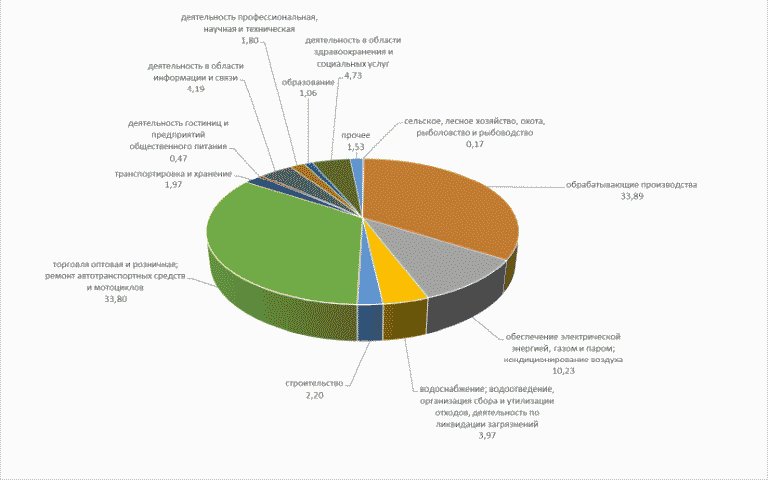 Рис. 1. Структура производства товарови услуг в 2019 году, %Значительных изменений в специализации экономики города за последние 5 лет не произошло. На современном этапе развития базовый сектор экономики города Чебоксары формируют такие отрасли городской экономики, как машиностроение и металлургия, производство электрооборудования, электронного и оптического оборудования, машин и оборудования, пищевых продуктов, текстильных изделий, одежды, кожи и изделий из кожи, резиновых и пластмассовых изделий, готовых металлических изделий, прочих неметаллических минеральных продуктов и др.Важнейшая продукция:- производство пищевых продуктов: хлебобулочных и мучных кондитерских изделий;- производство текстильных изделий: одежды;- производство кожи и изделий из кожи: обуви;- производство прочих неметаллических минеральных продуктов: изделий из бетона, цемента и гипса: блоки и прочие изделия сборные строительные для зданий и сооружений из цемента, бетона или искусственного камня, товарный бетон, растворы строительные;- производство электрической распределительной и регулирующей аппаратуры: устройства для коммутации или защиты электрических цепей на напряжение более 1 кВ, устройства коммутации или защиты электрических цепей на напряжение не более 1 кВ, комплекты электрической аппаратуры коммутации или защиты.2.2. Сельское хозяйствоВ целях создания условий для розничной продажи собственной произведенной продукции сельхозтоваропроизводителей Чувашской Республики и более полного обеспечения населения города Чебоксары сельскохозяйственной продукцией постановлением администрации города Чебоксары утверждается перечень ярмарок, планируемых к проведению в соответствующем году.В городе проводятся месячники по продаже сельскохозяйственной продукции, новогодние ярмарки, ярмарки выходного дня, организовывается работа торговых навесов для горожан, реализующих сельскохозяйственную продукцию собственного подворья. В 2019 году в городе была задействована 21 площадка.Ведется активная работа по поддержке местных товаропроизводителей на предмет наличия их продукции в ассортименте реализуемой продукции в предприятиях потребительского рынка. Основные направления поддержки в рамках этой работы:- мониторинг наличия местной продукции в федеральных и местных торговых сетях;- размещение продукции местных товаропроизводителей по 10 позициям на "золотой полке" (наиболее эффективная полка для выкладки товаров, расположенная на уровне глаз);- наличие местной продукции в объектах торговли и общественного питания, расположенных в учреждениях культуры и спорта;- наличие единых ценников определенного цвета;- сбор информации по мониторингу;- открыт раздел на официальном сайте администрации в баннере под названием "Мониторинг цен";- проведение рабочих встреч отдельных товаропроизводителей с руководителями предприятий торговли, по корректировке политики товаропроизводителей.Ежеквартально обследуются предприятия торговли и общественного питания на предмет наличия продукции местных товаропроизводителей на "золотых полках".В предприятиях общественного питания алкогольная продукция местных товаропроизводителей присутствует в 22 предприятиях общественного питания из 34 (64,71% предприятий), пива - в 25 предприятиях из 34 (73,53% предприятий).2.3. ПромышленностьИсторически город имеет промышленную специализацию в производстве широкого спектра продукции для базовых секторов хозяйства страны. Структура промышленного комплекса города Чебоксары в основном приходится на обрабатывающие производства. Основу обрабатывающих производств (58,01%) составляют: производство электрического оборудования (21,8%), производство пищевых продуктов (17,57%), производство машин и оборудования (10,12%), металлургическое производство (8,52%) (рис. 2).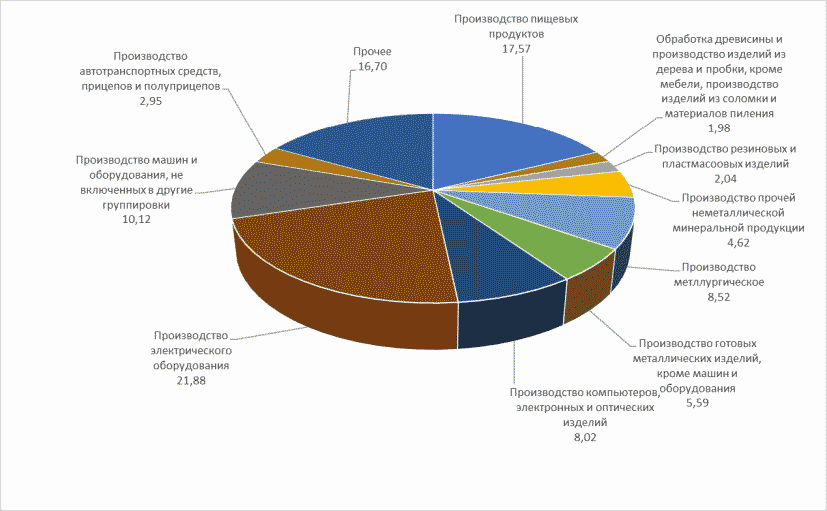 Рис. 2. Структура обрабатывающих производств в 2019 году, %Машиностроительный комплекс города ЧебоксарыВ настоящее время на предприятиях машиностроительной отрасли реализуются следующие значимые инвестиционные проекты:- по созданию и освоению серийного производства: крупного вагонного литья для создания инновационных вагонов с учетом автоматизации и модернизации литейного производства (ООО "Завод промышленного литья" - 1,08 млрд. рублей, срок реализации 2020 - 2022 гг.); модельного ряда гусеничных тракторов массой до 110 тонн (ООО "ПК "Промтрактор" - 1,0 млрд. рублей, срок реализации 2020 - 2022 гг.);- по строительству здания цеха по обработке металла (ООО "Темп" - 135,0 млн. рублей, срок реализации 2017 - 2020 гг.).В настоящее время АУ ЧР "Фонд развития промышленности и инвестиционной деятельности в Чувашской Республике" рассматриваются две заявки на получение льготных займов общим размером 1,0 млрд. рублей на реализацию крупных инвестиционных проектов, общим бюджетом более 2,1 млрд. рублей, нацеленных на организацию производства модельного ряда гусеничных тракторов (ООО "ПК "Промтрактор") и крупного вагонного литья для создания инновационных вагонов (ООО "Промлит").В 2019 году в соответствии с постановлением Правительства России от 23 февраля 2019 года N 191 о государственной поддержке промышленных предприятий, реализующих корпоративные программы повышения конкурентоспособности и в целях повышения экспортного потенциала Минпромторгом России заключено соглашение о реализации КППК с ООО "ПК "Промтрактор", что даст возможность предприятию воспользоваться механизмом льготного кредитования.В соответствии с распоряжением Кабинета Министров Чувашской Республики от 15 апреля 2020 года N 319-р утверждены перечни системообразующих организаций экономики Чувашской Республики и крупных, экономически или социально значимых организаций, имеющих муниципальное значение. В данные перечни включены 14 организаций, входящих в ООО "Машиностроительно-индустриальная группа "Концерн "Тракторные заводы" (далее - Концерн "Тракторные заводы").Минпромторгом России утвержден перечень системообразующих организаций Российской Федерации, куда включено 8 ведущих промышленных предприятий Чувашской Республики, в том числе Концерн "Тракторные заводы", АО "Чувашторгтехника", ЗАО "ЗИСО", которым будет предоставлена первоочередная государственная поддержка из федерального бюджета.С использованием механизма специального инвестиционного контракта (далее - СПИК) Концерн планирует создать в 2021 году глубоко локализованное производство тракторов малой и средней мощности. Прогнозный план производства - до 12 тыс. тракторов в год.В целях создания региональных налоговых мер стимулирования деятельности в сфере промышленности, применяемых к инвестору, заключившему СПИК, утвержден Закон Чувашской Республики от 29 апреля 2020 года N 33 "О внесении изменений в Закон Чувашской Республики от 23 июля 2001 года N 38 "О вопросах налогового регулирования в Чувашской Республике, отнесенных законодательством Российской Федерации о налогах и сборах к ведению субъектов Российской Федерации", предусматривающий для организаций - участников СПИК снижение налоговой ставки налога на прибыль с 17,0% до 0,0%, а также ставки налога на имущество с 2,2% до 0,1%.Администрацией города Чебоксары осуществляется работа, предусматривающая возможность снижения или освобождения от земельного налога для организаций - участников СПИК.Перечень крупных и социально значимых промышленных предприятий машиностроительной отрасли города Чебоксары приведен в табл. 2.Таблица 2Переченькрупных и социально значимых промышленных предприятиймашиностроительной отрасли города ЧебоксарыХимический комплекс города ЧебоксарыОтрасль представлена 3 основными промышленными предприятиями, выпускающими высокотехнологичную продукцию (ООО "Гален", АО "ЧПО им. В.И.Чапаева", АО "Строймаш").В 2019 году были созданы новые производственные площадки по выпуску следующей импортозамещающей продукции:- детских резиновых и пластизольных мячей (АО "ЧПО им. В.И.Чапаева" - 250,0 млн. рублей, 34 новых рабочих места).Сегодня АО "ЧПО им. В.И.Чапаева" разработан и защищен авторскими правами новый бренд резиновых мячей "ПОЙМАЙ", активно продвигаются изделия из набухающих резин (водо-, водонефте- и нефтенабухающих уплотнительных элементов, пакеров рукавного типа и на хвостовиках), осваивается технология обрезинивания валов (создается производственный участок, позволяющий выпускать печатные валы, прикаточные и прижимные ролики, резинометаллические амортизаторы валикового типа, термоагрессивостойкие рукава длиной до 3 м).В настоящее время на предприятиях химической промышленности реализуются следующие значимые инвестиционные проекты по созданию новых производств:- обуви из полиуретана под собственным брендом (АО "ЧПО им. В.И.Чапаева" - 250,0 млн. рублей, срок реализации - 2019 - 2021 гг., к 2021 году планируется выйти на серийное производство);- модельного ряда генераторов аэрозольного пожаротушения пиротехнического типа повышенной эффективности, с пониженной температурой и сниженной коррозионной активностью аэрозольного потока (АО "ЧПО им. В.И.Чапаева" - 157,2 млн. рублей, срок реализации - 2019 - 2021 гг.).В региональном Фонде развития промышленности находится на рассмотрении инвестиционный проект АО "ЧПО им. В.И.Чапаева" - "Организация импортозамещающего высокотехнологического производства обуви из полиуретана" (бюджет проекта - 268,85 млн. рублей, сумма запрашиваемого займа - 125,0 млн. рублей).С 2019 года АО "ЧПО им. В.И.Чапаева" является участниками национального проекта "Производительность труда и поддержка занятости". Также, в соответствии с постановлением Правительства Российской Федерации от 23 февраля 2019 года N 191 о государственной поддержке промышленных предприятий, реализующих корпоративные программы повышения конкурентоспособности и в целях повышения экспортного потенциала Минпромторгом России заключено соглашение с АО "ЧПО им. В.И.Чапаева", которому предоставляется доступ к механизмам льготного кредитования.Перечень промышленных предприятий химической отрасли города Чебоксары приведен в табл. 3.Таблица 3Переченьпромышленных предприятий химической отраслигорода ЧебоксарыЛегкая промышленность города ЧебоксарыВ 2020 году, в целях борьбы с пандемией COVID-2019 и в целях обеспечения потребности населения Чувашской Республики в средствах индивидуальной защиты АО "Лента", ООО "Яхтинг" начали реализацию инвестиционных проектов по выпуску медицинских изделий.Перечень наиболее крупных предприятий в сфере легкой промышленности г. Чебоксары приведен в табл. 4.Таблица 4Переченьнаиболее крупных предприятийв сфере легкой промышленности города ЧебоксарыЭлектротехническая отрасль города ЧебоксарыПредприятия электротехнического кластера принимают активное участие в реализации программы импортозамещения, замещая импортные аналоги ведущих мировых брендов (таких как SIEMENS, Schneider Electric, ABB и др.).Цель, которую ставит перед собой кластер - это снижение импортозависимости отрасли (до 40,0% - в ближайшие годы, до 35,0% - в течение 3 - 5 лет - и к 2030 году - до 30,0%) и увеличение доли отечественной электротехнической продукции на российском рынке.Среди наиболее крупных и значимых проектов, где принимали участие электротехнические предприятия Чувашии, можно отметить следующие:- реконструкция Саяно-Шушенской ГЭС;- Нововоронежская, Ленинградская и Ростовская атомные станции;- нефте- и газопроводы ("Сила Сибири", "Турецкий поток");- обеспечение потребностей ледокольного флота и реконструкция "Севмаша";- Крымский энергомост;- энергообъекты олимпийского Сочи, чемпионата мира по футболу 2018 года, Саммита АТЭС Владивосток - 2012;- объекты энергоснабжения космодромов "Восточный", Байконур и т.д.Основными стратегическими партнерами, с которыми взаимодействуют предприятия электротехнического кластера, являются:- сетевые компании (ПАО "Россети", ПАО "ФСК ЕЭС", межрегиональные сетевые компании, распределительные сетевые компании, региональные сбытовые компании);- атомная энергетика (ГК "Росатом", АО "Атомкомплект", АО "Концерн Росэнергоатом", АО "Атомэнергопром");- генерирующие компании (ПАО "Русгидро", ПАО "Интер РАО", ПАО "Т Плюс" и др.);- нефтяная и газовая промышленность (ПАО "ЛУКОЙЛ", ПАО "Газпром", ПАО "НК "Роснефть", ООО "Газпром комплектация", ПАО "Транснефть");- транспорт (ПАО "РЖД", Группа "ГАЗ", ПАО "АвтоВАЗ", ПАО "КАМАЗ", ОАО "ПАЗ", ОАО "КАВЗ");- предприятия энергетического машиностроения (ПАО "Силовые машины", АО "Уральский турбинный завод" и пр.);- ПАО "СО ЕЭС", АК "АЛРОСА", ОАО "Ренова Оргсинтез" и другие.Поставки на экспорт осуществляются в десятки стран ближнего и дальнего зарубежья (Алжир, Ангола, Армения, Афганистан, Бангладеш, Белоруссия, Вьетнам, Грузия, Египет, Индия, Казахстан, Китай, Латвия, Литва, Польша, Сирия, Таджикистан, Узбекистан и др.).Перспективные направления, в которых участвуют предприятия электротехнического кластера:- национальный проект "Разработка и внедрение цифровых электрических подстанций и станций на вновь строящихся и реконструируемых объектах энергетики" ("Цифровая подстанция");- национальная технологическая инициатива "Energynet";- национальный проект "Интеллектуальная энергетическая система России";- концепция "Smart Grid/Умные сети";- разработка российской системы автоматизированного управления газовыми турбинами, в рамках проекта создания российских газовых турбин большой мощности;- пилотный проект "Система мониторинга РЗА" в рамках программы "Цифровая трансформация электроэнергетики".На всех ведущих предприятиях кластера (ООО НПП "ЭКРА", ООО "Релематика", АО "ЭЛАРА", ООО "НПП "Бреслер", ООО "НПП "Динамика") созданы центры подготовки рабочих кадров, где по специально разработанным программам проводится обучение наладочного и эксплуатационного персонала энергообъектов отраслей-потребителей, а также курсы повышения квалификации для специалистов служб релейной защиты и автоматики. Студенты вузов в области электротехники проходят на них производственную практику, многие трудоустраиваются еще, будучи студентами 2 - 3-х курсов.Предприятия электротехнического кластера плотно взаимодействуют с ведущими ВУЗами, а также принимают непосредственное участие в формировании современной научно-технической базы учебных заведений. Только в 2018 году в ФГБОУ ВО "ЧГУ им. И.Н.Ульянова" при поддержке АО "ЧЭАЗ" был открыт научно-образовательный комплекс "Интеллектуальное электротехническое оборудование", а при поддержке АО "НПО "Каскад" научно-исследовательская лаборатория "Электро-, радио- и оптические измерения".В 2016 - 2017 учебном году на базе многофункционального комплекса научно-производственного предприятия ООО НПП "ЭКРА" открыта базовая кафедра систем автоматизированного управления электроприводами факультета энергетики и электротехники ФГБОУ ВО "ЧГУ им. И.Н.Ульянова".В 2019 году в ФГБОУ ВО "ЧГУ им. И.Н.Ульянова" при поддержке ООО НПП "ЭКРА" был открыт научно-образовательный комплекс "Цифровая подстанция".Договоры о сотрудничестве и принятии на практику заключены между АО "ЭЛАРА" и ЧГУ им. И.Н.Ульянова, Чебоксарским институтом (филиалом) ФГБОУ ВПО "Московский политехнический университет", Чебоксарским профессиональным колледжем им. Н.В.Никольского, Чебоксарским электромеханическим колледжем.В рамках проектов Министерства образования и науки Российской Федерации "Кадры для ОПК" и "Новые кадры ОПК - 2016" АО "ЭЛАРА" участвует в целевой подготовке в ЧГУ им. И.Н.Ульянова высококвалифицированных кадров. По программе бакалавриата были подготовлены 10 студентов, из которых 6 трудоустроены в АО "ЭЛАРА", по программе магистратуры подготовили 2 потока студентов - все трудоустроены на предприятие. На основании соглашения между АО "ЭЛАРА" и ЧГУ в университете создана совместная научно-исследовательская лаборатория.В 2016 году на базе Чебоксарского электромеханического колледжа создан МЦК в области промышленных и инженерных технологий по специализации "Автоматизация, радиотехника и электроника".В марте 2013 года между АО "ЭЛАРА" и МЦК-ЧЭМК было подписано соглашение о сотрудничестве и взаимодействии, в рамках которого на площадях колледжа был открыт и действует ресурсный центр АО "ЭЛАРА".В 2018 году, при поддержке АО "ЧЭАЗ", на базе ФГБОУ ВО "ЧГУ им. И.Н.Ульянова" открыт Центр образовательных технологий в области электротехники и энергоэффективности, который призван обеспечить непрерывное освоение актуальной продукции и элементной базы предприятий электротехнического кластера Чувашской Республики профессорско-преподавательским составом и обучающимися технических факультетов университета.Программно-технологические комплексы (ПТК) и сопутствующие им системы и средства управления энергообъектами ТЭК разрабатывают и выпускают ведущие электротехнические предприятия Чувашской Республики: АО "ЭЛАРА" (ПТК "СУРА"), АО "ЧЭАЗ" (ПТК цифровой релейной защиты ПС 110 - 220 кВ), ООО "ИНБРЭС" (ПТК АСУ ТП), ООО "НПП "ЭКРА" (ПТК EKRASMS, -SP, АСУ ТП ПТК EKRASCADA), ООО "Релематика" (ПТК "UniSCADA", "ПриЗ ЭТО", "PSC и ТКЗ++", "ОМП", "REST", "ГИС ОМП", "АРМ РЗА").Проблемные вопросы1. Недостаточно тесный контакт федеральных компаний с производителями оборудования для электроэнергетических систем при формировании технических требований на уровне стандартов федеральных компаний. Применение в НТД таких компаний избыточных требований, неоправданных технологическими нуждами.Предложение: при разработке стандартов и технических регламентов федеральных компаний должны в приоритетном порядке учитываться производственно-технические возможности российских производителей.2. Сложная и высокозатратная система сертификации и аттестации выпускаемого оборудования требует расходования значительных материальных, финансовых и временных ресурсов. Необходимость прохождения множества испытаний и аттестаций у каждого из крупных потребителей приводит к тому, что на аттестацию одного и того же изделия затрачиваются колоссальные суммы (от 2 до 20 млн. рублей), что для предприятий малого и среднего бизнеса является непреодолимым барьером для выхода на рынок крупных заказчиков. У каждого крупного заказчика в России есть свои требования к аттестации и сертификации продукции. Например, в ПАО "Россети" - аттестация оборудования, в ПАО "ФСК ЕЭС" - проверка качества оборудования, в ПАО "Транснефть" - включение продукции в Реестр основных видов продукции, в ПАО "Газпром" - сертификация продукции в Системе добровольной сертификации "ИНТЕРГАЗСЕРТ", в ГК "Росатом" требуется дополнительно провести аттестацию на информационную безопасность продукции.Предлагается ввести системы аттестации, предусматривающие единые требования к аттестации продукций либо выпуск единого Стандарта с общими техническими требованиями проведения аттестации. Это позволит поставлять продукцию различным предприятиям промышленности без излишних финансовых затрат.3. Платежная и налоговая дисциплина. Производители платят налоги (на прибыль, НДС) в соответствии с существующим налогообложением при отгрузке продукции, хотя полная оплата за продукцию производится через полгода и более. Стандартные договоры госмонополий и других крупных предприятий с госучастием (ПАО "Россети, ПАО "ФСК ЕЭС" и др.), соответственно, и зеркальные договора между генподрядными организациями и предприятиями-производителями, предусматривают оплату значительной части сумм за отгруженную предприятиями-изготовителями продукцию только после ввода объекта в работу. Кроме того, авансы на изготовление продукции в договорах зачастую не предусмотрены. На соблюдение или ускорение сроков ввода объекта в работу предприятия-поставщики не имеют никакого влияния, как правило этот процесс затягивается от 0,5 года до 3 лет. Таким образом, предприятия выплачивают налоги по факту отгрузки, а фактически получают оплату за отгруженную продукцию через значительный период. Такое положение дел просто губительно для малого, среднего бизнеса и даже для крупного предприятия.Просроченные долги по этой причине достигают 20,0 - 30,0% годовой выручки, а оборотные средства, необходимые для реализации проектов доходят (в основном по этой причине) до 60,0% годовой выручки.Предложение: оплачивать налог на прибыль и НДС по факту поступления средств, а не по факту отгрузки оборудования. Рассмотреть возможность законодательно обязать монополии соблюдать исполнительскую дисциплину в части соблюдения условий оплаты по договорам.4. Положение ПАО "Россети" "О единой технической политике в электросетевом комплексе" ограничивает конкуренцию в пределах одного объекта электроэнергетики. Производитель, установивший оборудование РЗА раньше остальных, будет пользоваться в дальнейшем преимуществом при поставках. Пункт 10.1.4. В целях уменьшения эксплуатационных затрат на повышение квалификации персонала, сокращения времени на проведение технического обслуживания, снижении рисков неправильной работы РЗА по вине персонала в рамках одного ДЗО рекомендуется ограничивать применение устройств различных производителей в пределах одного объекта электроэнергетики.Данное положение затрудняет конкуренцию, давая преимущества тем, кто раньше заступил на рынок, во многих случаях иностранным компаниям.5. Несогласованная разработка Корпоративных стандартов федеральных компаний увеличивает варианты реализации объектов цифровой энергетики, замедляет внедрение технологии "цифровой подстанции" (усложняется проектирование, разработка оборудования и эксплуатация). Нужен Национальный стандарт, учитывающий требования всех субъектов энергетики.Необходимо участие ПАО "Россети", ПАО "РусГидро", ПАО "Газпром", Госкорпорации "Росатом", ПАО "Транснефть" и других крупных компаний в разработке Национального стандарта для типизации проектных решений, устройств РЗА и другого оборудования для цифровых энергообъектов.6. В условиях сложившейся эпидемиологической обстановки, введения режимов повышенной готовности в регионах России и, как следствие, снижения общей экономической активности, электротехнические предприятия Чувашской Республики ощущают сокращение заказов на производство продукции со стороны крупных федеральных энергетических компаний, предприятий нефтегазового сектора и различных сфер промышленности, традиционно являющихся основными заказчиками предприятий. Уже сейчас электротехники сталкиваются с переносами сроков реализации контрактов, которые обусловлены мерами борьбы с эпидемией коронавируса, затронувшей страну. Учитывая снижение объемов нефтедобычи, падение мировых цен на нефть, уменьшение объема потребления электроэнергии, к сожалению, можно предполагать последующее сокращение инвестиционных программ традиционных заказчиков.Необходимо:- стимулирование компаний генерации и распределения электроэнергии, добычи и транспортировки нефти и газа (ПАО "Россети", ПАО "ФСК ЕЭС", ПАО "Интер РАО", ПАО "ОГК-2", ПАО "Газпром", ПАО "Транснефть", ПАО "Роснефть", ГК "Росатом", ПАО "РусГидро" и другие) к развитию инвестиционных программ по строительству новых и реконструкции имеющихся энергетических объектов, а также об оказании государственной поддержки данным компаниям для сохранения инвестиционных программ;- стимулировать перенос на более ранний срок проектов модернизации объектов энергетики, железнодорожного транспорта, промышленных предприятий, которые ранее были запланированы на 2027 и последующие годы;- рассмотреть возможность увеличения квоты по проектам модернизации генерирующего оборудования тепловых электростанций по программе КОММОД на отборы 2026 и 2027 годов за счет снижения количества проектов в последующие годы. В том числе, рассмотреть возможность проведения дополнительного отбора проектов на 2024 и 2025 годы;- распространить действие ограничений на закупку и применение программного обеспечения, не внесенного в единый реестр российских программ для электронно-вычислительных машин и баз данных, а также иностранных программно-технических комплексов АСУ ТП, на все предприятия, относящиеся к объектам критической информационной инфраструктуры, независимо от форм собственности;- продлить текущую аттестацию продукции в профильных предприятиях топливно-энергетического комплекса (ПАО "Россети", ПАО "Газпром", ПАО "Транснефть", ГК "Росатом", ПАО "РусГидро" и другие) до января 2021 года;- продолжить финансирование проектов энергетики с готовностью 50,0% и выше;- обеспечить сохранение объема инвестиционных программ по строительству новых и реконструкции имеющихся энергетических объектов, в том числе за счет изменения дивидендной политики энергетических компаний;- исключить при рассмотрении конкурсных заявок участие компаний, продукция которых не аттестована в профильных предприятиях топливно-энергетического комплекса.Перечень промышленных предприятий электротехнического кластера приведен в табл. 5.Таблица 5Переченьпромышленных предприятий электротехнического кластера2.4. СтроительствоДо 2015 года в строительной отрасли происходил уверенный рост. Однако с 2016 года отмечалось снижение объема работ, выполненных по виду деятельности "Строительство" (табл. 6). Если в 2015 году объем подрядных работ, выполненных строительными организациями, составил 9177 млн. рублей, то в 2019 году - 5086,3 млн. рублей (снижение на 44,6%).Таблица 6Строительная деятельностьВ 2019 году строительная отрасль обеспечила на территории города ввод 423,5 тыс. м2 общей площади жилья за счет всех источников финансирования, что составило 103,3% к 2018 году (105,8% к 2015 году).В городе Чебоксары за отчетный период с 2015 по 2019 включительно было введено в эксплуатацию 1,872 млн. м2 жилья, 278 многоквартирных домов и 36219 квартир.2.5. ТранспортТранспорт общего пользования города Чебоксары представлен автобусами и троллейбусами.В начале 2017 года регулярные перевозки пассажиров и багажа транспортом общего пользования в городе Чебоксары осуществляли МУП "Чебоксарское троллейбусное управление", ГУП Чувашской Республики "Чувашавтотранс", а также перевозчики - юридические лица и индивидуальные предприниматели.Система городского пассажирского транспорта города Чебоксары являлась комбинированной, состоящей из 63 муниципальных маршрутов регулярных перевозок (далее - маршрут регулярных перевозок), из которых 18 троллейбусных и 45 автобусных маршрута.Анализ маршрутной сети показал, что практически все трассы маршрутов регулярных перевозок в городе Чебоксары полностью или частично дублируются межмуниципальными маршрутами. В Чебоксарах количество межмуниципальных маршрутов настолько велико (171 маршрут), что транспортные сети муниципальных и межмуниципальных маршрутов накладывались друг на друга.На основе научно-исследовательской работы по изучению и оптимизации маршрутной сети городского пассажирского транспорта города Чебоксары на период 2017 - 2021 гг., проведенной ООО "Научно-исследовательский и проектный институт территориального развития и транспортной инфраструктуры" г. Санкт-Петербург разработан документ планирования регулярных перевозок по муниципальным маршрутам регулярных перевозок в городе Чебоксары на 2017 - 2022 годы (далее - документ планирования). Документ планирования устанавливает перечень мероприятий по развитию регулярных перевозок в границах города Чебоксары в соответствии с действующим законодательством Российской Федерации и предусматривает планирование регулярных перевозок в городе Чебоксары на период до 1 января 2022 года.Планируемые мероприятия направлены на создание условий, обеспечивающих удовлетворение спроса населения города Чебоксары в транспортных услугах, организацию транспортного обслуживания населения, соответствующего требованиям безопасности и качества.Целью развития регулярных перевозок по муниципальным маршрутам регулярных перевозок в границах города Чебоксары является повышение качества транспортного обслуживания населения в городе Чебоксары с учетом социальных, экономических и экологических факторов.В рамках достижения целей документа планирования, приоритетными задачами развития регулярных перевозок по муниципальным маршрутам регулярных перевозок в границах города Чебоксары (далее - муниципальные маршруты) являются:- формирование эффективной маршрутной сети на территории города Чебоксары (далее - городская маршрутная сеть);- развитие городской маршрутной сети для обеспечения регулярных перевозок;- повышение эффективности системы управления и контроля за осуществлением регулярных перевозок городской маршрутной сети;- эффективное использование бюджетных средств при организации транспортного обслуживания населения.Совершенствование системы регулярных перевозок транспортом общего пользования осуществляется с учетом Генерального плана Чебоксарского городского округа, утвержденного решением Чебоксарского городского Собрания депутатов Чувашской Республики от 23.12.2014 N 1787 (далее - Генеральный план), которым предусматривается формирование рациональной транспортно-планировочной структуры, обеспечивающей разгрузку сложившейся городской маршрутной сети.Соотношение в объемах регулярных перевозок транспортом общего пользования, осуществляемых каждым видом общественного транспорта, на различных этапах развития города будет складываться в зависимости от темпов освоения городской территории, достигнутого уровня автомобилизации, оптимизации маршрутной сети с учетом реальных пассажиропотоков.Мероприятия по развитию регулярных перевозок в городе Чебоксары (далее - мероприятия) по последовательности их реализации включают в себя три основных этапа:1) первый этап (I полугодие 2017 года): проведение комплекса мероприятий по формированию оптимальной для города Чебоксары маршрутной сети - оптимизация городской маршрутной сети путем максимального исключения дублирования маршрутов, определение необходимого количества подвижного состава по видам и классам транспортных средств с учетом сформировавшихся пассажиропотоков для обеспечения качественного транспортного обслуживания населения города Чебоксары;2) второй этап (I полугодие 2018 года): проведение аукционов и заключение муниципальных контрактов на выполнение работ, связанных с осуществлением регулярных перевозок по регулируемым тарифам, установленных в соответствии с Федеральным законом от 05.04.2013 N 44-ФЗ "О контрактной системе в сфере закупок товаров, работ услуг для обеспечения государственных и муниципальных нужд";3) третий этап (2018 - 2022 годы): экономический анализ проведенных на первом и втором этапах мероприятий с изучением мнения населения о работе городского пассажирского транспорта, подготовка и утверждение документа планирования регулярных перевозок на последующий период.Планируемые мероприятия на втором и третьем этапах являются основанием для анализа результативности принятых мер на первом этапе по развитию регулярных перевозок транспортом общего пользования.Реализация мероприятий, предусмотренных документом планирования, позволит:1. Снизить уровень дублирования городских маршрутов с 28 до 19 в центральной части города;2. Привести плотность маршрутной сети к нормативным требованиям с 6,4 до 4,3 километров на квадратный километр;3. Перейти на использование подвижного состава от малого к среднему и большому до 36,0% автобусов, что приведет к снижению транспортной загрузки дорожной сети и повышению уровня безопасности пассажиров;4. Повысить объем перевозок по троллейбусным маршрутам, что приведет к повышению устойчивости работы муниципального пассажирского транспорта и улучшению экологической ситуации в городе;5. Обновить парк подвижного состава до 32,0%, что приведет к повышению привлекательности пассажирского транспорта и качества транспортного обслуживания горожан.Показателиподпрограммы "Пассажирский транспорт"муниципальной программы "Развитие транспортной сетигорода Чебоксары", утвержденной постановлениемадминистрации города Чебоксары от 06.06.2018 N 1290С 1 декабря 2018 года в Чебоксарах началась транспортная реформа: изменились схемы маршрутов, ряд маршрутов был отменен, появился новый троллейбусный маршрут.Система пассажирского транспорта города Чебоксары в настоящее время состоит из 42 муниципальных маршрутов, в том числе 17 троллейбусных и 25 автобусных. На муниципальные маршруты ежедневно выходит 491 единица транспорта: 198 троллейбусов и 293 автобуса, из которых 145 автобусов среднего и большого класса.Обеспечена транспортная доступность всех районов и удаленных микрорайонов города.На сегодняшний день на всех видах транспорта обеспечена возможность оплаты проезда безналичным путем. В городе Чебоксары создана единая муниципальная навигационная система, которая позволила оснастить остановки общественного транспорта информационными табло с указанием времени прибытия любого вида транспорта и номера маршрута.Обеспечение перевозок пассажиров речным транспортом по муниципальным маршрутам в городе Чебоксары осуществляются в соответствии с Правилами предоставления субсидий из бюджета города Чебоксары организациям речного транспорта на компенсацию недополученных доходов от перевозки пассажиров через реку Волга по местным маршрутам, утвержденными постановлением администрации города Чебоксары от 31 мая 2021 года N 975 "Об утверждении Правил предоставления субсидий из бюджета города Чебоксары организациям речного транспорта на компенсацию недополученных доходов от перевозки пассажиров через реку Волга по местным маршрутам".(в ред. Постановления администрации г. Чебоксары ЧР от 12.02.2024 N 332)Перевозка осуществляется по маршрутам "Чебоксары - Пляж Левобережный", "Чебоксары - пос. Сосновка".В 2016 году через реку Волга по местным маршрутам перевезено 28587 человек, в 2017 году - 24179 человек, в 2018 году - 35018 человек.2.6. СвязьДля граждан организован свободный доступ к сети Интернет по технологии Wi-Fi в общественных местах (Красная площадь, Лакреевский парк, Парк им. космонавта Николаева) и в общественном транспорте (81 троллейбус). В среднем услугой пользуются около 6 тысяч уникальных посетителей в месяц. За 2018 год жители города воспользовались услугой более 700 тысяч раз. Услуга является востребованной и требуется ее дальнейшее развитие.Территория города Чебоксары полностью покрыта сетями мобильного интернета. Для пользователей широкополосного интернета доступны оптоволоконные каналы связи и беспроводные 4G, 3G-каналы.Жителям города доступны все виды современной проводной и беспроводной связи. Сегодня действуют 5 операторов сотовой связи (Билайн, МТС, МегаФон, Теле2, Yota). Рынок сотовой связи полностью сформирован - сегодня практически каждый житель города пользуется мобильной связью. Операторы мобильной связи МегаФон, МТС, Билайн и Tele2 развернули свою сеть 4G. В апреле 2018 года оператор мобильной связи МегаФон запустил технологию LTE Advanced, которая является продолжением популярного стандарта 4G. Скоростью Интернета до 300 Мбит/с могут воспользоваться жители города Чебоксары.Действует 18 операторов связи, предоставляющих доступ к информационно-телекоммуникационной сети "Интернет". Наиболее крупные - Ростелеком, Дом.ру, Инфолинк, Чебнет (NETBYNET), Orionet, Novonet, Аквилон, Etherway.15 апреля 2019 года произошел переход с аналогового на цифровое эфирное телевизионное вещание.2.7. ФинансыВ последние пять лет сложилась положительная динамика поступлений доходов в бюджет города Чебоксары. Так, в 2019 году поступления в бюджет города Чебоксары составили в сумме 13037,7 млн. рублей. По сравнению с уровнем 2015 года доходы увеличились на 55,1% или на 4629,4 млн. рублей.Налоговые и неналоговые доходы бюджета города Чебоксары составили в сумме 4469,1 млн. рублей, с ростом к уровню 2015 года на 21,6% (792,9 млн. рублей), в том числе налоговые доходы - на 29,5% (686,9 млн. рублей), неналоговые доходы - на 7,9% (106,0 млн. рублей).Также, в сравнении с уровнем 2015 года увеличилась финансовая поддержка бюджету города Чебоксары в виде безвозмездных поступлений от других бюджетов бюджетной системы Российской Федерации на 81,1% и составила в сумме 8568,6 млн. рублей. Основное увеличение связано с ростом предоставляемых бюджету города Чебоксары межбюджетных трансфертов в форме субсидий, имеющих целевое назначение, на 2667,4 млн. рублей или в 2,6 раза.Наибольший удельный вес в доходах бюджета города Чебоксары составляют безвозмездные поступления - 65,7%, налог на доходы физических лиц - 15,1%, доходы от использования имущества - 4,9%, налоги на имущество - 4,3%, налоги на совокупный доход - 2,7%, доходы от продажи материальных и нематериальных активов - 3,9%.С ростом доходов бюджета города Чебоксары сохраняется тенденция ежегодного роста расходов бюджета города Чебоксары.Бюджет города Чебоксары за 2019 год по расходам исполнен в сумме 12761,5 млн. рублей, по сравнению с уровнем 2015 года, расходы бюджета города увеличились на 4194,0 млн. рублей или на 49,0%.Основную долю в структуре расходной части бюджета города Чебоксары в 2019 году составили расходы на:- Социально-культурную сферу - 64,5% от общего объема расходов бюджета (8235,7 млн. рублей), по сравнению с 2015 годом расходы увеличились на 3014,5 млн. рублей или 57,7%. Благодаря поддержке из республиканского бюджета Чувашской Республики ежегодно увеличиваются расходы на укрепление материально-технической базы учреждений социально-культурной сферы. Так расходы на материально-техническое обеспечение с 2015 года увеличились на 276,0 млн. рублей или в 2,3 раза. Расходы на выплату заработной платы работникам социально-культурной сферы увеличились по сравнению с 2015 годом на 937,4 млн. рублей или на 27,0%. В полном объеме обеспечивается выполнение Указа Президента Российской Федерации от 7 мая 2012 года N 597 "О мероприятиях по реализации государственной социальной политики".- Национальную экономику - 22,1% от общего объема расходов бюджета (2817,8 млн. рублей), по сравнению с 2015 годом расходы увеличились на 1137,5 млн. рублей или 67,7%. Ежегодно увеличиваются расходы на капитальный ремонт, ремонт и содержание автомобильных дорог. За период с 2015 по 2019 год вышеуказанные расходы увеличились на 435,4 млн. рублей или на 57,5%.- Охрану окружающей среды - 1,1% от общего объема расходов бюджета (141,5 млн. рублей), по сравнению с 2015 годом расходы увеличились на 127,1 млн. рублей в 9,8 раза.- Жилищно-коммунальное хозяйство - 7,0% от общего объема расходов бюджета (897,7 млн. рублей), по сравнению с 2015 годом расходы уменьшились на 104,1 млн. рублей за счет того, что в 2017 году завершена реализация программы переселения граждан из ветхого и аварийного жилищного фонда.Адресная инвестиционная программа города Чебоксары за 2019 год исполнена в общей сумме 3 млрд. 742,7 млн. рублей (из бюджетов всех уровней), при уточненном годовом плане 4 млрд. 34,2 млн. рублей, что составило 92,8%, в том числе за счет средств:- федерального бюджета - 2 млрд. 677,4 млн. рублей (95,8% от плана);- республиканского бюджета Чувашской Республики - 618,1 млн. рублей (90,2% от плана);- местного бюджета - 447,2 млн. рублей (80,5% от плана).Расходы в рамках АИП направлены на финансирование по разделам:"Общегосударственные вопросы", в том числе на:- реконструкцию 2-этажного здания под многофункциональный центр по ул. Эльгера, 18 в городе Чебоксары в сумме 4,4 млн. рублей (78,3% от плана)."Национальная экономика", в том числе на:- строительство и реконструкцию автомобильных дорог города Чебоксары в сумме 820,3 млн. рублей (85,5% от плана);- создание комплексов обеспечивающих инфраструктуры туристско-рекреационных кластеров в сумме 529,4 млн. рублей (97,7% от плана)."Жилищно-коммунальное хозяйство", в том числе на:- приобретение жилья для граждан по решению судов в сумме 5,8 млн. рублей (43,0% от плана);- переселение граждан из ветхого и аварийного жилого фонда в сумме 2,5 млн. рублей (40,3% от плана);- строительство и реконструкцию объектов коммунальной инфраструктуры города Чебоксары в сумме 41,0 млн. рублей (67,3% от плана);- строительство и реконструкцию объектов благоустройства в сумме 20,3 млн. рублей (99,4% от плана)."Охрана окружающей среды", в том числе на:- строительство сооружения очистки дождевых стоков центральной части города Чебоксары в сумме 109,9 млн. рублей (99,8% от плана);- строительство ливневых очистных сооружений в мкр. "Волжский-1, -2" в сумме 5,6 млн. рублей (98,5% от плана)."Образование", в том числе на:- строительство дошкольных образовательных учреждений в сумме 1 млрд. 271,4 млн. рублей (92,4% от плана);- строительство общеобразовательных учреждений в сумме 932,1 млн. рублей (99,7% от плана).Наибольший рост в 2019 году по сравнению с 2015 годом составили расходы на строительство детских дошкольных учреждений и средних общеобразовательных школ - 1 млрд. 874,2 млн. рублей, на строительство очистных сооружений - 115,5 млн. рублей, на строительство и реконструкцию автомобильных дорог - 194,8 млн. рублей и на строительство туристических кластеров - 443,0 млн. рублей.В 2019 году расходы на строительство двух общеобразовательных школ направлено 932,1 млн. рублей, в том числе за счет:- федерального бюджета - 828,2 млн. рублей,- республиканского бюджета - 51,0 млн. рублей,- местного бюджета - 52,9 тыс. рублей.На строительство 10 дошкольных образовательных учреждений - 1 млрд. 271,5 млн. рублей, в том числе за счет:- федерального бюджета - 871,5 млн. рублей,- республиканского бюджета - 197,1 млн. рублей,- местного бюджета - 202,9 тыс. рублей.Объем муниципального долга по состоянию на 1 января 2020 года составил 1966,0 млн. рублей или 51,1% от общего объема доходов бюджета города Чебоксары (без учета объема безвозмездных поступлений и поступлений НДФЛ по дополнительным нормативам).Основную часть в общем объеме муниципального долга города Чебоксары занимают кредиты, полученные от кредитных организаций - 1948,0 млн. рублей (99,1% от общего объема муниципального долга города Чебоксары), бюджетные кредиты, полученные от других бюджетов бюджетной системы Российской Федерации - 18,0 млн. рублей (0,9%).Ежегодно проводятся мероприятия по обслуживанию и погашению долговых обязательств, а также мероприятия по оптимизации структуры муниципального долга и снижению стоимости его обслуживания. К таким мероприятиям относятся привлечение в течение финансового года краткосрочных, более дешевых в обслуживании бюджетных кредитов на пополнение остатков средств на счете бюджета и проводится работа с кредитными организациями по снижению процентных ставок по действующим долговым обязательствам. Кроме того, досрочно погашаются кредиты кредитных организаций.В результате проведенной работы образуется экономия по расходам на обслуживание муниципального долга. Так, расходы на обслуживание муниципального долга в 2019 году составили в сумме 137,7 млн. рублей, к уровню 2015 года снизились на 10,6% или на 16,4 млн. рублей.Как показывает анализ исполнения межбюджетных отношений города Чебоксары за 2015 - 2019 годы (таблица 3) из года в год наблюдается увеличение расходов за счет средств вышестоящих бюджетов.Значительную часть расходов вышестоящих бюджетов составляют субсидии и субвенции.Бюджет города Чебоксары по безвозмездным поступлениям за 2019 год исполнен в сумме 8 млрд. 271,7 млн. рублей (92,8% к уточненным годовым назначениям), по сравнению с соответствующим периодом 2018 года данные расходы бюджета города увеличились на 1 млрд. 231,8 млн. рублей или на 17,5% и к уровню 2015 года увеличились на 3 млрд. 617,3 млн. рублей или на 77,7%.Из примера 2019 года следует, что основную долю в составе средств вышестоящих бюджетов составляют инвестиционные расходы. Инвестиционные расходы города Чебоксары за 2019 год в разрезе средств вышестоящих бюджетов исполнены в общей сумме 3 млрд. 295,5 млн. рублей, при уточненном годовом плане 3 млрд. 478,9 млн. рублей, что составляет 94,7%.В составе расходов:- субвенции на осуществление государственных полномочий составили 3 млрд. 874,2 млн. рублей, при уточненном годовом плане 3 млрд. 927,9 млн. рублей, что составляет 98,6%.- субсидии составили 3 млрд. 897,7 млн. рублей, при уточненном годовом плане 4 млрд. 482,1 млн. рублей, что составляет 87,0%.2.8. Финансовое положение предприятийВ 2015 году года в городе Чебоксары осуществляли деятельность 4 муниципальных унитарных предприятия, 12 акционерных обществ и 4 общества с ограниченной ответственностью, доли уставного капитала которых принадлежат муниципальному образованию города Чебоксары (далее - предприятия). В 4 квартале 2015 года ОАО "РКЦ", основным видом деятельности которого являлось перечисление поступающих денежных средств на расчетные счета поставщиков и производителей жилищно-коммунальных и других услуг, было закрыто в связи с тем, что аналогичную деятельность осуществляет на территории города Чебоксары ОАО "Единый информационно-расчетный центр Регион-21". Кроме того в течение 2015 года 3 муниципальных унитарных предприятия (МУП "БТИ", МУП "ГУКС" и МУП Ритуальные услуги") были преобразованы в акционерные общества. В июле 2018 года создано муниципальное унитарное предприятий МУП "Теплосеть" для обеспечения потребителей на территории города Чебоксары теплоснабжением и горячим водоснабжением.Выручка от реализации работ, услуг по предприятиям за 2016 год составила 11679,9 млн. рублей (табл. 7), снижение по сравнению с 2015 годом на 101,7 млн. рублей, или на 0,9%. В период с 2017 - 2019 гг. по предприятиям наблюдается стабильный рост выручки.По итогам работы предприятий за 2015 год получен убыток в размере 42,6 млн. рублей. По итогам работы за 2016 год убыток составил 11,7 млн. рублей, снижение убытка по сравнению с 2015 годом на 30,6 млн. рублей. За 2017 и 2018 годы предприятиями получена прибыль соответственно 96,2 и 132,6 млн. рублей. По итогам 2019 года убыток от финансово-хозяйственной деятельности предприятий составил 21,1 млн. рублей.С 2015 по 2018 годы наблюдается стабильный рост стоимости чистых активов предприятий. В 2019 году стоимость чистых активов составил 2470,9 млн. рублей, уменьшение по сравнению с 2018 годом на 54,3 млн. рублей, или на 2,1%.Таблица 7Показателиэкономического состояния муниципальныхунитарных предприятий и хозяйствующих обществ,доля уставного капитала которых принадлежатмуниципальному образованию города Чебоксарыза период с 2015 года по 2019 годСреднесписочная численность по предприятиям за период с 2015 года по 2017 год снизилась с 4609 до 4419 человек. В 2018 году за счет создания МУП "Теплосеть" произошло увеличение численности до 5087 человек. В 2019 году численность уменьшилась на 38 человек и составила 5049 человек.Среднемесячная заработная плата по всем предприятиям за 2019 год составила 24770 рублей на 1 работника.В период с 2015 по 2019 годы наблюдается рост дебиторской и кредиторской задолженности за счет роста выручки от реализации работ, товаров и услуг по предприятиям. Доля просроченной кредиторской задолженности снизилась с 19,0 до 4,0% и по состоянию на 01.01.2020 составила 62,4 млн. рублей (табл. 8). Доля просроченной дебиторской задолженности в течение 2015 - 2019 гг. колебалась от 13,0 до 7,0% и по состоянию на 01 января 2020 года составили 10,0% от суммы дебиторской задолженности.Таблица 8Динамикакредиторской и дебиторской задолженности муниципальныхунитарных предприятий и хозяйствующих обществ,доли уставного капитала которых принадлежатмуниципальному образованию города Чебоксары на начало года2.9. ИнвестицииВ 2015 - 2016 гг. наблюдалось снижение инвестиционной активности на фоне ухудшения финансового состояния организаций, повышения инфляции и других факторов, влияющих на рост объемов инвестиций в основной капитал (рис. 3.). Снижение темпов роста инвестиций в основной капитал было также связано с общей высокой базой предыдущих лет.Рис. 3. Динамика инвестиций в основной капитал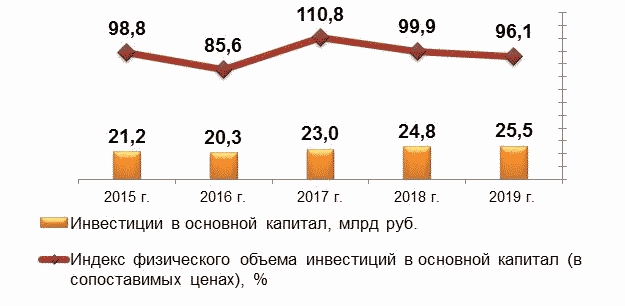 В 2017 году наблюдалась положительная тенденция роста инвестиций, обеспеченного строительными организациями: ООО "Алза", ОАО "ИСКО-Ч", ООО "Отделфинстрой", ООО "СУОР", ООО "ЧЕСТР-ИНВЕСТ" при реализации инвестиционных проектов в строительстве.В 2018 году в основной капитал города Чебоксары за счет всех источников финансирования, без субъектов малого предпринимательства, вложено 24,8 млрд. рублей, или 99,9% к 2017 году (в сопоставимых ценах).В 2019 году объем инвестиций в основной капитал (в фактически действовавших ценах), без субъектов малого предпринимательства составил 25,5 млрд. рублей, или 96,1% к 2018 году (в сопоставимых ценах). Рост объема инвестиций обеспечивают следующие организации: ГК "Удача", АО "ИСКО-Ч", АО "СЗ "Инкост", Филиал ПАО "МРСК Волги" - "Чувашэнерго, АО "АККОНД" и др.За период с 2015 по 2019 годы в городе основным источником финансирования инвестиций в основной капитал являлись привлеченные средства.Ежегодно в городе запускаются новые производства и модернизируются действующие.В 2015 году: открыты заводы по производству профессионального кухонного оборудования в ООО "ФРОСТО"; расширены производственные мощности ООО НПП "Динамика"; открыт сервисный центр - банка ВТБ 24, открылся отель Ibis; ЗАО "Управление отходами" построен мусоросортировочный комплекс; в пищевой промышленности произведен запуск новой линии производства ОАО "АККОНД", запущен цех по выпуску бараночных изделий ОАО "Хлеб", проведена модернизация производства ОАО "Чебоксарская пивоваренная фабрика "Букет Чувашии", открыт логистический центр ОАО "Маслосырбаза "Чувашская", запущены новые линии по переработке овощей и производству различных соусов и приправ ООО "Девелей".В 2016 году: вторая очередь многофункционального комплекса производственного назначения на ООО НПП "ЭКРА"; создано итало-российское производство трубопроводной арматуры для компаний в нефтяной и газовой промышленности, а также для станций, вырабатывающих электричество в ООО "ЧАЗ", расширены производственные мощности в ООО "Чебоксарская Электротехника и Автоматика"; АО "Чебоксарское производственное объединение им. В.И.Чапаева".В 2017 году: обеспечен запуск новых производственных площадок: цех по изготовлению арматуры с полным циклом изготовления в Индустриальном парке города Чебоксары, ООО "Бирс Арматура"; многофункциональный комплекс (2 очередь) и завершение реконструкции 2 корпуса производственной площадки под расширение номенклатуры выпускаемых изделий, сохранение рабочих мест, ООО НПП "ЭКРА".В 2018 году: производственный комплекс по серийному выпуску детских резиновых и пластизольных мячей и игрушек АО "Завод им. В.И.Чапаева"; новая производственная линия АО "АККОНД"; производство инновационных электротехнических изделий со строительством новой производственной площадки в Индустриальном парке города Чебоксары АО "Научно-производственное объединение "Каскад"; запущен после реконструкции ООО "Чебоксарский городской молочный завод".В 2019 году завершилась реализация следующих проектов:АО "Лента" (организация серийного производства текстильной контактной ленты (липучка);ООО "ПКФ "Турбоком-Инвест" (запуск нового производственного комплекса по производству и крупноузловой сборке).В настоящее время продолжается реализация масштабных проектов:Строительство логистического Центра инфраструктуры индустриального парка торговой марки "АБАТ" АО "Чувашторгтехника";Расширение производства электротехнического оборудования ООО "НПП Бреслер";Строительство завода объемно-блочного домостроения ООО "Завод объемно-блочного домостроения";Строительство высокотехнологичного завода по производству стальных дверей под маркой "BERSERKER" на территории индустриального парка города Чебоксары ООО "БКР".Региональным фондом развития промышленности и инвестиционной деятельности на сегодня выданы займы ООО "Инструментально-экспериментальный завод" для организации производства специальной оснастки и сетки для композиционных материалов. При этом сделка структурирована при участии Корпорации МСП, которой одобрено предоставление независимой гарантии на сумму 200,0 млн. рублей.В 2019 году ООО "Комбинат питания" по проекту реконструкции гостиницы "Ibis" получил государственную поддержку инвестиционной деятельности в форме предоставления налоговых льгот.В сентябре 2019 года введена новая форма государственной поддержки инвестиционной деятельности - инвестиционный налоговый вычет по налогу на прибыль организаций в части, подлежащей зачислению в республиканский бюджет Чувашской Республики. Данная форма государственной поддержки предусмотрена для инвесторов-организаций, зарегистрированных на территории Чувашской Республики не ранее чем за 3 (три) года до дня подачи заявления о намерении получить государственную поддержку, привлекающих инвестиции на сумму более 50,0 млн. рублей на строительство и (или) приобретение основных средств, ранее не бывших в употреблении (эксплуатации). Основной вид деятельности - деятельность, включенная в раздел "С" "Обрабатывающие производства" Общероссийского классификатора видов экономической деятельности.Международный банк реконструкции и развития (МБРР)В 2009 году Министерство регионального развития Российской Федерации (в настоящее время после реорганизации Министерство строительства и жилищно-коммунального хозяйства Российской Федерации) от лица Правительства Российской Федерации подписало соглашение с Международным банком реконструкции и развития (МБРР) о предоставлении займа на реконструкцию и модернизацию жилищно-коммунальной инфраструктуры в городах России в рамках совместного инвестиционного проекта "Реформа ЖКХ в России". Все обязательства по возврату займа взяло на себя Правительство Российской Федерации.В 2010 году город Чебоксары стал одним из 10 городов-участников совместного проекта Правительства Российской Федерации и МБРР "Реформа ЖКХ в России", что позволило получить безвозмездный грант на сумму 885,57 млн. рублей (контракты были заключены в 2012 году и в 2013 году):- строительство Комплекса сооружений по обработке осадков на ОВС "Заовражная" на сумму 271,36 млн. рублей;- реконструкция загородного коллектора на участке от развязки автодороги "Вятка" до входной камеры ГУП "БОС" на сумму 386,87 млн. рублей;- поставка и установка автоматизированной системы учета и регулирования потребления воды и тепла в многоквартирных домах города Чебоксары на сумму 227,34 млн. рублей.По пунктам 1 и 2.В городе Чебоксары в рамках проекта Правительства Российской Федерации и МБРР "Реформа ЖКХ в России" были решены две глобальные экологические проблемы для города Чебоксары - прекращение сброса неочищенных промывных вод с очистной водопроводной станции в бассейн реки Волга и реконструкция Загородного коллектора, проходящего от города Чебоксары через город Новочебоксарск до сооружений биологической очистки.В процессе работы водоочистной станции ОВС "Заовражная", обеспечивающей бесперебойное водоснабжение качественной питьевой водой город Чебоксары, образуются промывные воды от промывки скорых фильтров, контактных осветлителей, отстойников, микрофильтров, резервуаров чистой воды. В составе промывных вод содержится большое количество различных загрязняющих веществ, учитывая, что количество промывных вод составляет от 6,0 до 10,0% от общей производительности ОВС, водоочистная станция является одним из самых крупных объектов, которые способствуют существенному загрязнению окружающей среды при сбросе промывных вод в водный объект - река Волга.Проблема утилизации промывных вод очистных водопроводных сооружений имеет два основных аспекта:- технологический, обусловленный морально устаревшей схемой, которая предусматривает отведение промывных вод в водный объект и одновременно не отвечает современным требованиям по качественным и количественным показателям, предъявляемым к сбросу промывных вод и осадка в водный объект (река Волга);- экологический, выраженный в том, что происходит сброс неочищенных промывных вод в водный объект, все это приводит к загрязнению водоема, накапливанию в нем органических примесей, остаточного алюминия, отрицательно влияющего на человека, животных, рыб и растительный мир.С целью предупреждения распространения загрязнения, в течение 2008 - 2016 года АО "Водоканал" собственными силами произвело работы по введению в технологию очистки системы повторного использования промывных вод, что позволило сократить объем сброса промывных вод на 30,0%, массу сбрасываемых в составе сточных вод загрязняющих веществ на 20,0%. Однако, данная мера не позволила при существующей технологии очистки природных вод решить проблему в полном объеме.Только реализация проекта "Строительство комплекса сооружений по обработке осадков на очистной водопроводной станции "Заовражная" в рамках проекта "Реформа жилищно-коммунального хозяйства в России" позволила полностью прекратить с 1 ноября 2016 года сброс промывных вод в реку Волга.Реализация проекта привела к прекращению систематического попадания в реку Волга 11 млн. м3 промывных вод, содержащих более 2575 тонн загрязняющих веществ. Предотвращенное негативное воздействие на окружающую среду в результате выполнения Проекта, выраженное в денежном эквиваленте, составило 9500 тыс. рублей ежегодно.Существующий Загородный коллектор общей протяженностью 15,3 км, проходящий от города Чебоксары через город Новочебоксарск до сооружений биологической очистки, транспортирует стоки указанных двух городов в объеме 100 - 150 тыс. м3/сутки. Загородный коллектор был построен в 1970 году из железобетонных труб. В 2000 году и в последующие годы были неоднократно зафиксированы провалы грунта по трассе коллектора по причине разрушения верхней части железобетонных труб газовой коррозией и истиранием внутренней поверхности трубопровода абразивными частицами. С этого периода аналогичные разрушения стали повторяться ежегодно. Обследования, проведенные техническими специалистами АО "Водоканал", показали, что до 90,0% обследованных труб на участке от автодорожной развязки "Вятка" до дюкера перед ГУП "БОС" протяженностью около 6 км имеют критическую толщину верхней части железобетонного трубопровода с разрушением арматуры. Тенденция прогрессирующего разрушения канализационного коллектора могла привести к внезапным провалам автомобильных дорог с интенсивным движением автотранспорта и к связанным с этим последствиям, а также к нарушениям экологической и санитарно-эпидемиологической обстановки территории вследствие выброса сточных вод на рельеф местности и попадания их в водный объект (река Волга). На месте прохождения коллектора (между двумя городами) отсутствует ливневая канализация. Трасса коллектора проходит в границах второго - третьего пояса зон санитарной охраны Береговой насосной станции города Новочебоксарск.Решить вопрос перекладки аварийного участка Загородного коллектора за счет собственных средств водоканала или средств местного бюджета не представлялось возможным. В 2013 году удалось включить мероприятие по реконструкции Загородного коллектора в совместный проект Правительства Российской Федерации и МБРР "Реформа ЖКХ в России". Реализация проекта "Реконструкция Загородного коллектора на участке от развязки автодороги "Вятка" до входной камеры ГУП "БОС" города Новочебоксарск" позволила повысить надежность и обеспечить бесперебойность работы системы водоотведения города Чебоксары и города Новочебоксарск, снизить риск возникновения чрезвычайных ситуаций техногенного характера и создать техническую возможность для подключения к сетям водоотведения вновь строящихся объектов в текущем и перспективном периодах развития города Чебоксары и города Новочебоксарск. Общая протяженность участка вновь проложенного Загородного коллектора составила 6238 п.м.По пункту 3.Результатом реализации Проекта стала система дистанционной передачи данных с общедомовых приборов учета для 1550 многоквартирных домов в единую систему.Подрядной организацией завершены работы по установке общедомовых приборов учета тепла и горячего водоснабжения в 224 домах (в т.ч. в 104 домах, где максимальный объем потребления тепловой энергии составляет менее чем две десятых гигакалории в час), заменены общедомовые приборы холодного водоснабжения в 717 домах, установлены блочные автоматизированные тепловые пункты в 27 домах. Сформирован запас ЗИП.Был выполнен монтаж интерфейсных радиомодулей на приборы учета холодного и горячего водоснабжения, тепловой энергии в количестве 3017 ед. (1489 ХВС, 1528 ТЭ и ГВС) в полном объеме, предусмотренного контрактом. 10.06.2019 подписан акт приема-передачи данной системы.Для управляющих компаний, а также для ресурсоснабжающих организаций диспетчеризация приборов учета полезна тем, что они могут получать информацию о величине расходов на общедомовые нужды и принимать меры к их минимизации.Кроме того, Система будет реагировать на состояние сетей тепло- и водоснабжения, благодаря чему коммунальные службы будут получать не только данные о расходе, но и сообщения о возникших проблемах на обслуживаемых объектах (аварии, протечки и пр.).Автоматизированная система будет в дальнейшем эксплуатироваться полностью в автоматическом и дистанционном режимах с выводом данных учета через ВЕБ-Интерфейс "ТОТЭМ" непосредственно ресурсоснабжающим и управляющим организациям (будут иметь возможность в реальном времени контролировать состояние приборов учета, вести учет потребляемых энергоресурсов, а также для дальнейшего расчета по их показаниям).ВЕБ-Интерфейс "ТОТЭМ" предназначен для организации процесса автоматизированного измерения и контроля и учета энергоресурсов. Система выполняет автоматический сбор, накопление, обработку, хранение и отображение собранной информации, привязанной к календарному времени, а также осуществляют формирование отчетов о потреблении энергоресурсов в электронном и бумажном виде.В настоящее время прорабатывается возможность модернизации, эксплуатации и технического обслуживания автоматизированной информационной системы с использованием механизма муниципально-частного партнерства или за счет бюджета города.Новый банк развития (НБР)В 2018 году город Чебоксары прошел конкурсный отбор для участия в проекте "Развитие систем водоснабжения и водоотведения в городах Российской Федерации".26.12.2018 издано распоряжение Правительства Российской Федерации "О подписании соглашения о займе Нового Банка Развития стран БРИКС". 16.01.2019 подписано соглашение между Правительством Российской Федерации и Новым Банком Развития стран БРИКС о предоставлении займа на реализацию проекта развитие систем водоснабжения и водоотведения городов России, расположенных на реке Волга.Финансирование проекта в размере 49,09 млн. долл. США будет осуществляться за счет заемных средств Нового банка развития стран БРИКС.Планом инвестиций по проекту договора средства планируется направить на 9 проектов (34 подпроекта). Все объекты, подлежащие модернизации и реконструкции, находятся в муниципальной собственности города Чебоксары, а вновь созданные проекты будут переданы в казну города (затраты АО "Водоканал" составили 8,4 млн. рублей, в т.ч. 4,7 млн. рублей на разработку ПСД, 4,0 млн. рублей - на прохождение государственной экспертизы).Реализация данного проекта позволит:- модернизировать 14 канализационных насосных станций;- модернизировать технологическое и электрическое, а также контрольно-измерительное оборудования очистной водопроводной станции "Заовражная";- построить отводящий коллектор на реке Кайбулка;- построить ЛОС в МБОУ ДОД "ДОЛ "Березка";- продолжить реконструкцию загородного коллектора.02.07.2019 Минстроем России подписан договор о реализации Проекта. Срок реализации договора: 2019 - 2024 годы.2.10. Внешнеэкономическая деятельностьОсновная цель развития внешнеэкономической деятельности и международных связей города Чебоксары - равноправная интеграция города в мировое экономическое пространство, в систему международных и межрегиональных экономических отношений для эффективного и рационального использования в интересах города преимуществ международного разделения труда, построения современной инфраструктуры, обеспечивающей высокоэффективную кооперацию в области внешнеэкономических связей, а также наращивание и укрепление международных связей с иностранными деловыми партнерами.Проводится системная работа по развитию инвестиционной деятельности в городе, разрабатываются новые подходы и методы для привлечения инвестиций. Для достижения этой задачи город Чебоксары посещают представители официальных и деловых кругов зарубежных стран с целью установления, укрепления и развития взаимовыгодного сотрудничества. Такое взаимодействие способствует налаживанию экономических связей и является одним из важных инструментов содействия развитию города.Основными показателями внешнеэкономической активности города Чебоксары является внешнеторговый оборот, объемы экспорта и импорта внешнеторгового оборота.По данным Нижегородской таможни внешнеторговый оборот предприятий и организаций г. Чебоксары за 2019 год составил 115,9 млн. долл. США (табл. 9). Этот показатель в сравнении с тем же периодом прошлого года уменьшился на 1,3%. При этом экспортные поставки составили 53,7 млн. долл. США и увеличились на 6,2%, а импортные - 62,2 млн. долл. США (уменьшение на 6,9%). Отрицательное сальдо внешнеторгового оборота города (1,5 млн. долл. США) связано с тем, что в товарной структуре импорта более 60,0% занимает машиностроительная продукция. Основными импортерами станков и оборудования являются ведущие предприятия экономики города, реализующие крупнейшие инвестиционные проекты.Таблица 9Внешнеторговый оборот, млн. долл. СШАОбщее количество участников внешнеэкономической деятельности города Чебоксары за этот период увеличилось на 2,2% и составило 229 (аналогичный период прошлого года - 224).Наиболее крупными экспортерами города Чебоксары являются:АО "АККОНД";ООО "Гален";ООО "Релематика";АО "ЭЛАРА";ООО "Элинокс";АО "Чебоксарский агрегатный завод";ООО "Девелей";АО "ЧПО им. В.И.Чапаева";ООО "Керамика";ООО "Комплектэнерго".Стабильно высокий объем экспорта отмечается по продовольственным товарам и сырью, машиностроительной продукции, а также по продукции химической промышленности.Соотношение основных групп товаров в товарной структуре экспорта составило: продовольственные товары и сырье - 39,4%, машиностроительная продукция - 34,3%, продукция химической промышленности - 16,6%.Крупнейшими участниками ВЭД по импортным операциям являются:ООО "Керамика";АО "АККОНД";ООО Элеком логистик";ООО "Чебоксарская Электротехника и Автоматика";ООО "Девелей";АО "Чувашторгтехника";АО "ЧЭАЗ";ООО "Элинокс";ООО "ПКФ "Турбоком-Инвест";АО "Лента".В импорте товаров ведущее место занимали машиностроительная продукция, металлы и изделия из них, а также продукция химической промышленности.2.11. ТорговляКоличество объектов торговли ежегодно увеличивается (рис. 4). Появляются новые объекты торговли, которые характеризуются современными формами торговли и обслуживания населения.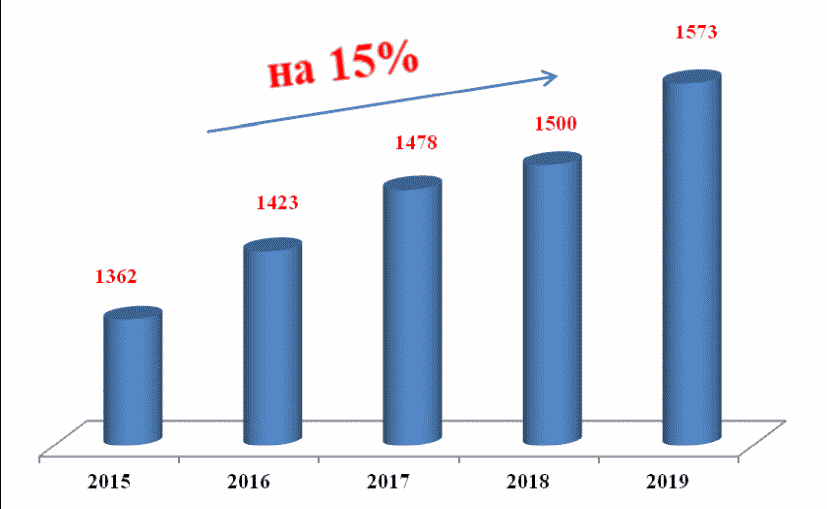 Рис. 4. Количество объектовстационарной розничной торговли, единицВ 2019 году количество объектов стационарной розничной торговли на территории города Чебоксары увеличилось на 15,0% по сравнению с 2015 годом и составило 1573.Обеспеченность населения города площадью стационарных торговых объектов по состоянию на 01.01.2020 составляет 1120,7 квадратных метров на 1000 человек, что в 2,86 раза выше нормы, установленной постановлением Кабинета Министров Чувашской Республики - 391,9 квадратных метра.Оборот розничной торговли по организациям всех видов деятельности (без субъектов малого предпринимательства) города Чебоксары в 2019 году увеличился на 6,0% по сравнению с 2015 годом и составил 48,8 млрд. рублей (рис. 5).В торговле работает порядка 8,0% всего занятого населения города Чебоксары.Среднесписочная численность работников торговли оптовой и розничной (без субъектов малого предпринимательства) за 2019 год составила 9856 человек, что на 4,0% больше, чем в 2018 году.Рис. 5. Оборот розничной торговли(без субъектов малого предпринимательства), млрд. рублей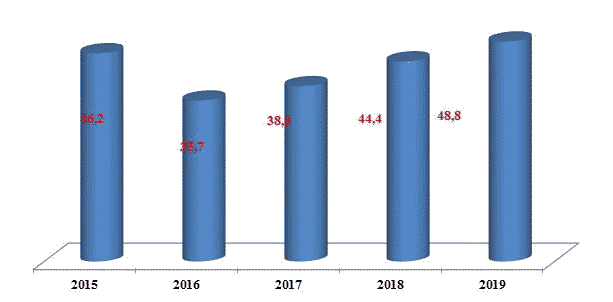 Среднемесячная заработная плата работников оптовой и розничной торговли (без субъектов малого предпринимательства) за 2019 год составила 33391,2 рублей, что на 5,0% больше, чем в 2018 году.На территории города согласно Схеме размещения нестационарных торговых объектов по состоянию на 01.01.2020 расположено 103 киоска, 148 павильонов, 12 молокоавтоматов.2.12. Уровень жизни населенияПри увеличении среднедушевых денежных доходов населения с 2015 года по 2019 год на 16,8% отмечается замедление темпов роста реальных располагаемых денежных доходов населения. Так, если в 2015 году реальные денежные доходы населения возросли по сравнению с предыдущим годом на 2,3%, то за 2019 год по сравнению с 2018 годом снизились на 3,6%.Среднемесячная номинальная начисленная заработная плата за 2019 год по организациям, не относящимся к субъектам малого предпринимательства, составила 36054,2 рублей (табл. 10) и по сравнению с 2018 годом увеличилась на 8,6% и на 37,7% по сравнению с 2015 годом.Средний размер назначенных пенсий увеличился по сравнению с 2015 годом в 1,3 раза и составил 13770,3 рублей.Таблица 10Основные социально-экономические показателиуровня жизни населения2.13. Демографическая ситуацияДемографическая ситуация в городе Чебоксары характеризуется увеличением численности населения: если численность постоянного населения города по состоянию на конец 2015 года составляла 491,3 тыс. человек (табл. 11), то на конец 2019 года - 508,1 тыс. человек, т.е. увеличилась на 3,4%.В городе отмечается тенденция снижения рождаемости и смертности. Показатель рождаемости в 2019 году оценочно составил 10,4 человек на 1000 человек населения против 15,5 человека в 2015 году. За 2019 год число родившихся уменьшилось на 718 человек, по сравнению с 2018 годом. Показатель общей смертности населения города Чебоксары в 2019 году оценочно составил 8,6 человека на 1000 человек населения против 9,4 человека в 2015 году. За 2019 год число умерших уменьшилось на 145 человек по сравнению с 2018 годом.Среди региональных центров ПФО города Чебоксары входит в тройку центров с положительным коэффициентом естественного прироста - 1,8 человека на 1000 человек населения (город Казань - 2,8 человека, город Уфа - 0,2 человека).С 2015 по 2019 годы наметилась тенденция к сокращению численности трудоспособного населения (с 302,2 тыс. человек до 293,1 тыс. человек), увеличения численности населения моложе трудоспособного (с 86,8 до 104,4 тыс. человек) и численности населения старше трудоспособного (с 95,5 до 108,3 тыс. человек).Уменьшение численности трудоспособного населения происходит в большей степени за счет миграции населения. В 2019 году коэффициент миграционного прироста составил 27,2 человека на 10000 человек населения против 78,9 человека в 2015 году, т.е. сократился в 2,9 раза.Таблица 11Динамикаосновных демографических показателей развитиягорода Чебоксары2.14. ОбразованиеОбразование создает основы для устойчивого социально-экономического и духовного развития города Чебоксары, способствует росту качества жизни населения. В образовательном комплексе города представлены все его уровни, виды и формы. Это позволяет получить любую из массовых профессий и специальностей, востребованных рынком труда, и любую научную квалификацию.Более половины всех расходов бюджета города традиционно приходится на отрасли социально-культурной сферы, при этом львиная их часть идет на образование.В 2019 году система дошкольного образования города Чебоксары включала 125 муниципальных дошкольных образовательных организаций (2015 год - 128 организаций) и 4 негосударственные дошкольные организации (2018 году - 5 организаций), в них воспитывается 38716 детей (2015 год - 34788 детей).За последние пять лет очередность в дошкольные образовательные учреждения города Чебоксары снизилась на 32,0%, так, в очереди на предоставления места в дошкольные образовательные учреждения в 2015 году числилось 18184 ребенка, в 2016 году - 17680 детей, в 2017 году - 16644 ребенка, в 2018 году - 16071 ребенок, 2019 году - 12373 ребенка.С целью снижения очередности за период с 2015 года по 2019 год были построены 20 детских садов на 4369 мест (2015 год - 6 ДОУ на 1229 мест, 2017 год - 4 ДОУ на 980 мест, 2019 год - 10 ДОУ на 2160 мест).В 2019 году в городе функционировала 61 общеобразовательная организация, что на 11,6% меньше, чем в 2015 году. В 2019 - 2020 учебном году обучением охвачены 60,2 тыс. детей, что в 1,2 раза больше, чем в 2015 - 2016 учебном году (49,5 тыс. детей).В 2020 году в 20 школах города обучались 5298 человек во вторую смену (в 2015 - 2016 учебном году во вторую смену обучались 3589 человек в 15 школах, в 2016 - 2017 учебном году - 3993 человек в 17 школах, в 2017 - 2018 учебном году - 4132 человека в 20 школах, в 2018 - 2019 учебном году - 5415 человек в 20 школах).В городе Чебоксары были введены в эксплуатацию 2 общеобразовательных учреждения: Средняя общеобразовательная школа на 1100 ученических мест в микрорайоне "Гладкова" (в 2017 году), второй корпус Муниципального автономного общеобразовательного учреждения "Гимназия N 5" на 1100 ученических мест в микрорайоне "Волжский-3" (в 2019 году).В 2020 году введена в эксплуатацию средней общеобразовательной школы на 1600 ученических мест в микрорайоне "Новый город" города Чебоксары.В последние годы ведется активная работа по проведению капитального ремонта в образовательных учреждениях города Чебоксары. За период с 2015 года по 2019 год на проведение ремонтных работ из бюджетов всех уровней было выделено более 838,0 млн. рублей.На данные средства проведены следующие виды ремонтных работ:- капитальный ремонт СОШ N 11, 14, второго корпуса Лицея 4, второго корпуса СОШ 61, ДОУ N 78, 165, 185;- обустроены современные спортивные площадки школ; проведен капитальный ремонт бассейнов НОШ 2, Гимназии 46, СОШ 61;- капитальный ремонт пищеблоков детских садов;- замена систем АПС;- капитальный ремонт ДОЛ;- работы по устранению предписаний контрольно-надзорных органов;- замена оконных блоков, ремонт кровель образовательных учреждений, капитальный ремонт спортивных залов и т.д.В 2020 году система дополнительного образования представлена 5 учреждениями дополнительного образования, в том числе 3 оздоровительных лагеря (2019 году - 7 учреждений). Кроме того, услуги по дополнительному образованию оказывают школы и детские сады.Среднесписочная численность педагогических работников общеобразовательных организаций за 2019 год составляла 3207,6 человек (2018 год - 3121,2 человек), дошкольного образования - 2827 человек (2018 год - 2861 человек).Средняя заработная плата педагогических работников общеобразовательных организаций за 2019 год составила 26754,9 рублей (за 2018 год - 25096,9 рублей).2.15. ЗдравоохранениеМедицинскую помощь населению города Чебоксары оказывают: БУ "Первая Чебоксарская городская больница имени Петра Николаевича Осипова, БУ "Вторая городская больница" Минздрава Чувашии, БУ "Больница скорой медицинской помощи" Минздрава Чувашии, БУ "Городской клинический центр" Минздрава Чувашии, БУ "Центральная городская больница" Минздрава Чувашии, БУ "Городская клиническая больница N 1" Минздрава Чувашии, АУ "Городская стоматологическая поликлиника" Минздрава, "Городская детская больница N 2", БУ "Городская детская клиническая больница" Минздрава Чувашии.На сегодняшний день в городе Чебоксары число врачей составляет 1917 (37,7 на 10 тыс. населения); число средних медицинских работников - 3424 (67,4 на 10 тыс. населения).Отмечается недостаточная укомплектованность медицинскими работниками, оказывающими первичную медико-санитарную помощь: укомплектованность врачами, составила 76,8% (укомплектованность в амбулаторном звене - 75,4%, врачами первичного звена - 84,9%); средними медицинскими работниками - 79,5%.В целях привлечения молодых специалистов для трудоустройства в медицинские организации в г. Чебоксары осуществляются следующие меры.Единовременной компенсационной выплатой в размере 200,0 тыс. рублей воспользовалось 53 врача первичного звена, в том числе в 2019 году - 26 врачей.Субсидия на оплату жилищно-коммунальных услуг в 2019 представлено 123 медицинским работникам, в январе - апреле 2020 - 117 медицинским работникам.Пути решения: реализация мероприятий региональных составляющих федеральных проектов национального проекта "Здравоохранение" и "Демография" в г. Чебоксары; внедрение дополнительных мер социальной поддержки медицинских работников (приоритетное обеспечение служебным жильем, использование иных механизмов обеспечения жильем). Одним из прогнозируемых вызовов для отрасли здравоохранения с учетом роста застраиваемых в городе Чебоксары микрорайонов является нехватка мощностей поликлинических подразделений существующих медицинских организаций для обслуживания прикрепленного населения (ориентировочно, начиная с 2022 года). Для частичного решения указанного вопроса в рамках региональной программы модернизации первичного звена здравоохранения планируется строительство 4 новых поликлиник (на базе БУ "Больница скорой медицинской помощи" Минздрава Чувашии для охвата населения жилищных комплексов "Университетский" и "Волжский", БУ "Городской клинический центр" Минздрава Чувашии - для населения жилищных комплексов "Акварель" и "Байконур", БУ "Городская клиническая больница N 1" Минздрава Чувашии - для населения жилищных комплексов "За лентой", "Солнечный", БУ "Первая Чебоксарская городская больница им. П.Н.Осипова" Минздрава Чувашии - перемещение поликлиники). В настоящее время вопрос согласовывается с федеральными органами исполнительной власти. В целях увеличения шаговой доступности первичной медико-санитарной помощи также предлагается предусмотреть в строящихся крупных жилищных комплексах размещение поликлиник или микрополиклиник для обслуживания населения указанных жилищных комплексов (в помещениях жилых домов, в пристроях к ним либо в отдельно стоящих зданиях).Развитие реабилитационного направления в республикеВ городе Чебоксары выстроена трехэтапная система медицинской реабилитации пациентов по основным направлениям медицинской деятельности, нуждающихся в проведении реабилитационных мероприятий - неврология, кардиология, педиатрия, травматология и онкология.Первый этап медицинской реабилитации проводится в отделениях анестезиологии и реанимации и блоках интенсивной терапии, в профильных отделениях медицинских организаций в городе Чебоксары в стационарных условиях.Второй этап медицинской реабилитации взрослым пациентам осуществляется в специализированных отделениях медицинской реабилитации медицинских организаций в стационарных условиях (БУ "Республиканский кардиологический диспансер" Минздрава Чувашии - кардиология, БУ "Городская клиническая больница N 1" Минздрава Чувашии - неврология, травматология, АУ "Республиканский клинический онкологический диспансер" Минздрава Чувашии - онкология).Специализированная медицинская реабилитация детей с бронхолегочной, гастроэнтерологической, нефроурологической, психоневрологической патологией, заболеваниями опорно-двигательного аппарата, ортопедической патологией с синдромом двигательных нарушений осуществляется в Республиканском центре медицинской реабилитации на базе БУ "Республиканская детская клиническая больница" Минздрава Чувашии.Реализация проекта по строительству нового реабилитационного центра ФГБУ "Федеральный центр травматологии, ортопедии и эндопротезирования" Минздрава России (г. Чебоксары) в 2020 - 2022 гг. за счет средств федерального бюджета (на сумму 444,0 млн. рублей) позволит в дальнейшем локализовать реабилитацию пациентов травматологического профиля на его базе.Медицинская реабилитация и восстановительное лечение в амбулаторных условиях (третий этап) осуществляется в медицинских организациях по месту жительства пациента. В рамках проведения третьего этапа медицинской реабилитации в медицинских организациях республики организована работа выездных мультидисциплинарных бригад для проведения реабилитации на дому.На базе БУ "Первая Чебоксарская городская больница им. П.Н.Осипова" Минздрава Чувашии организован центр для проведения амбулаторной медицинской реабилитации пациентам, проживающим в городе Чебоксары.Состояние проблемы. На территории города Чебоксары расположены 2 крупных федеральных центра - Чебоксарский филиал ФГАУ "НМИЦ "Межотраслевой научно-технический комплекс "Микрохирургия глаза" имени академика С.Н.Федорова" Минздрава России и ФГБУ "Федеральный центр травматологии, ортопедии и эндопротезирования" Минздрава России (город Чебоксары), в которых проводятся сложнейшие виды оперативных вмешательств и практически все виды высокоспециализированного профильного лечения. Имеется ряд крупных региональных клиник, таких как БУ "Республиканский кардиологический диспансер" Минздрава Чувашии, БУ "Республиканская клиническая офтальмологическая больница" Минздрава Чувашии, АУ "Республиканский клинический онкологический диспансер" Минздрава Чувашии и т.д.Учитывая высокую локализацию высокотехнологичной медицинской помощи в медицинских организациях республики (до 80,0% видов лечения), необходимо дальнейшие развитие реабилитационной помощи, не только медицинской, но и санаторно-курортной реабилитации, включая реабилитацию детей.На сегодняшний день ни мощности, ни материально-техническая база медицинских и санаторно-курортных организаций в городе Чебоксары не позволяет осуществить комплексную трехэтапную реабилитацию пациентов, вместе с тем, потенциал развития этого направления достаточно высок, как с медицинской стороны, так и с точки зрения роста инвестиционной привлекательности города.Пути решения:На сегодняшний день третий этап медицинской реабилитации для пациентов, проживающих в городе Чебоксары, проводится в условиях АО "Санаторий "Чувашиякурорт", имеющего соответствующую материально-техническую базу для оказания такой помощи, но только в амбулаторных условиях. Эта организация наиболее перспективна для дальнейшего развития медицинской реабилитации взрослых, как в стационарных, так и в санаторных условиях.За последние три года сумма инвестиций в АО "Санаторий "Чувашиякурорт", в котором ежегодно получают санаторное лечение около 1200 пациентов, составила 283,0 млн. рублей, а в 2019 году создание реабилитационного центра на базе АО "Санаторий "Чувашиякурорт" было признано приоритетным инвестиционным проектом для республики. Проект является социально-ориентированным и направлен на создание благоприятных условий для реабилитации граждан непосредственно после стационарного лечения в лечебно-профилактических учреждениях республики.Вместе с тем, на сегодняшний день в республиканском бюджете Чувашской Республики не предусмотрены средства для оказания санаторно-курортного лечения и развития на базе местных санаториев медицинской реабилитации для пациентов республики, что вынуждает их направляться в другие регионы.Лечебно-оздоровительные мощности здравниц города Чебоксары характеризуются наличием:- санаторно-курортной инфраструктуры;- минеральных вод для наружного и внутреннего применения;- лечебных грязей;- климатических факторов, применяемых в лечебных целях.Имеется уникальная природная минеральная вода с высоким содержанием сероводорода и магния - одно из эффективных средств для проведения бальнеотерапии.Указанный этап реабилитации позволит повысить эффективность восстановительных мероприятий на 10,0 - 15,0%, снизив тем самым последующую нагрузку на стационарный сектор здравоохранения, и соответственно, дополнительные затраты на оказание медицинской помощи.Приезжающие в г. Чебоксары также могут получить услуги комплексного лечения с последующей медицинской реабилитацией. Это особенно актуально не только для внутреннего туризма, но и для иностранных граждан, поскольку в рамках национального проекта "Здравоохранение" в субъектах Российской Федерации необходимо нарастить до 2024 года объем экспорта медицинских услуг не менее чем в 4 раза, и это - один из перспективных и эффективных инструментов для реализации задачи.Указанный реабилитационный центр возможно в дальнейшем использовать для оказания медицинской реабилитации военнослужащих за счет государственного заказа Минобороны России, а также для оказания такой помощи спортсменам, участвующим в межрегиональных и всероссийских соревнованиях по различным видам спорта (перспектива создания реабилитационного центра для спортсменов в Приволжском федеральном округе).Новыми направлениями санаторно-курортной реабилитации, которые важно развивать на базе вновь образуемого реабилитационного центра, являются нейрореабилитация, реабилитация в травматологии, соматическая реабилитация, а также, с учетом наличия в республике федерального центра, реабилитация в офтальмологии.Стационарный этап детской реабилитации в городе Чебоксары рационально развивать на базе БУ "Республиканская детская клиническая больница" Минздрава Чувашии, где имеется необходимая инфраструктура.Что необходимо сделать:1) реализация в 2020 - 2023 гг. приоритетного инвестиционного проекта "Создание реабилитационного центра на базе АО "Санаторий "Чувашиякурорт" при поддержке Правительства Чувашской Республики, включая:- строительство в 2020 - 2021 гг. теплого перехода из здания спального корпуса (гостиницы) в здание лечебного корпуса (водогрязелечебницы) (на сумму 200,0 млн. рублей);- реконструкция в 2022 - 2023 гг. реабилитационного центра АО "Санаторий "Чувашиякурорт" и дооснащение его высокотехнологичным медицинским оборудованием (на сумму 400,0 млн. рублей).Общая сумма инвестиций составляет 600,0 млн. рублей, в том числе 250,0 млн. рублей - инвестиции АО "Санаторий "Чувашиякурорт", 350,0 млн. рублей - из средств республиканского и федерального бюджетов;2) развитие новых направлений медицинской реабилитации: нейрореабилитация пациентов с черепно-мозговой и спинальной травмой, другими повреждениями спинного мозга, последствиями повреждений периферической нервной системы, последствия воспалений коры головного мозга, рассеянным склерозом; травматологическая реабилитация пациентов со скелетной травмой и сочетанной травмой; соматическая реабилитация, в том числе онкологических пациентов, лиц с дистрофически-дегенеративными заболеваниями позвоночника и суставов; реабилитация в офтальмологии;3) создание научно-образовательного центра по реабилитации и курортологии совместно с ФГБОУ ВО "ЧГУ им. И.Н.Ульянова" с целью организации научно-исследовательской деятельности по изучению природных факторов Чувашской Республики;4) оснащение реабилитационного центра БУ "Республиканская детская клиническая больница" Минздрава Чувашии высокотехнологичным медицинским оборудованием (стоимость вложений с учетом ремонтных работ - 50,0 млн. рублей);5) пересмотр тарифов и увеличение объемов задания на оказание медицинской реабилитации в рамках Территориальной программы обязательного медицинского страхования в Чувашской Республике с учетом рентабельности оказываемых услуг;6) финансирование расходов на проведение медицинской реабилитации в санаторных условиях для санаторно-курортных организаций из республиканского бюджета Чувашской Республики;7) привлечение руководителей предприятий, расположенных в городе Чебоксары, для проведения комплекса оздоровительных мероприятий сотрудников;8) освобождение местных санаторно-курортных организаций от уплаты земельного налога и налога на имущество.Создание на базе местных санаториев стационарных реабилитационных центров по оказанию медицинской реабилитации пациентам, перенесшим острые сосудистые катастрофы, онкологические заболевания, с заболеваниями нервной, сердечно-сосудистой системы, спортсменам, а также детям, их дальнейшее развитие позволят повысить не только общую эффективность лечебного процесса, но и инвестиционную привлекательность (развитие въездного туризма). При этом сохраняется хорошая транспортная доступность к большинству культурно-исторических мест города Чебоксары.Предложения по выводу туберкулезного диспансера и инфекционного стационара из центра города Чебоксары.В настоящее время корпуса БУ "Республиканский противотуберкулезный диспансер" Минздрава Чувашии (далее - диспансер) в городе Чебоксары расположены разрозненно по адресам: город Чебоксары, ул. Пирогова, д. 4В и город Чебоксары, ул. Ф.Гладкова, д. 25.По адресу осуществления медицинской деятельности: город Чебоксары, ул. Пирогова, д. 4В оказывается первичная специализированная медико-санитарная помощь по фтизиатрии, специализированная медицинская помощь в условиях дневного стационара по фтизиатрии, специализированная медицинская помощь в стационарных условиях по анестезиологии и реаниматологии, бактериологии, торакальной хирургии, фтизиатрии. Расположены: амбулаторное отделение, отделение дневного стационара на 60 пациенто-мест, детское отделение на 42 койки, туберкулезное легочно-хирургическое отделение на 40 коек, отделение анестезиологии-реанимации и интенсивной терапии на 5 коек, отделение для больных туберкулезом внелегочной локализации на 30 коек, дифференциально-диагностическое отделение на 50 коек, бактериологическая лаборатория, отделение лучевой диагностики, клинико-диагностическая лаборатория.В нарушение пункта 2.1. СанПиН 2.1.3.2630-10 "Санитарно-эпидемиологические требования к организациям, осуществляющим медицинскую деятельность" стационары по указанному адресу расположены на расстоянии ближе, чем 100 метров от территории жилой застройки. Кроме того, не соблюдается требование минимальной площади помещений на одного больного туберкулезом.По адресу осуществления медицинской деятельности: город Чебоксары, ул. Ф.Гладкова, д. 25 оказывается специализированная медицинская помощь в стационарных условиях больным с бактериовыделением и с множественной лекарственной устойчивостью. Расположены: отделение для больных туберкулезом органов дыхания на 80 коек и отделение для больных туберкулезом с множественной лекарственной устойчивостью на 40 коек. В нарушение СанПиН 2.1.3.2630-10 "Санитарно-эпидемиологические требования к организациям, осуществляющим медицинскую деятельность" не соблюдается требование минимальной площади помещений на одного больного туберкулезом. Кроме того, в отделении для больных туберкулезом с множественной лекарственной устойчивостью не предусмотрено наличие боксов и боксированных палат.Медицинская помощь взрослому населению с инфекционными заболеваниями в городе Чебоксары оказывается в инфекционном корпусе БУ "Больница скорой медицинской помощи" Минздрава Чувашии 1972 года постройки, детскому населению - в БУ "Городская детская больница N 2" Минздрава Чувашии (в июне текущего года завершается строительство нового инфекционного корпуса стационара на 50 койко-мест).Текущая санитарно-эпидемиологическая ситуация, связанная с новой коронавирусной инфекцией COVID-19, показала необходимость строительства дополнительного инфекционного корпуса с наличием боксированных палат и отвечающим современным условиям оказания медицинской помощи инфекционным больным, в том числе с особо опасными инфекциями.Пути решения:Необходимо строительство нового больничного комплекса БУ "Республиканский противотуберкулезный диспансер" Минздрава Чувашии мощностью 300 коек и инфекционного стационара мощностью 100 коек за пределами г. Чебоксары (в Чебоксарском районе) либо в микрорайонах города, расположенных на его окраине.Что необходимо сделать:- подготовка медико-технического задания и проекта на строительство нового здания БУ "Республиканский противотуберкулезный диспансер" Минздрава Чувашии и новой инфекционной больницы для оказания медицинской помощи взрослому населению, в том числе с учетом использования типовых проектных решений по строительству таких объектов (ориентировочная стоимость объектов составит не менее 1200 и 700 млн рублей соответственно);- включение проектов в федеральную адресную инвестиционную программу в 2022 - 2024 гг. Источники финансирования - федеральный и республиканский бюджет;- проработать вопрос с федеральными органами исполнительной власти по включению в программу строительства новых инфекционных больниц и стационаров в субъектах Российской Федерации (сроки реализации не определены, вопрос прорабатывается на федеральном уровне).Строительство новых зданий инфекционной больницы и противотуберкулезного диспансера позволят решить вопросы ненормативного размещения медицинских организаций для оказания медицинской помощи инфекционным больным, представляющим в том числе эпидемиологическую опасность для населения, нехватки рабочих площадей и боксированных отделений, а также снизить социальную напряженность граждан, проживающих в настоящее время рядом с указанными объектами.2.16. КультураГород Чебоксары - культурная столица Поволжья, получив этот статус 12 марта 2003 году. Открытие "Культурной столицы Поволжья" показало широкий спектр инновационных культурных событий и задало новый вектор развития по целому ряду стратегических направлений.В городе работает более 10 музеев, наиболее значимые из них: национальный, художественный, литературный музей классика чувашской поэзии К.В.Иванова, музей героя гражданской войны В.И.Чапаева - единственный в России, работают два выставочных зала, единственные в стране музей пива и музей истории трактора. Функционируют 6 профессиональных театров, 3 частных театра, 3 концертные организации и филармония.В городе создана база для получения специального образования в области культуры и искусства - музыкальное училище им. Ф. Павлова, художественное училище, Институт культуры.Кроме того в городе проводятся ряд фестивалей: Чебоксарский Международный кинофестиваль, Международный оперный фестиваль им. М.Д.Михайлова, Международный балетный фестиваль, Международный фестиваль фейерверков, Всероссийский фестиваль народного творчества "Родники России", Всероссийский фестиваль тюркских народов "Тюрки России", фестиваль оперетты.Ежегодно в городе проходит более 20 культурно-массовых мероприятий, которые посещают более 300 тыс. горожан и гостей столицы.Чебоксары - город на Волге! Что дает уникальную туристическую возможность и потенциал развития именно водного туризма. Речной порт города - "водные ворота республики" - это современный комплекс, аналогов которого нет в Поволжье. Одновременно речной порт может принимать более 10 пассажирских теплоходов. В Чебоксарах дважды проходило Всероссийское совещание по согласованию графиков движения пассажирских судов в навигацию, во время которого участникам были представлены лучшие туристические достопримечательности и возможности региона.На территории города Чебоксары с 2015 по 2020 годы действует разветвленная сеть учреждений сферы культуры, претерпевшая ряд изменений:1) На основании постановления администрации города Чебоксары от 26.10.2015 N 3291 "О переименовании муниципальных бюджетных образовательных учреждений дополнительного образования детей" 13 учреждений переименованы в муниципальные бюджетные учреждения дополнительного образования;2) В соответствии с постановлением администрации города Чебоксары от 10.08.2016 N 2188 "О создании автономного учреждения "Музейно-туристический центр города Чебоксары" создано автономное учреждение "Музейно-туристический центр города Чебоксары" путем изменения типа существующего муниципального учреждения культуры "Музей города Чебоксары";3) В соответствии с постановлением администрации города Чебоксары от 28.09.2017 N 2237 "О ликвидации муниципального автономного учреждения "Парк культуры и отдыха имени 500-летия г. Чебоксары" муниципального образования города Чебоксары - столицы Чувашской Республики" ликвидировано муниципальное автономное учреждение "Парк культуры и отдыха имени 500-летия г. Чебоксары". После завершения процедуры ликвидации учреждения внесены соответствующие изменения в реестр муниципальной собственности города Чебоксары;4) В 2018 году филиал N 16 МБУК "Объединение библиотек города Чебоксары" был переведен из занимаемого помещения во Дворец культуры "Акация" в качестве пункта выдачи при отделе организации и использования единого фонда ЦГБ им. В.Маяковского. Изменения правовых форм не осуществлялись;5) В соответствии с постановлением администрации города Чебоксары от 25.12.2019 N 3220 "О внесении изменений в Устав муниципального бюджетного учреждения культуры "Централизованная клубная система города Чебоксары" в составе МБУК "Объединение Централизованная клубная система города Чебоксары" прекратили деятельность 3 филиала учреждения: Клуб "Заволжский" пос. Октябрьский, Клуб "Северный" пос. Северный, Информационно-культурный центр пос. Сосновка.Причиной является аварийное состояние зданий вышеперечисленных учреждений, а именно не соответствие санитарным нормам и нормам светового, температурно-влажностного и санитарно-гигиенического режимов, протечки мягкой кровли, что чревато возникновением пожара из-за устаревшей проводки (например, в Клубе пос. Северный в связи с аварийным состоянием электропроводки были зафиксированы случаи возгорания, в связи с этим Клуб не функционирует с декабря 2018 года). Имеется предписание Госпожнадзора.Таким образом, сеть учреждений культуры, подведомственных управлению культуры, уменьшилась на 4 единицы и с 2020 года составляет 45 единиц, из них 18 учреждений находятся в отдельно стоящих зданиях, остальные - в жилых пристроях многоквартирных жилых домов (МКД). Из общего числа учреждений культуры и организаций дополнительного образования в сфере культуры статус юридического лица имеют 25 учреждений. На сегодня свою деятельность осуществляют:- 13 школ дополнительного образования;- 18 филиалов городских библиотек;- 7 сетевых единиц учреждений клубно-досугового типа;- 2 парка культуры и отдыха;- 2 профессиональных самостоятельных коллектива;- АУ "Музейно-туристический центр города Чебоксары";- АУ "Творческий город";- МБУ "Управление финансово-производственного контроля муниципальных учреждений культуры".Таблица 12Показателиразвития отрасли "Культура" города Чебоксарыза 2015 - 2019 годыНасыщенный период строительства и открытия учреждений культуры города Чебоксары пришелся на 60 - 70-е годы прошлого столетия. Последними крупными объектами строительства стали ДК "Салют" в 1986 году и ДК "Тракторостроителей" в 1993 году. За период с 1970 по 2020 годы, население города Чебоксары увеличилось более чем на 200 тысяч человек. В связи с чем, возведение новых учреждений культуры, которые смогли бы локально удовлетворить потребности жителей новых микрорайонов, таких как: "Альгешево", "Солнечный", "Садовый", "Заволжье", и которые соответствовали бы современным требованиям предоставления качественных услуг и нормативным требованиям санитарной, пожарной и антитеррористической безопасности, необходимо и актуально.С учетом роста населения и развития новых современных стандартов предоставления услуг в области культуры, строительство новых, реновация и модернизация уже существующих учреждений культуры города Чебоксары, на современном этапе должна сложиться в новые формы на основе лучших практик регионов России (Московская область, Белгородская область, Республика Татарстан).За последние пять лет наблюдается снижение удельного веса населения, участвующего в платных культурно-досуговых мероприятиях, проводимых муниципальными учреждениями культуры и в клубных формированиях с 27,6% в 2015 году до 26,3% в 2019 году, а также количество клубных формирований и участников в них на 7,8% и 28,3% соответственно.Уменьшение общего числа формирований и соответственно числа участников в них произошло в связи с оптимизацией штатной численности на 10,0% в 2017 году.Необходима реновация и модернизация существующих учреждений культуры города Чебоксары ДК "Салют" и ДК им. П.П.Хузангая. (по данным учреждениям разработана проектно-сметная документация, получено положительное заключение государственной экспертизы), ДК "Ровесник", клуба в дер. Чандрово, ДК "Акация" п. Лапсары, ДК "Южный" (по данным необходимо разработать проектно-сметная документацию на реконструкцию данных учреждений).Требуется открытие новых учреждений культуры из-за отсутствия в шаговой и транспортной доступности школ дополнительного образования и библиотечных единиц в новых микрорайонах города Чебоксары: "Университет"; "Акварель", "Кувшинка", "Благовещенский", "Гладкова". Планируется приобретение помещений не менее 1000 м2 на первом этаже многоквартирного жилого дома для организации школ дополнительного образования и библиотеки, как единого центра развития культуры и досуга.В соответствии с утвержденными стандартами библиотек нового поколения необходима модернизация 18 городских библиотек. Для этого разработана Программа развития библиотек и библиотечного обслуживания населения г. Чебоксары до 2025 года. Готовится бюджетная заявка о выделении средств из бюджета Чувашской Республики на разработку проектно-сметной документации капитального ремонта библиотек города Чебоксары.В связи с поднятием уровня воды в реке Волга, город Чебоксары потерял большой культурно-туристический кластер, в том числе исторические здания. Однако, город обладает большим потенциалом в рекреационном, оздоровительном направлениях, в сфере реабилитации. Ведется разработка уникального историко-культурного музея под открытым небом. Разрабатывается программа развития Заволжья, как реабилитационного центра Поволжья. Необходимо утвердить комплексную программу развития сферы туризма в г. Чебоксары. Включить в федеральную и региональную программу. Определить инвестиционный проект в сфере реабилитации.2.17. Физическая культура и спортПроводится целенаправленная работа по широкому привлечению населения к систематическим занятиям физической культурой и спортом, увеличению уровня обеспеченности населения города спортивными сооружениями.Удалось достичь положительного социально-экономического эффекта по направлениям: увеличение доли населения, систематически занимающихся физической культурой и спортом, доли детей школьного возраста, занимающихся в спортивных секциях общеобразовательных школ, доли населения города Чебоксары, занимающегося физической культурой и спортом по месту жительства, количества подготовленных спортсменов - участников республиканских, всероссийских и международных соревнований, увеличение единовременной пропускной способности спортивных сооружений, количества спортивных сооружений.Охват населения города Чебоксары систематическими занятиями физической культурой и спортом увеличился с 30,94% (на конец 2014 года) до 46,6% (на конец 2019 года от численности населения в возрасте 3 - 79 лет).На конец 2019 года в городе Чебоксары функционировало 1133 спортивных сооружения с единовременной пропускной способностью 38923 человек (в 2015 году - 927 единиц и 23607 человек), в том числе 4 стадиона, 176 спортивных залов, 33 плавательных бассейна и 579 спортивных площадок (в 2015 году - 4 стадиона, 155 спортивных залов, 22 плавательных бассейна и 445 плоскостных спортивных сооружений). Количество спортсооружений за период с 2015 по 2019 год включительно увеличилось на 206 единиц.Одним из главных направлений развития физической культуры и спорта в городе является физическое воспитание детей, подростков и молодежи. Результатом целенаправленной работы в указанном направлении должно стать улучшение здоровья населения, увеличение продолжительности жизни и ее качества, снижение правонарушений и др.Доля детей школьного возраста, регулярно занимающихся физической культурой и спортом во внеурочное время по итогам 2019 года, составила 76,9%. Для привлечения детей школьного возраста к занятиям физической культурой и спортом во внеурочное время среди учащихся общеобразовательных школ проводятся соревнования в рамках Школьной лиги по 5 видам спорта: баскетболу, волейболу, легкой атлетики, хоккею, футболу, спартакиада школьников на Кубок Главы Чувашской Республики по 16 видам спорта, спартакиада среди детских оздоровительных лагерей, соревнования в рамках месячника оборонно-массовой и спортивной работы и др.В целях развития детского и юношеского спорта, совершенствования спортивного мастерства на территории города Чебоксары функционирует 9 муниципальных спортивных школ, где по итогам 2019 года занимались 4999 спортсменов. В настоящее время в городских спортивных школах культивируется 40 видов спорта (в том числе 4 вида спорта среди лиц с ограниченными возможностями здоровья).В целях поощрения и поддержки наиболее талантливых учащихся 25 лучших спортсменов муниципальных спортивных школ ежегодно получают стипендию главы города, в том числе спортсмены с ограниченными возможностями здоровья, добившиеся высоких спортивных результатов.(в ред. Постановления администрации г. Чебоксары ЧР от 12.02.2024 N 332)Успешное развитие физической культуры и спорта в городе Чебоксары в значительной мере зависит от создания системы финансирования и бюджетного планирования в данной отрасли. В период с 2015 года объем финансирования отрасли физической культуры и спорта из бюджета города возрос на 101,3% и достиг в 2019 году 367,4 млн. рублей.Выполнение мероприятий предусматривает, кроме бюджетного финансирования из средств бюджета города Чебоксары, привлечение иных средств.С учетом возможностей бюджета города Чебоксары объемы средств, направляемых на реализацию мероприятий, могут корректироваться.Проектирование, строительство и реконструкция физкультурно-оздоровительных и спортивных сооружений производится при условии включения объектов в адресную инвестиционную программу города Чебоксары.Одна из главных задач для отрасли "Физическая культура и спорт" - обеспечить реализацию мероприятий регионального проекта "Спорт - норма жизни" в городе Чебоксары, мероприятий муниципальной программы "Развитие физической культуры и спорта в городе Чебоксары".Для развития адаптивной физической культуры и спорта в МБУ "САШ" города Чебоксары крайне необходимы спортивные сооружения, приспособленные для занятий спортом лиц с ограниченными возможностями здоровья - реконструкция стадиона "Волга". Проектно-сметная документация по реконструкции стадиона, экспертизы проекта и сметы имеются.Кроме этого, МБУ "Спортивная школа N 10" города Чебоксары расположена в поселке Сосновка, в рекреационной зоне города Чебоксары (Заволжье), развивает 5 видов спорта. В комплекс спортсооружений входят 2 крытых спортивных сооружения в здании СШ N 10: игровой спортивный зал 24 x 12, зал аэробики 18 x 6 м. На территории земельного участка имеется 1 открытая хоккейная коробка 40 x 20 м. В шаговой доступности от спортшколы находится лесной массив, в котором ежегодно зимой прокладываются лыжные трассы 1, 2, 3, 5, 10 км, снегоходные трассы (в существующих лесных прогалах), летом - туристические дистанции и пешие маршруты, которые используются не только для тренировок и соревнований спортсменов отделений лыжных гонок и спортивного туризма СШ N 10, но и широко востребованы жителями Заволжья, города Чебоксары как зона рекреации, активного отдыха и занятий физкультурой на свежем воздухе. Ежегодно в зимний период данные трассы и пункт проката СШ N 10 посещают более чем 8000 человек. Данная территория не имеет качественной инфраструктуры для безопасного активного отдыха, занятий физкультурой и спортом на свежем воздухе.В целях сохранения существующего ландшафта и уникального природного парка Заволжья от застройки, а также дальнейшего развития рекреационной и спортивной составляющей территории лесного массива поселка Сосновка, предлагается создать "ЗаволжSKIй парк", включающий в себя следующие кластеры: спортивно-туристический (строительство лыжной базы с лыжным стадионом и пунктом проката, лыжероллерной освещенной трассой, лыжными трассами, площадкой ОФП с тренажерами, стационарными туристическими дистанциями, веревочным городком, турстоянкой), рекреационно-оздоровительный (пешие и вело маршруты, тропы здоровья, открытые площадки для занятий на свежем воздухе - игровые детские, универсальная открытая площадка для подвижных, спортивных игр, зоны отдыха), познавательно-этнический (ландшафтная архитектура с элементами национальной культуры, площадки для изучения природы, музей под открытым небом, площадка для демонстрации народного творчества, проведения фестивалей и ярмарок). Развитие спортивно-туристического и рекреационно-оздоровительного кластера "ЗаволжSKIй парк" планируется осуществить на базе спортсооружений МБУ "СШ N 10".Для реализации проекта необходимо включение данного проекта в целевые федеральные, республиканские, муниципальные программы развития отрасли, программу укрепления материальной базы спортивных объектов, программу социально-экономического развития Заволжья, инвестиционные планы, привлечение инвесторов, спонсоров, осуществить перевод части земель (лесного массива п. Сосновка в Заволжье) из федеральной в муниципальную собственность. Поэтапную реализацию проекта планируется осуществить в течение 2021 - 2025 гг. и последующих периодов.Требуется строительство крытого катка с искусственным льдом с трибуной на 250 мест в микрорайоне N 1 жилого района "Новый город" в городе Чебоксары в целях обеспечения потребности населения в занятиях физической культурой и спортом.Строительство включено в проект Адресной инвестиционной программы на 2022 год.2.18. Молодежная политикаОсновными целями молодежной политики являются совершенствование условий для успешной самореализации молодежи, направленной на раскрытие ее потенциала для дальнейшего развития города, а также содействие успешной интеграции молодежи в общество и повышению ее роли в жизни города. В городе Чебоксары проводится комплекс мероприятий, направленных на вовлечение различных категорий молодежи в реализацию программ социально-экономического развития города Чебоксары, обеспечение их занятости и досуга. Охвачена студенческая молодежь образовательных организаций, работающая молодежь предприятий и организаций, представители молодежных общественных организаций, граждане от 14 до 30 лет.В деятельность молодежных общественных организаций в 2019 году было вовлечено порядка 47 тыс. представителей молодежи, что составляет 39,5% от количества молодежи проживающей на территории города Чебоксары (в 2015 году - 16,3 тыс. волонтеров).Проводится Молодежный форум регионального развития "МолГород", в котором участниками и гостями в 2019 году стали более 1700 человек по сравнению с 2015 годом количество участников возросло на 500 человек (1,13%).В городе Чебоксары активно развивается КВН - движение, в региональной лиге Международного Союза КВН "Столица" приняло участие 14 команд более 5000 зрителей, в высшей лиге КВН Чувашии 12 команд более 3500 зрителей, в школьной лиге КВН города Чебоксары - 12 команд и более 2000 зрителей. Результатом в 2019 году стало участие 5 команд в Международном фестивале команд КВН в городе Сочи и выход Сборной команды ЧГУ им. И.Н.Ульянова в премьер-лигу.На протяжении 5 лет проходит ежегодный городской конкурс "Мы - будущее города Чебоксары", в рамках которого поощряются представители молодежи, внесший свой вклад в развитие государственной молодежной политики на территории города Чебоксары. В 2019 году прошел конкурсный отбор проектов для предоставления субсидий за счет средств бюджета города Чебоксары социально ориентированным некоммерческим организациям, 5 организаций получили субсидии в размере 50,0 тыс. рублей.В городе Чебоксары активно действуют 29 советов работающей молодежи предприятий и организаций с 2015 года число увеличилось на 0,25%. Среди Советов работающей молодежи организована 4 ежегодная физкультурно-спортивная спартакиада по 9 видам спорта.Доля молодежи в возрасте от 14 до 30 лет, охваченной деятельностью молодежных общественных объединений в общей ее численности в 2019 году составляет 45,5%, по сравнению с 2015 годом динамика роста составляет 22,5%.Доля молодых людей, принимающих участие в добровольческой деятельности, в общем количестве молодежи в 2019 году составляет 39,5%, по сравнению с 2015 годом динамика роста составляет 20,5%.Количество структурных образований молодых специалистов (советов молодежи) на предприятиях (организациях) города в 2019 году составило 29 единиц, по сравнению с 2017 годом динамика роста составляет 11 единиц.Достижение уровня по количеству безработных среди населения в возрасте от 16 до 29 лет в 2019 году составляет 293 человек, по сравнению с 2015 годом динамика снижения данного показателя составляет 1707 человек.2.19. Социальная поддержкаВ городе Чебоксары предоставляются следующие меры социальной поддержки:- ежегодная разовая денежная выплата отдельным категориям граждан ко Дню Победы в Великой Отечественной войне 1941 - 1945 годов;- ежемесячная денежная выплата Почетным гражданам города Чебоксары;- выплата пенсии за выслугу лет и доплаты к пенсии лицам, замещавшим на постоянной основе муниципальные должности в органах местного самоуправления города Чебоксары.В период с 2015 по 2019 годы ежегодная разовая денежная выплата отдельным категориям граждан ко Дню Победы в Великой Отечественной войне 1941 - 1945 годов составляла 500 рублей. В период с 2015 по 2019 годы количество получателей уменьшилось на 2655 человек, и составил 2703 человека. В 2020 году данную выплату получили около 2224 человек. В бюджете для этих целей предусмотрено 1,112 млн. рублей.Перечень категорий граждан, имеющих право на ежегодную разовую денежную выплату:1. Участники Великой Отечественной войны 1941 - 1945 гг. - 153 ветеранов;2. Труженики тыла, награжденные медалью "За доблестный труд в Великой Отечественной войне";3. Блокадники, награжденные знаком "Житель блокадного Ленинграда";4. Одинокие вдовы воинов, павших в боях во время Великой Отечественной войны и афганских событий;5. Бывшие несовершеннолетние узники концентрационных лагерей, гетто и других мест принудительного содержания, созданных фашистами и их союзниками в период Второй мировой войны.Ежемесячная денежная выплата Почетным гражданам города Чебоксары в период с 2015 по 2019 годы составляла 3,0 тыс. рублей Количество получателей с 2015 года увеличилось на 7 человек и составляет по итогам 2019 года 20 человек.Количество получателей выплат пенсии за выслугу лет и доплаты к пенсии лицам, замещавшим на постоянной основе муниципальные должности в органах местного самоуправления города Чебоксары с 2015 года уменьшилось на 8 человек и составило в 2019 году 13 человек. Средний размер доплаты к пенсии и пенсии за выслугу лет в 2019 году увеличился на 54,6% и составил 7,2 тыс. рублей.2.20. Уровень преступностиЗа период 2015 - 2019 гг. количество зарегистрированных преступлений снизилось на 17,7% с 7224 в 2015 году до 5947 в 2019 году. Однако по итогам 2019 года количество преступлений на 6,5% больше, чем в 2018 году (5584). Анализ современной криминогенной обстановки показал, что наибольший удельный вес в структуре преступности приходится на хищения чужого имущества, совершаемых бесконтактным способом.Статистика показывает, что без учета обозначенной категории преступлений, сокращение преступности в 2019 году к АППГ составляет 5,0% (-4,81%, с 4664 до 4439).Меньше совершено умышленных причинений тяжкого вреда здоровью на 20,0% (с 55 до 44), изнасилований на 33,0% (с 12 до 8), краж (без учета совершенных бесконтактным способом) на 22,0% (с 1458 до 1142, с их учетом - на 2,4% с 1720 до 1246), в том числе в два раза сокращено количество краж из квартир (с 61 до 32), на 14,0% сократилось число разбоев (на 14,3%, с 7 до 6), более чем на 30,0% - грабежей (на 36,5%, со 137 до 87), преступлений, совершенных лицами, ранее их совершавшими (-12,3%) с 2017 до 1768; преступлений, совершенных лицами в состоянии алкогольного опьянения (-17,2%) с 856 до 708; преступлений, совершенных неработающими (-9,5%) с 2446 до 2214, преступлений, совершенных несовершеннолетними (-4,6%, со 175 до 167).Возросло количество:- особо тяжких преступлений (+18,7%, с 519 до 616);- тяжких преступлений (+53,4%, с 908 до 1393);- убийств (+16,7%) с 12 до 14;- хищений чужого имущества (+10,2%, с 3077 до 3391), в т.ч. с использованием сети Интернет (+57,9%, с 570 до 900), с использованием средств мобильной связи (+141,1%, с 382 до 921), неправомерное списание с банковских карт (+99,7%, с 299 до 597);- мелких хищений (+54,0%, с 211 до 325);- мошенничеств (+31,2%, с 971 до 1274);- незаконный оборот наркотиков (+5,0%, с 678 до 712).Особое внимание уделяется профилактике преступности среди несовершеннолетних.Количество преступлений, совершенных несовершеннолетними с 2015 года по 2019 год, сократилось на 36,0% с 261 до 167 (табл. 13). По итогам 2019 года на территории города Чебоксары наблюдается снижение преступности среди несовершеннолетних на 4,6% (с 175 до 167 преступлений). Однако число несовершеннолетних, совершивших преступные деяния, увеличилось на 5,5% (с 146 до 154).Таблица 13Информацияпо уровню преступности за период с 2015 - 2019 гг.2.21. ТуризмДля развития туризма на территории города существуют все предпосылки: выгодное географическое положение и относительно благоприятные природно-климатические условия, обеспеченность удобными транспортными развязками: автомобильными, железнодорожными, речными и авиационными, существование подходящих туристических объектов (гостиниц, баз отдыха, санаториев с хорошей лечебной базой, объектов спорта и культуры), потенциал квалифицированной рабочей силы и системы подготовки и повышения квалификации, достаточно развитая финансово-банковская инфраструктура, наличие достаточного количества незанятых туристских "ниш" (направлений), в которых могли бы реализовываться инвестиционные проекты, наличие событийных мероприятий уже известных как в России так и за рубежом.Город является привлекательным туристским объектом благодаря выводу промышленных предприятий из центра города, наличию выхода к реке Волге, хорошим природным условиям, особенно в районе Заволжья, высокому уровню развития сектора здравоохранения и формирующейся на его базе санаторной системы.По состоянию на начало 2020 года в городе насчитывается 76 туристических агентств, 65 коллективных средств размещения (в т.ч. 32 гостиницы, 8 хостелов, 10 предприятий гостиничного типа, 2 санаторно-курортных организации, 1 санаторий-профилакторий, 10 организаций отдыха, 2 турбазы), 12 музеев, 6 театров и 1 филармония, более 30 различных библиотек, около 100 памятников истории и культуры, 23 из которых федерального значения, 6 парков культуры и отдыха, 4 сквера, Чебоксарский речной порт, Международный аэропорт, железнодорожный вокзал и три автовокзала.Одним из основных потоков организованных туристов является прибытие в город круизными маршрутами по реке Волга, что делает данный вид организованного туризма приоритетным. В то же время большая суммарная доля остального турпотока, в большинстве своем самодеятельных, прибывают автомобильным, железнодорожным и воздушным транспортом на более длительные сроки. Два этих направления дополняют друг друга и создают синергетический эффект, позволяя использовать туристскую и обеспечивающую инфраструктуру друг друга.Благодаря поддержке Правительства Российской Федерации и участию Международного банка реконструкции и развития, город Чебоксары первый в Поволжье полностью прекратил сброс промывных вод без очистки в Чебоксарское водохранилище. В настоящее время Новый банк развития БРИКС одобрил 36 дополнительных проектов водоотведения и очистки ливневых вод Чебоксарского водохранилища, что дополнительно улучшит экологическую ситуацию бассейна реки Волги и существенно повысит туристскую привлекательность в рамках дестинации "Волжский путь". На развитие обеспечивающей инфраструктуры дополнительно привлечено более 6079,0 млн. рублей бюджетных средств различного уровня.С 2019 года на территории Чувашской Республики, в том числе и в городе Чебоксары реализуется приоритетный инвестиционный проект "Туристский кластер "Чувашия - сердце Волги", целью которого является создание условий и необходимой обеспечивающей инфраструктуры для ускоренного развития туризма в регионе, расширения спектра и повышения качества услуг, оказываемых российским и иностранным туристам, развитие гостиничной, культурно-познавательной, торговой, сервисной, спортивно оздоровительной инфраструктуры, а также создание новых рабочих мест.Планируется строительство комплекса объектов туристской инфраструктуры - коллективных средств размещения, предприятий общественного питания, объектов спортивно-оздоровительной и развлекательной инфраструктуры, объектов речного круизного, медицинского, оздоровительного, религиозного туризма на сумму более 5,5 млрд. рублей.Функционирование комплекса туристских объектов будет обеспечиваться созданием (реконструкцией) объектов обеспечивающей инфраструктуры: объектов транспортной и инженерной инфраструктуры, сетей электроснабжения, канализационных сетей и очистных сооружений, газопроводов и водопроводов. Запланированы работы по масштабной реконструкции Красной площади города Чебоксары, Чебоксарского залива и Московской набережной города Чебоксары.Проект является логическим продолжением реализованного в 2013 - 2018 гг. инвестиционного проекта "Создание туристско-рекреационного кластера "Этническая Чувашия", который по итогам реализации федеральной целевой программы "Развитие внутреннего и въездного туризма в Российской Федерации (2011 - 2018 годы)" признан одним из лучших по привлечению внебюджетных инвестиций.Кроме этого, администрацией города Чебоксары ведется работа по подготовке документов на:- создание Музея под открытым небом в исторической части города;- создание Музея воинской славы на базе Пограничного сторожевого корабля "Чебоксары";- создание Виртуального музея о городе Чебоксары на Красной площади;- строительство городского зоопарка;- реконструкцию инженерной инфраструктуры и прилегающей территории Чебоксарского речного порта;- строительство набережной пассажирских причалов на левобережных остановочных пунктах Сосновка и Пляж города Чебоксары (Заволжье);- строительство Культурно-досугового центра и благоустройство прилегающей территории в пос. Сосновка (Заволжье).Наряду с наметившейся за последние годы положительной динамикой развития туристской индустрии города существует ряд проблем, сдерживающих рост сферы туризма. К ним относятся:1. Неравномерность распределения туристского потока в течение года. В основе обслуживания туристов, посещающих город Чебоксары, лежит экскурсионная деятельность, не "задерживающая" людей надолго, с характерными для нее "пиковыми" нагрузками.2. Не в полной мере используется потенциал событийного туризма - делового, спортивного, фестивального, ярмарочного, выставочного и других.3. Инфраструктура бизнес-туризма не в полной мере отвечает современным требованиям.4. Низкая обеспеченность города гостиницами (2,2 места на тысячу жителей), объектами общественного питания, рассчитанными на обслуживание туристских групп, невысокий уровень развития культурно-развлекательной инфраструктуры.5. Слабая благоустроенность городского пространства в отношении развития системы городских парковок и скверов, в т.ч. и для туристского транспорта.6. Аэропорт города Чебоксары находится в зоне влияния более крупных аэропортов Казани (2,5 часа на автомобиле) и Нижнего Новгорода (3,5 часа на автомобиле). В перспективе строительство скоростной автомагистрали до одного из этих городов сократит путь до него до 1,5 час. Еще одним фактором, сдерживающим развитие аэропорта города Чебоксары, является низкая комфортность и скоростные характеристики преимущественно используемых на линии самолетов.Определяющее влияние на потенциал развития культурно-познавательного туризма в городе Чебоксары оказывает включенность территории в систему круизных маршрутов по Волге. В настоящее время отмечается недостаточное вовлечение пассажирского порта города Чебоксары в систему движения круизных судов по реке Волге. Объем пассажиропотока почти в три раза уступает уровню города Казани.Существенной точкой притяжения для развития туризма в городе Чебоксары является наличие в границах города крупной природной рекреационной зоны - Заволжья. Существующая инфраструктура отдыха представлена пансионатом, профилакторием, базами отдыха преимущественно летнего посещения. Летние базы и перепрофилированные лагеря в настоящее время требуют модернизации, а территория - дальнейшего благоустройства и комплексного развития с учетом круглогодичной загрузки территории, т.к. помимо наиболее распространенного отдыха на природе в выходные дни на территории проходит масса городских мероприятий: конференции, выездные совещания и круглые столы, городские праздники, авторалли и т.д.Важно повысить культуру обслуживания в ресторанах, гостиницах, такси и других службах, с которыми в первую очередь сталкиваются гости нашего города. Необходимо предусмотреть мероприятия по повышению комфортности пребывания в нашем городе иностранцев, приближению культуры туристского сервиса к европейским стандартам.Необходимо развивать народные ремесла и промыслы, производство сувенирной продукции.Основываясь на проведенном анализе состояния и тенденций развития туризма, основной стратегической целью в развитии туризма необходимо признать формирование на территории города современной конкурентоспособной туристской отрасли, обеспечивающей широкие возможности для удовлетворения потребностей жителей города, республики, российских и иностранных граждан в туристско-рекреационных услугах, а также вклад в социально-экономическое развитие города за счет увеличения доходной части бюджета, притока инвестиций, числа рабочих мест и уровня доходов населения.Исходя из стратегической цели, приоритетными направлениями развития туризма на территории города Чебоксары являются внутренний и въездной туризм.Реализация основной цели предусматривает развитие приоритетных видов туризма, определяемых как потенциалом, так и спросом на них: круизного, культурно-познавательного, бизнес-туризма, событийного, этнического, экологического, спортивного, религиозного, также создание необходимых условий развития сферы туризма и туристской деятельности.Для достижения целей необходимо решить следующие основные задачи:- развитие и совершенствование инфраструктуры туризма (в т.ч. сопутствующей), необходимой для повышения конкурентоспособности города на региональном и российском уровнях;- создание туристических кластеров (субкластеров) на территории города;- формирование и совершенствование конкурентоспособного туристского продукта, обеспечивающего позитивный имидж и узнаваемость столицы Чувашии на туристском рынке;- повышение качества туристских и сопутствующих услуг в соответствии с принятыми стандартами, увеличение разнообразия оказываемых услуг;- проведение активной целенаправленной рекламно-информационной деятельности по продвижению туристского имиджа города;- создание условий развития внутреннего и выездного туризма.В результате выполнения поставленных целей и решению задач планируется достижение следующих индикаторов и показателей:- увеличить количество туристских организаций до 139 единиц;- увеличить численность населения, занятого в сфере туризма, до 3920 человек;- увеличить количество кадров в сфере туризма до 160 единиц в год;- увеличить количество обслуженных туристов туристскими организациями до 169 тыс. человек;- увеличить количество круизных судозаходов в Чебоксарский речной порт до 400 судозаходов в год.2.22. Состояние окружающей среды, природные ресурсыВ городе Чебоксары все экологические мероприятия проводятся в рамках муниципальной программы "Развитие потенциала природно-сырьевых ресурсов и повышение экологической безопасности в городе Чебоксары", утвержденной Постановлением администрации г. Чебоксары Чувашской Республики от 20 мая 2019 года N 1053.Ежегодно проводятся весенние и осенние мероприятия в области охраны окружающей среды, в которых принимают участие сотрудники министерств и ведомств, сотрудники структурных подразделений администрации города, администраций районов города, работники учреждений образования, культуры, здравоохранения, предприятий торговли и сферы обслуживания, промышленных предприятий, управляющих организаций, коммунальные службы, студенческая молодежь города, учащиеся школ и население города.В 2015 году с территории города Чебоксары было ликвидировано - 140 захламленных участков, в 2016 году - 160, в 2017 году - 253, в 2018 году - 262, в 2019 году - 417 захламленных участков.На сегодняшний день в городе организован сбор и вывоз ртутьсодержащих отходов на утилизацию в специализированные организации.В 2015 году на оказание услуг по сбору и обезвреживанию ртутьсодержащих отходов (люминесцентных ламп) в специализированную организацию было передано - 19729 шт., в 2016 - 18043 шт., в 2017 - 22236 шт., в 2018 - 15963 шт., в 2019 - 15845 шт.Также в настоящее время управляющими организациями по городу устанавливаются специальных контейнеры для сбора ртутьсодержащих отходов (отработанные лампы и градусники), образующиеся у населения.За предшествующие 5 лет в период с 2015 по 2019 годы высажено 6350 деревьев и 27090 кустарников различных пород. Улучшилось качество посадочного материала, работ по посадке и уходу за высаженными растениями. Благодаря устанавливаемым защитным ограждениям происходит меньшее количество повреждений растений, особенно в зимний период. Улучшился видовой состав деревьев и кустарников, т.е. высаживались зеленые насаждения, редко встречающиеся не только на территории города Чебоксары, но и на территории Чувашской Республики. К примеру, деревья: клен Гиннала, конский каштан, ива форма плакучая, кустарники: гортензия метельчатая, аморфа кустарниковая, магония падуболистная и много других интересных видов. Также за предшествующие 5 лет на территории города заложена 81 новая озелененная территория, проведена реконструкция 82 существующих озелененных территорий.Географически город Чебоксары окружен лесными массивами, которые являются местом массового отдыха населения. В целях недопущения в лесах захламления, ежегодно, в рамках весенних и осенних экологических мероприятий, проводятся экологические акции по уборке территории от мусора с участием студенческой молодежи. Кроме того, в целях поддержания чистоты и порядка проводится уборка территории от бытовых отходов в наиболее востребованных лесных массивах.В городе Чебоксары хорошо развита местная речная сеть. Это реки Чебоксарка, Сугутка, Трусиха, Кукшум, М.Кувшинка, Кайбулка и Шалмас. Общая протяженность малых рек в черте города составляет 39 км.Защита малых рек - одна из основных задач в системе природоохранных мероприятий. В рамках вышеуказанной программы ежегодно проводится уборка прибрежных территорий рек от твердых бытовых и крупногабаритных отходов.3. Состояние и потребности в инфраструктуре ЖКХ3.1. Состояние и потребности электросетевого хозяйства города с разбивкой по 3 районам и ЗаволжьюЭнергосистема города Чебоксары входит в Объединенную энергетическую систему Средней Волги и включает в себя Чебоксарскую ТЭЦ-2 "Филиала "Марий Эл и Чувашии" ПАО "Т Плюс". На ТЭЦ-2 установлены 4 турбинные установки общей мощностью 460 МВт.Структураустановленной генерирующей мощности электростанцийГодовая выработка электроэнергииэлектростанциями энергосистемы Чувашской Республикиза 2015 - 2019 года с постанционной разбивкой, млн кВт·чСистема электроснабжения города Чебоксары включает в себя объекты электросетевого хозяйства, являющиеся собственностью муниципального образования города Чебоксары, объекты электросетевого хозяйства сторонних организаций и центры питания (ПС 110/6 (10) кВ), объединенные общим процессом приема, распределения и передачи электрической энергии.Центрами питания Чебоксарских городских электрических сетей (далее - ЧГЭС) являются подстанции 110/6(10) кВ следующих территориальных сетевых организаций: филиала ПАО "МРСК Волги" - "Чувашэнерго", ПАО "Т+", ООО "Коммунальные технологии", ОАО "Чебоксарское производственное объединение имени В.И.Чапаева", ООО "Олимп" и ООО "СЭС".На территории города Чебоксары на сегодняшний день расположено 649 трансформаторных (распределительных подстанций), 436,966 км воздушных линий и 1671,987 км кабельных линий электросетей, находящихся в эксплуатации ООО "Коммунальные технологии". Уровень износа (бухгалтерского) объектов электроснабжения 79,74%.Основную долю потребителей составляют объекты жилищно-коммунального сектора (жилье и соцкультбыт), относящиеся ко второй и третьей категории по надежности электроснабжения.В настоящее время, по данным Государственной службы Чувашской Республики по конкурентной политике и тарифам, на территории города Чебоксары деятельность по передаче электрической энергии потребителям осуществляют более 20 территориальных сетевых организаций. Наибольшее количество объектов электросетевого хозяйства города Чебоксары эксплуатируется ООО "Коммунальные технологии".В соответствии с требованиями РД 34.20.185-94 "Инструкция по проектированию городских электрических сетей", утвержденной Министерством топлива и энергетики РФ 31 мая 1994 года, городские электрические сети должны выполняться комплексно, с увязкой между собой электроснабжающих сетей 35 кВ и выше и распределительных сетей 6 - 20 кВ, с учетом всех потребителей города и прилегающих к нему районов. Электрические сети должны выполняться с учетом обеспечения наибольшей экономичности, требуемой надежности электроснабжения, соблюдения установленных норм качества электроэнергии. При этом рекомендуется учитывать и предусматривать совместное использование отдельных элементов системы электроснабжения для питания различных потребителей независимо от их ведомственной принадлежности.Основные решения по электроснабжению потребителей города (района) должны разрабатываться в концепции развития и реконструкции города, генеральном плане, проекте детальной планировки и схеме развития электрических сетей города (района).В составе концепции развития города должны быть рассмотрены основные вопросы перспективного развития системы электроснабжения на расчетный срок с выделением первой очереди, выполняться расчеты электрических нагрузок и их баланс, распределение нагрузок по центрам питания, закрепление площадок для новых электростанций и подстанций, трасс воздушных и кабельных линий электропередачи 35 кВ и выше, размещение баз предприятий электрических сетей.Схемы развития городских электрических сетей 10 (6) и 35 кВ и выше должны разрабатываться на основе концепции развития города в увязке со схемой развития электрических сетей энергосистемы на расчетный срок до 10 лет, соответствующий, как правило, генеральному плану городаДля решения обеспечения надежного и безопасного функционирования ЧГЭС в текущем и перспективном периодах необходимо:- разработать и принять схему развития ЧГЭС на основе Генерального плана города Чебоксары на расчетный срок до 10 лет;- предусмотреть резервирование земельных участков под строительство линий электропередачи, трансформаторных подстанций и распределительных пунктов;- синхронизировать между собой инвестиционные программы территориальных сетевых организаций города Чебоксары, для комплексного развития энергетической инфраструктуры города.Данные решения будут способствовать успешной реализации мероприятий по повышению доступности энергетической инфраструктуры для потребителей электрической энергии, предусмотренные Правительством Российской Федерации в "Дорожной карте", а также снижению темпов роста тарифов на электрическую энергию в регионе.В настоящее время предусмотрены на 2020 - 2024 годы:Реконструкция и модернизация в Калининском районе: ВЛ-0,4 кВ - 7,08 км; КЛ-0,4 кВ - 0,150 км; ТП, РП-6/10 - 0,4 кВ - 1 шт.; строительство КЛ-6 - 10 кВ - 8,013 км; строительство ТП, РП - 2 шт. (1,26 МВА).В Ленинском районе - реконструкция и модернизация КЛ-0,4 кВ - 2,240 км; строительство КЛ-6 - 10 кВ - 0,3 км.В Московском районе - модернизация: ТП, РП-6/10 - 0,4 - 2 шт. (1,36 МВА).В настоящее время между администрацией города Чебоксары и ООО "Коммунальные технологии" ведутся судебные споры о возврате муниципального электросетевого имущества в казну города. Для чего в соответствии с постановлением администрации города Чебоксары от 17.12.2019 N 3109 создано МУП "ЧГЭС" с основным видом деятельности - передача электроэнергии и технологическое присоединение к распределительным сетям.3.2. Состояние, проблематика и потребности теплосетевого хозяйства городаС июня 2018 года, после расторжения договора долгосрочной аренды с ООО "Коммунальные технологии", по договору о пользовании муниципальном имуществом города Чебоксары на праве хозяйственного ведения, на обслуживании МУП "Теплосеть" переданы объекты теплоснабжения.На территории города Чебоксары расположены 52 муниципальные котельные, в том числе:- газовые котельные - 42;- угольные котельные - 4;- электрокотельные - 1;- нефункционирующие - 5.Суммарная установленная мощность муниципальных котельных составляет 698,739 Гкал/час. Выработка тепловой энергии котельными МУП "Теплосеть" за 2019 год составила 1072677 Гкал.На сегодняшний день в МУП "Теплосеть" находятся в обслуживании и на содержании магистральные и квартальные муниципальные тепловые сети, подключенные к муниципальным источникам, а также к Чебоксарской ТЭЦ-2 Филиала "Марий Эл и Чувашии" ПАО "Т Плюс" и к котельной АО "ЧПО им. В.И.Чапаева". Общая протяженность тепловых сетей, находящихся в хозяйственном ведении МУП "Теплосеть", составляет 330,896 км в двухтрубном исчислении. Кроме того, МУП "Теплосеть" обслуживает бесхозяйные тепловые сети, которые определены постановлениями администрации города Чебоксары и в настоящее время не оформлены в муниципальную собственность. Общая протяженность бесхозяйных участков тепловых сетей, переданных в обслуживание МУП "Теплосеть", составляет 12,448 км в двухтрубном исчислении.В структуру теплосетевого хозяйства города Чебоксары, помимо котельных и тепловых сетей, входят центральные тепловые пункты (ЦТП), насосные и камеры смешения. В обслуживании МУП "Теплосеть" находятся:- 34 ЦТП, из них 2 нефункционирующих;- 7 насосных, из них 3 нефункционирующих;- 2 камеры смешения.Основные проблемы:1. Ввиду хронического недофинансирования сферы теплоснабжения, теплосетевое хозяйство города Чебоксары характеризуется крайней степенью изношенности (более 80,0%). Суммы, учтенные в тарифных решениях на выполнение мероприятий ремонтной и инвестиционной программ, не позволяют выполнять замену тепловых сетей в объеме нормативной потребности. Данную проблему можно решить путем разработки проектно-сметной документации на строительство, реконструкцию и капитальный ремонт объектов теплосетевого хозяйства для дальнейшего участия в федеральных и республиканских программах по модернизации объектов теплоэнергетического комплекса. По предварительной оценке, необходимо порядка 100,0 млн. рублей на проектные работы и проведение государственной экспертизы по ним. Общая потребность в модернизации и реконструкции объектов теплоснабжения составляет порядка 30,0 млрд. рублей.2. Деятельность по обеспечению населения и организаций города Чебоксары тепловой энергией и горячей водой, относится к регулируемому виду деятельности. По итогам 2019 года убыток от осуществления МУП "Теплосеть" регулируемых видов деятельности составил 123,7 млн. рублей. Проблему, возможно, решить путем установления тарифов в сфере теплоснабжения, с учетом включения экономически обоснованных затрат:- средств на проведение ремонтных работ в размере ежегодной нормативной потребности - 448,8 млн. рублей;- сверхнормативных потерь, с учетом пункта 90 Основ ценообразования в сфере теплоснабжения - 80,7 млн. рублей;- процентов по кредитам и займам, в соответствии с пунктом 63 Основ ценообразования в сфере теплоснабжения - 12,0 млн. рублей.Полезный отпуск тепловой энергии -факт и прогноз на 5 лет, МУП "Теплосеть"3. Начисления за горячее водоснабжение потребителям производятся исходя из утвержденного норматива расхода тепловой энергии на подогрев холодной воды, вне зависимости от наличия общедомового прибора учета. При применении в расчетах действующего норматива расхода тепловой энергии, используемой на подогрев холодной воды, МУП "Теплосеть" несет убытки, так как фактический объем потребленной тепловой энергии на нужды горячего водоснабжения на 20,0 - 35,0% выше, чем предъявляемый объем тепловой энергии по нормативу. Решить данные проблемы можно за счет:- утверждения нового норматива расхода тепловой энергии, используемой на подогрев холодной воды для предоставления коммунальной услуги по горячему водоснабжению в пределах 0,09 - 0,13 Гкал на подогрев 1 м3 холодной воды;- принятия Правительством Российской Федерации нового порядка расчета за горячее водоснабжение, исходя из показаний общедомового прибора учета на горячее водоснабжение;- реконструкции и модернизации существующих тепловых сетей с целью перехода с 4-трубной и открытой системы теплоснабжения на 2-трубную закрытую независимую схему, с заменой узлов учета тепловой энергии и установкой пластинчатых теплообменных аппаратов на систему отопления и ГВС у потребителей тепловой энергии.3.3. Водоподача. Состояние и потребность в развитии. Источники водоснабженияНа сегодняшний день поверхностным источником водоснабжения города Чебоксары (правого берега реки Волга), за исключением деревни Чандрово, является Чебоксарское водохранилище на реке Волга. Водоснабжение Заволжья (на левом берегу реки Волга) и деревни Чандрово (на правом берегу реки Волга) осуществляется из подземных источников - артезианских скважин.Станция водоподготовки.Для оказания услуг по обеспечению водоснабжения населения и промышленных предприятий города Чебоксары АО "Водоканал" эксплуатирует очистную водопроводную станцию "Заовражная".Очистная водопроводная станция "Заовражная" расположена в 1 км от основной жилой застройки на правом крутом берегу реки Волги. Площадь занимаемой территории составляет 30 га. Территория, расположенная в непосредственной близости от границ ОВС, с восточной и западной стороны прорезана глубокими (15 - 20 м) оврагами. Северную сторону станции занимает Чебоксарское водохранилище на реке Волга. Южную сторону территории окаймляют садовые участки и лесной массив. В северном направлении от объекта за Чебоксарским водохранилищем в 8 - 9 км от объекта находится поселок Сосновка. В западном и восточном направлениях по правому, прорезанному глубокими оврагами берегу населенных пунктов нет.Для предотвращения загрязнения источника водоснабжения на водозаборных участках и воды на различных этапах ее очистки создана зона санитарной охраны, состоящая из трех поясов в соответствии с СанПиН 2.1.4.1110-02 "Питьевая вода и водоснабжение населенных мест. Зоны санитарной охраны источников водоснабжения и водопроводов хозяйственно-питьевого водоснабжения". На территории установленных поясов санитарной охраны осуществляются специальные мероприятия, исключающие возможность поступления загрязнений в источник водоснабжения и очистные сооружения. Первый пояс - строгого режима включает территорию расположения водозаборных сооружений, сетей и сооружений, необходимых для транспортировки, очистки и хранения воды. Его назначение - защита места водозабора, водозаборных и очистных сооружений, а также резервуаров-хранилищ воды от случайного или умышленного загрязнения и повреждения. Второй и третий пояса включают территорию, предназначенную для предупреждения загрязнения воды источника водоснабжения.Потребление воды по основным группам потребителей(промышленность, сельское хозяйство, МСП, население),тыс. м3Прогноз потребления воды на ближайшие 5 лет, тыс. м33.4. Водоотведение. Состояние и потребность в развитии. Состояние канализационных сетейВ городе Чебоксары принята полная раздельная система водоотведения, состоящая из двух самостоятельных систем - хозяйственно-бытовой и ливневой (атмосферные стоки). В хозяйственно-бытовую систему принимаются бытовые стоки от населения, а также бытовые и производственные сточные воды предприятий, прошедшие локальную очистку.На сегодняшний день в городе Чебоксары частично организован прием поверхностных вод в централизованную систему водоотведения. Абоненты осуществляют организованный сброс ливневых вод в хозяйственно-бытовую систему водоотведения АО "Водоканал" с заключением соответствующих договоров.АО "Водоканал" осуществляет сбор и транспортировку сточных вод, поступающих от населения и промышленных предприятий города, для очистки и обеззараживания на биологические сооружения ГУП "БОС" города Новочебоксарск. Также АО "Водоканал" транспортирует часть сточных вод города Новочебоксарск на биологические сооружения ГУП "БОС" города Новочебоксарск.Большая часть сетей водоотведения города Чебоксары построена в период 70 - 80-х годов прошлого века из железобетонных труб. Обследования, проведенные техническими специалистами АО "Водоканал", показали, что до 80,0% обследованных труб на участках канализационных коллекторов имеют критическую толщину верхней части железобетонного трубопровода с разрушением арматуры. Требуется незамедлительное принятие мер по их реконструкции или полной замене.Для подключения к сетям водоотведения объектов капитального строительства в период 2015 - 2019 годов в городе Чебоксары построено более 35 км канализационных сетей. Подключены к системе водоотведения объекты с общей нагрузкой более 15 тыс. м3 в сутки.Очистные сооружения.Все сточные воды города Чебоксары (правый берег реки Волга) транспортируются на биологические сооружения ГУП "БОС" города Новочебоксарск. Собственных очистных сооружений, кроме БОС в поселке Сосновка, в городе Чебоксары нет. Сточные воды от жилой застройки и промышленных предприятий собираются подземными коллекторами и направляются к насосным станциям перекачки. Сточные воды от частных жилых домов, где отсутствуют централизованные сети водоотведения, отводятся в выгребные ямы, затем вывозятся специализированным автотранспортом. Сточные воды города Новочебоксарск по 26 выпускам сбрасываются в Загородный и Новозагородный коллекторы. Далее стоки в напорно-самотечном режиме по Загородному и Новозагородному коллекторам транспортируются на биологические очистные сооружения в городе Новочебоксарск.В Заволжье (левый берег реки Волга) в поселке Сосновка АО "Водоканал" эксплуатирует биологические очистные сооружения (БОС). Очистные сооружения предназначены для очистки и обеззараживания сточных вод поселка Сосновка. Сточные воды по самотечным уличным канализационным сетям собираются в приемные резервуары канализационных насосных станций (3 шт.), которые перекачивают сточные воды по напорным коллекторам на очистные сооружения. Сброс очищенных стоков осуществляется в реку Травянка.Сточные воды поселков Октябрьский и Северный, подключенные к системе водоотведения АО "Водоканал", самотечными трубопроводами направляются на септики и затем сбрасываются в реку Травянка. В перспективе планируется строительство собственных очистных сооружений (БОС) указанных поселков.В поселках Первомайский и Пролетарский централизованной системы водоотведения нет, сточные воды отводятся в выгребные ямы, затем вывозятся специализированным автотранспортом на очистные сооружения (БОС) поселка Сосновка. В перспективе планируется сточные воды поселка Первомайский перекачивать насосной станцией по напорным трубопроводам на БОС поселка Сосновка.Для обеспечения качественной очистки сточных вод в рамках инвестиционной программы АО "Водоканал" в конце 2018 года начато строительство станции биологической очистки мощностью 75 м3/сутки. Строительно-монтажные работы и монтаж оборудования завершены в 4 квартале 2019 года. До конца 4 квартала 2020 года планируется завершить пуско-наладочные работы и запустить станцию в работу.Строительство аналогичных очистных сооружений в пос. Октябрьский планируется начать в 2021 году, завершить в 2022 году.Ливневая канализация.Все сети ливневой канализации числятся в муниципальной собственности (протяженность составляет 170 км, охватывают порядка 30,0% территории города) и переданы в управление МБУ "Управление ЖКХ и благоустройства". Данное учреждение ежегодно проводит конкурсные процедуры на определение подрядной организации для содержания городских ливневых сетей. Источником финансирования является бюджет города.Состояние ливневых канализационных сетей - изношено 60,0% существующих сетей.Общая протяженность дорог по отчету 3ДГ(МО) составляет 416,3 км, следовательно потребность в развитии канализационных сетей - 246,3 км.Сброс стоков в водные объекты осуществляется через 73 муниципальных водовыпуска, в том числе 6 водовыпусков в Чебоксарское водохранилище. В основном сбрасываемые стоки проходят простейшую механическую очистку на 9 ливневых очистных сооружениях (далее - ЛОС), выполненных в виде прудов-отстойников или аккумулирующих емкостей.В соответствии с Указом Президента Российской Федерации от 07.05.2018 N 204 "О национальных целях и стратегических задачах развития Российской Федерации на период до 2024 года" Правительством Российской Федерации разработаны и утверждены 12 национальных проектов, в т.ч. федеральный проект "Оздоровление Волги" национального проекта "Экология" на 2019 - 2024 годы.В целях реализации нацпроекта "Экология" в Чувашской Республике органами исполнительной власти утвержден региональный проект на 2019 - 2024 годы "Оздоровление Волги" (всего 3,44 млрд. рублей, в т.ч. по городу 2,018 млрд. рублей на строительство 5 ливневых очистных сооружений), содержащий следующие объекты:1. Строительство сооружений очистки дождевых стоков центральной части города Чебоксары.2. Строительство ливневых очистных сооружений в микрорайоне "Волжский-1, -2".3. Строительство ливневых очистных сооружений в районе Калининского моста "Грязевская стрелка".4. Строительство ливневых очистных сооружений в районе ул. Якимовская.5. Строительство ливневых очистных сооружений в мкр. "Новый город".Результатом строительства 7 очистных сооружений станет:- снижение объема отводимых в реку Волга загрязненных сточных вод с 23 млн. м3/год до 9,9 млн. м3/год;- прирост мощности очистных сооружений, обеспечивающих сокращение отведения в реку Волгу загрязненных сточных вод, на 13,1 млн. м3/год.3.5. Потребности в инфраструктуре на 2021 - 2025 годыПотребность в земельных ресурсах городского округа для нового строительства.В предпроектном анализе современного состояния городского округа было выявлено, что территориальных ресурсов в пределах установленной черты округа, недостаточно для размещения требуемых расчетных объемов жилищного строительства и культурно-бытовых объектов. Необходимо изыскать территории за пределами границ городского округа в размере порядка 480 га для развития селитебных территорий.В связи с этим, предлагается выход за пределы городского округа на прилегающие территории:- южнее пр. Тракторостроителей. Здесь формируется крупный жилой район преимущественно многоэтажной жилой застройки;- южнее Марпосадского шоссе и территории нового города, где предполагается строительство малоэтажной и многоэтажной жилой застройки.В районе существующей индивидуальной жилой застройки в Южном районе развитие нового жилья не предлагается в связи ограничениями от шумовой зоны от аэропорта и зоны подлета и отсутствием территориального резерва.II. Цели и задачи, сроки и этапы реализации программы1. Общие основы концепции развития города ЧебоксарыВсе основные подходы к развитию (в широком смысле) территорий в настоящее время сводятся к разрабатываемой с 70-х годов прошлого века концепции устойчивого развития, которая во многом перекликается с концепцией ноосферы, выдвинутой академиком В.И.Вернадским еще в первой половине XX века. При всем многообразии разработанных определений и теорий устойчивое развитие подразумевает определенным образом сбалансированное развитие экономики, социальной сферы и окружающей среды.Принятые в 2015 году ООН обновленные цели устойчивого развития охватывают все три компонента устойчивого развития: экономического, социального и экологического. Вместе с тем, универсального определения этой концепции, учитывающей все многообразие конкретных особенностей различных территорий, не существует.Указом Президента Российской Федерации от 21.07.2020 N 204 "О национальных целях развития Российской Федерации на период до 2030 года" утверждены социальные, экономические и экологические национальные цели, которые должны найти отражение в национальных проекта, документах стратегического планирования и программирования, в бюджетах бюджетной системы Российской Федерации.Концепция развития города также должна исходить из этих национальных целей, а значит содержать соответствующие цели и задачи с учетом городской специфики. Важной особенностью города в этом плане является роль городской среды, выступающей одновременно и субъектом экономики, и частью природной среды, и местом жизни человека. Неразрывность этих проявлений городской среды формирует социокультурное пространство каждого конкретного города и выступает объектом планирования и программирования своего развития.Ключевой идеей развития г. Чебоксары является концепция города гармоничного развития, являющаяся естественным расширением и проекцией на городские особенности концепции "территории устойчивого развития".В основе концепции развития города лежит идеология, в центре которой - человек как личность и как гражданин, которому от рождения гарантированы равные возможности, а жизненный успех, которого зависит от его личной инициативы и самостоятельности, от его способности к новаторству и творческому труду. При этом базовыми ценностями остаются жизнь человека, его достоинство, уверенность в завтрашнем дне, социальная справедливость, личная свобода в выборе рода занятий и сферы деятельности, неприкосновенность частной собственности и личного имущества.Какие бы идеальные решения и стратегии ни принимались - реализация заложенного в них смысла зависит от конкретных людей. Их интеллектуальная энергия и творческий потенциал - главное богатство города и основной ресурс его прогрессивного развития. Это обуславливает необходимость организации системного поиска талантов, содействия продвижению молодых одаренных людей, ускорения формирования сильных государственных, муниципальных и частных центров разработки и внедрения новых технологий. Городу и его инновационной экономике, муниципальной службе, системе управления и системе социальных услуг нужна развитая система формирования кадрового резерва, которая позволит привлечь наиболее талантливых, творчески мыслящих и профессиональных людей. Этому будет способствовать тесная работа с высшими учебными заведениями, расположенными в городе, с выпускниками других вузов страны.Гармоничное развитие личности и максимальное использование потенциала каждого жителя города должно происходить как в профессиональной, так и в культурно-досуговой сфере. Профессиональная самореализация личности должна сопровождаться развитием рынка труда и системы трудоустройства населения, особенно молодежи. Формирование такого рынка обуславливается приоритетным развитием сферы цифровых технологий, бизнес-услуг и созданием высокотехнологичных, наукоемких производств (в том числе с использованием потенциала вузовской науки и студентов города), требующих от персонала творческого подхода к работе и постоянного совершенствования профессиональных навыков. Благосостояние человека в таких условиях будет опираться на его личную инициативу и самостоятельность, способность к творческому труду, духовно-нравственные ценности и приоритеты.Очевидно, самореализация личности будет не полной, если не создать жителям условий для культурного развития и равный доступ к удовлетворению своих потребностей в сфере непрофессиональных интересов. Важным при этом является развитие молодежной культуры и сферы развлечений, проведение зрелищных мероприятий, развитие массового спорта. Не менее важно создать условия для полноценного проведения свободного времени жителям среднего возраста и пожилым людям.Город гармоничного развития - это город, в котором созданы все условия для формирования комфортной городской среды, в том числе - это город с благоприятной экологической обстановкой. В этой части предполагается принципиальное изменение отношения городской среды к жителям города - из ограничителя жизненных возможностей она должна превратиться в мощное средство самореализации личности, доставляя каждому жителю дополнительные возможности для комфортной жизни.Необходимым условием гармоничного развития города является развитая социальная сфера. Это требует формирования полноценной инфраструктуры профилактики и лечения заболеваний, получения качественного востребованного обществом и экономикой образования, удовлетворения культурных запросов, занятий физической культурой и спортом, проведения массовых зрелищных и развлекательных мероприятий.Формирование комфортной городской среды реализуется также через создание комфортного личного жизненного пространства, включающего обеспечение доступа населения к качественному жилью (соответствующему современным градостроительным требованиям и тенденциям), создание и поддержание эффективной инженерной инфраструктуры, обеспечение доступности всех современных информационных и коммуникационных возможностей (высокоскоростной интернет, современная связь, цифровое телевидение высокой четкости и др.) При этом доступность жилья будет определяться, прежде всего, растущим уровнем дохода жителей.Комфортная городская среда предполагает также наличие благожелательной сферы обслуживания, которая реализуется через обеспечение комфортного взаимодействия с органами власти и доступность социально-бытовых услуг. Главной задачей здесь выступает повсеместное внедрение информационных технологий при общении человека с властью и сферой обслуживания.Городское пространство должно превратиться в место комфортного нахождения человека, что потребует расширения, реконструкции и строительства новых городских дорог, устранения пробок и исчезновения с улиц беспорядочных парковок, оптимизации движения общественного транспорта, озеленения и благоустройства улиц, реставрации фасадов домов.Важнейшую роль в формировании комфортной городской среды должна сыграть городская природа - чистые обустроенные леса, парки, бульвары и скверы города, чистые и благоустроенные набережные и другие водные объекты, развитые системы ливневой канализации, сбора и переработки отходов. Развитие городского хозяйства должно быть синхронизировано с возможностями природной среды.Успешная реализация обозначенных направлений невозможна без прочной основы в виде соответствующего экономического развития города Чебоксары.Эффективное развитие экономики города, чтобы быть конкурентоспособным, возможно исключительно по инновационному пути, пути производства товаров и услуг с высокой долей добавленной стоимости за счет интеллектуальной составляющей. При этом будущая эффективная экономика города будет опираться как на развитие уже существующих крупных предприятий, так и на опережающее развитие малых и средних предприятий, как более мобильных и восприимчивых к производству инновационной продукции. Это означает существенное развитие малого и среднего бизнеса, технологически связанного с ведущими промышленными предприятиями города и другими крупными предприятиями Чувашской Республики, формирующего отраслевые кластеры в ключевых областях промышленных компетенций города (электротехника, машиностроительные отрасли, пищевая промышленность и другие). Дополнительные возможности для локализации добавленной стоимости и развития постиндустриальной экономики в городе складываются через формирование современной инфраструктуры обслуживания бизнеса.Эффективное развитие экономики города предполагает как увеличение грузопотоков, так и потребления энергии и ресурсов. А это потребует должного развития внешней обеспечивающей инфраструктуры: автомобильных и железных дорог, линий электропередач. Эффективность реализации таких инфраструктурных проектов существенно возрастет при координации развития города и прилегающих территорий, согласованном развитии всей Чебоксарской агломерации. Это обуславливает актуальность инфраструктурных проектов, обеспечивающих новое качество связности территории агломерации. При этом экономическое развитие, как и развитие городской среды, не должно осуществляться за счет увеличения негативного антропогенного воздействия на природу,Таким образом, будущее Чебоксар как города гармоничного развития включает три крупных стратегических направления, в соответствии с которыми выстраивается система целей и задач Программы, а также система программных мероприятий:- город гармонично развитых людей;- город с комфортной городской средой;- город развивающейся эффективной экономики.2. Декомпозиция целей и задач программыВ качестве целевого рассматривается сценарий гармоничного развития экономики, городского хозяйства и гуманитарной сферы. На рис. 6 приводится декомпозиция целей Программы по данным стратегическим направлениям.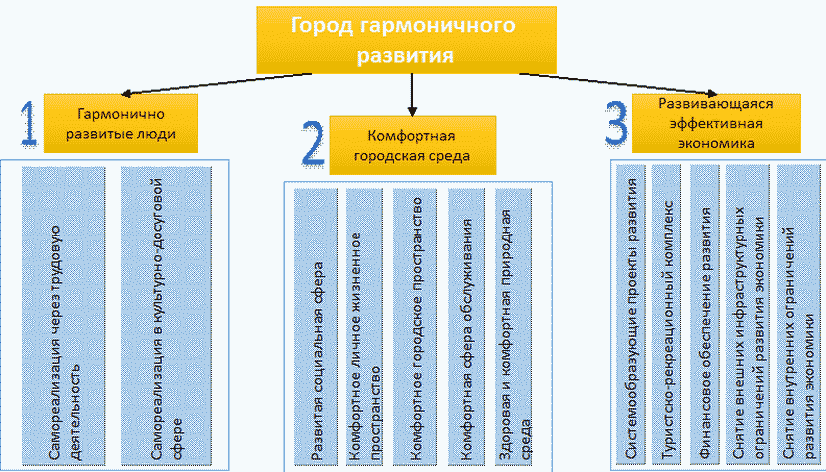 Рис. 6. Декомпозиция целей ПрограммыЧебоксары являются частью более крупных социально-экономических систем - Чувашской Республики, Приволжского федерального округа, Волго-Вятского экономического района, Российской Федерации. Поэтому в первую очередь в планах и программах развития города должно отражаться то место, которое город занимает в этой внешней для него среде. В масштабах страны и федерального округа Чебоксары - это значимый промышленный, культурно-исторический, гуманитарный и туристический центр России на Волге. Программа направлена на кардинальное усиление этой роли города.В то же время город - это люди, живущие в нем. И, безусловно, его развитие должно обеспечивать улучшение качества жизни населения, рост его благосостояния. Все составляющие качества жизни при переходе к гармоничному развитию должны быть сбалансированы, при этом необходимо предусмотреть сохранение городских ресурсов и окружающей среды для нынешнего и будущих поколений жителей.В этом смысле роль города Чебоксары, которая должна быть кардинально усилена в рамках реализации Программы - это город, где комфортно жить, работать, учиться, творить и отдыхать.В сложившихся условиях концепция социально-экономического развития города будет, прежде всего, опираться на тот природно-ресурсный потенциал, которым город обладает - а это и географическое положение, и климат, и наличие водных и рекреационных ресурсов; на эволюционный потенциал города, сложившийся в результате деятельности предшествовавших и ныне живущего поколений, включающий богатое культурно-историческое наследие; на имеющуюся транспортную, жилищно-коммунальную и социальную инфраструктуру; на производственные мощности предприятий, но прежде всего в центре всех планов и программ развития города должен находиться каждый отдельный человек, а также уникальное сообщество всех жителей города - чебоксарцев.Сегодня для Российской Федерации Чебоксары - это важный машиностроительный центр на Волге, город сохранения и развития уникальных промышленных компетенций и одновременно это культурно-исторический центр.Для жителей города Чебоксары - это место, где они могут реализовать себя в трудовой и культурно-досуговой сферах в соответствии со своими жизненными приоритетами.С целью конкретизации предстоящей работы по достижению трех названных целей развития города, для каждой из них осуществлена декомпозиция на задачи.Социокультурное измерение развития города Чебоксары - город гармонично развитых людей, предусматривает достижение соответствующих целей развития города Чебоксары:1) Создание условий для самореализации жителей в профессиональной трудовой и предпринимательской сферах.2) Создание условий для самореализации жителей в культурно-досуговой сфере.Формирование комфортной городской среды города Чебоксары подразумевает достижение следующих целей:1) Создание развитой социальной инфраструктуры и обеспечение доступности соответствующих социальных услуг.2) Формирование комфортного личного жизненного пространства.3) Формирование комфортных городских пространств.4) Формирование комфортной сферы обслуживания жителей и гостей города.5) Обеспечение здоровой и комфортной природной среды в городе.Для создания высокоэффективной экономики, ориентированной на производство продукции и услуг с высокой добавленной стоимостью предстоит обеспечить достижение следующих стратегических целей:1) Реализация системообразующих проектов экономического развития.2) Реализация туристско-рекреационного потенциала города.3) Финансовое обеспечение реализации проектов экономического развития.4) Снятие внешних инфраструктурных ограничений развития экономики города.5) Снятие внутренних инфраструктурных ограничений развития экономики города.Достижение перечисленных целей развития города через реализацию системы программных мероприятий решение следующих задач социокультурного и экономического развития города Чебоксары.Задачи Программы по направлению создания условий для гармоничного развития жителей города приведены на рис. 7.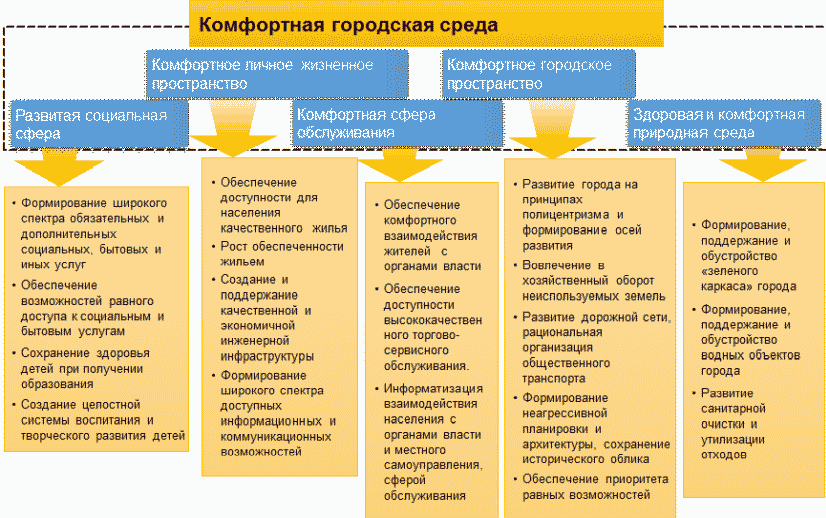 Рис. 7. Задачи Программы по направлению создания условийдля гармоничного развития жителей городаСоздание условий для самореализации жителей в профессиональной трудовой и предпринимательской сферах предусматривает:- Обеспечение соответствия структуры и качества подготовки специалистов системой образования потребностям экономики города Чебоксары и Чувашской Республики- Повышение гибкости и прозрачности рынка труда- Создание условий для трудоустройства в Чебоксарах жителей Чувашии, занятых за пределами Республики.- Создание эффективной системы трудоустройства выпускников, молодежи, а также социально незащищенных граждан.1) Создание условий для самореализации жителей в культурно-досуговой сфере подразумевает:- Создание инфраструктуры для удовлетворения потребностей горожан в отдыхе и творчестве.- Формирование широкого спектра услуг в области культуры и досуга, в том числе молодежной направленности.- Развитие и сохранение национальной культуры.- Обеспечение равного доступа к удовлетворению потребностей в области культуры и досуга для всех горожан.- Обеспечение разнообразия и доступности возможностей для занятий физкультурой и спортом.Задачи по формированию комфортной городской среды города Чебоксары приведены на рис. 8.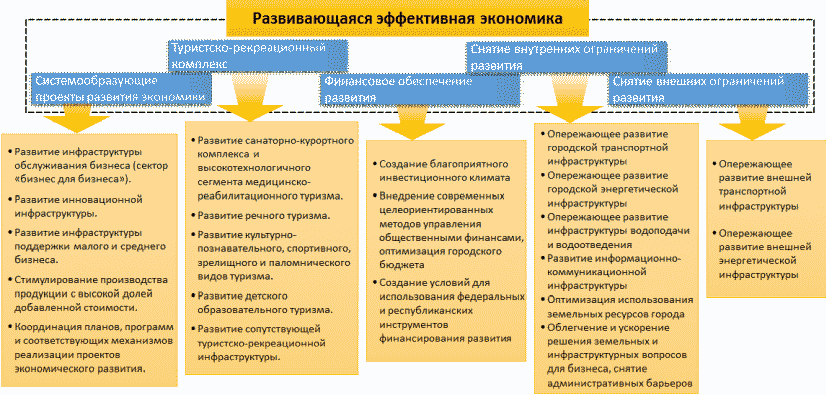 Рис. 8. Задачи по формированию комфортнойгородской среды города Чебоксары1) Создание развитой социальной инфраструктуры и обеспечение доступности соответствующих социальных услуг предусматривает решение следующих задач:- Формирование широкого спектра обязательных и дополнительных социальных, бытовых и иных услуг.- Обеспечение возможностей равного доступа к социальным и бытовым услугам.- Сохранение здоровья детей при получении образования.- Создание целостной системы воспитания и творческого развития детей.2) Формирование комфортного личного жизненного пространства достигается решением следующих задач:- Обеспечение доступности для населения качественного жилья.- Рост обеспеченности жильем.- Создание и поддержание качественной и экономичной инженерной инфраструктуры.- Формирование широкого спектра доступных информационных и коммуникационных возможностей.3) Формирование комфортных городских пространств обеспечивается решением следующих задач:- Развитие города на принципах полицентризма и формирование осей развития.- Вовлечение в хозяйственный оборот неиспользуемых земель.- Развитие дорожной сети, рациональная организация общественного транспорта.- Формирование неагрессивной планировки и архитектуры, сохранение исторического облика.- Обеспечение приоритета равных возможностей.4) Формирование комфортной сферы обслуживания жителей и гостей города достигается решением следующих задач:- Обеспечение комфортного взаимодействия жителей с органами власти и местного самоуправления.- Обеспечение доступности высококачественного торгово-сервисного обслуживания.- Информатизация взаимодействия населения с органами власти и местного самоуправления, сферой обслуживания.5) Обеспечение здоровой и комфортной природной среды в городе достигается решением следующих задач:- Формирование, поддержание и обустройство "зеленого каркаса" города.- Формирование, поддержание и обустройство водных объектов города.- Развитие санитарной очистки и утилизации отходов.Задачи по формированию развивающейся эффективной экономики города Чебоксары приведены на рис. 9.Рис. 9. Задачи по формированию развивающейсяэффективной экономики города Чебоксары1) Реализация системообразующих проектов экономического развития предусматривает:- Развитие инфраструктуры обслуживания бизнеса (сектор "бизнес для бизнеса").- Развитие инновационной инфраструктуры.- Развитие инфраструктуры поддержки малого и среднего бизнеса.- Стимулирование производства продукции с высокой долей добавленной стоимости.- Координация планов, программ и соответствующих механизмов реализации проектов экономического развития.2) Реализация туристско-рекреационного потенциала города предусматривает:- Развитие санаторно-курортного комплекса и высокотехнологичного сегмента медицинско-реабилитационного туризма.- Развитие речного туризма.- Развитие культурно-познавательного, спортивного, зрелищного и паломнического видов туризма.- Развитие детского образовательного туризма.- Развитие сопутствующей туристско-рекреационной инфраструктуры.3) Финансовое обеспечение реализации проектов экономического развития предусматривает:- Создание благоприятного инвестиционного климата.- Внедрение современных целеориентированных методов управления общественными финансами, оптимизация городского бюджета.- Создание условий для использования федеральных и республиканских инструментов финансирования развития.4) Снятие внешних инфраструктурных ограничений развития экономики города предусматривает:- Опережающее развитие внешней транспортной инфраструктуры.- Опережающее развитие внешней энергетической инфраструктуры.5) Снятие внутренних инфраструктурных ограничений развития экономики города.- Опережающее развитие городской транспортной инфраструктуры.- Опережающее развитие городской энергетической инфраструктуры.- Опережающее развитие инфраструктуры водоподачи и водоотведения.- Развитие информационно-коммуникационной инфраструктуры.- Оптимизация использования земельных ресурсов города.- Облегчение и ускорение решения земельных и инфраструктурных вопросов для бизнеса, снятие административных барьеров.3. Сроки и этапы реализации ПрограммыПрограмма реализуется с 2021 года по 2025 год в один этап.Этот срок реализации является достаточным с точки зрения получения общественно значимых результатов, характеризующих социально-экономическое развитие городского округа Чебоксары, а также с учетом влияния новых факторов, определяющих социально-экономическое развитие Чувашской Республики в целом - прежде всего реализации национальных проектов в соответствии с Указом Президента Российской Федерации от 07.05.2018 N 204 "О национальных целях и стратегических задачах развития Российской Федерации на период до 2024 года".Меньший срок реализации Программы не позволит в полной мере реализовать намеченные задачи в силу их трудо- и ресурсоемкости.При большем сроке существуют риски возникновения финансовой неопределенности и формирования слабоуправляемых факторов в сфере государственного управления и местного самоуправления при реализации программных мероприятий.III. Система программных мероприятийКлючевые программные мероприятия и проекты развития, структурированные в соответствии с концепцией гармоничного развития приведены ниже.1. Гармонично развитые люди1.1. Создание условий для самореализации жителей в профессиональной трудовой и предпринимательской сферахОбеспечение соответствия структуры и качества подготовки специалистов системой образования потребностям экономики города Чебоксары и Чувашской РеспубликиДефицит высококвалифицированных кадров является сдерживающим фактором развития промышленных и энергетических предприятий. Наибольший дефицит кадров наблюдается по направлениям: электроэнергетика и электротехника, машиностроение. Отсутствие системы планирования на российском и региональном уровне, несоответствие плановых цифр приема в региональные вузы по направлениям и количественным показателям фактической потребности на рынке трудовых ресурсов снижает эффективность системы подготовки кадров. Особенно это важно при подготовке научно-технических кадров - разработчиков инновационных продуктов. В электротехническом кластере, совместно с ЧГУ имеется опыт целевой подготовки кадров, который будет взят за основу для решения кадрового сопровождения социально-экономического развития региона.Для решения проблемы планируются следующие базовые мероприятия:- мониторинг рынка труда;- формирование плана приема и выпуска;- целевой прием и подготовка специалистов;- включение ЧГУ в число опорных региональных университетов.Повышению качества и профессионального уровня специалистов сектора информационных технологий в городе Чебоксары, созданию условий для закрепления здесь высококлассных кадров, прекращению оттока талантливых выпускников вузов будет способствовать реализация программ дополнительного обучения с практикой на ведущих предприятиях города Чебоксары, создание корпоративного университета.Реализовать эти направления в комплексе возможно путем создания Центра компетенций в ИТ-отрасли на базе ведущего вуза - Чувашского государственного университета им. И.Н.Ульянова, который сможет обеспечить необходимый уровень координации усилий в этой сфере, профессиональное продвижение цифровых возможностей региона путем организации проведения в Чувашии форумов, хакатонов и других презентационно-образовательных мероприятий.Накопленные компетенции в области машиностроения и выстроенная под эти потребности система подготовки кадров в комплексе с широким проникновением цифровых технологий создают для Республики уникальные возможности по занятию лидирующих позиций в цифровом моделировании в интересах машиностроения и энергетики, а также в разработке программного обеспечения для роботизированных систем различного назначения.Для успешной реализации этого потенциала необходимо снятие наиболее острых ограничений кадрового, инфраструктурного и организационного характера. Поэтому в целях наиболее эффективного развития цифровой экономики предполагается решение следующих задач:- организация подготовки инженерных кадров для высокотехнологичных производств на основе прогнозирования потребности в кадрах по перспективным и востребованным профессиям;- широкое распространение практико-ориентированной (дуальной) модели обучения в сочетании с независимой оценкой качества подготовки кадров;- формирование на базе ФГБОУ ВО "Чувашский государственный университет имени И.Н.Ульянова" Центра инновационного, технологического и социального развития Чувашской Республики, выступающего в роли центра компетенций по обучению профессиям четвертого технологического уклада и обеспечивающего связку науки и производства для внедрения инновационных продуктов и технологий, а также вовлечение в экономику интеллектуального и творческого капитала профессорско-преподавательского состава и талантливой молодежи;- реализация комплекса мероприятий по институциональному оформлению и развитию чувашского кластера робототехники.Специализированные отраслевые вопросы устойчивого и безопасного развития электротехнической промышленности будут решаться в рамках деятельности создаваемого на принципах частно-государственного партнерства совместно с ГК "Росатом", ГК "Ростех" и ключевых отраслевых лидеров Центра кибербезопасности в энергетике и промышленности. Можно говорить о том, что это будет ключевой в масштабах страны центр компетенций такого профиля.Необходимыми условиями формирования в Чебоксарах, лидирующих в стране и конкурентоспособных в мировом масштабе центров цифровых и информационных технологий, робототехники и роботизации являются:Массовая подготовка специалистов для инновационных производств и создания стартапов в области информационных технологий, робототехники и искусственного интеллекта.Формирование устойчивой цепочки школа - вуз - производство, обеспечивающей выбравшим это направление самореализации жителям Республики конкурентных условий жизнедеятельности.Развитие высшего и среднего специального образования в Республике на уровне ведущих стран мира.Организация продуктивного взаимодействия предприятий и структур робототехнического кластера, ИТ-кластера, Медицинского кластера, научных и образовательных организаций (ЧГУ, Кванториумы, Иннополис, Сколтех и пр.), институтов развития, государственных корпораций и финансовых структур.Стимулирование внедрения продукции стартапов на инновационных предприятиях России.Подготовка специалистов среднего звена и рабочих кадров в Чувашской Республике ведется в 26 профессиональных образовательных организациях и 5 филиалах образовательных организаций высшего образования. Всего в них обучаются более 27 тыс. студентов.Открыты центры инсталляции рабочих профессий, многофункциональные центры прикладных квалификаций, профильные ресурсные центры, учебные центры и корпоративные центры профессиональных квалификаций, на базе Чебоксарского электромеханического колледжа создан Межрегиональный центр компетенций в области промышленных и инженерных технологий по специализации "Автоматизация, радиотехника и электроника". На создание и развитие центра были направлены около 700,0 млн. рублей, что позволило создать инновационный центр подготовки кадров, оснащенный самым современным и высокотехнологичным оборудованием.Чувашская Республика стала вторым из регионов Российской Федерации, которые присоединились к движению WorldSkills Russia. В период с 2012 года по 2019 год проведено семь региональных чемпионатов по 40 компетенциям.Успешно выступила сборная команда Чувашии в финале VII Национального чемпионата "Молодые профессионалы" (WorldSkills Russia) (г. Казань), завоевав 9 медалей, заняв в итоге 16 общекомандное место среди 82 российских регионов.Четыре техникума Чувашии вошли в топ-100 лучших образовательных организаций движения "Молодые профессионалы (WorldSkills Russia)" за 2017 - 2018 годы.В 2019 году в рамках регионального проекта "Молодые профессионалы" национального проекта "Образование" создано 50 мастерских, оснащенных современным оборудованием по международным стандартам.Раннюю профессиональную ориентацию в рамках проекта "Билет в будущее" прошли более 8,5 тыс. школьников.Сегодня наиболее дефицитными на рынке труда Чувашской Республики являются направления:13.04.02. "Электроэнергетика и электротехника";15.03.01. "Машиностроение".До 80,0% выпускников факультета энергетики и электротехники в ФГБОУ ВО "Чувашский государственный университет им. И.Н.Ульянова" трудоустраиваются на предприятиях электротехнического кластера. Свыше 85,0% обучающихся в магистратуре, работают на предприятиях, на условиях неполного рабочего дня.В связи с этим представляется целесообразным:- поддержать увеличение контрольных цифр приема в ФГБОУ ВО "Чувашский государственный университет им. И.Н.Ульянова" по следующим направлениям подготовки на 2021 - 2022 гг.:Бакалавриат: 13.03.02 "Электроэнергетика и электротехника" - до 150 человек (очная форма);Магистратура: 13.04.02 "Электроэнергетика и электротехника" - в 2021 году - до 50 человек (очная форма), в 2022 году - до 70 человек (очная форма);- проработать вопрос увеличения контрольных цифр приема в вузы Республики по другим востребованным специальностям.Повышение гибкости и прозрачности рынка трудаПереход к инновационной экономике (сквозная цифровизация и диверсификация отраслей экономики) приведет к изменению сложившейся структуры занятости населения, будет сопровождаться сокращением неэффективных рабочих мест, перераспределением работников по секторам экономики, расширением сферы услуг, развитием инновационных направлений деятельности и возникновением новых направлений занятости. В этих условиях рынок труда позволит стимулировать создание новых эффективных рабочих мест, включая гибкие формы занятости.Ключевыми мероприятиями по решению задачи повышения гибкости и прозрачности рынка труда города Чебоксары станут:- совершенствование нормативной правовой базы в сфере труда и занятости, стимулирующей развитие занятости населения, в том числе гибкие (дистанционные и частично дистанционные) формы, не требующие постоянного присутствия на рабочем месте;- обеспечение сбалансированности между растущей стоимостью труда (прежде всего в секторах с быстро меняющейся структурой производства товаров и услуг), мерами социальной защиты работников и сохранением конкурентоспособности производимой продукции;- снижение уровня нелегальной занятости;- повышение эффективности использования трудовых ресурсов в бюджетной сфере за счет более тесной увязки заработной платы с эффективностью работы и качеством предоставляемых услуг, со сложностью и объемом выполняемой работы, особенностями территориальных рынков труда, а также за счет улучшения качества рабочих мест.Создание условий для трудоустройства в Чебоксарах жителей Чувашии, занятых за пределами РеспубликиВ 2019 году 80,0 тыс. жителей Чувашской Республики были заняты за пределами Республики (годом ранее 80,2 тыс. человек). Создать условия для того чтобы как можно большая часть этих людей выбрала местом приложения труда Чувашскую Республику крайне важная задача, успешное решение которой способно дать целый спектр позитивных эффектов для экономики и социальной сферы (уменьшение масштабов снижения численности населения вследствие миграции, увеличение доходов городского и республиканского бюджетов и др.). Ключевая роль в этом крайне важном для всей Республики направлении отводится городу Чебоксары.Первоочередным мероприятием здесь станет детальное изучение направлений выезда жителей на работу в другие регионы, профиль специальностей, условия труда и заработные платы, предлагаемые в других регионах. На основе этих данные станет возможным выработка помимо общесистемных мер, точечных мероприятий, направленных на создание сопоставимых по привлекательности для жителей условий приложения своего труда внутри региона.Способствовать созданию таких условий будет формирование в городе Чебоксары лидирующих в стране и конкурентоспособных в мировом масштабе центров цифровых и информационных технологий, робототехники и роботизации, включая:Поддержку талантливой молодежи и "удержание" ее в Республике.Массовую подготовку специалистов для инновационных производств и создания стартапов в области информационных технологий, робототехники и искусственного интеллекта.Привлечение и поддержку технологических стартапов.Это позволит прежде всего снизить численность выезжающих на работу в другие регионы молодежи и высококвалифицированных специалистов, по которым наиболее высока вероятность миграции в другие регионы на постоянную основу.Реализация крупных строительных проектов увеличит спрос на строительные специальности и также снизит масштаб отъезда соответствующих специалистов.Создание эффективной системы трудоустройства выпускников, молодежи, а также социально незащищенных гражданКлючевыми мероприятиями по решению этой задачи станут:- расширения охвата предприятий города Чебоксары проектом "Живые уроки", что будет способствовать ранней профориентации молодого поколения чебоксарцев;- расширение практики стажировок в организациях молодых специалистов с целью их последующего трудоустройства на постоянное рабочее место;- создание условий для продления периода трудовой деятельности за счет стимулирования использования трудового потенциала работников старшего возраста (гибкий график работы, частичная занятость, упорядочение системы льготных пенсий и т.д.);- стимулирование занятости женщин, имеющих несовершеннолетних детей и детей-инвалидов;- создание условий для интеграции в трудовую деятельность лиц с ограниченными физическими возможностями;- обеспечение соблюдения установленных норм и правил в сфере регулирования рынка труда и трудовых отношений, повышение эффективности контроля и надзора за их исполнением;- развитие социального партнерства.Необходимо сфокусироваться на поиске талантливых и творчески мыслящих людей в системе среднего и высшего образования. Стимулирование и поощрение творческих инициатив даст возможность сформировать интеллектуальную основу будущей инновационной экономики города. Развитие креативной индустрии относится к числу наиболее перспективных. Творческая личность станет генератором значительных экономических достижений. Сегодня в эпоху информационной сетевой экономики определяющее значение для развития города имеет не только обладание таким ценным ресурсом, как информация и знания, но и эффективное его использование. Для совершенствования промышленного производства предпринимателям нужны идеи, соответствующие растущему уровню запросов общества.1.2. Создание условий для самореализации жителей в культурно-досуговой сфереСоздание инфраструктуры для удовлетворения потребностей горожан в отдыхе и творчествеУчитывая, что уровень развития культурного, спортивного досуга, активного отдыха является одним из показателей качества жизни в городской среде, необходимо развивать индустрию развлечений, современную инфраструктуру, специализирующуюся на предоставлении таких услуг, а также популяризировать традиционную культуру, классическое искусство, поддерживать талантливых детей и молодежь.Особое внимание необходимо уделить созданию условий для здорового и интересного досуга. Важно многократно увеличить публичные пространства, превратить их в творческие зоны индивидуальной и коллективной самореализации. Для этого будут использованы как существующие площади и прибрежные пространства, так и вновь создаваемые пространства при освоении новых территорий. Нужно строить современные торгово-развлекательные центры, сити-кафе, бутиковые кварталы, многофункциональные спортивные сооружения, галереи, которые будут использоваться еще и как "третье место", куда человек приходит не только провести время, пообщаться, но и поработать.Развитие современной культурно-досуговой инфраструктуры с комфортными условиями, широким спектром и высоким качеством услуг, доступными для различных категорий населения предусматривает использование следующих механизмов:- модернизацию, техническое переоснащение объектов культуры;- строительство новых объектов культуры, молодежного досуга;- содействие активному внедрению современных информационно-телекоммуникационных технологий;- улучшение качества предоставляемых услуг учреждениями культуры;- создание условий для пользования услугами учреждений культуры маломобильными группами горожан;- формирование единого культурно-информационного пространства Чебоксар, создание условий для развития сектора малого предпринимательства в сфере досуга;- создание условий привлечения молодых специалистов для работы в социальной сфере, активного участия в жизни города.Формирование широкого спектра услуг в области культуры и досуга, в том числе молодежной направленностиНасыщенный период строительства и открытия учреждений культуры города Чебоксары пришелся на 60 - 70-е годы прошлого столетия. Последними крупными объектами строительства стали ДК "Салют" в 1986 году и ДК "Тракторостроителей" в 1993 году. За период с 1970 по 2020 годы, население города Чебоксары увеличилось более чем на 200 тысяч человек. В связи с чем, возведение новых учреждений культуры, которые смогли бы локально удовлетворить потребности жителей новых микрорайонов, таких как: "Альгешево", "Солнечный", "Садовый", "Заволжье", и которые соответствовали бы современным требованиям предоставления качественных услуг и нормативным требованиям санитарной, пожарной и антитеррористической безопасности, необходимо и актуально.С учетом роста населения и развития новых современных стандартов предоставления услуг в области культуры, строительство новых, реновация и модернизация уже существующих учреждений культуры города Чебоксары, на современном этапе должна сложиться в новые формы на основе лучших практик регионов России (Московская область, Белгородская область, Республика Татарстан).Основными проблемами сферы культуры города Чебоксары являются:Недостаточная развитость инфраструктуры учреждений культурно-досугового типа, в т.ч. устарелость и изношенность их материально-технической базы (МТБ).В настоящее время поступают обращения (в т.ч. коллективные) жителей районов и городских округов о строительстве у них сельских домов культуры. Требуется и капитальный ремонт существующих домов культуры, а также строительство и реконструкция учреждений культуры в новых микрорайонах г. Чебоксары.Необходимы строительство Национальной школы-интерната для одаренных детей им. Г.С.Лебедева, строительство фондохранилища БУ "Государственный архив современной истории Чувашской Республики" (загруженность архивохранилищ превысила 100,0%) и реконструкция здания фондохранилища Чувашского национального музея (65,0% музейных экспонатов находятся в неприспособленных для хранения помещениях).Остро стоит вопрос реконструкции здания АУ "Чувашский государственный театр оперы и балета" Минкультуры Чувашии, в котором за все время его работы ни разу не проходила реконструкция. Нуждаются в реконструкции ДК "Салют", детские школы искусств, требуется реставрация объектов культурного наследия Чувашской Республики.Необходима реставрация объекта культурного наследия "Здание бывшего кинотеатра "Родина" 1933 года" для размещения в нем Чебоксарского художественного училища (техникума) с последующим созданием на его базе ведущего образовательного центра в сфере изобразительных видов искусства. Требуется и капитальный ремонт бывшего кинотеатра "Атал" для размещения АУ Чувашской Республики "Чувашский государственный экспериментальный театр драмы".Таким образом, для решения проблемы необходима реализация системы мероприятий, включающей в себя:Финансирование подготовки проектной документации из средств республиканского и городского бюджетов.Участие в заявочных кампаниях в рамках национального проекта "Культура", регионального проекта "Культурная среда".Строительство, реконструкция и реставрация, капитальный ремонт государственных учреждений за счет средств федерального и республиканского бюджетов.Несоответствие городских библиотек модельному стандарту деятельности общедоступных библиотек Российской Федерации и современным требованиям по созданию комфортной и доступной среды. Низкий уровень цифровизации процессов обслуживания в библиотеках. Недостаточная обновляемость библиотечных фондов.Все библиотеки города Чебоксары размещаются во встроенно-пристроенных помещениях на первых и цокольных этажах жилых домов, построенных свыше 30 лет назад. При этом полномасштабного капитального ремонта не проводилось ни в одной из них. Все это значительно замедляет процесс создания комфортной среды для посетителей: "доступная среда" обеспечена только в 4 городских библиотеках.Недостаточна и ежегодная обновляемость библиотечных фондов: при нормативе в 5,0%, в Чебоксарах она не более 1,5%. Также в городе слабо внедрены информационные технологии в деятельность библиотек.Поэтому для решения проблемы необходима реализация системы мероприятий, включающей в себя:капитальный ремонт ЦГБ им. В.Маяковского и еще 16 библиотек;приобретение помещений (примерно 500 м2 на 1 библиотеку) и оборудования и мебели для них;приобретение мобильного комплекса информационно-библиотечного обслуживания для обслуживания детей в новых микрорайонах Чебоксар, в которых нет стационарных библиотек;создание на базе существующих библиотек города Чебоксары сети модельных библиотек "Библиотека нового поколения"-центров притяжения людей разных возрастов;внедрение и широкое применение цифровых, сетевых и коммуникационных технологий (технологии RFID, Единый читательский билет и Личный кабинет пользователей), а также расширение спектра услуг, оказываемых дистанционно.Несоответствие существующих экспозиций государственных и муниципальных музеев требованиям современного музейного дела, потребностям и ожиданиям посетителей. Недостаточная разработанность образовательно-туристических маршрутов, отсутствие их в программах общего и профессионального образования.Чувашская Республика с 2016 года в числе первых стала участником федерального проекта "Живые уроки", инициированного Минкультуры России и Российским союзом туриндустрии, и направленного на создание туристических маршрутов, интегрированных в школьное образование.Основная часть государственных и муниципальных музеев, как объектов показа и основных участников проекта "Живые уроки" находится в удовлетворительном состоянии. Но существующие экспозиции государственных и муниципальных музеев не соответствуют требованиям современного музейного дела, потребностям и ожиданиям посетителей.Поэтому необходима реализация следующей системы мероприятий:Создание современных экспозиций в Музее В.И.Чапаева.Реэкспозиция Музея чувашской вышивки и создание на его базе Центра традиционной народной культуры, учреждение Дня чувашской вышивки, проведение ежегодного Всероссийского фестиваля "Орнамент-фест "Эреш".Включение государственных и муниципальных музеев в федеральный проект "Живые уроки".Развитие и сохранение национальной культурыДля Чувашии как национальной республики, с преобладающим титульным населением задача сохранения и передачи потомкам культурного наследия является особо важными. Это вопрос не только сохранения национальной самобытности и идентичности чувашского народа, но и один из механизмов сохранения молодежи в Республики, а также способ привлечения туристов. И одной из основных целей для этого является сохранение пространства чувашского языка, сохранение за ним статуса языка, на котором общаются, в том числе, жители Республики.Основным инструментом сохранения культуры и языка должен стать республиканский государственный заказ на создание новых национальных произведений, музыкальных и литературных: сейчас в учреждениях культуры используются устаревшие материалы еще советского периода. Необходима также и разработка современного культурного бренда Чебоксар, передающего связь поколений и культур Чувашии. Создание брендов не только позволит жителям ощущать свою национальную идентичность, но и создаст дополнительный задел для развития туризма, в т.ч. событийного.Механизмы реализации задач:- обеспечение сохранности, эффективного использования и популяризации объектов культурного наследия;- развитие межведомственного и межотраслевого взаимодействия в целях улучшения технического состояния объектов культурного наследия;- создание системы мониторинга состояния и использования объектов культурного наследия.Обеспечение равного доступа к удовлетворению потребностей в области культуры и досуга для всех горожанВ рамках решения этой задачи будет обеспечиваться соблюдение ценовой доступности культурных и досуговых услуг для жителей с различным уровнем дохода.При планировании создания и развития новых районов будет обеспечиваться наличие необходимых учреждений культуры и досуга, в том числе доступных для маломобильных групп граждан.Обеспечение разнообразия и доступности возможностей для занятий физкультурой и спортомГлавным проектом развития физической культуры и массового спорта стало поэтапное внедрение Всероссийского физкультурно-спортивного комплекса "Готов к труду и обороне" (ГТО). На портале ГТО зарегистрировано свыше 157,0 тыс. жителей Республики, из них в тестовых испытаниях ГТО приняли участие 66391 человек, что составляет 42,2%. Растет как массовость, так и результативность участия граждан Республики в сдаче тестовых испытаний ГТО. Отражением налаженной системы внедрения Комплекса ГТО является рост доли жителей, сдающих нормативы ГТО на знаки отличия, за пятилетний период с 29,0% до 94,7%.Значительно улучшилась обеспеченность населения спортивными сооружениями и составила 73,7% в 2019 году в сравнении с 29,82% на начало 2015 года.За последние 5 лет построены Ледовый дворец "Чебоксары Арена" на 7,5 тыс. посадочных мест, региональный центр олимпийской подготовки по велоспорту-маунтинбайку, 2 физкультурно-спортивных комплекса в городе Чебоксары. Продолжена реконструкция объектов спорта, ремонт спортивных залов, стадионов и хоккейных площадок. Завершены крупные реконструкции стадионов "Олимпийский" и "Спартак", которые являются наследием чемпионата мира по футболу 2018 года.В 2015 году Чебоксары впервые принимали VI командный чемпионат Европы по легкой атлетике (суперлига), который был признан главным легкоатлетическим событием года в стране и лучшим в истории турнира. В число самых значимых спортивных событий можно отнести проведение в 2015 году II Спартакиады инвалидов России, в 2017 году международного ралли "Шелковый Путь", Кубка мира по вольной борьбе среди женщин, Всероссийской спартакиады среди трудящихся, Всероссийской летней спартакиады детей-инвалидов по зрению "Республика Спорт". В июле 2019 года стадион "Олимпийский" в столице Чувашии принял юбилейный 100-й чемпионат России по легкой атлетике.Основной проблемой сферы физической культуры и спорта в Чебоксарах является недостаточное финансирование содержания (текущие и капитальные ремонты, реконструкции) спортивных объектов.Необходимо выделение денежных средств из средств республиканского и федерального бюджетов на регулярной основе, разработка городских инвестиционных программ в области развития массового спорта.Другим механизмом развития спортивной инфраструктуры является привлечение средств частных инвесторов на развитие и содержание спортивной инфраструктуры. При этом может быть использован опыт соседних регионов с выдачей разрешений на постройку торгово-развлекательных центров при условии, что при них будут оборудованы спортивные объекты.2. Комфортная городская среда2.1. Создание развитой социальной инфраструктуры и обеспечение доступности соответствующих социальных услугВ рамках формирования широкого спектра обязательных и дополнительных социальных, бытовых и иных услуг предусмотрен комплекс мероприятий в здравоохранении, образовании и сфере культуры.Для развития системы здравоохранения г. Чебоксары необходимо:- проводить дальнейшее развитие амбулаторно-поликлинического звена;- развивать на территории Чебоксар республиканские объекты здравоохранения;- осуществить вывод туберкулезного диспансера и инфекционного стационара из центра города.На сегодняшний день отмечается недостаточная укомплектованность медицинскими работниками, оказывающими первичную медико-санитарную помощь: укомплектованность врачами составила 76,8% (укомплектованность в амбулаторном звене - 75,4%, врачами первичного звена - 84,9%); средними медицинскими работниками - 79,5%.Для решения проблемы необходима реализация мероприятий региональных составляющих федеральных проектов национального проекта "Здравоохранение" и "Демография" в г. Чебоксары; внедрение дополнительных мер социальной поддержки медицинских работников (приоритетное обеспечение служебным жильем, использование иных механизмов обеспечения жильем).Одним из прогнозируемых вызовов для отрасли здравоохранения с учетом роста застраиваемых в г. Чебоксары микрорайонов является нехватка мощностей поликлинических подразделений существующих медицинских организаций для обслуживания прикрепленного населения (ориентировочно, начиная с 2022 года).Для частичного решения указанного вопроса в рамках региональной программы модернизации первичного звена здравоохранения планируется строительство 4 новых поликлиник (на базе БУ "Больница скорой медицинской помощи" Минздрава Чувашии для охвата населения жилищных комплексов "Университетский" и "Волжский", БУ "Городской клинический центр" Минздрава Чувашии - для населения жилищных комплексов "Акварель" и "Байконур", БУ "Городская клиническая больница N 1" Минздрава Чувашии - для населения жилищных комплексов "За лентой", "Солнечный", БУ "Первая Чебоксарская городская больница им. П.Н.Осипова" Минздрава Чувашии - перемещение поликлиники). В настоящее время вопрос согласовывается с федеральными органами исполнительной власти.В целях увеличения шаговой доступности первичной медико-санитарной помощи также предлагается предусмотреть в строящихся крупных жилищных комплексах размещение поликлиник или микрополиклиник для обслуживания населения указанных жилищных комплексов (в помещениях жилых домов, в пристроях к ним либо в отдельно стоящих зданиях).В настоящее время БУ "Республиканская клиническая больница" Минздрава Чувашии, на базе которой размещен региональный сосудистый центр, испытывает острую нехватку рабочих площадей: проектная мощность корпуса, построенного в 1970-е годы, не предполагала оказание неотложной медицинской помощи в условиях республиканской больницы и в настоящее время не удовлетворяет современным требованиям в оказании медицинской помощи больным сосудистого и хирургического профилей. На базе регионального сосудистого центра оказывается также высокотехнологичная медицинская помощь.Поэтому необходимо строительство современного лечебного корпуса-пристроя БУ "Республиканская клиническая больница" Минздрава Чувашии. Его наличие позволит повысить качество и результативность деятельности сосудистых отделений, усовершенствовать внутреннюю логистику пациентов, увеличить пропускную способность пациентов, сократить время, отведенное для госпитализации больного, до 20 минут, а также снизить летальность больных, в том числе доставленных по неотложным состояниям, на 20,0%.Также в новом лечебном корпусе-пристрое планируется организовать второй этап реабилитации для пациентов, перенесших сосудистые заболевания. Ранняя реабилитация снизит дополнительные финансовые затраты на стационарное лечение пациентов в дальнейшем, и поможет в короткие сроки вернуться пациентам к трудовой деятельности.Надо отметить, что строительство пристроя, хотя и необходимо, но не является достаточным. В перспективе нужно в период 2023 - 2024 гг. осуществить строительство новой многопрофильной республиканской больницы на 700 - 1000 мест. При оперативном решении этого вопроса новая больница может стать не только важным региональным узлом системы здравоохранения, но и стать межрегиональной.Другим важным проектом является строительство нового лечебно-диагностического корпуса с реконструкцией существующих корпусов Республиканской детской клинической больницы.БУ "Республиканская детская клиническая больница" Минздрава Чувашии является центром по оказанию многопрофильной медицинской помощи детям со всей территории Чувашской Республики, а также соседних регионов. При этом, имеющиеся характеристики зданий и оборудования больницы не позволяют покрыть реальную потребность региона по количеству и номенклатуре оказываемых медицинских услуг детскому населению, и на сегодняшний день пациенты вынуждены направляться в медицинские организации иных субъектов Российской Федерации, в федеральные клиники, для получения такой помощи, при этом квалификация врачей позволяет оказывать ее на территории региона.В новом лечебно-диагностическом корпусе БУ "Республиканская детская клиническая больница" Минздрава Чувашии предполагается размещение отделения детской комбустиологии с палатами интенсивной терапии на 25 коек, так как на сегодняшний момент медицинская помощь детям с ожоговыми поражениями оказывается только на базе БУ "Республиканская клиническая больница" Минздрава Чувашии специалистами, имеющими ограниченный опыт работы с детьми.Также в новом корпусе планируется отделение детской онкологии и гематологии в палатах, соответствующим современным требованиям эпидемиологической защиты в стерильных условиях, отделения детской кардиологии, детской эндокринологии, гастроэнтерологии, функциональной диагностики, боксов для нахождения детей с сопутствующими инфекционными заболеваниями, требующих изоляции.Будет предусмотрено размещение диагностического оборудования, такого как мультиспиральный КТ, МРТ высокого разрешения, ангиограф.Согласно предпроектным исследованиям новый корпус необходимо возвести на имеющейся территории БУ "Республиканская детская клиническая больница" Минздрава Чувашии между существующими корпусами.Кроме того, для борьбы с онкологическими заболеваниями необходимо проработать вопрос о целесообразности создания радиологического корпуса при Республиканском онкодиспансере.Таким образом, для дальнейшего развития республиканских объектов здравоохранения, расположенных на территории Чебоксар, необходим следующий комплекс мероприятий:- подготовка медико-технического задания и проекта на строительство нового корпуса-пристроя БУ "Республиканская клиническая больница" Минздрава Чувашии мощностью 60 коек в городе Чебоксары (ориентировочная сметная стоимость объекта составляет 1458,0 млн. рублей), в том числе с учетом использования типовых проектных решений по строительству таких объектов;- включение проекта строительства нового корпуса-пристроя БУ "Республиканская клиническая больница" Минздрава Чувашии в федеральную адресную инвестиционную программу в 2022 - 2024 гг. Источники финансирования - федеральный и республиканский бюджет;- подготовка медико-технического задания и проекта на строительство новой многопрофильной республиканской больницы;- включение проекта строительства новой многопрофильной республиканской больницы в федеральную адресную инвестиционную программу в 2022 - 2024 гг. Источники финансирования - федеральный и республиканский бюджет;- подготовка медико-технического задания и проекта на строительство нового лечебно-диагностического корпуса БУ "Республиканская детская клиническая больница" Минздрава Чувашии мощностью 100 коек в городе Чебоксары (ориентировочная сметная стоимость объекта составляет 925,7 млн. рублей, ПСД в стадии разработки), в том числе с учетом использования типовых проектных решений по строительству таких объектов (до конца 2021 года);- включение проекта строительства нового лечебно-диагностического корпуса БУ "Республиканская детская клиническая больница" Минздрава Чувашии в федеральную адресную инвестиционную программу в 2022 - 2024 гг. Источники финансирования - федеральный и республиканский бюджет.Эти мероприятия необходимы для более интенсивного снижения смертности населения города и республики, не столько с точки зрения решения задач национального проекта "Здравоохранение", но и в целом для сохранения демографического потенциала, в т.ч. трудоспособного и экономически активного населения.В настоящее время корпуса БУ "Республиканский противотуберкулезный диспансер" Минздрава Чувашии (далее - диспансер) в г. Чебоксары расположены разрозненно по адресам: город Чебоксары, ул. Пирогова, д. 4В и город Чебоксары, ул. Ф.Гладкова, д. 25.По адресу осуществления медицинской деятельности: город Чебоксары, ул. Пирогова, д. 4В оказывается первичная специализированная медико-санитарная помощь по фтизиатрии, специализированная медицинская помощь в условиях дневного стационара по фтизиатрии, специализированная медицинская помощь в стационарных условиях по анестезиологии и реаниматологии, бактериологии, торакальной хирургии, фтизиатрии. Расположены: амбулаторное отделение, отделение дневного стационара на 60 пациенто-мест, детское отделение на 42 койки, туберкулезное легочно-хирургическое отделение на 40 коек, отделение анестезиологии-реанимации и интенсивной терапии на 5 коек, отделение для больных туберкулезом внелегочной локализации на 30 коек, дифференциально-диагностическое отделение на 50 коек, бактериологическая лаборатория, отделение лучевой диагностики, клинико-диагностическая лаборатория.В нарушение пункта 2.1. СанПиН 2.1.3.2630-10 "Санитарно-эпидемиологические требования к организациям, осуществляющим медицинскую деятельность" стационары по указанному адресу расположены на расстоянии ближе, чем 100 метров от территории жилой застройки. Кроме того, не соблюдается требование минимальной площади помещений на одного больного туберкулезом.По адресу осуществления медицинской деятельности: г. Чебоксары, ул. Ф.Гладкова, д. 25 оказывается специализированная медицинская помощь в стационарных условиях больным с бактериовыделением и с множественной лекарственной устойчивостью. Расположены: отделение для больных туберкулезом органов дыхания на 80 коек и отделение для больных туберкулезом с множественной лекарственной устойчивостью на 40 коек. В нарушение СанПиН 2.1.3.2630-10 "Санитарно-эпидемиологические требования к организациям, осуществляющим медицинскую деятельность" не соблюдается требование минимальной площади помещений на одного больного туберкулезом. Кроме того, в отделении для больных туберкулезом с множественной лекарственной устойчивостью не предусмотрено наличие боксов и боксированных палат.Медицинская помощь взрослому населению с инфекционными заболеваниями в городе Чебоксары оказывается в инфекционном корпусе БУ "Больница скорой медицинской помощи" Минздрава Чувашии 1972 года постройки, детскому населению - в БУ "Городская детская больница N 2" Минздрава Чувашии (в июне текущего года завершается строительство нового инфекционного корпуса стационара на 50 койко-мест).Текущая санитарно-эпидемиологическая ситуация, связанная с новой коронавирусной инфекцией COVID-19, показала необходимость строительства дополнительного инфекционного корпуса с наличием боксированных палат и отвечающим современным условиям оказания медицинской помощи инфекционным больным, в том числе с особо опасными инфекциями.Поэтому необходимо строительство нового больничного комплекса БУ "Республиканский противотуберкулезный диспансер" Минздрава Чувашии мощностью 300 коек и инфекционного стационара мощностью 100 коек за пределами города Чебоксары (в Чебоксарском районе) либо в микрорайонах города, расположенных на его окраине.Таким образом, для решения проблемы необходим следующий комплекс мероприятий:- подготовка медико-технического задания и проекта на строительство нового здания БУ "Республиканский противотуберкулезный диспансер" Минздрава Чувашии и новой инфекционной больницы для оказания медицинской помощи взрослому населению, в том числе с учетом использования типовых проектных решений по строительству таких объектов (ориентировочная стоимость объектов составит не менее 1200,0 и 700,0 млн. рублей соответственно);- включение проектов в федеральную адресную инвестиционную программу в 2022 - 2024 гг. Источники финансирования - федеральный и республиканский бюджет;- проработать вопрос с федеральными органами исполнительной власти по включению в программу строительства новых инфекционных больниц и стационаров в субъектах Российской Федерации (сроки реализации не определены, вопрос прорабатывается на федеральном уровне).Строительство новых зданий инфекционной больницы и противотуберкулезного диспансера позволят решить вопросы ненормативного размещения медицинских организаций для оказания медицинской помощи инфекционным больным, представляющим, в том числе эпидемиологическую опасность для населения, нехватки рабочих площадей и боксированных отделений, а также снизить социальную напряженность граждан, проживающих в настоящее время рядом с указанными объектами.Для развития системы образования Чебоксар необходимо:- инфраструктурное развитие системы дошкольного и среднего образования;- развитие системы дополнительного образования;- развитие ЧГУ им. И.Н.Ульянова.В 2019 году система дошкольного образования города Чебоксары включала 125 муниципальных дошкольных образовательных организаций и 4 негосударственные дошкольные организации, в них воспитывается 38716 детей. Очередь на предоставления места в дошкольные образовательные учреждения в 2019 году составила 12 373 ребенка.В 2020 - 2021 гг. предусмотрено строительство 6 дошкольных образовательных организаций в г. Чебоксары, в т.ч. с вводом в эксплуатацию в 2020 году детского сада на 110 мест в мкр. "Солнечный" города Чебоксары. В связи со строительством новых микрорайонов в г. Чебоксары до 2025 года планируется строительство:- детского сада на 180 мест поз. 3.10 в мкр. N 3, Новый город;- дошкольного образовательного учреждения на 240 мест поз. 24 в мкр. 5 по ул. Б.Хмельницкого;- дошкольного образовательного учреждения на 240 мест поз. 39 в мкр. 3 по ул. Б.Хмельницкого.В городе Чебоксары функционируют 62 общеобразовательная организация.В 2019 - 2020 учебном году в 20 школах города обучались 5 298 человек во вторую смену. Ежегодное число школьников увеличивается примерно на 2,4 тыс. детей. Новые микрорайоны города слабо обеспечены школами в шаговой доступности, что, помимо проблем с доступностью образования, влечет за собой и дополнительные транспортные проблемы.В целях создания современных комфортных условий для обучения детей и ликвидации второй смены в городе строятся новые школы. В 2019 году введена в эксплуатацию средняя общеобразовательная школа на 1100 мест в микрорайоне "Волжский-3" города Чебоксары.В 2020 году введена в эксплуатацию средней общеобразовательной школы на 1600 ученических мест в микрорайоне "Новый город" города Чебоксары. В 2022 году планируется ввод в эксплуатацию общеобразовательной школы на 1650 мест поз. 37 в мкр. 3 района "Садовый" города Чебоксары.В рамках реализации государственной программы Чувашской Республики "Развитие образования" до 2025 года планируется строительство:- средней общеобразовательной школы на 1100 мест в мкр. "Лента" города Чебоксары;- средней общеобразовательной школы на 1500 мест в мкр. "Университетский-2" города Чебоксары;- средней общеобразовательной школы на 1100 мест в мкр. "Благовещенский" города Чебоксары;- средней общеобразовательной школы на 1100 мест в мкр "Радужный" города Чебоксары;- средней общеобразовательной школы на 800 мест в мкр "Акварель" города Чебоксары.Однако необходимо перенести начало строительства 2 школ: средней общеобразовательной школы на 1500 мест в мкр. "Университетский-2" и средней общеобразовательной школы на 1100 мест в мкр. "Лента". По школе в мкр. "Университетский-2" проектная документация находится на государственной экспертизе, по школе в мкр. "Лента" проектная документация готовится к передаче на государственную экспертизу.В настоящее время подготовлен проект письма в адрес Председателя Правительства Российской Федерации М.В.Мишустина о выделении дополнительных средств из федерального бюджета в объеме 2200,0 млн. рублей на строительство 2-х школ в города Чебоксары в 2020 - 2021 гг. (т.е. о переносе финансирования строительства этих школ на более ранний период).Реализация этих мероприятий позволит, с учетом демографической ситуации, к 2024 году обеспечить полную доступность дошкольного образования для детей в возрасте от 1,5 лет, а также сократить количество обучающихся во вторую смену до минимальных значений.Кроме того, в рамках развития инфраструктурной обеспеченности учреждений образования, необходимо проведение капитального ремонта их зданий. В 2020 году предусмотрены работы в рамках мероприятий "Капитальный ремонт муниципальных общеобразовательных организаций, имеющих износ 50 процентов и выше" в 3 СОШ (будет проведен частичный ремонт) на сумму 64,4 млн. рублей, в том числе за счет средств федерального бюджета 27,7 млн. рублей, республиканского бюджета - 29,3 млн. рублей, бюджета города Чебоксары - 7,4 млн. рублей.Остается потребность в ежегодном капитальном ремонте в СОШ и ДОУ. Так за период с 2021 года по 2026 год необходимо произвести капитальный ремонт в 31 СОШ на сумму 1560,0 млн. рублей, в 33 ДОУ на сумму 990,0 млн. рублей.Система дополнительного образования города представлена 7 учреждениями дополнительного образования (в т.ч. 3 оздоровительных лагеря). Кроме того, услуги по дополнительному образованию оказывают школы и детские сады.Для повышения привлекательности г. Чебоксары для проживания через предоставление дополнительных возможностей всестороннего развития личности необходимо увеличения охвата детей программами технического творчества. Необходимо также развивать и другие направления дополнительного образования, например, художественно-эстетическое. Для решения этой задачи нужно в г. Чебоксары возобновить опыт проведения занятий художественными школами на базе общеобразовательных организаций по кустовому принципу.Еще одним направлением развития системы дополнительного образования может стать передача организаций дополнительного образования детей на региональный уровень. Однако, для этого необходимо внесение изменений в действующее законодательство Российской Федерации с указанием источников и порядка исполнения новых видов расходных обязательств.Наконец, в рамках повышения цифровизации дополнительного образования предлагается создание в 2022 году в Чебоксарах цифровой образовательной платформы дополнительного образования: мероприятие позволит создать образовательную базу и одновременно технологическую возможность для построения индивидуальной навигации школьника в открытом образовательном пространстве за счет использования специально разработанных цифровых инструментов. Стоимость - 850,0 тыс. рублей.ФГБОУ ВО "ЧГУ им. И.Н.Ульянова" как ядро системы высшего образования Чувашии является ключевым элементом в развитии образовательной системы, в т.ч. в вопросах подготовки высококвалифицированных кадров для нужд экономики Чебоксар и Чувашской Республики. Поэтому, во-первых, нужно развитие научно-образовательной инфраструктуры вокруг Чувашского государственного университета, для чего необходимо:- включение Университета в перечень опорных вузов, создание совместно с работодателями научно-образовательных лабораторий (центров) по направлениям НТИ, продуктовым направлениям промышленности;- включение Университета в перечень образовательных организаций высшего образования НТИ "Цифровая экономика", отраслевого проекта "Цифровая энергетика";- включение представителей Университета в НТС отраслевых республиканских министерств, пересмотр разделов отраслевых программ в части кадрового обеспечения.Во-вторых, нужно инфраструктурное развитие самого Университета: необходимо обеспечить включение в федеральную адресную инвестиционную программу проектов по строительству новых вузовских общежитий и реконструкции имеющихся (проект "Студенческий кампус - новое качество - новые возможности", 2021 - 2025 гг.), продолжить развитие спортивной инфраструктуры (бассейн, многофункциональные открытые спортивные площадки, студии ГТО и др.).В настоящее время в ФГБОУ ВО "Чувашский государственный университет им. И.Н.Ульянова" проводится реконструкция общежития N 2, расположенного по адресу: город Чебоксары, Московский проспект, д. 27, общая площадь здания - 5300 м2, сметная стоимость - 140,0 млн. рублей.При условии открытия финансирования Минобрнауки России на 2021 год планируется реконструкция общежития N 3, расположенного по адресу: город Чебоксары, Московский проспект, 25, общая площадь здания - 7700 м2, сметная стоимость - 211,0 млн. рублей. Данный проект имеет положительное заключение ФАУ "Главгосэкспертиза России".В Минобрнауки России представлены материалы для утверждения заданий на проектирование:- строительства "Комплекс студенческих общежитий с блоком обслуживания" ФГБОУ ВО "ЧГУ им. И.Н.Ульянова" по адресу: Чувашская Республика, город Чебоксары, ул. Университетская, 38", общая площадь зданий - 22000 м2, сметная стоимость - 968,0 млн. рублей (2024 год);- реконструкции зданий общежитий N 4 и N 5 ФГБОУ ВО "ЧГУ им. И.Н.Ульянова" с возведением многоэтажной вставки общежития и заглубленной автостоянки" по адресу: город Чебоксары, Московский проспект, 21 и 23, общая площадь зданий - 19350 м2, сметная стоимость - 851,0 млн. рублей (2022 год).Кроме того, в этот же период планируется реконструкция учебных корпусов в центральной локации вуза "Техноквартал", расположенных по адресу: город Чебоксары, Московский проспект, 15, в том числе:- реконструкция учебно-лабораторного корпуса "З" (военная кафедра), общая площадь здания - 5500 м2, сметная стоимость - 242,0 млн. рублей, с созданием на его базе Центра развития индустриальных инноваций "Син-энергия" (2024 год);- реконструкция учебно-лабораторного корпуса "Д", общая площадь здания - 1700 м2, сметная стоимость - 80,0 млн. рублей, с созданием на его базе спортивного комплекса (2024 год);На 2025 год запланировано строительство объекта "Физкультурно-оздоровительный комплекс открытого типа Чувашского государственного университета им. И.Н.Ульянова", расположенного по адресу: город Чебоксары, ул. Университетская, д. 38 с созданием универсальной площадки с прямой беговой дорожкой, футбольным полем, зоной уличных тренажеров, зоной воркаута и стритбольной площадкой общей площадью застройки до 5000 м2, сметной стоимостью 40,0 млн. рублей.Также в этот период будет осуществлена реконструкция Дворца культуры Чувашского государственного университета им. И.Н.Ульянова с последующей организацией на его базе Центра молодежной культуры Чувашской Республики для реализации программ подготовки творческой молодежи и создания межобразовательных объединенных творческих коллективов для обучающихся среднеспециальных и высших образовательных учреждений Чувашской Республики.Целью деятельности Центра молодежной культуры Чувашской Республики будет содействие реализации и поддержка федеральных проектов на территории Чувашской Республики, программ развития студенческого творчества "Российская студенческая весна", программ Международного союза КВН, форума и фестиваля "Таврида - АРТ", окружного фестиваля "Театральное Приволжье" и других проектов творческой направленности (начиная с 2021 года)Реконструкция Дворца культуры ЧГУ будет осуществлена за счет внебюджетных средств Университета в рамках реализации проекта по созданию студенческого кампуса по адресу: город Чебоксары, ул. Университетская, 38 с увеличением полезных площадей для развития творческих студий (2023 - 2025 гг.).В дальнейшем будут организованы грантовые конкурсы Минобразования Чувашии и Минкультуры Чувашии для оказания содействия реализации проектов молодежным творческим объединениям Чувашской Республики и образовательным учреждениям Чувашской Республики (участие СО НКО "Центр молодежной культуры Чувашской Республики" в грантовых конкурсах для обеспечения реализации проектов творческой направленности).Также необходимо инициировать вопрос возвращения в Республику военно-учебной подготовки студентов на базе ФГБОУ ВО "ЧГУ им. И.Н.Ульянова".Ранее, с 1963 по 2008 год на базе Университета действовала военная кафедра, которая вела подготовку офицеров запаса для мотострелковых, инженерных войск, войск связи и медицинской службы Вооруженных сил. Ежегодно призывались на военную службу до 100 выпускников военной кафедры, по отзывам командования воинских частей и соединений, они имели высокий уровень профессиональной подготовки, успешно справлялись со своими должностными обязанностями. Общее число офицеров-преподавателей составляло 20 человек.После расформирования военной кафедры в 2008 году и по настоящее время на территории Чувашской Республики ни в одной образовательной организации подготовка офицеров запаса не проводится.Предлагается организовать в Республике военно-учебный центр на базе ФГБОУ ВО "ЧГУ им. И. Н. Ульянова" для подготовки офицеров запаса по следующим военно-учетным специальностям:- ВУС-021002 "Боевое применение мотострелковых подразделений, частей и соединений на БТР";- ВУС-121400 "Применение частей и подразделений со средствами малоканальной радиорелейной и тропосферной связи";- ВУС-101002 "Боевое применение подразделений и частей инженерных заграждений и разграждений".Аудиторный фонд для организации обучения будет предоставлен ФГБОУ ВО "ЧГУ им. И.Н.Ульянова", преподавательский и руководящий состав, методическое обеспечение - Министерством обороны Российской ФедерацииДополнительно предлагается реализовать проект по созданию Центра развития индустриальных инноваций "Син-Энергия" на базе ФГБОУ ВО "ЧГУ им. И.Н.Ульянова". Главной его задачей станет организация предпроектной стадии научно-исследовательских работ по проблематике предприятий реального сектора экономики и формирование актуального перечня перспективных совместных разработок с целью получения форм государственной поддержки на создание и развитие высокотехнологичного производства инновационной продукции и создание системы практико-ориентированной целевой подготовки специалистов в области машиностроения, химических технологий, строительства и интеллектуальной энергетики с учетом интегрированной подготовки по основным профессиональным образовательным программам на стыке отраслей промышленности и цифровых технологий.Также одной из задач Центра развития индустриальных инноваций "Син-Энергия" выступает организация и совершенствование подготовки кадров в области электроэнергетики и электротехники и информационных технологий в данных областях, в том числе кибербезопасности. Основной эффект проекта - научное, инженерное и кадровое обеспечение долгосрочной программы создания интеллектуальной электроэнергетической системы России. Кроме того, планируется, что в результате формирования новых научно-инженерных практик должны быть подготовлены новые стандарты обучения для массовой подготовки специалистов в сфере интеллектуальной энергетики.Для развития сферы культуры Чебоксар необходимо:- осуществление инфраструктурного развития учреждений культурно-досугового типа;- развитие многофункциональных культурно-досуговых учреждений.Основной проблемой сферы культуры является слабая инфраструктура учреждений культуры, в т.ч. изношенность их материально-технической базы (МТБ). Необходимо строительство новых учреждений культуры в новых микрорайонах города "Заволжье", "Садовый", "Солнечный", "Благовещенский", "Альгешево", которые соответствовали бы современным требованиям предоставления качественных услуг требованиям антитеррористической безопасности, и которые смогли бы удовлетворить потребности жителей новых микрорайонов. Также необходимо строительство детского образовательного центра в Городском детском парке им. А.Г.Николаева, который бы полностью соответствовал новым тенденциям развития детей и молодежи в современных условиях и реконструкция, капитальный ремонт существующих учреждений ДК "Ровесник", клуба в дер. Чандрово, ДК "Акация" пос. Лапсары, ДК "Южный".Необходимо строительство Национальной школы-интерната для одаренных детей им. Г.С.Лебедева как специализированного учебного заведения для детей, главная задача которого - поиск, выявление и ранняя профессионализация одаренных детей.Требуется также строительство новых современных учреждений культуры, которые соответствовали бы современным требованиям предоставления качественных услуг и нормативным требованиям санитарной, пожарной и антитеррористической безопасности, и которые смогли бы удовлетворить потребности жителей новых микрорайонов, таких как: "Альгешево", "Солнечный", "Садовый", "Заволжье".Остро стоит вопрос реконструкции здания АУ "Чувашский государственный театр оперы и балета" Минкультуры Чувашии. Это единственный республиканский театр, в котором за все время его работы ни разу не проходила реконструкция. Текущее состояние театра таково, что органами пожарного надзора выявлены серьезные нарушения, которые могут повлечь за собой закрытие театра уже через 2 года. Кроме того, перед театром находится большая территория, которая сегодня не благоустроена и требует более современного подхода при его освоении, создание своего рода Театральной площади.Нуждается в реконструкции ДК "Салют", имеется разработанная проектная документация и положительное заключение экспертизы на сумму - 376360,0 тыс. рублей.Необходима полная модернизация ДК им. Хузангая МБУК МК "Победа", имеется разработанная проектная документация и положительное заключение экспертизы на сумму - 122490,0 тыс. рублей.Кроме того, необходим капитальный ремонт в 11 школ дополнительного образования в сфере искусства.Необходима реставрация объекта культурного наследия "Здание бывшего кинотеатра "Родина" 1933 года" для размещения в нем БПОУ "Чебоксарское художественное училище (техникум)" Минкультуры Чувашии для последующего создания на его базе ведущего образовательного центра в сфере изобразительных видов искусства. Центр станет своего рода молодежной арт-площадкой "Академия творчества молодых", основными направлениями работы, которой станут:- центр творческого развития национальной живописи - взаимодействие молодежи разных возрастов (ученики ДХШ, ДШИ, общеобразовательных школ, студенты ЧХУ, выпускники, студенты ЧГПУ и ЧГУ, преподаватели, молодые художники);- центр развития декоративно-прикладного искусства: керамики, деревообработки, национального костюма.Таким образом, для инфраструктурного развития сферы культуры необходима реализация системы мероприятий, включающей в себя:1) Финансирование подготовки проектной документации из средств республиканского и городского бюджетов.2) Строительство, реконструкция и реставрация, капитальный ремонт государственных учреждений за счет средств федерального и республиканского бюджетов, в т.ч.:- строительство фондохранилища БУ "Государственный архив современной истории Чувашской Республики" (66,6 млн. рублей);- строительство Национальной школы-интерната для одаренных детей им. Г.С.Лебедева (2023 год);- реконструкция здания фондохранилища Чувашского национального музея;- реконструкция здания АУ "Чувашский государственный театр оперы и балета" Минкультуры Чувашии (в 4 этапа);- реставрация объекта культурного наследия "Здание бывшего кинотеатра "Родина" 1933 года" и создание на его базе ведущего образовательного центра в сфере изобразительных видов искусства.3) Строительство и капитальный ремонт зданий культурно-досуговых учреждений.Муниципальные библиотеки города Чебоксары размещаются во встроенно-пристроенных помещениях на первых и цокольных этажах жилых домов, построенных свыше 30 лет назад: 3 библиотеки расположены в зданиях, введенных в эксплуатацию в 1950 - 60-х годах; 11 библиотек - в зданиях, построенных в 1970 - 80-е годы. В новых микрорайонах города Чебоксары (Новый город, Садовый, Солнечный и т.д.) библиотеки полностью отсутствуют.При этом полномасштабного капитального ремонта не проводилось ни в одной из них. В двух библиотеках требуются срочные ремонтные работы в связи с аварийной ситуацией.Все это значительно замедляет процесс создания комфортной среды для посетителей: "доступная среда" обеспечена только в 4 городских библиотеках.Недостаточна и обновляемость библиотечных фондов, слабо внедрены информационные технологии в деятельность библиотек.Необходима модернизация 18 городских библиотек в соответствии с утвержденными стандартами библиотек нового поколения. Уже разработана Программа развития библиотек и библиотечного обслуживания населения города Чебоксары до 2025 года, готовится бюджетная заявка о выделении средств из бюджета Чувашской Республики на разработку проектно-сметной документации капитального ремонта библиотек города Чебоксары.Также необходима реализация системы мероприятий, включающей в себя:- создание на базе существующих библиотек города Чебоксары сети модельных библиотек "Библиотека нового поколения" - центров притяжения людей разных возрастов: интеллектуально-творческих центров для молодежи (Молодежная площадка "Х.Б.К.". Хочу быть культурным": ХБК Theatre", "ХБК Talk", "ХБК Art", "ХБК Forum", "Я - тимуровец"), для детей и подростков ("Хобби-центр", патриотическая площадка "Чапаевец", "Childplace"), для семейного чтения ("PROсемью") и людей старшего поколения;- внедрение и широкое применение цифровых, сетевых и коммуникационных технологий (внедрение технологий RFID для организации обслуживания читателей, а также контроля перемещения фондов, внедрение Единого читательского билета и Личного кабинета пользователей), а также расширение спектра услуг, оказываемых в дистанционном режиме.Объем финансирования этих мероприятий (за счет средств федерального, республиканского и местного бюджетов):1) капитальный ремонт:- 2022 - 254,87 млн. рублей (ЦГБ имени В.Маяковского);- 2022 - 103,68 млн. рублей (4 библиотеки);- 2023 - 85,55 млн. рублей (4 библиотеки);- 2024 - 105,52 млн. рублей (4 библиотеки);- 2025 - 71,50 млн. рублей (4 библиотеки).2) приобретение помещений (примерно 500 м2 на 1 библиотеку из расчета рыночной стоимости 1 м2 в 60,0 тыс. рублей):- 2022 год - 40,0 млн. рублей (30,0 млн. рублей - стоимость помещений, 10,0 млн. рублей - оборудование и мебель);- 2023 год - 40,0 млн. рублей;- 2024 год - 40,0 млн. рублей.3) приобретение мобильного комплекса информационно-библиотечного обслуживания для обслуживания детей в новых микрорайонах, где нет стационарных библиотек:- 2023 год - 3,0 млн. рублей.Сохранение здоровья детей при получении образования предполагает проведение реконструкции учреждений детских оздоровительных лагерей: необходимо провести капитальный ремонт в 3 ДОЛ на сумму 37,5 млн. рублей и работы за период с 2021 года по 2026 год в 3 ДОЛ (для перевода их на круглогодичную эксплуатацию)Необходима и модернизация пищеблоков в дошкольных образовательных организациях города. В 2020 году запланирован капитальный ремонт в 2 детских садах на сумму 4,6 млн. рублей (за счет средств города Чебоксары). За период с 2021 года по 2026 год необходимо модернизировать 101 пищеблок в дошкольных образовательных организациях города Чебоксары на сумму 302,0 млн. рублей.Для реализации Послания Президента Российской Федерации в части организации бесплатного питания учащихся 1 - 4 классов также требуется модернизации пищеблоков в общеобразовательных организациях города Чебоксары. В 2020 году запланирован капитальный ремонт в 2 СОШ на сумму 1,7 млн. рублей (за счет средств города Чебоксары). За период с 2021 года по 2026 год необходимо модернизировать 61 пищеблок СОШ на сумму 91,0 млн. рублей.Кроме того, необходимо проведение работ в рамках мероприятий по обеспечению антитеррористической защищенности объектов образования, отраженных в паспортах безопасности (согласно требованиям постановления Правительства Российской Федерации от 02.08.2019 N 1006). В 2020 году осуществляется паспортизация объектов. В 2021 - 2026 гг. необходимо провести работы в 61 СОШ на сумму 22,75 млн. рублей и 125 ДОУ на сумму 37,5 млн. рублей.Также нужно проведение работ в целях обеспечения противопожарной безопасности (установка АПС). В 2020 году запланированы работы в 3 ДОУ на сумму 1,4 млн. рублей (за счет средств бюджета города Чебоксары). В рамках данного мероприятия в 2021 - 2026 гг. необходимо провести работы в 38 СОШ на сумму 57,0 млн. рублей и 96 ДОУ на сумму 67,2 млн. рублей.Для повышения привлекательности Чебоксар для проживания через предоставление дополнительных возможностей всестороннего развития личности необходимо создание целостной системы воспитания и творческого развития детей, которая должна в своей работе опираться на следующие принципы:- кластерный подход;- принцип шаговой доступности;- применения новых образовательных технологий;- использование преемственности элементов образовательной системы в целях реализации регионального кадрового стандарта: школа - учреждение дополнительного образования - суз/вуз-предприятие.Создание новой, кластерной модели системы дополнительного образования детей подразумевает формирование центров ускоренного развития и раскрытия талантов в шаговой доступности.В соответствии с современными стандартами комфортной городской среды школы и детские сады будут в шаговой доступности и станут социально-культурным центром городских микрорайонов. Примером создания такого центра на базе новой школы является учебное заведение в мкр. "Новый город" города Чебоксары.Ввод новой школы не только позволит разгрузить близлежащие учреждения города, в которых обучение ведется в две смены, но и создать современное образовательное пространство для воспитания и всестороннего развития обучающихся. Для этого в школе будут созданы все необходимые условия - скульптурная мастерская, музыкальный салон, кино-фотомастерская, центр информатики, спортзал-трансформер, зал самбо, малый и большой бассейны, кабинет ЛФК, зал хореографии и современный уличный спортивный комплекс.В рамках модели "Многопрофильная школа" совместно с вузами, ведущими предприятиями республики и другими партнерами будут реализованы инновационные и образовательные проекты для обучающихся ("Электроэнергетика 7+", "Университет для детей", "Малый физмат", "Класс МГИМО", "IT-инженерия", "Самбо в школу", "Геоинженерия" и др.).Дополнительно, в рамках расширения возможностей молодежи Республики в профессиональном ориентировании, предлагается:- Организация в 2021 году коммуникативных клубов по месту жительства "Хочу - могу - буду" (не менее 10 клубов на базе образовательных учреждений с современной инфраструктурой в Чебоксарах). Мероприятие обеспечит базовую социализацию учащихся 8 - 11 классов и профориентационную работу для них. Стоимость - 200,0 тыс. рублей.- Реализация в 2022 году в рамках внеурочной деятельности комплексных квестов, направленных на популяризацию обучения и последующего трудоустройства в Чувашской Республике "Город как пространство возможностей" (г. Чебоксары). Мероприятие подразумевает разработку программ изучения возможностей самореализации в Чувашии, в т.ч. посредством геймификации и современных технологий (виртуальные экскурсии, видеоистории, выполнение творческих заданий и пр.). Его реализация позволит организовать профориентационную работу с учащимися 8 - 11 классов, увеличить долю выпускников сузов/вузов, трудоустроенных на предприятиях города Чебоксары. Стоимость - 300,0 тыс. рублей.При этом наиболее эффективная работа системы профориентирования возникает при сетевом взаимодействии СОШ - СПО - ВПО.Для обеспечения возможностей равного доступа к социальным и бытовым услугам необходимо проводить в городе политику, позволяющую всем категориям жителей, независимо от их социального статуса и уровня доходов, получать весь комплекс социальных и бытовых услуг. Особую важность в текущих условиях приобретает сохранение доступности получения социальных услуг на дому, оказание адресной социальной помощи.2.2. Формирование комфортного личного жизненного пространстваДля обеспечения доступности для населения качественного жилья необходимо:- решение проблемы строительных объектов с просроченными сроками завершения строительства;- замена лифтов.В городе Чебоксары имеются 3 проблемные объекта с обманутыми дольщиками: ООО "Победа" - поз. 83 ул. Калинина, ООО "Кратонстрой" - Гражданская, д. 6, ООО "Алза" - поз. 5 микрорайон "Соляное".По ООО "Победа", ООО "Кратонстрой" в декабре 2019 года наблюдательный совет фонда защиты прав дольщиков принял решение о способе восстановления прав дольщиков данных объектов, с целью выделения денежных средств на достройку данных объектов. По ООО "Алза" наблюдательный совет фонда принял решение о выплате денежных компенсаций участникам долевого строительства.Для решения проблемы предполагается использование механизма Фонда защиты прав граждан - участников долевого строительства Чувашской Республики, цель деятельности которого - урегулирование обязательств застройщиков, признанных банкротами, перед участниками долевого строительства.В многоквартирных домах города на сегодняшний момент эксплуатируется 1117 лифтов с истекшим сроком эксплуатации. Ориентировочная сумма замены данных лифтов и лифтового оборудования составляет 2,5 млрд. рублей.В период 2015 - 2019 гг. заменено 122 лифта и лифтового оборудования. На 2020 год запланирована замена еще 172 лифтов и лифтового оборудования.Для решения проблемы с остальными лифтами необходимо:- увеличить размер взносов собственников помещений за 1 м2;- предусмотреть докапитализацию за счет средств республиканского бюджета НО "Фонд капремонта" на замену лифтов и лифтового хозяйства (пример: Республика Башкортостан на ремонт подъездов).В целях роста обеспеченности жильем необходимо реализация комплекса мероприятий, направленного на:- наращивание темпов строительства и ввода жилья;- обеспечение проживающих в городском округе и нуждающихся в жилых помещениях малоимущих граждан жильем.Общая площадь аварийного жилищного фонда города Чебоксары составляет 11,8 тыс. м2.Более 90,0% строящегося жилья финансируется за счет дольщиков. С 1 июля 2019 года законодательство обязало застройщиков перейти на проектное финансирование жилых объектов с размещением средств граждан на счетах эскроу. При этом наблюдаются существенные ограничения применения данного механизма из-за необходимости выполнения застройщиком условия обеспечения, за счет собственных средств, строительной готовности объекта в объеме не менее 15,0% до получения проектного финансирования, а также замораживания маржинальной части средств до момента передачи квартир в собственность долевикам. Но главная проблема перехода на эскроу счета - это сроки рассмотрения и условия кредитования. Условия кредитования практически не отличаются от простых кредитов, а т.к. окончательное решение об одобрении кредитов принимаются в головных подразделениях банков, открытие проектного финансирования затягивается.Переход на проектное финансирование, повысив безопасность сделок, ограничил застройщиков в возможности создания больших заделов строящегося жилья, а также возможности перспективного обеспечения инженерными сетями застраиваемых территорий. В настоящее время не обеспечивается опережающее строительство транспортной и социальной инфраструктур в рамках застройки территорий, земельные участки под них выделяются по остаточному принципу на неудобных местах либо обремененные дополнительными затратами по их выкупу.Поэтому необходимо авансирование бюджетных объектов. Сейчас нередко наблюдается задержка финансирования, и застройщики финансируют строительство собственными средствами с последующим решением проблем после экспертизы. Также, нужно на начальной стадии проектирования новых участков более строго подходить к выбору мест планируемого размещения социальных объектов при разработке и утверждении ППТ, а также не допускать в последующем изменения и незапланированных мест размещения, ухудшающих условия строительства и последующую эксплуатацию.Другим механизмом может стать ГЧП со Сбербанком. Сбербанком в настоящее время собираются проекты, по которым планируется практически со 100,0% участием банка финансировать объекты инфраструктуры (стадионы, ледовые дворцы, школы, детские сады), кредитовать будет дочерняя компания Сбербанка. Сбербанк готов участвовать в этом механизме как инвестор и как кредитующий орган.Для ускорения жилищного строительства необходим и пересмотр ряда стандартов. Так, необходим пересмотр норм и правил устройства парковок при жилых домах. Надо и приучить людей к раздельному сбору мусора, убрать из стандартов строительства жилья наличие мусоропровода в доме.На учете в качестве нуждающихся в жилых помещениях в администрациях районов города Чебоксары состоят более 14,0 тыс. семей, вставших на учет до 1 марта 2005 года. Первые семьи приняты на учет в 1975 году.В настоящее время обеспечиваются жильем отдельные льготные категории граждан: многодетные семьи, имеющие 5 и более несовершеннолетних детей, дети-сироты, а также граждане, имеющие право на внеочередное предоставление жилья (по решению судов).Инвалидам и участникам боевых действий, вставшим на учет до 1 марта 2005 года, в соответствии с федеральными законами "О ветеранах" и "О социальной защите инвалидов" выдаются сертификаты на приобретение жилого помещения.Молодым семьям предоставляются социальные выплаты на приобретение (строительство) жилья и их использования в рамках программы "О реализации отдельных мероприятий государственной программы Российской Федерации "Обеспечение доступным и комфортным жильем и коммунальными услугами граждан Российской Федерации".Необходимо совершенствование системы обеспечения жильем граждан, нуждающихся в улучшении жилищных условий, разработка эффективных систем целевой поддержки населения (предоставление бесплатного или дешевого жилья или на льготных условиях и т.д.), оказание реальной помощи населению в приобретении жилья на первичном и вторичном рынках в разных формах.Источники и объемы финансирования:- Обеспечение жильем детей-сирот - 900,0 млн. рублей.- Переселение граждан из аварийного жилья, признанного таковым после 2017 года - 215,0 млн. рублей.- Обеспечение "малоимущих" жильем - 771,0 млн. рублей.- Обеспечение жильем многодетных семей, имеющих пять и более несовершеннолетних семей - 394,0 млн. рублей.Для создания и поддержания качественной и экономичной инженерной инфраструктуры необходима модернизация объектов коммунальной инфраструктуры.Жилищно-коммунальное хозяйство Чебоксар представляет собой крупнейший многоотраслевой комплекс, который включает в себя многопрофильную инженерную инфраструктуру.В городе расположено 42 газовые и 4 угольные котельные, 1 электрокотельная. Еще 5 котельных в настоящее время не действуют.Состояние теплосетевого хозяйства МУП "Теплосеть" характеризуется крайней степенью изношенности (свыше 80,0%), невозможностью проведения нормативных ремонтных работ и сложностью их финансирования, связанных с институциональными преобразованиями, происходящими в обществе, одними из которых являются сложности возвращения вложенных инвестиций и низкая платежеспособность населения.В связи с высокой изношенностью сетей наблюдается тенденция к росту сверхнормативных потерь тепловой энергии при ее передаче.Требуется проведение реконструкции и капитального ремонта объектов теплосетевого хозяйства.По предварительной оценке, на разработку ПСД по реконструкции и капитальному ремонту объектов теплосетевого хозяйства с получением положительного заключения экспертизы необходимо порядка 100,0 млн. рублей на проектные работы. Потребность в модернизации, реконструкции объектов теплоснабжения до 2030 года составляет 13300,0 млн. рублей.Дополнительно необходим выход с законодательной инициативой по выделению субсидий, субвенций и льгот по налогу на имущество в отношении объектов теплоснабжения города Чебоксары, введенных в эксплуатацию после модернизации.Протяженность газовых сетей в Чебоксарах составляет около 1400 км, из них с изношенностью до 40 лет - 10,47 км, от 41 до 50 лет - 156 км, от 50 до 60 лет - 189,9 км.Кроме того, отсутствие свободных мощностей по подаче газа не дает увеличивать производство продукции перерабатывающим предприятиям в тех технологических цепочках, которые используют газовое оборудование (печи и пр.). Необходимо обеспечить развитие газораспределительной сети не только для улучшения качества жизни горожан, но и для удовлетворения потребностей производств.Система коммунальной инфраструктуры сегодня значительно изношена и характеризуется низким КПД и большими потерями.Необходимо принять меры по обновлению коммунальной инфраструктуры, которые позволят уйти от энергоемких и неэффективных затрат, оптимизировать эксплуатационные расходы. Здесь нужно использовать различные механизмы финансирования, в т.ч. путем привлечения частных инвестиций в данную сферу, а для этого сформировать экономически устойчивую модель функционирования отрасли, основанной на реальной стоимости услуг.В целях привлечения внебюджетных инвестиций необходимо продолжить работу по передаче объектов коммунальной инфраструктуры, находящихся в муниципальной собственности в концессию крупным организациям, имеющим свободные капиталы. В мае 2020 года было подписано рамочное соглашение о проработке эффективного решения, направленного на развитие системы централизованного теплоснабжения и оценки последствий внедрения целевой модели рынка тепловой энергии в городах Чебоксары и Новочебоксарск.Кроме того, в ближайшие годы необходимо завершить газификацию Заволжской территории г. Чебоксары и создать дополнительные условия для ее развития. Стоимость строительства внутрипоселковых газораспределительных сетей в Заволжской территории - 154,0 млн. рублей.Стоимость модернизация объектов коммунальной инфраструктуры в рассматриваемом периоде составит 2,7 млрд. рублей.Одним из перспективных направлений развития является цифровизация отрасли ЖКХ, которое, в первую очередь, заключается в автоматизации учета потребления энергоресурсов. Отсутствие объективного учета не позволяет правильно сформировать топливно-энергетический баланс предприятий, определять и оперативно устранять утечки ресурсов, и вызывает жалобы со стороны потребителей при начислении платежей.Принятым 27 декабря 2018 года федеральным законом N 522-ФЗ "О внесении изменений в отдельные законодательные акты Российской Федерации в связи с развитием систем учета электрической энергии (мощности) в Российской Федерации" предусмотрено поэтапное внедрение систем интеллектуального учета, и предполагается, что уже с 1 января 2023 года у каждого потребителя электрической энергии должны быть установлены "умные" счетчики.Необходимо внедрение систем автоматизированного учета не только электроэнергии, но и всех видов ресурсов, которые позволят в режиме "онлайн" отслеживать потребление коммунальных ресурсов и принимать меры по их эффективному использованию, в том числе выявлять и устранять аварийные ситуации.Проект создания единой автоматизированной системы учета потребления тепловой энергии и воды в более, чем 1600 многоквартирных домах реализовывался в городе Чебоксары, однако до настоящего времени система в полном объеме не заработала, хотя все оборудование смонтировано.Необходимо приложить все усилия для завершения данного проекта в 2020 году.Формирование широкого спектра доступных информационных и коммуникационных возможностей предполагает развитие ИТ-сектора.Стимулирование сектора должно вестись по трем ключевым направлениям:- рост числа квалифицированных специалистов;- увеличение количества предприятий;- повышение качества и профессионального уровня специалистов отрасли.Для этого необходимо развитие системы обучения по специальностям, связанным с информационными технологиями, расширение проектов по стимулированию учителей в школах и университетах на грантовой основе, наращивание объемов поддержки в рамках регионального проекта "Кадры для цифровой экономики".Увеличению количества предприятий в секторе ИТ-технологий будут способствовать льготные налоговые условия, предоставленные для развития этой сферы Правительством Российской Федерации.Повышению качества и профессионального уровня специалистов сектора ИТ, созданию условий для закрепления в Чувашии высококлассных кадров, прекращению оттока талантливых выпускников вузов будет способствовать реализация программ дополнительного обучения с практикой на предприятиях города, создание корпоративного университета.Реализовать эти направления в комплексе возможно путем создания центра компетенций в ИТ-отрасли на базе Чувашского государственного университета им. И.Н.Ульянова.Опыт соседних регионов по формированию среды для развития предпринимательского сообщества в сфере ИТ-технологий путем создания планировочных районов, адаптированных под нужды ИТ-технологий, и сочетающих функции девелоперских проектов, презентационных центров и коммуникационных площадок (ИТ-деревня) будет учтен при градостроительном развитии агломерации города Чебоксары. Некоторые направления совершенствования градостроительной политики в городе Чебоксары рассмотрены в Приложении 6.В части расширения использования цифровых технологий в образовании будет задействован позитивный опыт работы в Чувашской Республике компании Яндекс по программе Яндекс. Учебник и программе профессионального развития учителей "Я Учитель", проекту Яндекс. Лицей. В рамках проектов Яндекс предоставляет учебную программу, методическое сопровождение, как школьников, так и преподавателей, несет ответственность за качество всего образовательного процесса, проводит отбор школьников и преподавателей и занимается повышением квалификации последних. Проект включен в базу рекомендуемых кейсов АНО "Цифровая экономика", подтвердивших свою эффективность и направленных на повышение качества жизни граждан. Участие в проекте способствует формированию социально значимых компетенций школьника.Реализация проекта содействует формированию в регионе современной системы сопровождения педагогических кадров, созданию условий для привлечения в сферу дополнительного образования молодых талантливых специалистов, их профессиональному и творческому развитию.Учебная программа проекта Яндекс. Лицей разработана в Школе анализа данных (ШАД) - образовательной организации, которая входит в группу компаний Яндекс. Программа рассчитана на два учебных года и состоит из двух блоков - "Основы программирования на языке Python" и "Основы промышленного программирования". Занятия ведут преподаватели из регионов, прошедшие отбор и специальное обучение в ШАДе и получающие постоянное методическое и техническое сопровождение от Яндекса.Обучение ведется в формате дополнительного образования на базе региональных учебных заведений, таких как: детские технопарки, IT кубы, центры дополнительного образования, вузы, школы, лицеи, гимназии и др. Отбор учебных заведений осуществляется на конкурсной основе.2.3. Формирование комфортных городских пространствРазвитие города на принципах полицентризма и формирование осей развития предполагает создание в каждом районе города центров приложения труда, оказания социальных услуг с целью сокращения внутригородских маятниковых миграций, особенно детей и жителей пожилого возраста.В целях вовлечение в хозяйственный оборот неиспользуемых земель предусматривается увеличение площади четырех населенных пунктов городского округа.В настоящее время территориальные резервы Чебоксар практически исчерпаны. Город размещается на очень активном рельефе, более 30,0% территории - овраги. Часть этих оврагов предполагалось освоить методом намыва. На р. Волга, напротив жилого района "Новый город" сформирован склад песка, предназначенный для этих целей. Необходимо спланировать и спроектировать эти работы для инженерной подготовки территории вдоль Казанской набережной.Генпланом предусматривается увеличение площади четырех населенных пунктов: город Чебоксары, дер. Чандрово, пос. Сосновка, пос. Н.Лапсары за счет включения в границы населенных пунктов земель иных категорий. В границы населенного пункта п. Северный дополнительные земельные участки не включаются и увеличение площади населенного пункта не предусматривается.В границы населенных пунктов включаются следующие дополнительные земельные участки, расположенные в границах Чебоксарского городского округа:- пос. Сосновка площадью 0,07 га из состава земель, категория которых не установлена;- пос. Н.Лапсары площадью 0,02 га из состава земель, категория которых не установлена;- дер. Чандрово площадью 43,44 га, из которых: земли сельскохозяйственного назначения - 38,51 га земли, категория которых не установлена - 4,93 га;- город Чебоксары площадью 217,62 га, из которых: земли сельскохозяйственного назначения - 123,43 га, земли, категория которых не установлена - 47,5 га, земли промышленности энергетики, транспорта, связи, радиовещания, телевидения, информатики, земли для обеспечения космической деятельности, земли обороны, безопасности и земли иного специального назначения (далее - земли промышленности и иного специального назначения) - 46,69 га (занятые кладбищами).Из границы населенного пункта - город Чебоксары исключаются земельные участки общей площадью 32,68 га с кадастровыми номерами 21:01:030307:4 площадью 300289 м2, 21:01:030307:26 площадью 26576 м2, с видом разрешенного использования: для обслуживания и содержания городской санкционированной свалки твердых бытовых отходов и для реконструкции незавершенных строительством очистных сооружений ливнестоков под производственную базу с установкой термического обезвреживания медицинских и других твердых отходов в связи с переводом их в категорию земель промышленности и иного специального назначения.Земельные участки лесного фонда, расположенные на территориях населенных пунктов, входящих в состав Чебоксарского городского округа, ввиду отсутствия сведений о точных границах указанных земельных участков, документов, подтверждающих их местоположение (межевые, землеустроительные дела, межевые планы с координатами характерных точек границ, кадастровые паспорта) в устанавливаемые границы населенных пунктов не включаются и не переводятся в земли населенных пунктов.Информация по изменению площадей населенных пунктов представлена в табл. 14.Таблица 14Изменение площадей населенных пунктовв границах ГО ЧебоксарыВсе мероприятия, связанные с переводом земель из одной категории в другую, запланированы на первую очередь проектирования.Для развития дорожной сети, рациональной организации общественного транспорта предусмотрен комплекс мероприятий.Развитие дорожной сети города Чебоксары предполагает ремонт дорог частного сектора, ремонт мостов, строительство и реконструкцию автомобильных дорог улично-дорожной сети города Чебоксары, строительство перекрестка ул. Гагарина - ул. Цивильская. Полный список запланированных объектов приведен в перечне инфраструктурных проектов.Проблему нехватки парковочных мест в жилых микрорайонах и центральной части города в связи с растущим уровнем автомобилизации города предполагается решать путем строительства многоуровневых парковок при строительстве новых городских микрорайонов.В настоящее время наблюдается дублирование схем движения межмуниципальных маршрутов (особенно в направлении Чебоксары - Новочебоксарск), схем движения муниципальных маршрутов города Чебоксары, преобладание транспортных средств малого класса и осуществление пассажирских перевозок по межмуниципальным маршрутам регулярных перевозок в направлении Чебоксары - Новочебоксарск по нерегулируемым тарифам.Республиканским документом планирования регулярных перевозок пассажиров в ближайшее время предусмотрен переход на регулируемые тарифы по ряду межмуниципальных маршрутов. Планируется проведение аукционов на выполнение работ. Во 2 полугодии 2020 года предусмотрена отмена межмуниципальных маршрутов, дублирующих муниципальные маршруты города Чебоксары.У 90,0% существующего парка подвижного состава городского наземного электрического транспорта многократно превышен установленный заводом-изготовителем срок эксплуатации, что создает непосредственную угрозу для бесперебойного выполнения массовых перевозок пассажиров, а также несоответствие существующего парка троллейбусов требованиям законодательства о доступности транспортного средства для перевозки инвалидов.При этом из-за финансового состояния муниципального унитарного предприятия троллейбусного транспорта возможности по привлечению банковских кредитов крайне ограничены. Транспортные предприятия не интересны коммерческим банкам и лизинговым компаниям как заемщики, так как высокий износ эксплуатируемой пассажирской техники не дает транспортным предприятиям возможности предоставить указанную технику в залог при предоставлении банковских кредитов, а дефицит собственных средств означает возникновение сложностей с оплатой первоначального взноса (аванса) (для покрытия залогового дисконта) при закупке указанной техники в лизинг или кредит.В условиях ограниченности финансовых ресурсов и слабого финансового состояния транспортных предприятий единственным источником для проведения мероприятий по модернизации и обновлению парка пассажирской техники могут стать различные формы государственной поддержки. Поэтому требуется обновление парка троллейбусов г. Чебоксары.Выделение федеральной субсидии в объеме 1172,6 млн. рублей с учетом софинансирования из республиканского бюджета Чувашской Республики (11,8 млн. рублей) позволит обновить парк (со сроком эксплуатации более 25 лет) не менее чем на 75 троллейбусов, в том числе:- 16 троллейбусов большого класса с увеличенным автономным ходом (троллейбусы марок ПКТС 6281 "АДМИРАЛ", УТТЗ 6241 "Горожанин", Авангард 5298) со среднерыночной стоимостью 25,0 млн. рублей;- 40 троллейбусов большого класса без увеличенного автономного хода (троллейбусы марок ПКТС 6281 "АДМИРАЛ", УТТЗ 6241 "Горожанин", Авангард 5298) со среднерыночной стоимостью 20,0 млн. рублей.Реализация мероприятий по обновлению подвижного состава позволит обеспечить бесперебойную в течение первых пяти лет перевозку пассажиров, что уменьшит затраты предприятий городского наземного электрического транспорта на поддержание технической готовности парка троллейбусов, и на 30% - затраты на тяговую электроэнергию, а также повысить доступность парка для перевозки инвалидов, что, в итоге, создаст комфортные условия перевозок для пассажиров.В рамках формирования неагрессивной планировки и архитектуры, сохранения исторического облика предусматривается создание эффективной системы управления градостроительством.Основная проблема - эта отсутствие инструментов влияния на архитектурно-градостроительный облик объектов капитального строительства.На сегодняшний день нет утвержденного административного регламента по представлению решений на согласование архитектурного градостроительного облика. Управление архитектуры градостроительства рассматривает проект на строительство объектов культурного строительства в части соответствия проекта земельного участка. Объект, размещенный на градостроительно значимых местах города, направляется на рассмотрение на градостроительный совет, имеющий статус совещательного органа.Другой проблемой является вопрос регулирования высотного строительства. На сегодняшний день высотное строительство в России активно развивается и приобретает все большую актуальность. Интерес к вопросу высотного строительства неуклонно растет, наличие таких зданий повышает престиж города и решает вопрос нехватки свободных территорий в крупных городах.Территория ГО Чебоксары 25,0 тыс. га, из них половину занимают федеральные земли лесного и водного фондов, в городе также имеется проблема нехватки свободных земель. Этажность и высотность зданий и сооружений начали повышать относительно недавно.Но материальная база регулирования высотности отсутствует. Сегодня сформировались ограничения по высоте в исторической части города в связи с утверждением охранных зон, регламентирующих высоту зданий и сооружений. Проведен конкурс на концепцию высотного зонирования, представлены две работы, работы не имеют принципиальных различий, поэтому на их основе возможно создание нормативов, намечены внесение изменений правил и землепользования застройки.Необходимо создать эффективную систему управления градостроительством, в том числе в сфере высотного регулирования на основании научных исследований, анализа условий города, изучения опыта других городов, мнения жителей.В целях обеспечение приоритета равных возможностей нужно продолжать обеспечивать потребность пожилых граждан и инвалидов в различных формах социального обслуживания, формировать в городе безбарьерную среду.2.4. Формирование комфортной сферы обслуживания жителей и гостей городаОбеспечение доступности высококачественного торгово-сервисного обслуживания предполагает развитие торговой инфраструктуры и обеспечение населения города продовольственными товарами, в том числе товарами местных товаропроизводителей.Жители города Чебоксары имеют возможность выбора объектов различных форматов - от крупных торговых комплексов до магазинов "в шаговой доступности", широкий ассортимент товаров, различные формы расчетов (наличный и безналичный) и обслуживания (через Интернет, доставка на дом).В современных условиях развитие торговой инфраструктуры является важным инструментом влияния на экономику региона. Развитая инфраструктура торговли позволяет через механизм конкуренции сдерживать рост потребительских цен, стимулировать потребительский спрос (в том числе, увеличивать потребление свежих продуктов питания) и, как следствие, положительно влиять на уровень благосостояния населения.Ситуация по ценам на продовольственном рынке находится в центре внимания администрации города Чебоксары. Еженедельно проводится мониторинг розничных цен на социально значимые продукты питания в 15 объектах по 40 наименованиям социально значимых товаров.Важным вопросом для администрации города Чебоксары является размещение нестационарных торговых объектов. Данные объекты должны располагаться в местах, максимально удобных покупателям.Размещение нестационарных торговых объектов на земельных участках, находящихся в муниципальной собственности, осуществляется в соответствии со Схемой размещения нестационарных торговых объектов, которая утверждена решением Чебоксарского городского Собрания депутатов.Обеспечение населения города продовольственными товарами, в том числе товарами местных товаропроизводителей, является первостепенной задачей администрации города.Для обеспечения комфортного взаимодействия жителей с органами власти и местного самоуправления запланировано дальнейшее развитие сети МФЦ.Сегодня в городе Чебоксары функционируют 101 окно для физических и юридических лиц и 10 окон для бизнеса. Численность населения на 01.01.2020 - 508 тыс. человек. При дальнейшем росте численности населения Чебоксарского городского округа возникнет необходимость в расширении сети МФЦ, чтобы выполнить норматив 1 окно на 5000 жителей, установленный Правительством России.Необходимо открытие дополнительных окон МФЦ путем их размещения в функционирующих подразделениях, либо во вновь построенных (реконструированных) зданиях.В рамках информатизации взаимодействия населения с органами власти и местного самоуправления, сферой обслуживания предусмотрена реализация мероприятий по цифровизации приоритетных государственных и муниципальных услуг.В настоящее время недостаточно востребованы возможности получения муниципальных услуг в электронной форме ввиду относительно сложного процесса формирования заявок по многим услугам, объемного пакета необходимых документов, предусмотренных законодательством.В рамках регионального проекта "Цифровое государственное управление" (2019 - 2024 гг.) предусмотрена реализация мероприятий по цифровизации приоритетных государственных и муниципальных услуг посредством ускоренного внедрения цифровых технологий и платформенных решений для дистанционного электронного взаимодействия.Необходимо стандартизация и типизация приоритетных государственных и муниципальных услуг, упрощение технологических процессов формирования электронных заявок, в т.ч. посредством корректировки законодательной базы.2.5. Обеспечение здоровой и комфортной природной среды в городеДля формирования, поддержания и обустройства "зеленого каркаса" города необходимо продолжать осуществление мероприятий по поддержанию в должном состоянии зеленого пояса Чебоксар.Постановлением Государственного Совета Чувашской Республики от 19 сентября 2018 года N 586 создан лесопарковый зеленый пояс города Чебоксары, в который включены 130 земельных участков общей площадью 4746,08 га.В период с 2015 - 2019 гг. высажено 6350 деревьев и 27090 кустарников различных пород. Улучшилось качество посадочного материала, работ по посадке и уходу за высаженными растениями.Благодаря устанавливаемым защитным ограждениям происходит меньшее количество повреждений растений, особенно в зимний период. Улучшился видовой состав деревьев и кустарников, т.е. высаживались зеленые насаждения, редко встречающиеся не только на территории города Чебоксары, но и на территории Чувашской Республики: клен Гиннала, конский каштан, ива форма плакучая, кустарники: гортензия метельчатая, аморфа кустарниковая, магония падуболистная и др.Также за предшествующие 5 лет на территории города заложена 81 новая озелененная территория, проведена реконструкция 82 существующих озелененных территорий.Географически город Чебоксары окружен лесными массивами, которые являются местом массового отдыха населения. В целях недопущения в лесах захламления, ежегодно, в рамках весенних и осенних экологических мероприятий, проводятся экологические акции по уборке территории от мусора с участием студенческой молодежи.Кроме того, в целях поддержания чистоты и порядка проводится уборка территории от бытовых отходов в наиболее востребованных лесных массивах.Защита малых рек (общая их протяженность в черте города - 39 км) - одна из основных задач в системе природоохранных мероприятий. Ежегодно проводится уборка прибрежных территорий рек от твердых бытовых и крупногабаритных отходов.В рамках формирования, поддержания и обустройства водных объектов города для обеспечения безопасности населения на акватории Чебоксарского водохранилища необходимо выполнение проектно-изыскательских работ по строительству совместной с МКУ "Управление по делам ГО и ЧС города Чебоксары" спасательной станции на Московской набережной в городе Чебоксары.В целях развития санитарной очистки и утилизации отходов продолжится работа в рамках муниципальной программы "Развитие потенциала природно-сырьевых ресурсов и повышение экологической безопасности в городе Чебоксары".Кроме того, в городе существует необходимость утилизации снежных масс, складирования вывозимого снега на площадке с твердым покрытием и очистки талой воды.Для решения проблемы нужно строительство снегоплавильной станции, площадки с твердым покрытием для складирования снега и очистных сооружений ориентировочной стоимостью 500,0 млн. рублей. ПСД проекта находится в стадии разработки, возможно включение объекта в национальный проект "Экология".3. Развивающаяся эффективная экономикаВ рамках экономической политики особый акцент сделан на раскрытии потенциала ряда наиболее перспективных отраслей экономики, таких как машиностроение, электротехническая и электронная промышленность, пищевая и перерабатывающая индустрия, информационные технологии и логистика. Дополнительные стимулы к развитию получат успешные уже сегодня торговля и сфера услуг.Формируемые промышленно-инновационные кластеры в приоритетных для города Чебоксары секторах экономики призваны стать мощными центрами притяжения прямых инвестиций. Инвестиционное развитие становится ресурсной базой и одновременно главным двигателем городской экономики. Поэтому обеспечение динамичного притока инвестиционного капитала формулируется как центральная задача экономического блока Программы.Для ее решения предлагается целый комплекс мер, включающий в себя формирование благоприятного делового режима, снижение административных барьеров, продвижение позитивного имиджа города в целевых группах, поддержку и сопровождение стартующих и развивающихся инвестиционных проектов, создание современной индустриально-технологической инфраструктуры.Имидж города - интегральная характеристика, которая влияет на возникновение к нему интереса со стороны экономического сообщества и принятие потенциальным инвестором решения о выборе места размещения капитала среди предлагаемых альтернатив.3.1. Реализация системообразующих проектов экономического развитияРазвитие инфраструктуры обслуживания бизнеса (сектор "бизнес для бизнеса")Комфортное ведение бизнеса во многом зависит от качества и развитости сектора "бизнес для бизнеса" (B2B), который включает широкий спектр обслуживающих компаний - финансовых, страховых, юридических, консалтинговых, туристических, проектных, рекламных, дизайнерских, коммуникационных, представляющих услуги офисного обслуживания, ремонта и проката автотранспорта, обслуживания техники и т.п.Удовлетворение спроса на такие виды сервисов и услуг - необходимое условие модернизации экономики города Чебоксары.Для удовлетворения имеющегося спроса на подготовленные промышленные площадки со стороны организаций производственной сферы деятельности в рамках реализации индивидуальной программы социально-экономического развития Чувашской Республики на 2020 - 2024 гг., утвержденной распоряжением Правительства Российской Федерации от 3 апреля 2020 года N 865-р, планируется создание:3 частных промышленных технопарков в городе Чебоксары ("Чувашторгтехника" и "Текстильмаш" в области машиностроения, "ЧЭАЗ" - в области электротехники).Кроме того, в городе Чебоксары в 2015 - 2017 созданы два индустриальных (промышленных) парка, резидентами которых уже вложено свыше 874,0 млн. рублей инвестиций и создано 346 рабочих мест.С использованием возможностей Торгово-Промышленной Палаты Чувашской Республики и других объединений предпринимателей предстоит усилить продвижение товаров (работ, услуг), результатов интеллектуальной деятельности малого предпринимательства на российский рынок и рынки иностранных государств.Развитие инновационной инфраструктурыРазвитие инвестиций в научно-технической (инновационной) сфере является одним из рычагов формирования "умной" экономики города.В соответствии с приказом Минпромторга России от 17 августа 2017 года N 2789 электротехнический кластер вошел в реестр Минпромторга России, став единственным представителем отрасли из Приволжского федерального округа.На базе электротехнического кластера по программе Минэкономразвития России создана с привлечением федеральных средств Лаборатория электромагнитной совместимости (ЭМС), которая обеспечивает проведение испытаний на устойчивость и эмиссию. Испытательная лаборатория оснащена современными испытательным оборудованием и средствами измерения ведущих мировых производителей.В 2016 году ООО "Интеллектуальные сети" ("iGrids") (является разработчиком и интегратором программного обеспечения и технических решений в области цифровых систем управления и кибербезопасности) подписало соглашения о сотрудничестве с АО "Лаборатория Касперского" (г. Москва) и АО "Позитивные технологии" (г. Москва), в рамках которых создан специальный центр и налажена активная работа по адаптации и тестированию комплексов кибербезопасности.На базе центра проводятся курсы повышения квалификации для инженерного состава электротехнических предприятий и предприятий электроэнергетической отрасли (ПАО "Россети", ПАО "РусГидро", ПАО "ФСК ЕЭС" и т.д.). Для магистров электроэнергетического факультета ФГБОУ ВО "Чувашский государственный университет имени И.Н.Ульянова" введен курс "Кибербезопасность в электроэнергетике".Цифровизация и автоматизация производственных процессов, снижение доли ручного труда человека все более выраженно направляют вектор промышленного развития в сторону роботизации и все более широкого и комплексного внедрения робототехники. Активная работа по разработке "беспилотного управления" трактором ведется на "Чебоксарском заводе промышленных тракторов", ООО "НПП Технотрон" разрабатывает и выпускает установки автоматической сварки трубопроводов, ОАО "АБС ЗЭИМ Автоматизация" осваивает новые типы интеллектуальных механизмов с электроприводами и разрабатывает соответствующее программное обеспечение, по этой проблематике также активно работают отраслевые институты и вузы Республики.Решение задачи по развитию сервисной инфраструктуры для малых инновационных предприятий предусматривает создание "инновационного лифта" - системы эффективной реализации научно-технических идей в реальных коммерческих проектах. Для этого требуется выполнение следующих мероприятий:- создание сервисной инфраструктуры в рамках индустриально-технологической инфраструктуры (центр трансфера технологий, центр коллективного пользования высокотехнологическим оборудованием, инновационно-технологический бизнес-центр);- содействие созданию инновационной инфраструктуры в высших учебных заведениях города (студенческие бизнес-инкубаторы, вузовские центры трансфера технологий и т.п.);- создание городского "центра упаковки" инновационных проектов для их представления в институтах развития и венчурным инвесторам;- использование возможности республиканского бизнес-инкубатора для оказания услуг по бизнес-планированию, финансовому менеджменту, маркетингу, патентному праву, ведению бухгалтерского учета.Для развития научно-исследовательского потенциала планируется наладить еще более тесное взаимодействие вузов Республики с промышленными предприятиями. По согласованию с ФГБОУ ВО "ЧГУ им. И.Н.Ульянова" на его базе планируется создание Республиканского центра компетенций развития промышленного и энергетического комплекса. В его структуру войдут: Центр развития индустриальных инноваций "Син-Энергия", а также Центр импортозамещения и межотраслевой кооперации.Развитие инфраструктуры поддержки малого и среднего бизнесаВажным признаком благополучного состояния деловой среды является рост численности бизнес-сообщества, создание новых единиц предпринимательской деятельности, которое осуществляется преимущественно в форме малого предпринимательства.Для этого предстоит расширять следующие направления деятельности администрации города Чебоксары:- создать условия для формирования профессиональных предпринимательских союзов и ассоциаций, основной целью деятельности которых будет коллективная поддержка и защита интересов субъектов малого предпринимательства, в частности - обеспечение добросовестной конкуренции;- обеспечить налаживание диалога и механизма "обратной связи" между администрацией города Чебоксары и представителями целевых групп предпринимательской общественности города (по модели трех "В" - взаимопознание, взаимоотношения, взаимодействие) на основе "правды, знаний, полной информированности";- развернуть пропаганду положительного имиджа предпринимателя, ведения открытого бизнеса, добросовестной конкуренции;- обеспечить постоянное освещение в средствах массовой информации сведений о деятельности администрации города Чебоксары и результатах реализации муниципальных программ в области поддержки развития малого предпринимательства, продвижение в общественном информационном пространстве историй успеха чебоксарских предпринимателей.Использование механизмов комплексной поддержки малого предпринимательства позволит создавать новые предприятия и "выращивать" малые предприятия до размеров среднего и крупного бизнеса, последовательно и поэтапно используя формы государственной поддержки, соответствующие определенной стадии развития бизнеса (гранты, дотации на возмещение части затрат, субсидии и гарантии для размещения кредитов, поиск стратегического инвестора, помощь в первичном размещении акций на фондовом рынке) с использованием всех возможностей городской, республиканской и федеральной инфраструктуры развития малого бизнеса.Для этого возможными направлениями являются:- организация городского центра развития предпринимательства, деятельность которого будет направлена на реализацию образовательных программ для малого бизнеса (тренинги, семинары, конференции, подготовка методических рекомендаций и практических пособий);- повышение эффективности передачи во владение и (или) пользование муниципального имущества субъектам малого предпринимательства, применение льготных условий;- формирование условий для повышения профессиональных знаний специалистов малых предприятий, совершенствования их деловых качеств, подготовки их к выполнению новых трудовых функций в области малого предпринимательства;- предоставление субсидий субъектам малого предпринимательства на участие в выставочно-ярмарочных мероприятиях, проводимых на территории России.На базе существующей инфраструктуры поддержки субъектов малого и среднего предпринимательства предстоит обеспечить координацию введения малых наукоемких (инновационных) предприятий в создаваемые и существующие отраслевые промышленные кластеры, расположенные в городе Чебоксары.Стимулирование производства продукции с высокой долей добавленной стоимостиВ рамках решения данной задачи на промышленных предприятиях города будут реализовываться проекты по локализации производства добавленной стоимости, освоение и выход на выпуск продукции конечного потребления.Реализация проектов диверсификации предприятий ОПК в городе Чебоксары также преимущественно будет ориентирована на выпуск продукции с высокой долей добавленной стоимости.Координация планов, программ и соответствующих механизмов реализации проектов экономического развитияКоординация деятельности институтов развития, привлечения мер и механизмов поддержки инвестиций, взаимодействие с инвесторами и сопровождение реализации инвестпроектов будет строиться на базе единого института развития Чувашской Республики, создаваемого на базе республиканских фонда развития промышленности и корпорации развития.Необходимо обеспечить полноценное участие в его деятельности города Чебоксары.3.2. Реализация туристско-рекреационного потенциала городаРазвитие туристической отрасли в городе Чебоксары является одним из приоритетных направлений стратегического развития всей Республики. Ежегодно растут объемы внутреннего и въездного туризма. На территории Чебоксар для туристов сформированы направления экскурсионного, событийного, паломнического и экологического туризма.Развитие санаторно-курортного комплекса и высокотехнологичного сегмента медицинско-реабилитационного туризма.Перспективным направлением реализации туристско-рекреационного потенциала Чебоксар является развитие его санаторно-курортного комплекса и высокотехнологичного сегмента медицинско-реабилитационного туризма.Чебоксары - это одна из лучших здравниц России. Город считается центром оздоровительного туризма (медицинского и лечебно-оздоровительного) в Поволжье.На территории города расположены 2 крупных федеральных центра - Чебоксарский филиал ФГАУ "НМИЦ "Межотраслевой научно-технический комплекс "Микрохирургия глаза" имени академика С.Н.Федорова" Минздрава России и ФГБУ "Федеральный центр травматологии, ортопедии и эндопротезирования" Минздрава России (г. Чебоксары), в которых проводятся сложнейшие виды оперативных вмешательств и практически все виды высокоспециализированного профильного лечения.В Чебоксарах расположены крупные региональные клиники, такие как Республиканский кардиологический диспансер, Республиканская клиническая офтальмологическая больница, Республиканский клинический онкологический диспансер, Республиканская детская клиническая больница (и созданный на ее базе для специализированной медицинской реабилитации детей Республиканский центр медицинской реабилитации) и т.д.Реализация проекта по строительству нового реабилитационного центра ФГБУ "Федеральный центр травматологии, ортопедии и эндопротезирования" Минздрава России (г. Чебоксары) в 2020 - 2022 гг. за счет средств федерального бюджета (на сумму 444,2 млн. рублей) позволит в дальнейшем локализовать реабилитацию пациентов травматологического профиля на его базе.В черте города 3 санатория - "Чувашия", "Чувашиякурорт", Санаторий-профилакторий "ЧГУ им. И.Н.Ульянова", 15 находятся в радиусе 25-ти километров от центра города. Каждое из них предлагает свой комплекс уникальных оздоровительных процедур. Лечебно-оздоровительные мощности здравниц характеризуются наличием:- санаторно-курортной инфраструктуры;- минеральных вод для наружного и внутреннего применения;- лечебных грязей;- климатических факторов, применяемых в лечебных целях.На базе Первой городской больницы им. П.Н.Осипова организован центр для проведения амбулаторной медицинской реабилитации городских пациентов.Учитывая высокую локализацию высокотехнологичной медицинской помощи в медицинских организациях городского округа, необходимо дальнейшие развитие реабилитационной помощи, не только медицинской, но и санаторно-курортной, включая реабилитацию детей.На сегодняшний день ни мощности, ни материально-техническая база медицинских и санаторно-курортных организаций не позволяют осуществить комплексную трехэтапную реабилитацию пациентов, вместе с тем, потенциал развития этого направления достаточно высок, как с медицинской стороны, так и с точки зрения роста инвестиционной привлекательности города и Чувашской Республики.На сегодняшний день третий этап медицинской реабилитации для пациентов, проживающих в г. Чебоксары, проводится в условиях АО "Санаторий "Чувашиякурорт", имеющего соответствующую материально-техническую базу для оказания такой помощи, но только в амбулаторных условиях. Эта организация наиболее перспективна для дальнейшего развития медицинской реабилитации взрослых, как в стационарных, так и в санаторных условиях.За последние три года сумма инвестиций в АО "Санаторий "Чувашиякурорт", в котором ежегодно получают санаторное лечение около 1200 пациентов, составила 283,0 млн. рублей, а в 2019 году создание реабилитационного центра на базе АО "Санаторий "Чувашиякурорт" было признано приоритетным инвестиционным проектом для Чувашской Республики. Проект является социально-ориентированным и направлен на создание благоприятных условий для реабилитации граждан непосредственно после стационарного лечения в лечебно-профилактических учреждениях Чувашии.Услуги комплексного лечения с последующей медицинской реабилитацией смогут получать не только жители города и Республики, но и приезжающие в Чувашию люди. Это особенно актуально не только для внутреннего туризма, но и для привлечения иностранных граждан, поскольку в рамках национального проекта "Здравоохранение" в субъектах Российской Федерации необходимо нарастить до 2024 года объем экспорта медицинских услуг не менее чем в 4 раза и это - один из перспективных и эффективных инструментов для реализации задачи.Указанные реабилитационные центры возможно в дальнейшем использовать для оказания медицинской реабилитации военнослужащих за счет государственного заказа Минобороны России, а также для оказания такой помощи спортсменам, участвующим в межрегиональных и всероссийский соревнованиях по различным видам спорта (в перспективе - создание реабилитационного центра для спортсменов в ПФО).Новыми направлениями санаторно-курортной реабилитации, которые важно развивать на базе вновь образуемого реабилитационного центра, являются нейрореабилитация, реабилитация в травматологии, соматическая реабилитация, а также, с учетом наличия филиала ФГАУ "НМИЦ "МНТК "Микрохирургия глаза" имени академика С.Н.Федорова" Минздрава России, реабилитация в офтальмологии.Стационарный этап детской реабилитации в г. Чебоксары рационально развивать на базе БУ "Республиканская детская клиническая больница" Минздрава Чувашии, где имеется необходимая инфраструктура.Таким образом, для развития реабилитационного направления необходим следующий комплекс мероприятий:реализация в 2020 - 2023 гг. приоритетного инвестиционного проекта "Создание реабилитационного центра на базе АО "Санаторий "Чувашиякурорт" при поддержке Кабинета Министров Чувашской Республики, включая:строительство в 2020 - 2021 гг. теплого перехода из здания спального корпуса (гостиницы) в здание лечебного корпуса (водогрязелечебницы) (на сумму 200 млн рублей);реконструкция в 2022 - 2023 гг. реабилитационного центра АО "Санаторий "Чувашиякурорт" и дооснащение его высокотехнологичным медицинским оборудованием (на сумму 400,0 млн. рублей).Общая сумма инвестиций составляет 600,0 млн. рублей, в т.ч. 250,0 млн. рублей - инвестиции АО "Санаторий "Чувашиякурорт", 350,0 млн. рублей из средств республиканского и федерального бюджетов:- развитие новых направлений медицинской реабилитации: нейрореабилитация пациентов с черепно-мозговой и спинальной травмой, другими повреждениями спинного мозга, последствиями повреждений периферической нервной системы, последствиями воспалений коры головного мозга, рассеянным склерозом; травматологическая реабилитация пациентов со скелетной травмой и сочетанной травмой; соматическая реабилитация, в т.ч. онкологических пациентов, лиц с дистрофически-дегенеративными заболеваниями позвоночника и суставов; реабилитация в офтальмологии;- создание научно-образовательного центра по реабилитации и курортологии совместно с ФГБОУ ВО "ЧГУ им. И.Н.Ульянова" с целью организации научно-исследовательской деятельности по изучению природных факторов Чувашской Республики;- оснащение реабилитационного центра БУ "Республиканская детская клиническая больница" Минздрава Чувашии высокотехнологичным медицинским оборудованием (стоимость вложений с учетом ремонтных работ - 50,0 млн. рублей);- пересмотр тарифов и увеличение объемов задания на оказание реабилитационных услуг в рамках Территориальной программы обязательного медицинского страхования в Чувашской Республике с учетом рентабельности оказываемых услуг;- финансирование расходов на проведение медицинской реабилитации в санаторных условиях для санаторно-курортных организаций Чувашской Республики из республиканского бюджета;- привлечение руководителей предприятий города Чебоксары для проведения комплекса оздоровительных мероприятий сотрудников;- освобождение местных санаторно-курортных организаций от уплаты земельного налога и налога на имущество.Создание на базе местных санаториев стационарных реабилитационных центров по оказанию медицинской реабилитации пациентам, перенесшим острые сосудистые катастрофы, онкологические заболевания, с заболеваниями нервной, сердечно-сосудистой системы, спортсменам, а также детям, их дальнейшее развитие позволят повысить не только общую эффективность лечебного процесса, но и инвестиционную привлекательность для Республики (развитие въездного туризма). При этом сохраняется хорошая транспортная доступность к большинству культурно-исторических мест города Чебоксары.Развитие речного туризмаЗначительный поток организованных туристов в Республику прибывает круизными маршрутами по реке Волга. Чебоксарским речным портом в 2019 году принято 384 пассажирских судна, с пассажиропотоком 50,7 тыс. человек.В связи с реализацией инвестиционного проекта "Чувашия - сердце Волги", предусматривающего в том числе строительство яхт-клуба, организацию речного такси необходимо размещение плавучей заправочной станции (ПЗС) в акватории речного порта города Чебоксары. Цель проекта - бункеровка судов маломерного флота, в том числе речного такси.В настоящее время для реализации проекта необходимо согласование и получение разрешительной документации на размещение ПЗС в акватории речного порта города Чебоксары.В настоящее время ближайшие к месту предполагаемого размещения ПЗС альтернативные заправочные станции расположены в Самаре и Москве, поэтому размещение ПЗС "Илем" в акватории речного порта города Чебоксары будет способствовать развитию водного туризма, и позволит привлечь не только частные маломерные суда, но и туристические и круизные лайнеры.Требуемый объем финансирования проекта составляет 28,0 млн. рублей, в т.ч. бюджетных - 7,0 млн. рублей. Планируемый срок реализации - 2021 год.Основными проблемами речного транспорта Чебоксар, сдерживающими развитие речного туризма, являются:1. Отсутствие пассажирских перевозок внутренним водным транспортом.В Республике с 2019 года прекратились перевозки пассажиров внутренним водным транспортом из-за отсутствия у перевозчика (АО "Чебоксарский речной порт") финансовых ресурсов на обеспечение транспортной безопасности объекта транспортной инфраструктуры - набережная пассажирских причалов в городе Чебоксары, а также на левом берегу реки Волги (пос. Сосновка и Левобережный пляж). Аналогичная проблема (нет обустроенного объекта транспортной инфраструктуры) и в городах Новочебоксарск и Козловка Козловского района, а также в Мариинском Посаде.Для решения этой проблемы администрации города Чебоксары необходимо обустроить объект транспортной инфраструктуры на левом берегу реки Волги (пассажирские причалы в пос. Сосновка и Левобережный пляж).Республиканским бюджетом Чувашской Республики на 2020 год и плановый период 2021 - 2022 гг. выделено 7,8 млн. рублей на возмещение части затрат на приобретение оборудования для обеспечения транспортной безопасности на внутреннем водном транспорте. Из местного бюджета города Чебоксары на возмещение части затрат по осуществлению перевозок пассажиров внутренним водным транспортом выделено 7,9 млн. рублей.АО "Чебоксарский речной порт" в настоящее время разрабатывается "дорожная карта" по организации транспортной безопасности на объекте транспортной инфраструктуры АО "Чебоксарский речной порт" с указанием сроков их реализации.Таким образом, для обустройства левобережных причалов города Чебоксары с учетом требований законодательства о транспортной безопасности необходимо:АО "Чебоксарский речной порт" - разработать план мероприятий ("дорожную карту") по организации транспортной безопасности на объекте транспортной инфраструктуры АО "Чебоксарский речной порт" с указанием сроков их реализации.Администрации города Чебоксары - принять решение о реализации мер по обеспечению транспортной безопасности на левобережных причалах в пос. Сосновка и Левобережном пляже и предусмотреть в местном бюджете средства на это.После обеспечения требований транспортной безопасности на внутреннем водном транспорте в 2020 году возобновлены перевозки пассажиров, с планируемым объемом в 34 тыс. человек.2. Выбытие судов у речного порта.Ежегодно у АО "Чебоксарский речной порт" идет выбытие судов. Если в ближайший год не будут выделены средства на закупку новых, то порту вскоре нечего будет эксплуатировать.Необходимо разработать механизм поддержки закупки новых судов для речного порта. В качестве одного из возможных направлений государственной поддержки может выступать федеральная субсидия российским организациям на возмещение части затрат на приобретение (строительство) новых гражданских судов взамен судов, сданных на утилизацию (постановление Правительства Российской Федерации от 27.04.2017 N 502 "Об утверждении Правил предоставления субсидий из федерального бюджета российским организациям на возмещение части затрат на приобретение (строительство) новых гражданских судов взамен судов, сданных на утилизацию"), которая выделяется в рамках государственной программы "Развитие судостроения и техники для освоения шельфовых месторождений на 2013 - 2030 годы".Развитие культурно-познавательного, спортивного, зрелищного и паломнического видов туризмаВ рамках инвестиционного проекта "Этническая Чувашия", предусматривающего в том числе развитие территории открытого в 1978 год Парка культуры и отдыха имени 500-летия г. Чебоксары, реализуется комплексный проект "Амазония", в рамках которого уже построены и эксплуатируются ряд рекреационных объектов (ледовый каток, бассейновая зона "Амазонлэнд" и др). Предусматривается дальнейшее развитие этой территории, включая создание новых объектов обслуживания населения (пункты проката, ТИЦ, гостевой дом, торговый дворик, входной комплекс с залом игровых автоматов) и нестационарные объекты (оформление, ландшафтная композиция, памп-трэк, скейт-парк, планетарий, "деревня амазонок", канатный парк), строительство Дома приема делегаций, апарт-отеля на 120 гостиничных номеров и гостиничного комплекса аквапарка.Логическим продолжением туристско-рекреационного кластера "Этническая Чувашия" также стал проект "Туристский кластер "Чувашия - сердце Волги" (Водный туризм), который в 2019 году получил поддержку Правительства Российской Федерации.В рамках проекта осуществляется масштабное развитие обеспечивающей инфраструктуры и благоустройство города Чебоксары, развивается туристическая инфраструктура, строятся новые объекты размещения, создаются новые и развиваются существующие объекты притяжения туристического потока. Всего порядка 20 новых объектов туристической инфраструктуры, наиболее крупными из которых являются реконструкция и строительство новых корпусов грязелечебницы СКК "Чувашиякурорт", строительство многофункционального гостиничного комплекса, реконструкция объекта культурного наследия "Каменный двухэтажный дом" 1890 года, строительство спортивно-гостиничного комплекса, строительство новых корпусов базы отдыха "Волжская деревня".В рамках проекта также осуществляется реконструкция международного аэропорта города Чебоксары.На левом берегу Волги в черте города расположено уникальное природное Заволжье, где есть хвойные и лиственные леса, песчаные пляжи и комфортные базы отдыха с возможностью конных прогулок.Многие туристы и чебоксарцы любят отдыхать активно. Поэтому будет развиваться база для таких направлений как кайтинг, яхтинг, ралли на песке и водных скутерах, отдых в плавучей бане.В Чебоксарах развита сеть городских парков. Здесь на зеленых лужайках под тенью дубов можно заняться йогой. В центре города находится одна из главных достопримечательностей - Чебоксарский залив, вокруг него - 15-километровая велодорожка. Организованы пешие прогулки с врачом, скандинавская ходьба.Развитие детского образовательного туризмаВ проекте детского образовательного туризма "Живые уроки" участвуют многие учреждения культуры и образования, а также предприятия, расположенные в городе Чебоксары. В рамках проекта предстоит расширить охват предприятий в рамках сегмента профориентации данного проекта, обеспечить более тесную интеграцию и координацию работы музейных и образовательных организаций.Развитие сопутствующей туристско-рекреационной инфраструктурыСостав объектов, создаваемых в результате реализации проекта "Чувашия - Сердце Волги" позволит сформировать востребованный, конкурентоспособный туристский продукт. Разноплановость туристской инфраструктуры, которая будет построена благодаря федеральной поддержке, позволит удовлетворить рыночный спрос различных категорий туристов.Стратегической целью является создание условий и необходимой обеспечивающей инфраструктуры для ускоренного развития туризма во всей Республике, расширения спектра и повышения качества услуг, оказываемых российским и иностранным туристам, развитие гостиничной, культурно-познавательной, торговой, сервисной, спортивно оздоровительной инфраструктуры.В рамках проекта город Чебоксары существенно усилит свои возможности в качестве центра притяжения туристов (речной порт, центральная часть города, набережная реки Волга с точками перехвата автобусного, железнодорожного и авиационного транспорта).Реализация инвестиционного проекта "Чувашия - сердце Волги" позволит к 2030 году достичь следующих показателей:- численность иностранных граждан, размещенных в КСР - 12,1 тыс. человек;- численность граждан России, размещенных в КСР - 403,9 тыс. человек;- объем платных услуг КСР - свыше 1 млрд. рублей;- количество КСР - 153 с возможностью размещения 9,5 тыс. человек.3.3. Финансовое обеспечение реализации проектов экономического развитияСоздание благоприятного инвестиционного климатаВ рамках решения задачи продвижения положительного имиджа города и улучшения инвестиционного климата намечены следующие мероприятия:- разработать и реализовать коммуникационную стратегию, определяющую ключевые направления работы по продвижению преимуществ города в среде потенциальных инвесторов;- создать специализированный многоязычный Интернет-портал города, посвященный инвестиционной деятельности в Чебоксарах. Основным элементом портала должна стать презентация инвестиционных проектов города, основанных на предложении благоприятных, экономически выгодных условий для инвесторов;- проводить регулярные презентации конкурентных преимуществ города, а также промышленных, технологических, научно-образовательных и других достижений среди потенциальных инвесторов;- использовать коммуникационный потенциал работающих в городе и Республике инвесторов, а также предприятий, ведущих внешнеэкономическую деятельность, как информационных агентов в экономическом сообществе;- организовать проведение региональных, общероссийских и международных форумов в области развития информационных технологий, машиностроения, электротехники, профессионального образования и медицины;- организовать ежегодное издание бюллетеня об инвестиционном климате и инвестиционных возможностях Чебоксар.В рамках упрощения взаимодействия с органами исполнительной власти будет осуществляться полное административное сопровождение проекта инвестора/инициатора по принципу "одного окна". Координация деятельности институтов развития, привлечения мер и механизмов поддержки инвестиций, взаимодействие с инвестором и сопровождение реализации инвестпроектов будет строиться на базе единого института развития Чувашской Республики, создаваемого на базе республиканских фонда развития промышленности и корпорации развития.Инвестору будет оказано содействие в решении всех возникающих вопросов, в том числе:- земельных вопросов;- подборе необходимой инвестиционной площадки, включая территории индустриальных парков и технопарков;- получение проектом предусмотренных действующим законодательством налоговых льгот, субсидий, иных финансовых преференций, а также всех возможных форм нефинансовой поддержки.Подобный механизм взаимодействия участников инвестиционного процесса призван сократить сроки прохождения необходимых процедур, оформления сопутствующих документов, что в итоге будет способствовать успешной реализации нового инвестиционного проекта.Внедрение современных целеориентированных методов управления общественными финансами, оптимизация городского бюджетаВ связи с тем, что не обеспечено соответствие между размером расходных обязательств муниципальных образований по решению вопросов местного значения и объемом источников доходов, закрепляемых за местными бюджетами, муниципальные образования остаются в сложном финансовом положении, которое не позволяет реализовывать в полном объеме свои полномочия.Объем расходов, источником финансового обеспечения которых являются местные бюджеты постоянно увеличивается, что приводит к росту дефицита местных бюджетов и муниципального долга, а также к существенному сокращению инвестиционной составляющей муниципальных образований.Кроме того, с 1 января 2021 года отменяется единый налог на вмененный доход для отдельных видов деятельности, который в полном объеме зачисляется в местные бюджеты. В связи с этим прогнозируются выпадающие доходы местных бюджетов.Пути решенияВ целях увеличения собственной доходной базы местных бюджетов и обеспечения их сбалансированности предлагается рассмотреть вопрос о внесении изменения в Бюджетный кодекс Российской Федерации в части увеличения норматива отчислений в местные бюджеты от налога на доходы физических лиц, установления норматива отчислений от налога, взимаемого в связи с применением упрощенной системы налогообложения (УСН).В соответствии с Налоговым кодексом Российской Федерации налог на имущество физических лиц и земельный налог подлежит уплате физическими лицами в срок не позднее 1 декабря года, следующего за истекшим налоговым периодом. Таким образом, основная сумма имущественных налогов физических лиц поступает в бюджет в конце года.Пути решенияВнесение изменений в Налоговый кодекс Российской Федерации в части переноса срока уплаты имущественных налогов физическими лицами с 1 декабря на 1 сентября года, следующего за истекшим налоговым периодом. Данная мера позволит осуществлять финансирование запланированных расходов местных бюджетов в более ранние сроки.Федеральный закон N 131-ФЗ предусматривает возможность наделения ОМСУ государственными полномочиями.3.1. Часть 5 статьи 19 Закона N 131-ФЗ устанавливает общее правило, согласно которому финансовое обеспечение государственных полномочий, переданных ОМСУ, осуществляется только за счет предоставляемых местным бюджетам субвенций из соответствующих бюджетов.В соответствии с пунктом 3 части 6 статьи 19 Закона N 131-ФЗ федеральный закон, закон субъекта Российской Федерации, предусматривающие наделение ОМСУ государственными полномочиями, должны содержать способ (методику) расчета нормативов для определения общего объема субвенций, предоставляемых местным бюджетам из федерального бюджета, бюджета субъекта Российской Федерации для осуществления соответствующих государственных полномочий, включая федеральные или региональные государственные минимальные социальные стандарты.При этом Федеральный закон N 131-ФЗ не содержит четких указаний относительно состава расходов, связанных с осуществлением ОМСУ государственных полномочий, которые должны обеспечиваться за счет предоставляемых местным бюджетам субвенций из соответствующих бюджетов.Субъекты Российской Федерации, наделяя ОМСУ государственными полномочиями, устанавливают методику расчета нормативов для определения общего объема субвенций, предоставляемых местным бюджетам из бюджета субъекта РФ для осуществления соответствующих государственных полномочий, по собственному усмотрению. Как правило, методики расчета субвенций не предусматривают потребности в помещениях, оргтехнике, транспорте и т.д., отсутствует расчет необходимых трудозатрат. На практике имеют место случаи, когда предоставляемые субъектом Российской Федерации ОМСУ субвенции для осуществления ОМСУ государственных полномочий субъекта Российской Федерации не обеспечивают в полной мере фактические расходы ОМСУ в связи с исполнением государственных полномочий.Пути решения1. Внесение изменений в статью 19 Федерального закона от 06.10.2003 N 131-ФЗ "Об общих принципах организации местного самоуправления в Российской Федерации" в части:- установления обязанности в полном объеме финансирования переданных государственных полномочий;- предоставления права органам местного самоуправления возможности отказа от исполнения переданных им государственных полномочий, в случае недостаточного финансового обеспечения в порядке, утвержденном субъектом Российской Федерации;- установления обязанности согласования с органами местного самоуправления проектов законов о наделении органов местного самоуправления отдельными государственными полномочиями;- установления в обязательном порядке переходного периода, по истечении которого возможна реализация переданных государственных полномочий.2. Предлагаем установить в Законе N 131-ФЗ обязательное требование о включении в состав расходов (связанных с осуществлением ОМСУ государственных полномочий, которые должны обеспечиваться за счет предоставляемых местным бюджетам субвенций из соответствующих бюджетов) дополнительных расходов местных бюджетов на содержание ОМСУ, которые возникнут у них в связи с осуществлением переданных им государственных полномочий (в том числе на оплату труда).Предлагаем также предусмотреть в Федеральном законе N 131-ФЗ возможность отказа ОМСУ от исполнения переданных государственных полномочий, в случае недостаточного финансового обеспечения в порядке, утвержденном законом субъекта Российской Федерации.3. Исполнение отдельных государственных полномочий в отсутствие их передачи органам местного самоуправления.Согласно части 1 статьи 19 Федеральный закон от 06.10.2003 N 131-ФЗ (ред. от 23.05.2020) "Об общих принципах организации местного самоуправления в Российской Федерации" полномочия органов местного самоуправления, установленные федеральными законами и законами субъектов Российской Федерации, по вопросам, не отнесенным в соответствии с настоящим Федеральным законом к вопросам местного значения, являются отдельными государственными полномочиями, передаваемыми для осуществления органам местного самоуправления.Согласно статье 16 Федеральный закон от 06.10.2003 N 131-ФЗ к вопросам местного значения муниципального, городского округа относятся пятьдесят направлений деятельности.В соответствии со статьей 1 Закона Чувашской Республики от 30.11.2006 N 55 (ред. от 06.05.2020) "О наделении органов местного самоуправления в Чувашской Республике отдельными государственными полномочиями" органы местного самоуправления в Чувашской Республике наделены конкретными отдельными государственными полномочиями Чувашской Республики и государственными полномочия Российской Федерации, переданными в соответствии с законодательством Российской Федерации Чувашской Республике.С учетом изложенного, дополнительный источник финансирования муниципального образования может быть установлен путем сопоставления фактически выполняемых органом местного самоуправления функций с вопросами местного значения муниципального, городского округа согласно ст. 16 Федерального закона от 06.10.2003 N 131-ФЗ и перечнем переданных отдельных государственных полномочий по Закону Чувашской Республики от 30.11.2006 N 55.Пути решенияВ случае выявления направления(ий) деятельности города Чебоксары, не вошедшего(их) ни в ст. 16 Федерального закона от 06.10.2003 N 131-ФЗ, ни в Закон ЧР от 30.11.2006 N 55, но предусмотренного(ых) действующим законодательством Российской Федерации или Чувашской Республики, такое направление деятельности необходимо перевести в категорию законного, передав в качестве отдельного государственного полномочия органам местного самоуправления в порядке главы 4 Федерального закона от 06.10.2003 N 131-ФЗ.Примеры:1) Муниципальный контроль органов местного самоуправления в области торговой деятельности.Данный вид контроля продекларирован Федеральным законом от 28.12.2009 N 381-ФЗ "Об основах государственного регулирования торговой деятельности в Российской Федерации".Но по сегодняшний день передача отдельных государственных полномочий, например Роспотребнадзора России в части контроля Правил продажи отдельных видов товаров, органам местного самоуправления Чувашской Республики не осуществлена.В результате, данный вид контроля существует формально без фактического осуществления.2) Исполнение органами местного самоуправления функций органов Росстата в части ежедневного сбора в предприятиях торговли на территории города Чебоксары данных о ценах (мониторинг цен) на социально значимые товары и их направление в Минэкономразвития Чувашии.4. Города на данный момент являются элементом системы муниципального управления и не имеют своего особого статуса и полномочий. Яркой явной разницы между городом и поселением юридически, функционально нет. Одновременно, именно города являются центром социально-экономического развития. Однако у них нет своего статуса и своих полномочий, которые позволяли им более эффективно развиваться.Важным вопросом развития городов является разные статусы для разных типов городов. Потому что города миллионники, города от 500 тысяч, и города численностью менее 500 тысяч - это разные города, с разной логикой развития. Нужна интеллектуальная работа по формированию содержания разных по формату городов.Кроме текущих расходов, предусмотренных перечнем полномочий, установленных Федеральным законом от 6 октября 2003 года N 131-ФЗ "Об общих принципах организации местного самоуправления в Российской Федерации", столичные города осуществляют дополнительные затраты на выполнение функций административных центров: создание условий для функционирования региональных органов государственной власти, территориальных подразделений федеральных органов государственной власти, содействие функционированию традиционно размещаемых в административных центрах субъектов Российской Федерации высших учебных заведений, медицинских, научных, культурных, спортивных и иных социальных объектов федерального и регионального значения, проведение международных, региональных мероприятий и т.д. Собственных ресурсов в большинстве городов недостаточно, между тем, в таких городах продолжается рост численности населения, в том числе за счет миграции из соседних муниципальных образований. В связи с этим назрела необходимость в выработке единой позиции в вопросе финансового обеспечения выполнения функций столиц, административных центров субъектов Российской Федерации и его законодательного закрепления.Большинство столичных городов являются историческими поселениями.Вместе с тем в действующем законодательстве в настоящее время отсутствуют экономические и социальные преференции, налоговые льготы в отношении столичных городов, что негативно сказывается на использовании их туристического потенциала, популяризации, а также облике объектов культурного наследия. В связи с чем, необходимо вынести вопрос на разработку государственной программы сохранения архитектурного облика столичных городов (не в рамках программы комфортной городской среды).Пути решенияВнести изменения в Федеральный закон от 06.10.2003 N 131-ФЗ "Об общих принципах организации местного самоуправления в Российской Федерации", Бюджетный кодекс Российской Федерации и иные нормативные правовые акты Российской Федерации в части определения статуса столичных городов.Принять государственную программу сохранения архитектурного облика столичных городов.5. Федеральное законодательство не предусматривает конкретных источников финансирования органов территориального общественного самоуправления. Большинство созданных ТОС в Российской Федерации не имеет статуса юридического лица, поэтому не могут быть получателями бюджетных средств. Вместе с тем, большинство органов ТОС задействованы в реализации вопросов местного значения и могли бы стать участниками проектов по благоустройству, социальных проектов, участвовать в конкурсах на получение государственных грантов. В качестве получателя и оператора денежных средств предлагается определить созданные в регионах в качестве юридических лиц региональные ассоциации ТОС.Пути решенияВнести изменения в статью 27 Федерального закона от 06.10.2003 N 131-ФЗ "Об общих принципах организации местного самоуправления в Российской Федерации", в части установления возможности оказания мер финансовой поддержки региональным ассоциациям ТОС законами субъектов Российской Федерации.Создание условий для использования федеральных и республиканских инструментов финансирования развитияУспешная и эффективная реализация инвестиционных проектов предполагает государственное стимулирование инвестиционной деятельности. Уже созданный задел в этой сфере (в т.ч. сниженные ставки налогов: на прибыль организаций - 0,0% и на имущество организаций - 0,1%) будет расширен дополнительными мерами защиты инвесторов на рынках, в том числе путем заключения специальных инвестиционных контрактов. Планируется принятие Закона Чувашской Республики о не ухудшении условий для инвестора, реализующего СПИК.3.4. Снятие внешних инфраструктурных ограничений развития экономики городаОпережающее развитие внешней транспортной инфраструктурыКлючевым проектом опережающего развития внешней транспортной инфраструктуры является проект реконструкция здания аэровокзала аэропорта г. Чебоксары. Цель проекта - увеличение пропускной способности сектора внутренних воздушных линий и его техническое перевооружение, оснащение его современным оборудованием и техникой, соответствующей всем требованиям в области безопасности полетов и обслуживании пассажиров.После реконструкции будут увеличены количество стоек регистрации, производственные площади для размещения систем обработки, досмотра и выдачи багажа, площади зон ожидания и зала для встречающих и провожающих. При этом пропускная способность аэропорта будет повышена до 200 пассажиров в час.В настоящее время ООО "Международный Аэропорт Чебоксары" разрабатывает проект планировки территории и реконструкции аэровокзала с проектом его межевания. Работы по разработке проектно-сметной документации завершены, ожидается направление на государственную экспертизу в ФАУ "Главгосэкспертиза России". Строительно-монтажные работы запланированы на период 2020 - 2021 гг.Реконструкция будет осуществлена за счет внебюджетных средств оператора аэродрома - ООО "МАЧ", входящего в группу компаний "Аэрофьюэлз".Вместе с этим требуется реконструкция аэродрома Чебоксары (искусственных покрытий рулежной дорожки, перрона, мест стоянки воздушных судов), который является собственностью Российской Федерации.Ограничение возможности расширения географии полетов из-за состояния рулежной дорожки РД-В и перрона поставит перед ООО "Международный Аэропорт Чебоксары" вопрос об экономической эффективности осуществления дальнейших расходов в реконструкцию аэровокзала "Аэропорт Чебоксары".Аэродром Чебоксары класса "В" имеет ИВПП длиной 2512 и шириной 49 метров, РД-А длиной 442 м и шириной 18 м (с укрепленными обочинами - 39 м), РД-В длиной 294,6 м и шириной 22 м и перрон. Обеспечивается 6 категория уровня требуемой пожарной защиты (УТПЗ).В 2006 году выполнены работы по модернизации искусственных покрытий на ИВПП, РД-А и части перрона. Геометрические размеры и прочностные характеристики модернизированных элементов аэродрома соответствуют эксплуатации ВС 4 индекса (Б-737 и А-321), с ограничением по суммарной интенсивности - А-321 с взлетной массой выше 85 тонн. Площадь перрона позволяет одновременно расстановку не более двух ВС 5 индекса.Остальная часть искусственных покрытий (РД-В и немодернизированная часть перрона) выведены из эксплуатации по техническому состоянию.Учитывая динамику роста пассажиропотока аэропорта, необходимо провести работы по реконструкции РД-В и перрона с возможностью эксплуатации ВС 5 индекса (размах крыла до 42 м, колея шасси до 12,5 м).В настоящее время данный проект прошел ранжирование АНО "Аналитический центр при Правительстве Российской Федерации" и поддержан к включению в федеральные проекты проектным комитетом Комплексного плана модернизации и расширения магистральной инфраструктуры на период до 2024 года в случае определения дополнительных источников финансирования, достаточных для их реализации.После реконструкции сектора внутренних воздушных линий аэровокзала и части перрона ожидаемый результат по пассажиропотоку в первый год ориентировочно составит от 450 до 500 тысяч пассажиров, в последующие годы от 550 до 700 тыс. пассажиров. География полета может быть расширена такими рейсами, как Краснодар, Минеральные Воды, Сургут, Екатеринбург, Сыктывкар.Кроме того, сеть автомобильных дорог Чебоксар имеет выход на федеральную автодорогу Москва - Нижний Новгород - Уфа (М7 "Волга"), обеспечивающую связь города с другими регионами страны. В настоящее время эта самая загруженная из автомобильных дорог, проходящих по территории Чувашской Республики. На сегодняшний день не соответствует техническим параметрам участки автомобильной дороги М-7 "Волга" общей протяженностью 22 км (км 637 - км 659) по следующим причинам:рост интенсивности движения транспортных средств (более 40 тыс. авт./сутки);отсутствие транспортных развязок в разных уровнях.Скорость движения автотранспорта по данному участку крайне низкая, часто образуются заторы, что влияет на обеспечение безопасности дорожного движения. Рост интенсивности движения повлек за собой возникновение очагов аварийности и регулярных транспортных заторов.Таким образом, существующая автомобильная дорога не справляется с имеющейся транспортной нагрузкой (на некоторых участках дороги имеется всего две полосы движения), ограничивая транспортно-логистические связность города с внешним миром.В целях обеспечения безопасности движения и повышения эффективности организации дорожного движения необходима реконструкция автомобильной дороги М-7 "Волга" с км 637 по км 659 с доведением до I технической категории, со строительством 5 транспортных развязок в разных уровнях.В настоящее время балансодержателем автодороги ФКУ "Волго-Вятскуправтодор" проводится работа по разработке ПСД на выполнение вышеуказанных объектов. Ориентировочный период выполнения работ: 2022 - 2024 гг.В среднесрочной перспективе у города также появится выход на будущую скоростную автомобильную дорогу Москва - Нижний Новгород - Казань (часть международного транспортного маршрута "Европа - Западный Китай"). Предварительно утверждена ось прохождения трассы объекта по территории Чувашской Республики: протяженность объекта по ней составит ориентировочно 94 км, дорога пройдет по территории Шумерлинского, Вурнарского, Ибресинского, Комсомольского, Канашского, Янтиковского районов.В уже разрабатываемой ПСД строительства скоростной автодороги предусматривается создание 2 многофункциональных центров, включающих в себя автозаправочные станции, магазины, гостиницы и прочее. Одновременно предлагается устройство логистического центра на пересечении автомобильной дороги общего пользования федерального значения А-151 "Цивильск - Ульяновск" в Комсомольском районе в районе строительства транспортной развязки.Опережающее развитие внешней энергетической инфраструктурыВ рамках опережающего развития внешней энергетической инфраструктуры необходимы реконструкция энергетического оборудования владельцев трансформаторных мощностей, в том числе Чебоксарской ТЭЦ-2 и решение проблемы формального отсутствия свободных электрических мощностей при фактическом их наличии.Энергосистема города Чебоксары входит в Объединенную энергетическую систему Средней Волги и включает в себя Чебоксарскую ТЭЦ-2 "Филиала "Марий Эл и Чувашии" ПАО "Т Плюс". На ТЭЦ-2 установлены 4 турбинные установки общей мощностью 460 МВт.Рядом с городом расположена Чебоксарская ГЭС с прилегающим гидроузлом. Ее установленная мощность - 1370 МВт.При этом основной проблемой функционирования и развития объектов электросетевого хозяйства в Чувашской Республике является высокая степень изношенности электросетевого оборудования, особенно трансформаторов.Развитие электрических сетей 110 кВ и выше предусматривает реконструкцию ПС 110 кВ Светлая с заменой трансформаторов с 2 x 10 МВА на 2 x 16 МВА. Инвестиционными программами субъектов электроэнергетики Республики предусмотрено выполнение следующих мероприятий по развитию электрической сети классом напряжения ниже 110 кВ:- реконструкция, модернизация, ввод в работу ВЛ и КЛ в сводном объеме - 138,6 км;- реконструкция, модернизация, ввод в работу трансформаторных подстанций в сводном объеме - 22,5 МВА.3.5. Снятие внутренних инфраструктурных ограничений развития экономики городаОпережающее развитие городской транспортной инфраструктурыОпережающее развитие городской транспортной инфраструктуры должно обеспечиваться комплексом мероприятий, в первую очередь в сфере автомобильных дорог. Основным проектом является строительство третьего транспортного полукольца в Чебоксарах, которое поможет решить проблему города с пробками.Сложившаяся планировочная и транспортная структура уличной сети города Чебоксары представляет собой радиально-полукольцевую систему, центр которой сформировался вокруг Чебоксарского залива. Основу уличной сети составляют магистральные улицы: Московский проспект, ул. Калинина, ул. Гагарина, ул. К.Маркса, ул. Композиторов Воробьевых, пр-ты Ленина, Мира, Яковлева, 9-й Пятилетки, ул. Фучика, ул. Гражданская, пр-т Никольского, Эгерский бульвар (магистрали городского значения) и ул. Университетская, ул. Гузовского, пр-т М.Горького, ул. Ленинского Комсомола, Президентский б-р (магистрали районного значения).Наиболее плотная сеть магистральных улиц сложилась в центральной части. По мере удаления от центра плотность магистральной сети падает. Основная широтная полукольцевая существующая магистраль (второе полукольцо), проходящая по улицам пр. Никольского (Октябрьское шоссе), Ю.Фучика и Гагарина уже не обеспечивает пропуск всего транспорта без задержек. На этих улицах сейчас концентрируются значительные потоки пассажирского и грузового транспорта.Построенный участок магистральной улицы N 30, ныне Президентский бульвар, частично позволяет разгрузить центральную часть города. Но Президентский бульвар достроен только до ул. Гладкова и не имеет выхода на будущее 3-е транспортное полукольцо, которое в перспективе будет одной из самых необходимых транспортных магистралей города, соединяющих Ново-Южный район, жилой район Б.Хмельницкого, Юго-Западный и Северо-Западный районы. Поэтому при выезде с Президентского бульвара по ул. Гладкого на пр. Ленина и Привокзальную в часы "пик" создаются огромные транспортные заторы.Технические параметры значительной части магистральных улиц не соответствуют действующим нормативам (пр-т Ленина, ул. Гражданская, проспект И.Яковлева, ул. Б.Хмельницкого, ул. Энгельса, ул. Ярославская, ул. Ленинского Комсомола, ул. Фучика и др.), их пропускная способность исчерпана и не соответствует современной интенсивности движения автотранспорта.В соответствии с проектом детального планирования города Чебоксары ведется строительство жилого района по ул. Б.Хмельницкого и рабочее проектирование этого района. В связи с этим требуется расширение улиц Б.Хмельницкого и Фучика.Таким образом, на сегодня созданы все предпосылки для проектирования и строительства 3-го транспортного полукольца - магистрали, связывающей жилые микрорайоны (НЮР, ЮЗР, СЗР) с промышленными районами (тракторным заводом, заводом "Контур", ЧПО им. Чапаева и более мелкими), а также с другими магистральными улицами (пр. Яковлева, Президентский бульвар, ул. Б.Хмельницкого, ул. Гражданская, ул. Энтузиастов, Московский проспект, ул. Университетская) и внешними автомобильными дорогами (а/д "Вятка" А-119 и а/д "Волга" М-7), обеспечивая движение транспорта по основным направлениям.Проект (согласно генплану города) предусматривает 3 этапа строительства, разделенных по перекресткам существующих улиц:1 этап строительства: ул. Богдана Хмельницкого - ул. Энтузиастов.Трасса проходит от существующей ул. Б.Хмельницкого по незастроенной территории через русло реки Сугутка, пересекает ул. Гражданскую, далее идет в "красных линиях" ул. Эльменя до ул. Энтузиастов.На ул. Эльменя предусмотрен снос существующих некапитальных зданий и сооружений - рынок, павильоны, автостоянки. Существующая проезжая часть улицы сохраняется и в дальнейшем будет выполнять роль местного проезда. Пересечения выполняются в одном уровне с устройством дополнительных полос на правый и левый повороты, с организацией регулируемого движения с установкой светофорных объектов.Пересечение русла реки Сугутка запроектировано путем строительства прямолинейного моста длиной 252 м.2 этап строительства: Вурнарское шоссе - ул. Богдана Хмельницкого.Трасса проходит от существующей кольцевой развязки Вурнарское шоссе - ул. Пристанционная. Далее трасса новой магистрали пересекает железнодорожную ветку "Москва - Чебоксары" путем устройства путепровода под железнодорожным мостом. Перед строительством моста прокладывается объездная временная ветка железной дороги для обеспечения движения железнодорожного транспорта.Для соединения строящегося района "Садовый" с Ново-Южным районом при пересечении долины реки Трусихи проектом предлагается криволинейный мост-эстакада длиной 486 м, который придаст трассе особый архитектурный вид в сочетании с окружающим ландшафтом, т.к. трасса вплотную подойдет к участку лесного массива (с правой стороны ПК 53 - ГК63), при выборе трассы на данном участке учитывалось то обстоятельство, что трасса с левой стороны "прижимается" к ограждениям существующих различных строительных баз (с учетом возможного сохранения существующих сетей и с частичной перекладкой) при минимально возможной вырубке существующих деревьев.3 этап строительства: ул. Энтузиастов - ул. Университетская.Часть трассы от ул. Энтузиастов в северо-западном направлении проходит в "красных линиях" ул. Эльменя в сложившейся городской застройке.Предусмотрен снос автостоянки. На этом участке также существующая проезжая часть улицы частично сохраняется, частично добавляется и в дальнейшем будет выполнять роль местных проездов.Далее трассу пересекает реку Чебоксарка, для преодоления которой предложено инженерное сооружение в виде моста общей длиной 651 м.Пересечения и примыкания также выполняются с устройством дополнительных полос на правый и левый повороты, с организацией регулируемого движения с установкой светофорных объектов, с устройством дополнительных полос разгона и торможения.Часть трассы проходит в промышленной зоне около завода "Контур".По обе стороны трассы имеются гаражные кооперативы, автозаправка, троллейбусное депо, на которые предусмотрены заезды и местные проезды.Ось новой трассы требует сноса существующих опор ЛЭП высоковольтной линии с перекладкой в подземные каналы.На трассе предусмотрены остановочные карманы для общественного транспорта, посадочные площадки, тротуары и озеленение в пределах красных линий.Основные характеристики строительства Третьего транспортного полукольца приведены в табл. 15.Таблица 15Основные характеристикистроительства Третьего транспортного полукольцаТретье транспортное полукольцо (ТТПК) свяжет между собой 3 района города Чебоксары и несколько жилых микрорайонов, в т.ч. затрагивает новые строящиеся микрорайоны. После завершения строительства ТТПК будет привлекательно с точки зрения расположения вдоль него различного рода складов, логистических центров и прочих предприятий, что приведет к увеличению количества рабочих мест.Также ТТПК поспособствует активному развитию новых микрорайонов, которые с точки зрения транспортной доступности станут более привлекательны для заселения и развития в коммерческом выражении.ТТПК важно для городского и регионального развития, создается на перспективу будущего увеличения транспортных потоков, решает множество проблем организации дорожного движения Чебоксар, снижает экономические потери от задержек в заторах и благоприятно повлияет на экологическую обстановку. Из-за большого объема необходимых для реализации проекта ресурсов, возможно открытие новых заводов по производству строительных материалов и создание новых рабочих мест.Строительство ТТПК позволит:- экспортно ориентированным предприятиям промышленного кластера транспортировать и принимать грузы, минуя улично-дорожную сеть города Чебоксары с выходом на федеральные трассы М-7 "Волга", А-151 "Цивильск - Ульяновск", Р-176 "Вятка";- обеспечить прямой доступ к высокоскоростной магистрали "Москва - Владимир - Нижний Новгород - Чебоксары - Казань" в обход центральных улиц города Чебоксары;- снизить число дорожно-транспортных происшествий;- беспрепятственно передвигаться в черте города жителям муниципальных образований, входящих в состав Чебоксарской агломерации, общей численностью более 700 тыс. человек;- создать альтернативу обхода федеральной магистрали М-7 в случае образования на ней заторов.- снизить долю автомобильных дорог в Чебоксарской агломерации, работающей в режиме перегрузки.ТТПК проектируется под категорию - магистральная улица общегородского значения с непрерывным движением. Перспективная интенсивность дорожного движения после строительства данной автодороги составит более 20000 авт./сут.По оценке АО "Транспроект" (г. Казань) общая стоимость разработки ПСД составляет 117526,7 тыс. рублей. ПСД по 1 этапу готова и проходит государственную экспертизу. Однако собственными силами реализовать строительства ТТПК Чебоксарам и Чувашской Республике невозможно, поэтому необходимо привлечение федеральной поддержки проекта. Такая поддержка может быть оказана на условиях софинансирования проекта со стороны Республики. Опыт других регионов показывает, что требуемый уровень софинансирования - не ниже 10,0%.Стоимость строительства Третьего транспортного полукольца г. Чебоксары в ценах соответствующих лет составляет 21660,4 млн. рублей, в том числе:1 этап - 5731,76 млн. рублей;2 этап - 6599,26 млн. рублей;3 этап - 9329,38 млн. рублей.Реализация проекта также ограничивается организационной проблемой, связанной с позицией филиала ОАО "РЖД" - "Горьковской железной дорогой" (ГЖД). В рамках разработки проекта у ГЖД были запрошены технические условия на строительство путепровода в районе пересечения железнодорожного переезда (на 2 км ПК9+60 перегон Чебоксары - Чебоксары-2 по Базовому проезду города Чебоксары).Согласно техническим условиям, выданным ГЖД, после завершения строительства автомобильного путепровода железнодорожный переезд необходимо будет закрыть, в связи, с чем дополнительно потребуется запроектировать строительство съездов с путепровода и разработку мероприятий по организации дорожного движения, необходимых для перевода автотранспортного потока на прилегающие транспортные развязки. По итогам проведенных совещаний и переписки с представителями ГЖД, в исключение этого условия из выданных технических условий было отказано.Закрытие железнодорожного переезда повлечет за собой необходимость реконструкции существующей улично-дорожной сети и переустройства газовых и электрокоммуникаций (воздушные линии электропередач напряжением 110 кВ, 2 газораспределительные подстанции). Стоимость указанных работ по предварительным данным составит более 700,0 млн. рублей.Кроме того, ввиду большого продольного уклона проектируемой дороги и сложившейся застройки, находящейся в частной собственности, строительство примыканий и съездов к транспортным развязкам, указанным в техническом задании, не представляется возможным.Таким образом, требования ГЖД по закрытию железнодорожного переезда ставят под угрозу реализацию всего проекта "Строительство третьего транспортного полукольца в городе Чебоксары" имеющего колоссальную социально - экономическую значимость для региона.Стоит отметить, что данный переезд не является аварийно-опасным участком, в период 2018 - 2019 гг. ДТП с пострадавшими на нем не зарегистрировано. В случае сохранения железнодорожного переезда будут предусмотрены дополнительные мероприятия по повышению безопасности дорожного движения.Необходимо инициировать обращение в адрес Генерального директора - председателя правления ОАО "Российские железные дороги" О.В.Белозерова о сохранении железнодорожного переезда на 2 км ПК 9+60 перегон Чебоксары - Чебоксары-2 и исключении из технических условий ГЖД требований о его ликвидации.Также, в Чебоксарах для борьбы с пробками необходимо строительство двухуровневой развязки на перекрестке Богдана Хмельницкого и Фучика.Инфраструктура транспорта на газомоторном топливеЕдинственная АГНКС в Республике функционирует в городе Чебоксары. Данная станция построена в 1986 году, имеет восемь раздаточных колонок, из них одна находится в резерве. Ключевыми потребителями КПГ являются пассажирский, легкий грузовой, легковой транспорт и коммунальная техника.Объем реализации природного газа на АГНКС в 2019 году составил 8663 тыс. м3 (рост в 2 раза к 2018 году). Загрузка АГНКС составила 72,0% от плановой производительности.Республика вошла в перечень субъектов Российской Федерации, в которых формирование заправочной инфраструктуры компримированного природного газа (метана) осуществляется в первоочередном порядке, утвержденный постановлением Правительства Российской Федерации от 11.12.2019 N 1641.В 2019 году Республикой заключено с Минэнерго России соглашение о софинансировании из федерального бюджета расходных обязательств Чувашской Республики по строительству автомобильных газонаполнительных компрессорных станций (АГНКС). По условиям соглашения предусматривается строительство трех АГНКС в 2020 году, двух АГНКС - в 2021 году. На эти цели в 2020 году выделено 120,0 млн. рублей, в 2021 году - 63,0 млн. рублей.Строительство АГНКС планируется на 710 км автодороги М 7 "Волга", на автодороге "Вятка" около города Новочебоксарск и на Вурнарском шоссе города Чебоксары. Заказчиком двух АГНКС выступает ООО "Газпром газомоторное топливо", а одного - ООО "НЭКС".Завершение строительства трех АГНКС ожидается до конца 2020 года.Реализация проекта позволит обеспечить плечо между станциями в 300 - 400 км между городами Нижний Новгород, Чебоксары, Казань.Согласно соглашению между Министерством энергетики Российской Федерации и Чувашской Республикой о предоставлении субсидии из федерального бюджета бюджету субъекта Российской Федерации в целях софинансирования расходных обязательств субъекта Российской Федерации, возникающих при поддержке переоборудования существующей автомобильной техники, включая общественный транспорт и коммунальную технику, для использования природного газа в качестве топлива от 25.12.2019 N 022-09-2020-026, установлен показатель результативности в количестве транспортных средств, переоборудованных на использование природного газа, равный в 2020 году - 595 ед., в 2021 году - 351 ед. На эти цели в текущем году выделено 20,68 млн. рублей, в 2021 году - 12,19 млн. рублей.Ввод в эксплуатацию трех АГНКС и переоборудование парка автотранспортных средств позволит снизить до 10 раз негативное влияние отработавших газов двигателей внутреннего сгорания на окружающую среду, уменьшить потребление нефтяного топлива, в конечном счете, благотворно влияет на уменьшение вредных веществ в выхлопных газах, повышает экологическую безопасность, сокращает затраты на моторное топливо, увеличивает ресурс двигателя.К 2022 году количество переоборудованных транспортных средств, работающих на природном газе составит 1882 ед.Опережающее развитие городской энергетической инфраструктурыВсе трансформаторные мощности в промышленных центрах (таких как Чебоксары), как правило, распределены между различными предприятиями еще во времена СССР. Экономическая ситуация с тех времен сильно поменялась и многие предприятия либо прекратили существование, либо сильно сократили промышленное производство. Электрические мощности ими не выбираются, однако юридически сохраняются за предприятиями в прежних объемах, автоматического перераспределения мощностей не происходит. Поэтому свободных мощностей не хватает, что сильно тормозит развитие конкурентных эффективных производств.При этом юридические лица, за которыми такие избыточные мощности распределены, отказываться от них не желают, хоть и не используют их уже десятилетиями. Существующая же нормативная база не позволяет принудительно изымать неиспользуемые мощности и перераспределять их в пользу действующих производств.Решением проблемы могло бы стать установление платы за использование резерва сетевой мощности. Такая инициатива рассматривалась Правительством России и даже было принято предварительное решение 23.01.2019, но окончательное решение по вопросу так и не принято.Для решения проблемы необходимо:- поддержать со стороны Кабинета Министров Чувашской Республики инициативу по введению платы за резерв электрической мощности;- предусмотреть софинансирование из республиканского бюджета проектов реконструкции энергетического оборудования владельцев трансформаторных мощностей, в том числе Чебоксарской ТЭЦ-2.Опережающее развитие инфраструктуры водоподачи и водоотведенияДля опережающего развития инфраструктуры водоподачи и водоотведения необходима реализация комплекса мероприятий по модернизации водопроводно-канализационного хозяйства.На сегодняшний день поверхностным источником водоснабжения города Чебоксары (правобережье, кроме дер. Чандрово), является Чебоксарское водохранилище на реке Волга. Водоснабжение Заволжья (левый берег Волги) и дер. Чандрово осуществляется из подземных источников - артезианских скважин. Для оказания услуг по обеспечению водоснабжения населения и промышленных предприятий Чебоксар АО "Водоканал" эксплуатирует очистную водопроводную станцию "Заовражная".В городе используется полная раздельная система водоотведения, состоящая из двух самостоятельных систем - хозяйственно-бытовой и ливневой (атмосферные стоки). В хозяйственно-бытовую систему принимаются бытовые стоки от населения, а также бытовые и производственные сточные воды предприятий, прошедшие локальную очистку. На сегодняшний день в городе Чебоксары частично организован прием поверхностных вод в централизованную систему водоотведения. Абоненты осуществляют организованный сброс ливневых вод в хозяйственно-бытовую систему водоотведения АО "Водоканал" с заключением соответствующих договоров.АО "Водоканал" осуществляет сбор и транспортировку сточных вод, поступающих от населения и промышленных предприятий города, для очистки и обеззараживания на биологические сооружения ГУП "БОС" г. Новочебоксарск. Большая часть сетей водоотведения города Чебоксары построена в период 70 - 80-х годов прошлого века из железобетонных труб. Обследования, проведенные техническими специалистами АО "Водоканал", показали, что до 80,0% обследованных труб на участках канализационных коллекторов имеют критическую толщину верхней части железобетонного трубопровода с разрушением арматуры. Требуется незамедлительное принятие мер по их реконструкции или полной замене.Все сточные воды Чебоксары (правобережье) транспортируются на биологические сооружения ГУП "БОС" города Новочебоксарск. Собственных очистных сооружений, кроме БОС в поселке Сосновка, в Чебоксарах нет. Сточные воды от жилой застройки и промышленных предприятий собираются подземными коллекторами и направляются к насосным станциям перекачки. Сточные воды от частных жилых домов, где отсутствуют централизованные сети водоотведения, отводятся в выгребные ямы, затем вывозятся специализированным автотранспортом. Сточные воды Новочебоксарска по 26 выпускам сбрасываются в Загородный и Новозагородный коллекторы. Далее стоки в напорно-самотечном режиме по Загородному и Новозагородному коллекторам транспортируются на биологические очистные сооружения в Новочебоксарске.Водоочистные сооружения (ВОС) Новочебоксарска были введены в эксплуатацию в апреле 1992 года, с усеченной технологической цепочкой. Для дальнейшего их развития необходима реализация ряда проектов, которую можно было бы осуществить в рамках федерального проекта "Чистая вода":1). Реконструкция микрофильтров (40 мкм), с заменой на дисковые с сеткой 10 мкм с подключением к АСУ ТП ВОС. Данное мероприятие позволит совмещать предварительную фильтрацию и полноценную 1-ую ступень очистки воды, которая исключает строительство дорогостоящей 2-й ступени очистки на скорых фильтрах (согласно проекту "Гипрокоммунводоканал" 1984 года).2). Реконструкция системы обработки промывных вод от контактных осветлителей и строительства узла обезвоживания осадка на водоочистных сооружениях. Реализация проекта позволит создать эффективную систему обработки загрязненных промывных вод от контактных осветлителей и построить узел обезвоживания осадка на водоочистных сооружениях с целью возврата осветленной воды в технологический цикл очистки сырой воды и уменьшения объема сбрасываемых стоков в городскую канализационную сеть, что в свою очередь позволит:- экономить природные ресурсы за счет снижение объемов забора сырой воды р. Волга на 10,0 - 15,0%;- снизить негативное воздействие на окружающую среду за счет уменьшения сброса сточных (промывных) вод на 95,0%.3). Модернизация насосных агрегатов береговой насосной станции первого подъема с заменой водоочистных машин. Реализация проекта позволит исключить или значительно снизить эксплуатационные расходы.Однако в состав заявок на финансирование за счет федерального проекта "Чистая вода" включаются только мероприятия, имеющие проектно-сметную документацию и заключение государственной экспертизы, проведение же данных работ за счет средств бюджета Новочебоксарска не представляется возможным. Необходимо осуществить их за счет консолидированного республиканского бюджета. На разработку ПСД необходимо свыше 40,0 млн. рублей, на капитальное строительство потребуется около 990,0 млн. рублей.В Заволжье (левый берег Волги) в пос. Сосновка АО "Водоканал" эксплуатирует биологические очистные сооружения. Очистные сооружения предназначены для очистки и обеззараживания сточных вод поселка Сосновка. Сточные воды по самотечным уличным канализационным сетям собираются в приемные резервуары канализационных насосных станций (3 шт.), которые перекачивают сточные воды по напорным коллекторам на очистные сооружения. Сброс очищенных стоков осуществляется в реку Травянка.Сточные воды пп. Октябрьский и Северный, подключенные к системе водоотведения АО "Водоканал", самотечными трубопроводами направляются на септики и затем сбрасываются в реку Травянка. В перспективе планируется строительство собственных БОС указанных поселков.В пп. Первомайский и Пролетарский централизованной системы водоотведения нет, сточные воды отводятся в выгребные ямы, затем вывозятся специализированным автотранспортом на БОС пос. Сосновка. В перспективе планируется сточные воды пос. Первомайский перекачивать насосной станцией по напорным трубопроводам на БОС пос. Сосновка.Все сети ливневой канализации города числятся в муниципальной собственности (протяженность составляет 150 км, охватывают порядка 30,0% территории города) и переданы в управление МБУ "Управление ЖКХ и благоустройства". В настоящее время изношено 60,0% существующих сетей, потребность в развитии канализационных сетей - 246,3 км.Сброс стоков в водные объекты осуществляется через 73 муниципальных водовыпуска, в т.ч. 6 водовыпусков в Чебоксарское водохранилище. В основном сбрасываемые стоки проходят простейшую механическую очистку на 9 ливневых очистных сооружениях (ЛОС), выполненных в виде прудов-отстойников или аккумулирующих емкостей.В целях реализации нацпроекта "Экология" в Чувашской Республике органами исполнительной власти утвержден региональный проект на 2019 - 2024 годы "Оздоровление Волги", в рамках которого предусматривается строительство 7 ЛОС на 2,63 млрд. рублей:- строительство сооружений очистки дождевых стоков центральной части города Чебоксары;- строительство ЛОС в мкр. "Волжский-1, -2";- строительство ЛОС в районе Калининского моста (мкр. "Грязевская стрелка");- строительство ЛОС в районе ул. Якимовская;- строительство ЛОС в мкр. "Новый город";- строительство ЛОС в районе Марпосадского шоссе;- строительство ЛОС по Президентскому бульвару.Результатом строительства 7 очистных сооружений станет:- снижение объема отводимых в реку Волга загрязненных сточных вод с 23 млн. м3/год до 9,9 млн. м3/год;- прирост мощности очистных сооружений, обеспечивающих сокращение отведения в реку Волгу загрязненных сточных вод, на 13,1 млн. м3/год.Дополнительным проектом для включения в региональный проект "Оздоровление Волги" может стать строительство ЛОС в мкр. "Радужный".Развитие информационно-коммуникационной инфраструктурыАктуальной остается проблема наличия слепых зон сотовой связи в городе Чебоксары.Для решения проблемы в 2019 году опоры двойного назначения (далее - ОДН) были установлены в дер. Чандрово, в городе Чебоксары (микрорайон Садовый).Необходимы установка опор двойного назначения в микрорайонах с плотной застройкой, а также принятие на региональном уровне нормативно-правового акта утверждающего правила предоставления государственного и муниципального имущества в пользование в целях размещения сетей и сооружений связи.Оптимизация использования земельных ресурсов городаХарактерной проблемой использования земельных ресурсов города остаются неактуальные объединенные санитарно-защитные зоны.Санитарно-защитные зоны (СЗЗ) были нанесены в генеральные планы городов еще во времена СССР и с тех пор переносятся из одного генплана в другой практически автоматически и без учета того, что за прошедшие 30 лет произошли глобальные изменения в экономике.Многие промышленные предприятия перестали существовать, либо их деятельность претерпела значительные изменения, и они уже не оказывают такого воздействия на окружающую среду как раньше. При этом объединенные СЗЗ никто не пересматривает, не вносятся и соответствующее изменения в генеральные планы. В результате становится затруднительным создавать новые производства в городах, т.к. практически вся их территория покрыта объединенными СЗЗ.Для решения проблемы администрации города Чебоксары целесообразно провести работу по выявлению и "очистке" территории города от неактуальных объединенных СЗЗ и внести соответствующее изменения в генплан.В рамках оптимизация использования земельных ресурсов города также предусмотрен выход за пределы городского округа на прилегающие территории.В предпроектном анализе современного состояния городского округа было выявлено, что территориальных ресурсов в пределах установленной черты округа, недостаточно для размещения требуемых расчетных объемов строительства и культурно-бытовых объектов. Необходимо изыскать территории за пределами границ городского округа в размере порядка 480 га для развития селитебных территорий.В связи с этим, предлагается выход за пределы городского округа на прилегающие территории:Южнее пр. Тракторостроителей. Здесь формируется крупный жилой район преимущественно многоэтажной жилой застройки.Южнее Марпосадского шоссе и территории нового города, где предполагается строительство малоэтажной и многоэтажной жилой застройки.В районе существующей индивидуальной жилой застройки в Южном районе развитие нового жилья не предлагается в связи ограничениями от шумовой зоны от аэропорта и зоны подлета и отсутствием территориального резерва.Развитие ИЖС возможно в западном направлении вдоль трассы М-7, в прибрежной территории р. Волга.Облегчение и ускорение решения земельных и инфраструктурных вопросов для бизнеса, снятие административных барьеровОсновной специализацией агропромышленного комплекса Чебоксар является пищевая и перерабатывающая промышленность. Ведущими городскими предприятиями этой отрасли являются Акконд, Букет Чувашии и др.В настоящее время организации перерабатывающей промышленности (в первую очередь, кондитерские, но не только) испытывают ряд общих проблем инфраструктурного и административного характера, мешающие им как развивать существующие, так и создавать новые производства:А. Чрезмерная нагрузка на предприятия пищевой отрасли по уплате платы за наличие загрязняющих веществ в производственных стоках.Загрязняющими веществами, попадающими вместе с производственными стоками пищевых фабрик в системы городской канализации и образующимися в результате производства пищевой продукции, являются органические загрязнения (азот, фосфор, биологическое и химическое потребление кислорода, взвешенные вещества). На транспортировку и очистку именно таких загрязнений рассчитаны городские канализационные системы и очистные сооружения централизованных систем водоотведения, так они были спроектированы и построены еще во времена СССР, проблем с транспортировкой и очисткой стоков, в которых содержатся органические загрязнения, никогда не было.Предприятия пищевой отрасли платят плату за сброс загрязняющих веществ. Данные средства направляются на финансирование очистки производственных стоков от имеющихся в них загрязняющих веществ биологическими очистными сооружениями городов.Однако постановлением Правительства Российской Федерации N 644 от 29.07.2013 "Об утверждении правил холодного водоснабжения и водоотведения" была установлена дополнительная плата за вред, причиняемый городским канализационным сетям в результате сброса в них стоков, содержащих загрязнения, в том числе органические. Данная плата достигает десятков миллионов рублей в год и является серьезным бременем для работающих пищевых предприятий.Для решения проблемы необходимо Кабинету Министров Чувашской Республики подготовить соответствующее обращение в Правительство Российской Федерации о внесении изменений в нормативные акты для установления индивидуальных требований к составу сточных вод для предприятий пищевой промышленности.Б. Рост присутствия федеральных сетей.Собственные региональные торговые и фирменные сети важны для экономического развития региона по нескольким причинам:- обеспечение конкурентной среды в сфере розничной торговли;- более высокая возможность попадания товаров местных малых и средних товаропроизводителей на торговые полки;- фирменные региональные торговые сети - это дополнительный важный канал продаж производимой продукции для местных товаропроизводителей, обеспечивающих жителей республики рабочими местами и платящих налоги в местные бюджеты.В то же время региональные торговые и фирменные сети переживают не простые времена. Агрессивная маркетинговая и финансово-экономическая политика федеральных сетей становится причиной закрытия региональных сетевых магазинов по всей стране. Ситуацию усугубили и временные ограничительные меры, связанные с распространением коронавирусной инфекции.Необходимо отметить, что сегодня региональные торговые и фирменные сети не могут воспользоваться льготами по уплате налога на недвижимость, т.к. находятся на общем режиме налогообложения и налог для них подлежит расчету по максимальной ставке. Тем самым очевидно, что местные сети нуждаются в поддержке Республики.Возможной преференциальной мерой поддержки региональных торговых сетей может стать снижение ставки налога на недвижимость для торговых объектов площадью до 500 м2 до уровня 0,1% от кадастровой стоимости торговых объектов.Другим путем выживания для торговых сетей может стать создание единой торговой сети, которая поможет продвигать чувашскую продукцию как в Республике, так и за ее пределами, единым пулом.В. Кроме того, отсутствие свободных мощностей по подаче газа не дает увеличивать производство продукции перерабатывающим предприятиям в тех технологических цепочках, которые используют газовое оборудование (печи и пр.), в т.ч. предприятиями пищевой промышленности. Необходимо обеспечить развитие газораспределительной сети не только для улучшения качества жизни горожан, но и для удовлетворения потребностей производств.Устранение всех этих препятствий позволит повысить инвестиционную привлекательность агропромышленного комплекса Чебоксар и создадут условия для его дальнейшего развития.4. Система программных мероприятийПри формировании системы мероприятий Комплексной программы социально-культурного и экономического развития городского округа Чебоксары учитывались проекты, представленные предприятиями города, проекты индивидуальной программы социально-экономического развития, подготовленной Чувашской Республикой совместно с Минпромторгом России (первая и окончательная редакции), проекты, представленные органами местного самоуправления городского округа Чебоксары и министерствами Кабинета Министров Чувашской Республики.Проекты сгруппированы по двум направлениям: проекты социальной и инфраструктурной направленности и инвестиционные проекты.Система проектов и программных мероприятий программы включает 249 проектов, в т.ч. 150 проектов инфраструктурного развития и развития социальной сферы, а также 99 инвестиционных проектов экономического развития.Проекты и мероприятия инфраструктурной и социальной направленности приведены в Приложении 1, их объемы и источники финансирования - в Приложении 2. Инвестиционные проекты Программы приведены в Приложении 3, их объемы и источники финансирования в Приложении 4.Входящие в Программу 249 проектов и мероприятий направлены на решение ключевых выявленных проблем социально-культурного и экономического развития городского округа Чебоксары. Распределение выявленных проблем, проектов и мероприятий Программы и их объемов финансирования по секторам экономики и социальной сферы приведено в табл. 4.1.Таблица 4.1Структура проблем и инструментов их решения в рамкахКомплексной программы социально-экономического развитиягорода Чебоксары на 2020 - 2025 годыIV. Механизмы реализации программыМеханизм реализации Программы определяет комплекс мер, осуществляемых администрацией города Чебоксары и ее структурными подразделениями в целях повышения эффективности реализации программных мероприятий и достижения планируемых результатов, и предусматривает использование комплекса организационных, экономических и правовых мероприятий, необходимых для достижения цели и решения задач Программы.Комплекс мер реализуется администрацией города Чебоксары и ее структурными подразделениями в мероприятиях по строительству и (или) реконструкции объектов инженерной инфраструктуры (водоснабжения, водоотведения, водоочистки, теплоснабжения, газоснабжения, энергоснабжения и др.), социальной инфраструктуры (здравоохранения и социального обеспечения населения, образования и объектов культурно-досуговой сферы и др.), инфраструктуры для занятий физкультурой и спортом, транспортной инфраструктуры (дорожного хозяйства, инфраструктуры водного и воздушного транспорта), созданию индустриальных кластеров, промышленных площадок и технологических парков в сфере высоких технологий и комплексному развитию территорий города Чебоксары.В основе реализации Комплексной программы социально-культурного и экономического развития городского округа Чебоксары лежит тесная координация всей деятельности администрации города Чебоксары с органами исполнительной власти Чувашской Республики по реализации Комплексной программы социально-экономического развития Чувашской Республики.В рамках этой работы на республиканском уровне запланировано формирование организационной структуры управления реализацией республиканской программы развития, которая разрабатывает и утверждает план программных мероприятий, обеспечивает контроль за их реализацией. В основе деятельности этой организационной структуры лежит проектный подход.На городском уровне деятельность по управлению реализации Программы планируется осуществлять на базе Отдела экономического анализа, стратегического планирования и прогнозирования управления развития экономики, и под непосредственным руководством Заместителя главы администрации по экономическому развитию и финансам.(в ред. Постановления администрации г. Чебоксары ЧР от 12.02.2024 N 332)Для координации деятельности по реализации программ развития республиканского и городского уровня планируется обеспечить представительство администрации города Чебоксары в республиканском проектном офисе по реализации Комплексной программы социально-экономического развития Чувашской Республики на уровне не ниже Заместителя главы администрации города Чебоксары.Основным механизмом привлечения средств федерального бюджета на реализацию проектов Программы является система национальных проектов Российской Федерации. Инициаторами соответствующих проектов Программы, на основе и с учетом предложений граждан, выступают органы исполнительной власти Чувашской Республики или Администрации города Чебоксары в зависимости от сферы ответственности.Средства республиканского бюджета на реализацию проектов Программы привлекаются через механизм разработанных в рамках реализации национальных проектов соответствующих региональных проектов, а также государственных программ Чувашской Республики.Функциональный механизм реализации Программы включает в себя следующие элементы:- среднесрочное планирование и прогнозирование (определение ключевых направлений, темпов, пропорций структурной политики социально-экономического развития города Чебоксары в целом и основных секторов экономики);- экономические рычаги воздействия, позволяющие активизировать финансово-кредитный механизм Программы, стимулировать выполнение программных мероприятий;- правовые рычаги влияния на экономическое развитие (совокупность нормативных правовых документов федерального, регионального и городского уровней, способствующих развитию деловой и инвестиционной активности и регулирующих отношения федеральных органов исполнительной власти, органов исполнительной власти Чувашской Республики, администрации города Чебоксары, заказчиков и исполнителей в процессе реализации программных мероприятий и отдельных проектов);- организационная структура управления Программой (определение состава, функций и согласованности звеньев административно-хозяйственного управления).Финансирование мероприятий и проектов Программы в очередном финансовом году будет осуществляться при условии обязательного рассмотрения результатов мониторинга и оценки эффективности выполнения мероприятий Программы в отчетном периоде с учетом:- полноты и эффективности выполнения мероприятий Программы, целевого использования средств, выделяемых на ее реализацию;- финансирования Программы по годам, источникам и направлениям расходов в сопоставлении с объемами, принятыми при утверждении Программы;- заявленных объемов финансирования мероприятий Программы за счет средств федерального бюджета, бюджета Чувашской Республики, городского бюджета и внебюджетных источников;- фактических возможностей бюджетной системы Российской Федерации, включая муниципальный бюджет.Это позволит обеспечить достаточную гибкость и адаптивность Программы к изменениям внутренней и внешней среды, влияющим на динамику социально-экономического развития Чувашской Республики и города Чебоксары.Администрация города Чебоксары выполняет следующие функции по управлению реализацией Программы:- несет ответственность за реализацию Программы в целом;- принимает меры по обеспечению полного и своевременного финансирования мероприятий Программы;- осуществляет координацию деятельности по подготовке и эффективной реализации мероприятий Программы;- участвует в деятельности проектного офиса реализации Комплексной программы социально-экономического развития Чувашской Республики в части, затрагивающей вопросы социально-экономического развития города Чебоксары;- утверждает организационно-финансовый план реализации Программы, механизмы корректировки программных мероприятий и их ресурсного обеспечения в ходе реализации Программы, процедуры обеспечения публичности (открытости) информации о значениях показателей и целевых индикаторов, результатах мониторинга реализации Программы, программных мероприятий и об условиях участия в них исполнителей, а также о проводимых конкурсах и критериях определения победителей;- обеспечивает в установленном порядке корректировку Программы;- утверждает доклады о ходе реализации Программы.Структурные подразделения администрации города Чебоксары осуществляют в сфере своих полномочий следующие функции по управлению реализацией Программы:- уточняют объем средств, необходимых для финансирования Программы в очередном финансовом году, представляют предложения по размерам и направлениям расходов по Программе на очередной финансовый год и на плановый период;- ежегодно целевым назначением получают бюджетные ассигнования на реализацию Программы на очередной финансовый год;- разрабатывают меры по привлечению средств внебюджетных источников для реализации мероприятий Программы;- обеспечивают контроль за реализацией программных мероприятий, обеспечивают соответствие результатов выполнения Программы показателям и целевым индикаторам, предусмотренными Программой;- в установленном порядке отчитываются о ходе реализации Программы, в том числе предоставляют государственную статистическую отчетность по реализации Программы.Управление реализацией Программы осуществляется администрацией города Чебоксары и не предусматривает увеличения объема финансирования деятельности структурных подразделений администрации города Чебоксары.V. Ресурсное обеспечение программыОбъемы и источники финансирования Программы приведены в табл. 5.1.Общий объем финансирования Программы в 2020 - 2025 гг. составляет 175215,8 млн. рублей, в т.ч. федеральный бюджет - 50693,73 млн. рублей (28,9%), республиканский бюджет - 14182,19 млн. рублей (8,1%), городской бюджет - 2141,3 млн. рублей (1,2%), внебюджетные источники - 108198,58 млн. рублей (61,8%).Объем финансирования некоммерческих проектов Программы составляет 68417,23 млн. рублей, в т.ч. за счет средств федерального бюджета - 48865,73 млн. рублей, республиканского бюджета - 14182,19 млн. рублей, городского бюджета - 2141,3 млн. рублей, внебюджетных источников - 3228,01 млн. рублей.В табл. 5.2 приводятся объемы финансирования социальных и инфраструктурных проектов по направлениям развития.Из отраслей наибольшие объемы финансирования приходятся на дорожное хозяйство, ЖКХ, образование и культуру.Распределение 99 инвестиционных проектов по направлениям развития приведено в табл. 5.3.Таблица 5.1Объемы и источники финансирования Программы,млн рублейТаблица 5.2Распределение объемов финансирования проектов социальногои инфраструктурного развития по направлениям развитиямлн. рублей в период 2020 - 2025 гг.(количество проектов)Таблица 5.3Распределение объемов финансированияинвестиционных проектов по направлениям развитиямлн рублей в период 2020 - 2025 гг (количество проектов)Объем инвестиций по проектам коммерческих организаций в рамках Программы в 2020 - 2025 гг. составит 106,8 млрд. рублей.В отраслевом разрезе объемы инвестиций по коммерческим проектам Программы приведены в табл. 5.4.Таблица 5.4Отраслевой разрез инвестиционных проектов Программы,млн. рублейНаибольшие объемы финансирования предусмотрены по жилищному строительству (58,0%), промышленности (16,5%), развитию инфраструктурного и транспортно-логистического комплекса (12,1%).Предложенные программные мероприятия являются базой для развития и будут осуществляться исходя из фактических возможностей финансирования.VI. Эффективность реализации программыДемографические условия реализации ПрограммыВ соответствии с прогнозом Росстата, подготовленном в марте 2020 года, ожидается снижение масштабов естественного уменьшения численности населения в целом по Чувашской Республике, однако на всем периоде до 2035 года положительного сальдо естественного движения населения в Чувашии не прогнозируется.В городе Чебоксары имеют место иные демографические тенденции, наблюдается достаточной устойчивый естественный прирост численности населения, а также положительное сальдо миграции (главным образом за счет переезда в Чебоксары жителей других муниципальных образований Чувашской Республики). На рис. 6.1 приводится половозрастная структура населения городского округа Чебоксары.В городе велика доля молодого населения в возрасте от 0 до 14 лет - 19,7% или 99,5 тыс. человек на начало 2019 года (годом ранее 19,3% или 97,3 тыс. человек), в т.ч. в возрасте 0 - 5 лет - 44,3 тыс. человек (21,3 тыс. девочек, 23 тыс. мальчиков).В сочетании с положительным сальдо миграции это дает основания для существенно более оптимистических демографических прогнозов по городу Чебоксары по сравнению с Чувашской Республикой в целом.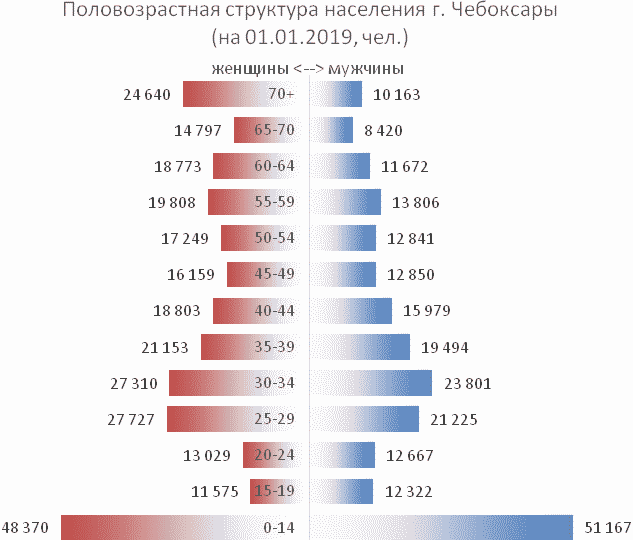 Рисунок 6.1. Половозрастная структура населенияОтталкиваясь от последних доступных данных по демографическим характеристикам населения города Чебоксары можно сформулировать основные параметры демографических условий реализации Программы (табл. 6.1).Таблица 6.1Демографический прогноз--------------------------------<*> факт<**> оценка.Основные характеристики построенного демографического прогноза для города Чебоксары:- сохранится положительный естественный прирост населения и положительное миграционное сальдо;- численность населения города возрастет до 519 тыс. человек;- численность населения трудоспособного возраста увеличится до 313,4 тыс. человек (на 17,8 тыс. человек по сравнению с 2018 годом);- ожидаемая продолжительность жизни возрастет до 77 лет.Индикаторы эффективности реализации ПрограммыСистема показателей и индикаторов реализации Программы приведена в приложении N 5 и включает те показатели, на которые непосредственно влияет реализация проектов и мероприятий Программы.Система показателей и индикаторов реализации Программы структурирована по направлениям развития городского округа Чебоксары и включает следующие направления и показатели:Экономическое развитие:- Количество действующих индустриальных (промышленных парков), ед.- Объем внебюджетных инвестиций предприятий, участников Программы, млрд. рублей- Дополнительный объем выручки предприятий участников Программы, млрд. рублей- Количество созданных и модернизированных рабочих мест на предприятиях участниках Программы, тыс. ед.- Количество созданных новых рабочих мест на предприятиях участниках Программы, тыс. ед.- Дополнительные налоговые поступления в городской бюджет от проектов Программы, млн рублейБлагоустройство:- Благоустройство дворовых территорий, ед.- Благоустройство общественных территорий, ед.Транспорт:- Ввод автомобильных дорог строительством, км- Ввод автомобильных дорог реконструкцией, км- Ввод мостов капитальным ремонтом, ед.- Строительство, капитальный ремонт и ремонт тротуаров, км- Ремонт дорог частного сектора, тыс. м2- Доля автомобильных дорог, соответствующих нормативным требованиям, %- Обновление парка городского наземного электрического транспорта, единиц- Количество погибших в дорожно-транспортных происшествиях по отношению к уровню 2019 года (не более), %- Пассажиропоток аэропорта г. Чебоксары по отношению к уровню 2019 года, %Жилищно-коммунальное хозяйство:- Реконструкция тепловых сетей, км- Строительство блочно-модульной котельной, мВт- Реконструкция котельных, МВт- Капитальный ремонт и реконструкция водоводов, км- Капитальный ремонт канализационных коллекторов, км- Обеспечение жильем жителей 100 МКД, находящихся в предаварийном состоянии, чел.- Обеспечение жильем детей-сирот, чел.- Ремонт и замена лифтов и лифтового оборудования, ед.- Организация площадок раздельного сбора ТКО, ед.Здравоохранение:- Ввод поликлинических учреждений строительством, ед.- Ввод больниц строительством, ед.- Охват пациентов реабилитационной помощью, %- Ожидаемая продолжительность жизни при рождении, летОбразование:- Ввод мест в СОШ строительством, мест- Ввод мест в дошкольных образовательных учреждениях строительством, мест- Капитальный ремонт средних общеобразовательных школ, ед.- Капитальный ремонт детских образовательных учреждений, ед.- Капитальный ремонт детских оздоровительных лагерей, ед.- Реконструкция учреждений дополнительного образования и детских оздоровительных лагерей, ед.- Модернизация пищеблоков в дошкольных образовательных организациях, ед.- Модернизация пищеблоков в общеобразовательных организациях, ед.- Реализация мероприятий паспортов безопасности по обеспечению антитеррористической защищенности объектов образования, ед. объектов- Оборудование объектов образования автоматическими пожарными сигнализациями, ед. объектовКультура:- Строительство детского образовательного центра в Городском детском парке им. А.Г.Николаева.- Строительство и/или выкуп помещений на первом этаже многоквартирного жилого дома для организации школы дополнительного образования и библиотеки, как единого центра развития культуры и досуга в новых микрорайонах города- Капитальный ремонт филиалов библиотечной сети для создания модельных библиотек, ед.- Ввод домов культуры капитальным ремонтом, ед.- Ввод музыкальных школ капитальным ремонтом, ед.- Ввод художественных школ капитальным ремонтом, ед.- Ввод школ искусств капитальным ремонтом, ед.Физическая культура и спорт:- Строительство крытого катка, ед.- Реконструкция футбольных полей, стадионов, ед.- Создание спортивной и рекреационной инфраструктуры на левобережной территории города Чебоксары, ед. (комплексный проект)- Строительство ФОК, ед.- Строительство спортивных площадок открытого типа, ед.Туризм:- Строительство музея под открытым небом, ед.- Создание музея воинской славы на базе Погранично-сторожевого корабля "Чебоксары"- Ввод защитных сооружений на р. Волга, ед.- Реконструкция Казанской набережной- Реконструкция Московской набережной 5 этап- Строительство инженерной инфраструктуры грязелечебницы АО "Санаторий "Чувашиякурорт" по адресу: Чувашская Республика, г. Чебоксары, ул. Мичмана Павлова, д. 29- Строительство парковки для Гранд отеля "Мегаполис" по ул. Нижегородской, д. 3, в г. Чебоксары- Строительство комплексного подъемника до Московской набережной- Строительство набережной пассажирских причалов на левобережных остановочных пунктах Сосновка и Пляж г. Чебоксары- Создание зоопаркаЭкология:- Строительство ливневых очистных сооружений, тыс. м3/сутки- Снижение объема отводимых в реку Волга загрязненных сточных вод, млн м3- Строительство снегоплавильной станции, ед.Общественная безопасность:- Дооснащение системы видеонаблюдения правоохранительного сегмента АПК "Безопасный город", ед. видеокамер- Дооснащение подсистемы видеонаблюдения "Безопасный двор" системы видеонаблюдения АПК "Безопасный город", ед. видеокамерВ результате реализации Программы будет существенным образом не только повышена эффективность экономики города Чебоксары, но и произойдут серьезные сдвиги в качестве и уровне жизни населения, тем самым будет обеспечено достижение всех целевых ориентиров, поставленных в Указах Президента Российской Федерации, зафиксированных в национальных проектах и соответствующих региональных проектах.В результате реализации Программы к 2025 году в городе будет благоустроено более 500 дворовых территории, 10 общественных территорий, территории парка "Лакреевский лес", а также двух малых рек (река Кукшум, река Чебоксарка) и территории вблизи Чебоксарского залива. Реализация программы благоустройства города на основе решений граждан повысит самостоятельность жителей и их участие в развитии города, позволит сформировать новую культуру отношения жителей к окружающим городским пространствам, сформировать новое качество городской среды и превратить ее в мощный инструмент самореализации для всех жителей и гостей города.Существенный импульс получит развитие транспортной системы города. Будет построено более 7 км новых автомобильных дорог и реконструировано более 13 км существующих, отремонтировано 7 мостов и путепроводов города, более 80 км тротуаров. В частном секторе ремонт затронет более 840 тыс. м2 дорог и подъездных путей. Кроме того, будет запущена реализация проекта строительства третьего транспортного полукольца в г. Чебоксары (длина 7 км, завершение проекта за пределами Программы после 2025 года). В сочетании с масштабным обновлением парка городского наземного электрического транспорта, это позволит ликвидировать наиболее критичные узкие места транспортной системы города и повысить эффективность транспортного обеспечения проектов развития города.Новое качество транспортной инфраструктуры города Чебоксары обеспечит практически 3-кратное снижение гибели людей в ДТП. На 34,0% вырастет пассажиропоток аэропорта г. Чебоксары.Программа предусматривает также кардинальное обновление инфраструктуры жилищно-коммунального хозяйства. Будет реконструировано 19,43 км тепловых сетей города, реконструированы существующие котельные суммарной мощностью 173,2 МВт и построена одна новая блочно-модульная котельная на 1,5 МВт. В рамках модернизации системы теплоснабжения города будет происходить поэтапный переход с 4-трубной и открытой системы теплоснабжения на 2-трубную закрытую независимую схему с заменой узлов учета тепловой энергии и установкой современных энергоэффективных теплообменных аппаратов на систему отопления и горячего водоснабжения у потребителей тепловой энергии.Капитальному ремонту подвергнутся городские водоводы и канализационные коллекторы суммарной протяженностью 17,1 км, будут построены сети водоснабжения и водоотведения в районах индивидуальной жилой застройки города Чебоксары.В результате реконструкции и модернизации будут ликвидированы узкие места электросетевого хозяйства города Чебоксары. Также предусмотрено развитие и строительство сетей уличного освещения.В период до 2025 года запланировано поэтапные ремонт и замена 1117 лифтов и лифтового оборудования.К 2023 году в рамках формирования современной системы обращения с отходами в городе будут организовано не менее 1500 площадок по раздельному сбору ТКО.С учетом необходимости развития системы противодействия эпидемиям, а также масштабных задач, поставленных как в рамках национального проекта "Демография", так и национального проекта "Здравоохранение", особую важность приобретают реализуемые в городе проекты развития городской инфраструктуры системы здравоохранения. К 2024 году планируется построить 4 новых больницы и 4 новых амбулаторных учреждений. Одновременно с этим, масштабное развитие получит федеральный сегмент системы здравоохранения в городе, а также реабилитационное направление медицинского обслуживания населения.В результате существенного улучшения всех ключевых показателей социальной сферы ожидаемая продолжительность жизни при рождении в городе достигнет 77 лет. Охват пациентов реабилитационной помощью достигнет 25,0% (в 2019 году - 15,0%).Строительство новых жилых районов и развитие существующих обуславливают необходимость масштабного развития системы образования в городе Чебоксары. В этой части Программа предусматривает строительство новых средних общеобразовательных школ общей мощностью 11,7 тыс. мест, в т.ч. с вводом в эксплуатацию в период до 2025 года - 5,35 тыс. мест, а также детских садов и других детских дошкольных учреждений на 1,8 тыс. мест.Капитальный ремонт в рамках Программы будет проведен в 31 средней общеобразовательной школе города, в 33 детских образовательных учреждениях и 3 детских оздоровительных лагерях, проведена реконструкция 4 учреждений дополнительного образования и детских оздоровительных лагерей.Это позволит существенно снизить очередность в дошкольные образовательные учреждения города Чебоксары, достигнуть полной обеспеченности детей местами в детских садах. Также будет устранена необходимость обучения детей в школах в две смены, и тем самым будет повышено качество и доступность образования для молодых поколений чебоксарцев. Однако в условиях действия мер, направленных на противодействие новой коронавирусной инфекции, будет существенно реорганизован учебный процесс в школах, и обучение во вторую смену (при необходимости - и в третью смену) будет применяться наряду с другими мероприятиями как временная вынужденная мера для снижения количества контактов между школьниками.В результате развития системы дополнительного образования численность детей, обучающихся по программам дополнительного образования (по приоритетным направлениям технологического развития Российской Федерации) увеличится в 1,6 раза.В существующих детских образовательных учреждениях города к 2023 году будет проведена комплексная модернизация 101 пищеблока общей площадью 9,6 тыс. м2, а в средних общеобразовательных школах к 2022 году будет модернизирован 61 пищеблок общей площадью 12,8 тыс. м2. Это позволит обеспечить выполнение поручения Президента Российской Федерации о повсеместном переходе на обеспечение младших школьников горячим питанием с 2023 года.В рамках обеспечения антитеррористической защищенности объектов образования будут проведены необходимые мероприятия, предусмотренные паспортами безопасности объектов, в 61 средней общеобразовательной школе и 125 детских образовательных учреждениях. Кроме того, в 36 школах и 96 детских садах будут проведены работы по установке автоматических пожарных сигнализаций.В рамках комплексного развития системы безопасности в городе Чебоксары предусматривается к 2025 году дополнительная установка 1300 видеокамер, размещаемых в общественных местах и на перекрестках, а также 3240 видеокамер на придомовых территориях. Для обеспечения обработки и хранения возрастающих потоков видеоданных к 2022 году предусматривается создание специализированного центра обработки данных.Центральным проектом развития туристического направления экономики города Чебоксары является комплексный инвестиционный проект "Туристский кластер "Чувашия - сердце Волги", в рамках которого получат дальнейшее развитие Казанская и Московская набережные города, построены необходимые защитные сооружения на реке Волга, обустроены набережные и причалы на левобережных остановочных пунктах Сосновка и Пляж города Чебоксары, созданы музей воинской славы на базе Погранично-сторожевого корабля "Чебоксары" и музей под открытым небом в исторической части города, получит развитие инфраструктура грязелечебницы АО "Санаторий "Чувашиякурорт".Указанные инфраструктурные проекты создадут условия для успешной реализации запланированной в рамках программы системы инвестиционных проектов развития туристической сферы в городе с общим объемом инвестиций более 5 млрд. рублей.Развитие сферы физической культуры и спорта в городе предусматривает строительство 6 современных спортивных площадок открытого типа при общеобразовательных учреждениях города, создание "Заволжского парка" при МБУ "Спортивная школа N 10" на левобережной территории города, строительство двух физкультурно-оздоровительных комплексов, реконструкцию футбольного поля МБУ "СШ "Энергия" и стадиона "Волга", а также строительство крытого катка с искусственным льдом с трибуной на 250 мест в микрорайоне N 1 жилого района "Новый город".Из-за отсутствия в шаговой и транспортной доступности школ дополнительного образования и библиотечных единиц в новых микрорайонах города Чебоксары в рамках развития сферы культуры Программой предусматривается открытие новых учреждений культуры в микрорайонах "Университет", "Акварель", "Кувшинка", "Благовещенский", "Гладкова".Кроме того, предусматривается строительство многофункциональных центров культуры и досуга в новых микрорайонах "Заволжье" и "Садовый", строительство детского образовательного центра в Городском детском парке им. А.Г.Николаева.Программой также предусматривается капитальный ремонт 18 филиалов библиотечной сети для создания модельных библиотек в рамках национального проекта "Культура", капитальный ремонт 4 домов культуры, 4 музыкальных школ, 3 художественных школ, капитальный и текущий ремонт и реконструкция 5 школ искусств.В рамках развития сферы охраны окружающей среды в городе Программой предусмотрено создание противооползневых и берегоукрепительных сооружений Московской набережной города Чебоксары, строительство снегоплавильной станции.Создание современной системы канализации и очистки ливневых стоков в городе позволит не только оздоровить экологическую ситуацию на реке Волге, но и снять проблему участившихся в последние годы подтоплений территории города. Для этого программой предусмотрено создание очистных сооружений водовыпусков на малых реках города Чебоксары, а также строительство 6 ливневых очистных сооружений в микрорайонах города.В результате развития системы водоотведения и водоочистки города, в т.ч. предусмотренной в рамках реализации нацпроекта "Экология" и регионального проекта "Оздоровление Волги" существенно снизится объем отводимых в реку Волга загрязненных сточных вод.Развитие социальной, транспортной, инженерной и иной инфраструктуры в городе создаст необходимую базу для реализации инвестиционных проектов развития существующих предприятий и создания новых. Предприятиями, реализующими проекты в рамках Программы, будет обеспечено импортозамещение широкой номенклатуры продукции, востребованной на внутреннем рынке (в т.ч. химические продукты, трактора малой и средней мощности, тяжелые гусеничные трактора, электротехнические товары и др.), предприятия нарастят экспорт своей продукции на внешние рынки, а также поставки в другие регионы страны.Обрабатывающая промышленность будет выступать основным локомотивом для внедрения инноваций. Реализация инвестиционных проектов по созданию новых современных производств и модернизации существующих, широкое внедрение цифровых технологий, технологий бережливого производства, усиление координации кадрового обеспечения промышленности и сферы высшего и среднего образования позволят существенно повысить производительность труда в промышленности и другие показатели эффективности.Этому будет способствовать скоординированная реализация комплекса мероприятий по решению наиболее острых проблем развития промышленности на федеральном и республиканском уровне и применению механизмов стимулирования спроса на высокотехнологичную продукцию, налогового и инвестиционного стимулирования, содействия инновационному развитию предприятий.Интегральные показатели эффективности ПрограммыВ результате реализации Программы существенный импульс с учетом мультипликативных эффектов получит развитие всех секторов экономики. Вместе с тем, основные ожидаемые прямые эффекты от реализации Программы связаны с сектором обрабатывающей промышленности, жилищным строительством, развитием торговли.Дополнительный оборот организаций, зарегистрированных в городе Чебоксары, в результате реализации запланированных инвестиционных проектов возрастет на 52,4 млрд. рублей в сопоставимых ценах 2019 года (в 2019 году - 264,65 млрд. рублей (без учета субъектов малого предпринимательства), или на 19,8%, что означает среднегодовой темп роста этого показателя в размере 102,6%, см. табл. 6.2, рис. 6.2.Эти показатели характеризуют дополнительный вклад Программы в социально-экономическое развитие города по отношению к варианту развития без учета реализации Программы.Основными драйверами роста экономики города Чебоксары станут обрабатывающая промышленность, инвестиции в инфраструктуру, сфера информационных технологий и туризм, жилищное строительство, а также строительная деятельность при реализации инвестиционных проектов в рамках Программы.Промышленный комплекс города Чебоксары в результате серьезной модернизации, повышения эффективности и конкурентоспособности останется стержнем экономики всей Чувашской Республики, в котором обеспечивается занятость более четверти среднесписочной численности работающих в организациях (без учета субъектов малого предпринимательства) - в 2019 году 34,3 тыс. человек из 122,9 тыс. работников организаций. В объеме отгруженной продукции предприятия обрабатывающей промышленности города будут обеспечивать более трети объемов (в 2019 году 89,7 млрд. рублей из 264,6 млрд. рублей).Промышленные предприятия города в результате существенно усилят возможности для эффективной трудовой самореализации и обеспечения достойного уровня материального благополучия работающих.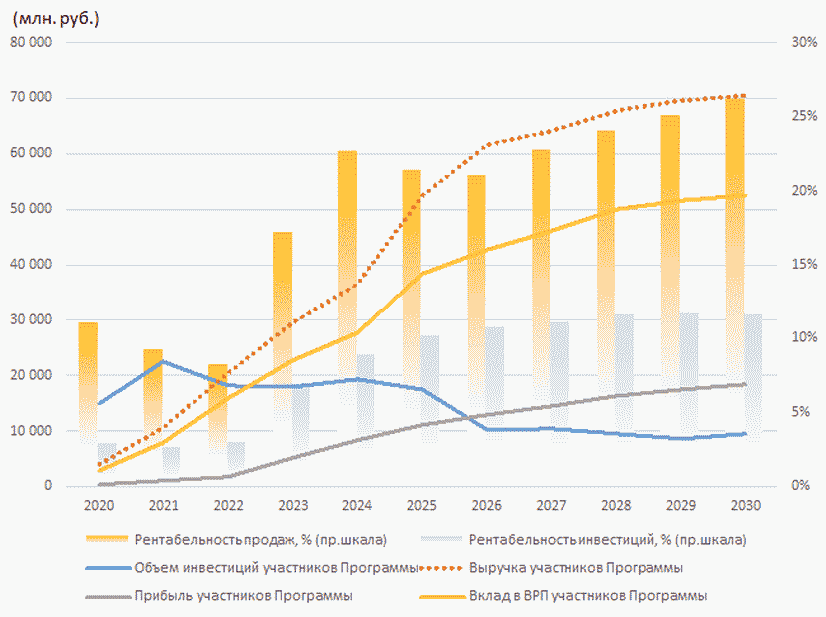 Рисунок 6.2. Динамика реализации инвестиционных проектовТаблица 6.2Экономические характеристики совокупностиинвестиционных проектов Программы (в ценах 2020 года)В бюджеты всех уровней дополнительные налоговые поступления от Программы в 2025 году составят 12,8 млрд. рублей, в т.ч. в федеральный бюджет 6,6 млрд. рублей, республиканский бюджет 5,3 млрд. рублей, городской бюджет 0,96 млрд. рублей (табл. 6.3, рис. 6.3).Таблица 6.3Фискальный и бюджетный эффекты, млн. рублей(в ценах 2020 года)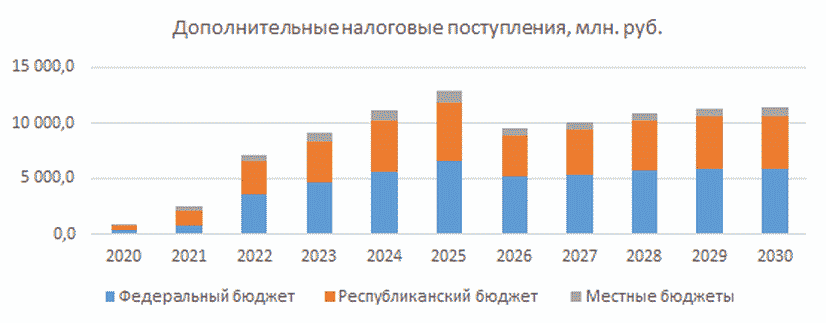 Рисунок 6.3. Динамика дополнительных налоговых поступленийСнижение прогнозных налоговых поступлений после 2025 года связано с завершением большей части инвестиционных проектов и соответствующих поступлений от строительной фазы проектов, после которой остаются только налоговые поступления от операционной деятельности по проектам. Фактически снижения не прогнозируется вследствие инвестиций по новым проектам, которые будут реализовываться за рамками Программы в рамках последующего инвестиционного цикла.Инвестиционные проекты Программы напрямую затронут 25,5 тыс. рабочих мест, 6,8 тыс. из которых будет создано, а остальные глубоко модернизированы. Среднемесячная начисленная заработная плата наемных работников в организациях, реализующих проекты в рамках Программы (среднемесячный доход от трудовой деятельности) в ценах 2020 года превысит 34,5 тыс. рублей (среднегодовой рост в реальном выражении 105%) (табл. 6.4). В среднем по Чувашской Республике в 2025 году этот показатель в ценах 2020 года прогнозируется на уровне 31 тыс. рублей в месяц.Таблица 6.4Интегральные социальные эффекты реализации Программы(в ценах 2020 года)Интегральная коммерческая эффективность ПрограммыСвободный денежный поток, генерируемый совокупностью инвестиционных проектов Программы, обуславливает высокие показатели интегральной эффективности. При коммерческой ставке дисконтирования 10,0% чистый дисконтированный доход (NPV) без учета продленной стоимости составит 27,5 млрд. рублей, внутренняя норма доходности 28,5%.Интегральная бюджетная эффективность ПрограммыДля расчета интегральной бюджетной эффективности программы в качестве расходной части приняты все расходы по Программе в разбивке по источникам финансирования, в качестве доходной части - поступления в бюджеты по уровням бюджетной системы Российской Федерации. Показатели приведены к ценам соответствующих лет. На основе этих данных рассчитан текущий бюджетный эффект Программы, в т.ч. с учетом дисконтирования (табл. 6.5, 6.6).Накопленный бюджетный эффект превышает накопленные бюджетные расходы на реализацию Программы через 2,5 года после окончания ее реализации, в 2028 году, а с учетом дисконтирования - в конце 2028 года. Срок окупаемости бюджетных вложений в Программу составляет 7,6 года (7,9 года с учетом дисконтирования), см. рис. 6.4.Таблица 6.5--------------------------------<*> период расчета 11 лет, ставка дисконтирования d = 4,25% (ключевая ставка Банка России).Чистый дисконтированный доход бюджетной системы Российской Федерации от реализации Программы составляет 32,8 млрд. рублей, внутренняя норма доходности (IRR) - 25,6%.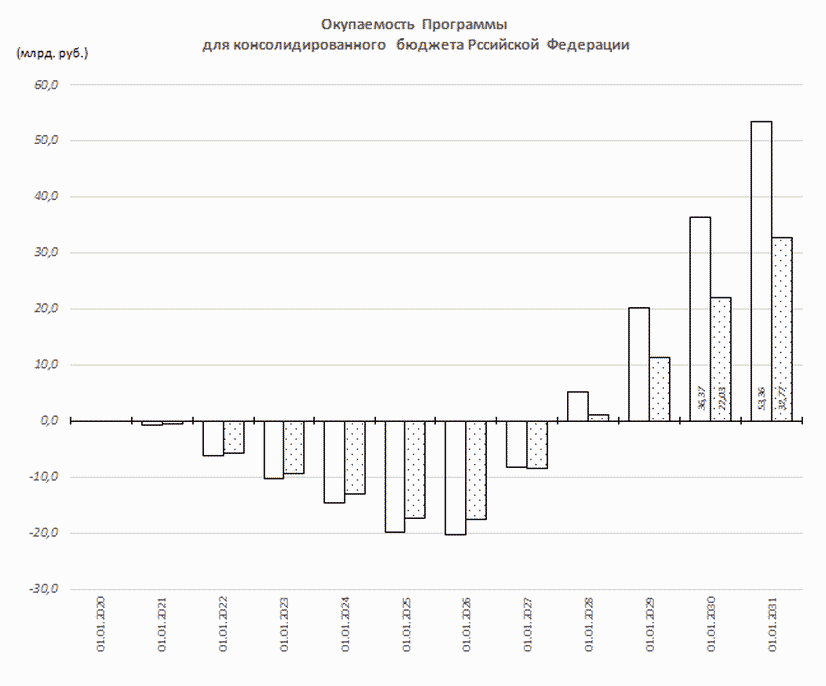 Рисунок 6.4. Динамика бюджетной окупаемости ПрограммыВсе это характеризует Программу как выгодное с точки зрения эффективности общественных финансов вложение бюджетных средств.Таблица 6.6Бюджетная окупаемость Программыдля консолидированного бюджета Российской Федерации(в ценах соответствующих лет)--------------------------------<*> сумма 2020 - 2030 гг.Дополнительные источники роста экономики и развития социальной сферыПрограмма - это прежде всего прямые эффекты для экономики и социальной сферы от запланированных проектов. Кроме этого, в прогнозном периоде в результате реализации Программы будут созданы условия для формирования дополнительных синергетических эффектов в следующих отраслях:- Обрабатывающая промышленность - сквозная цифровизация, внедрение технологий бережливого производства, развитие кооперации в формате кластеров (машиностроение, развитие электротехнического кластера), постепенный переход на выпуск конечной продукции, реализация импортозамещающих проектов на рынке промышленных товаров Приволжского федерального округа и Российской Федерации в целом;- Информационно-телекоммуникационные технологии и цифровизация - формирование в рамках Программы среды и институтов для развития данного сектора обусловит дополнительные эффекты практически во всех сферах социально-экономических отношений в городе Чебоксары, в т.ч. обеспечит новое качество взаимодействия жителей и организаций с органами власти;- Торговля и услуги - сфера торговли и услуг получит дополнительный импульс за счет развития собственных торгово-сбытовых и логистических систем, развития новых в т.ч. цифровых форматов торговли, институционального развития данного сектора в целях выхода на новые рынки местных производителей;- Жилищное строительство - дополнительный импульс развитию придаст наращивание собственных мощностей стройиндустрии, внедрение технологий объемно-блочного домостроения современного уровня, развитие "одноэтажного" строительства в т.ч. в формате экопоселений;- Новое качество сектора сбора и утилизации отходов - масштабное развитие производственного сектора на базе вовлечения в экономику вторичного сырья;- Туристический сектор - реализация туристического потенциала Волги, дополнительные въездные потоки в медицинских и реабилитационных целях.- Государственные и муниципальные финансы - помимо прямых бюджетных эффектов от реализации системы инвестиционных проектов, создание условий для прекращения миграционного оттока населения и формирования положительного миграционного сальдо, условий для кратного снижения маятниковой трудовой миграции обеспечат дополнительное укрепление доходной части республиканского и городского бюджетов. Этому будет способствовать также совершенствование налогового регулирования, снижение масштабов перерегистрации местных юридических лиц в иные регионы (приток новых налоговых резидентов).Суммарный масштаб перечисленных дополнительных эффектов может быть в сегодняшних условиях не меньше, чем объем прямых эффектов от реализации Программы, и начать проявляться уже с 2021 - 2022 года, по мере реализации запланированных организационных и нормотворческих мероприятий, инвестиционных проектов и проектов развития социальной, транспортной, инженерной и иной инфраструктуры города Чебоксары.Список изменяющих документов(в ред. Постановления администрации г. Чебоксары ЧР от 12.02.2024 N 332)Список изменяющих документов(в ред. Постановления администрации г. Чебоксары ЧР от 12.02.2024 N 332)20152016201720182019Всего199918,7204427,4215744,2234168,3264649,6сельское, лесное хозяйство, охота, рыболовство и рыбоводство135,2175,2196,0240,0446,3добыча полезных ископаемых-----обрабатывающие производства65889,572587,275429,682054,389695,3обеспечение электрической энергией, газом и паром; кондиционирование воздуха24607,127569,326700,628056,327063,9водоснабжение; водоотведение, организация сбора и утилизации отходов, деятельность по ликвидации загрязнений--3299,13210,410515,7строительство10554,27002,94775,36596,35810,6торговля оптовая и розничная; ремонт автотранспортных средств и мотоциклов68456,565977,172017,074118,689458,9транспортировка и хранение--3385,33810,45201,8деятельность гостиниц и предприятий общественного питания610,4601,0841,41106,61243,6деятельность в области информации и связи10228,2 (транспорт и связь)10608,4 (транспорт и связь)9018,810371,011077,7деятельность по операциям с недвижимым имуществом7242,27302,32421,82200,12250,0деятельность профессиональная, научная и техническая--4590,86728,44753,6деятельность административная и сопутствующие дополнительные услуги--220,5741,3763,3государственное управление и обеспечение военной безопасности; социальное обеспечение257,1225,2220,1--образование2130,02198,92300,12444,32801,8деятельность в области здравоохранения и социальных услуг8779,69031,09776,911432,512519,8деятельность в области культуры, спорта, организации досуга и развлечений--316,8273,0284,3предоставление прочих видов услуг1022,01144,0233,9283,0302,4Nп/пНаименование предприятия, руководительВыпускаемая продукция1.Общество с ограниченной ответственностью "Машиностроительно-индустриальная группа "Концерн "Тракторные заводы" (ООО "МИГ "Концерн "Тракторные заводы")428022, город Чебоксары, пр. Мира, д. 1,8 (8352) 30-42-27,e-mail: mig-ktz@tplants.comwww.tplants.comВодопьянов Андрей Валентинович, генеральный директорПромышленное, коммунальное, сельскохозяйственное, железнодорожное машиностроение2.Акционерное общество "Чебоксарский завод промышленных тракторов" (АО "Промтрактор")428028, город Чебоксары, пр. Тракторостроителей, д. 101, тел. 8 (8352) 30-42-09e-mail: prt@promtractor.ruwww.promtractor.tplants.comШпак Игорь Иванович, генеральный директорБульдозерно-рыхлительные агрегаты эксплуатационной мощностью от 114 до 434 кВт: ЧЕТРА Т11, Т15, Т20, Т25, Т35, Т40 (соответствуют директивам ЕС); трубоукладчики грузоподъемностью от 25,6 до 104,5 т: ЧЕТРА ТГ221, ТГ301, ТГ503; погрузчики: ЧЕТРА ПК60; колесные бульдозеры; гусеничные экскаваторы ЧЕТРА ЭГП2303.Общество с ограниченной ответственностью "Производственная компания "Чебоксарский агрегатный завод" (ООО "ПК "ЧАЗ")428022, город Чебоксары, пр. Мира, 1,тел. 8 (8352) 30-95-99e-mail: chaz@chaz.ru, www.chaz.ruСмирнов Алексей Юрьевич, генеральный директорПроизводство ходовых систем для гусеничной техники, разработка и производство импортозаменяющих запчастей для ходовых систем зарубежной бульдозерной и экскаваторной техники4.Общество с ограниченной ответственностью "Завод промышленного литья" (ООО "Промлит")428028, город Чебоксары, пр. Тракторостроителей, д. 101, тел. (8352) 30-78-13e-mail:promlit@tplants.com,www.promlit.comВоронин Валерий Викторович, генеральный директорКрупное и среднее литье железнодорожного назначения, чугунное и стальное литье для автомобильной и тракторной промышленности5.Закрытое акционерное общество "Завод игрового спортивного оборудования" (ЗАО "ЗИСО")428037, город Чебоксары, проезд Монтажный, 6Бтел. 8 (8352) 222-123e-mail: romana@romana.ru,www.romana.ruВасильев Григорий Иванович, генеральный директорИгровое, спортивное оборудование, малые архитектурные формы6.Акционерное общество "Чувашторгтехника" (АО "Чувашторгтехника")428020, город Чебоксары, Базовый пр-д, д. 28тел. 8 (8352) 56-06-00e-mail: priem@torgtech.ru,www.abat.ruХайрутдинов Наиль Гаяздинович, генеральный директорПароконвектоматы, конвекционные печи, котлы, посудомоечные машины, электромеханическое оборудование, ротационные пекарские шкафы, льдогенераторы, холодильные шкафы, аппараты контактной обработки, электрические плиты, кухонная металлическая мебель и др. Торговая марка "АБАТ"7.Общество с ограниченной ответственностью "Техмашхолдинг" (ООО "Техмашхолдинг")428022, город Чебоксары, пр. Машиностроителей, д. 1, тел. 8 (8352) 32-57-17e-mail: office@tmh21.ru,www.tehmashholding.ruКалинин Владимир Михайлович, генеральный директорТкацкое оборудование, сельскохозяйственная техника, литье чугунное и стальное, различное технологическое оборудование, детали для железных дорог, изделия оборонного назначения, изделия для жилищно-коммунального хозяйстваNп/пНаименование предприятия, руководительВыпускаемая продукция1Общество с ограниченной ответственностью "Гален" (ООО "Гален")428012, город Чебоксары, ул. Комбинатская, д. 4,428000, город Чебоксары, Кабельный проезд, д. 3, тел.: 8 (8352)-24-25-93,e-mail: info@galencomposite.ru,www.galencomposite.ru,Гуринович Валерий Сергеевич, генеральный директорПроизводство современных композитных материалов для строительной, горнодобывающей и дорожной отраслей. Общество широко внедряет базальтопластик в строительную отрасль в России, являясь основным производителем: гибких связей, фасадных дюбелей, композитной арматуры ROCKBAR; композитной кладочной сетки ROCKMESH; композитной опоры освещения "Гален-ТопГласс"; шахтной крепи из базальтопластика "Гален"; профилей электротехнических изолирующих.Более 30 процентов продаж идет на экспорт - в Великобританию, на Ближний Восток, в Северную Африку.Арматура, производимая компанией, состоит из базальтового волокна и эпоксидного связующего с добавлением наночастиц алюмосиликата монтмориллонита. В 2011 году ООО "Гален" получило статус проектной компании ОАО "РОСНАНО", между компаниями было подписано инвестиционное соглашение по проекту создания производства композиционного нано-структурированного полимера на основе базальтового волокна.2Акционерное общество "Чебоксарское производственное объединение им. В.И.Чапаева" (АО "ЧПО им. В.И.Чапаева)428006, город Чебоксары, ул. Социалистическая, д. 1, тел.: 8 (8352)-39-62-09,e-mail: oaochap@mail.ru,www.chapaew.ru,Резников Михаил Сергеевич, генеральный директорМногопрофильное предприятие, производящее продукцию военного и гражданского назначения. Входит в состав ОАО "НПК "Техмаш" (Государственная корпорация "Ростех"). Занимает уверенные позиции на мировом рынке. Объединение экспортирует продукцию в страны ближнего зарубежья: Молдову, Узбекистан, Таджикистан, Казахстан, Азербайджан, Беларусь, Украину.Реализуются инвестиционные проекты, направленные на масштабную реконструкцию ключевых производств предприятия (механического, резинотехнического, пиротехнического).3Акционерное общество "Строймаш" (АО "Строймаш")428012, город Чебоксары, Канашское шоссе, д. 7 литера Е, тел: 8 (8352)-24-32-33,e-mail: stroymash@fsilicone.ru,www.strsite.ru,Нюренберг Владимир Яковлевич, директорАО "Строймаш" производит резинотехнические изделия (РТИ) для двигателей и других узлов автомобилей, тракторов, судов, ж/д транспорта, запорной арматуры, электротехнической и пищевой промышленности. Это пищевая силиконовая резина (ФСИ-55), силиконовая резина (ФСИ-65), фторсиликоновая резина (ФСИ-70), резина на основе гидрированного бутадиен-нитрильного каучука (HNBR).NппНаименование предприятия, руководительВыпускаемая продукция1АО "Лента"Тел.: 8 (8352)-63-01-36e-mail: lenta@chtts.ruПроизводственный парк предприятия включает в себя лентоткацкое, шнуроплетельное, тесьмовязальное, красильно-отделочное, крутильное и швейное оборудование ведущих мировых и отечественных производителей.Ассортимент выпускаемой продукции предприятия востребован во всех отраслях промышленности и насчитывает более 1200 наименований лент и шнуров шириной от 4 мм до 300 мм из различных видов сырья: хлопка, полиамида, полиэфира, полипропилена и арамида.2ООО "Яхтинг"Тел.: 8 (8352)-53-88-32e-mail: info@yahting.bizЯвляется производителем рабочей и специальной обуви, а также оптовым поставщиком специальной одежды, обмундирования и средств индивидуальной защиты. Ассортимент фабрики насчитывает более 200 моделей обуви специального назначения, которая предусматривает как защиту от общих производственных загрязнений, так и устойчивость к пониженным и повышенным температурам с диапазоном от -50 град. C до +300 град. C, защиту от нефти, нефтепродуктов, кислот, щелочей, нетоксичной и взрывоопасной пыли, защиту от воздействий электрической дуги, защиту от механических воздействий. Фабрика выпускает специальную обувь для нужд организаций тяжелого машиностроения, ОАО "РЖД", ОАО "Газпром" и др.3"KAYSAROW & OVAS"Тел.: 8 (8352)-45-19-90e-mail: ovas@cbx.ruСпециализируется на производстве одежды для детей, подростков, мужчин. Ее представительства расположены в таких городах, как Екатеринбург, Самара, Казань, Нижний Новгород и др.4ООО "ХСН"Тел.: 8 (8352)-31-73-71e-mail: hsn@cbx.ruЗанимается производством обуви, одежды и снаряжения для экипировки любителей активного отдыха и охранных структур. На данный момент предприятие является одним из лидеров среди российских производителей охотничьей одежды и снаряжения. Предприятие стабильно выпускает около 1400 наименований продукции, изготовленной по передовой технологии. Новые изделия разрабатываются совместно с потребителями и проходят обязательное испытание в полевых условиях.5Обувная фабрика "Фанно Фатти"Тел.: 8 (8352)-62-56-61Предприятие производит и реализует мужскую и женскую обувь. Для пошива используются только натуральная кожа, натуральный и шерстяной меха от лучших отечественных и зарубежных производителей. Вся продукция фабрики проходит испытания и имеет сертификаты соответствия и гигиенические заключения.6ОАО "Волжская текстильная компания"Тел.: 8 (8352)-46-15-66e-mail: vtktextil@yandex.ruЗанимается пошивом постельного белья и текстиля для дома с 2004 года.7ООО "Чулочно-трикотажная фабрика"Тел.: 8 (800)-201-15-16e-mail: sales@chebtf.ruОдно из крупных предприятий трикотажной промышленности России. Предлагает модные, комфортные изделия высокого качества: колготки женские, носки мужские, детские носки, получулки, колготки; детское белье из хлопчатобумажной пряжи; спортивный трикотаж - костюмы, брюки, шорты; джемперы, халаты, юбки, блузки.8Швейная фабрика "ФИЛ"Тел.: 8 (8352)-63-12-69e-mail: fill-1@list.ruРоссийский производитель женской одежды с 1999 года в города Чебоксары. Производит блузки, бриджи, брюки, джемпера, жакеты, жилеты, капри, комбинезоны, костюмы, платья, пончо, сарафаны, туники, шорты, юбки.9ООО Текстильная компания "Хлопковый рай"Тел.: 8 (8352)-22-27-89e-mail: dir@hlopok21.ruКомпания производит постельное белье с 1951 года. И имеет большой ассортимент комплектов постельного белья, одеял, подушек и полотенец стандартных размеров на складе, а также исполняют заказы для больших компаний с индивидуальной упаковкой, дизайном, тканью и размерами.10ООО "Пилеш"Тел.: 8 (8352)-51-56-58Пошив чехлов для автомобилей. Обтяжка салона автомобиля, реставрация автосалона путем убирания дыр, прожогов, царапин, трещин, растянутости кожи, деформации сидений, затертости, пятен. Ремонтируют, красят, реставрируют кожу, винил, велюр, дерево, потолочные ткани.11Швейная фабрика "Мираслава"Тел.: 8 (800)-222-87-88e-mail: miraslava21@mail.ruБолее 400 различных моделей одежды для женщин, мужчин и детей, а также домашний текстиль.12ООО "Филгранд"Тел.: 8 (8352)-63-04-92e-mail: filgrand@gmail.comЗанимается производством и продажей женской одежды огромного ассортимента и широкого размерного ряда от 38 до 70, для всех возрастов, как массового спроса, так и оригинальных моделей. Огромный ассортимент выпускаемой продукции: платья, юбки, брюки, блузы, сарафаны, жилеты, жакеты, пальто модных фасонов и расцветок.13Трикотажная фабрика ООО "Бинита"Тел.: 8 (8352)-27-52-05e-mail: info@binita.ruПроизводит бельевой и верхний трикотаж для мужчин и женщин с 2011 года. Успешно поставляет продукцию на оптовые базы и в розничные магазины уже в 145 городах России, среди которых Москва, Санкт-Петербург, Екатеринбург и др.14ООО "ПФ "Триумф"Тел.: 8 (8352)-64-15-64e-mail: pftriumf@mail.ruПроизводство детской обуви ясельного, малодетского и детского ассортимента, для детей в возрасте от одного года до семи лет.15Обувная фабрика "Юта"Тел.: 8 (8352)-22-21-45e-mail: info@uta-obuv.ruПроизводство и оптовая продажа детской и спортивной обуви, домашних тапочек.16"School Dress"Тел.: 8 (900)-333-88-70email: schooldress21@yandex.ruПроизводство одежды и аксессуаров для школьников и выпускников. Более 980 наименований продукции, от школьной формы и мантий, для аксессуаров на выпускной.17Обувная фабрика "Золотой ключик"Тел.: 8 (8352)-63-06-80email: zolotoy_kluchik@inbox.ruКомпания с 2000 года поставляет на рынок первоклассную рабочую обувь бортопрошивного метода крепления.18Швейная фабрика "День и ночь"Тел.: 8 (919)-662-18-88e-mail: hb21@mail.ruПроизводство и продажа комплектов постельного белья и домашнего трикотажа.19Швейно-трикотажная фирма "Эль-Тана"Тел.: 8 (8352)-21-66-82e-mail: eltana21@yandex.ruЯвляется производителем верхнего и бельевого трикотажа и существует на рынке с 2003 года. Широкий ассортимент продукции: блузки, платья, сарафаны, туники, футболки, брюки, майки и многое другое. Все изделия изготавливаются из высококачественных трикотажных полотен и пряжи турецкого и белорусского производства.20Швейное производство ТМ "Успех"Тел.: 8 (8352)-37-82-80e-mail: Lsu21@mail.ruПредприятие, основанное в городе Чебоксары в 2007 году. Специализируется на выпуске и реализации мужских и женских трикотажных изделий.21Four LinesТел.: 8 (8352)-63-33-94e-mail: market@four-line.ruСпециализируется на производстве современной стильной женской одежды из различных трикотажных полотен. Предприятие постоянно обновляет модельный ряд, ежемесячно запускается до тридцати новых моделей. Имидж - это современная модная одежда pret-a-porter, которая подходит для всех случаев жизни.22Обувная фабрика "Башмачок"Тел.: 8 (8352)-63-24-09e-mail: mail@башмачок21.рфЗа 10 лет успешной работы заслужили репутацию надежного поставщика и производителя качественной детской обуви. Детская обувь, производимая фабрикой "Башмачок", отличается качеством, практичностью, дизайном и доступной ценой. Продукция успешно реализуется в России, а также в странах СНГ, а производство и ассортимент продукции постоянно растут.Nп/пНаименование предприятия, руководительВыпускаемая продукция1.ООО НПП "ЭКРА"428003, Чувашская Республика, город Чебоксары, пр. И.Яковлева, д. 3,тел.: 8 (8352)-22-01-10,e-mail: ekra@ekra.ru,www.ekra.ru.Дони Константин Николаевич, генеральный директорРелейная защита и автоматика;Автоматизация энергосистем;Электроприводная техника;НКУ, КРУ;Блочно-модульные здания;Программное обеспечение2.ООО "Релематика"428003, Чувашская Республика, город Чебоксары, пр. И.Яковлева, д. 1,тел.: 8 (8352)-24-06-50,e-mail: info@relematika.ru,www.relematika.ruВишневский Владимир Валерьевич, исполнительный директорРазработка, производство, поставка и пуско-наладка микропроцессорных устройств и комплексов релейной защиты и автоматики для энергообъектов всех классов напряжений;фундаментальные научные исследования в области энергетики;разработка инженерного и сервисного программного обеспечения для нужд служб РЗА;разработка программно-технических комплексов и автоматизация энергообъектов3.АО "Чебоксарский электроаппаратный завод"428003, Чувашская Республика, город Чебоксары, пр. И.Яковлева, д. 5,тел.: 8 (8352)-39-57-91, 39-57-43,e-mail: cheaz@cheaz.ru,www.cheaz.ru.Никулин Роман Александрович, генеральный директорКомплектные трансформаторные подстанции;Блочно-модульные здания;Комплектные распределительные устройства;Низковольтные комплектные устройства;Устройства и системы релейной защиты и автоматики;Низковольтная аппаратура управления;Изделия повышенной надежности;Комплектующие для НКУ и КРУ;Электропривод и энергосберегающее оборудование;Взрывозащищенное электрооборудование;Автоматизация и цифровые подстанции;Товары народного потребления4.АО "ЭЛАРА"428017, Чувашская Республика, город Чебоксары, Московский проспект, д. 40,тел.: 8 (8352)-45-10-48,e-mail: elara@elara.ru,www.elara.ru.Углов Андрей Александрович, генеральный директорЖелезнодорожная техника (бортовые системы управления, станционные и перегонные системы железнодорожной автоматики);Автоматизированные системы управления технологическими процессами для оборудования электрических станций и промышленных предприятий;Автоэлектроника (системы индикации и контроля, системы управления);Контрактное производство;Производство электроники гражданского назначения;Внедрение автоматизированных систем управления;Инструментальное производство5.ООО "НПП Бреслер"428034, Чувашская Республика, город Чебоксары, ул. Ядринское шоссе, 4в, тел.: 8 (8352)-23-77-55,e-mail: info@bresler.ru,www.bresler.ru.Ефимов Николай Самсонович, генеральный директорУстройства РЗА;Оборудование заземления нейтрали;БАВР;Программное обеспечение6.ООО НПП "Динамика"428015, Чувашская Республика, город Чебоксары, ул. Анисимова, д. 6,тел.: 8 (8352)-32-52-00,e-mail: info@retom.ru,www.dynamics.com.ru.Хохлова Ирина Ильинична,генеральный директорУстройства проверки релейной защиты и автоматики;Устройства проверки первичного и вторичного электрооборудования;Устройства проверки высокочастотной аппаратуры;Устройства прогрузки первичным током;Микроомметры7.ЗАО "Промэнерго"428024, Чувашская Республика,город Чебоксары, Гаражный проезд, 4тел.: 8 (8352)-62-84-64,e-mail: af@promenergo.org,www.promenergozao.ru,Иванов Анатолий Флегентович, генеральный директорПроизводство высоковольтного оборудования;Производство низковольтного оборудования8.ООО "Завод "ЭнергоМаш"428000, Чувашская Республика, город Чебоксары, проспект Тракторостроителей, 80,тел.: 8 (8352)-54-28-28,e-mail: info@zavodenergomash.com,www. http://zavodenergomash.com.Морозов Алексей Иванович, директорВысоковольтные комплектные устройства;Низковольтные комплектные устройства;Блочно-модульные здания;Установки компенсаций реактивной мощности;Блочно-модульные котельные9.АО "НПО "Каскад"428027, Чувашская Республика, город Чебоксары, ул. Хузангая, дом 18, корпус 1,тел.: 8 (8352)-22-62-41,e-mail: info@npokaskad.ru,www. http://www.npokaskad.ru.Телишев Александр Михайлович, генеральный директорСоединители;Клеммы "КЕДР";Шинодержатели и изоляторы;КОВЭ и МВЭ;Комплектующие для НКУ10.АО "СКБ СПА"428018, Чувашская Республика, город Чебоксары, ул. Афанасьева, 8,тел.: 8 (8352)-70-95-06,e-mail: adm@skbspa.ru,www.skbspa.ru.Сироткин Вадим Леонидович, и.о. генерального директораМеханизмы исполнительные однооборотные (МЭО, МЭОФ);Механизмы исполнительные прямоходные (МЭП);Механизмы исполнительные многооборотные (МЭМ);Электроприводы БИРС;Усилительные устройства;Приборы контроля и регулирования технологических процессов;Блоки сигнализации положения для ЭИМ;Автоматизация котлов;Механизмы сигнализации положения МСП11.ООО "ИНБРЭС"428018, Чувашская республика, город Чебоксары, ул. Афанасьева, д. 13, пом. 2,тел: 8 (8352)-45-94-88,e-mail: info@inbres.ru,http://www.inbres.ru.Егоров Дмитрий Валерьевич, генеральный директорОборудование РЗА для объектов высокого (110 - 220 кВ) и среднего (6 - 35 кВ) напряжения;Оборудование и программное обеспечение для регистрации аварийных событий (РАС) и определения места повреждения (ОМП) для воздушных и кабельных линий;Комплексные решения по заземлению нейтрали и компенсации емкостных токов в сетях 6 - 35 кВ);Оборудование телемеханики (ТМ) и оперативной блокировки разъединителей (ОБР), автоматизированные системы диспетчерского управления (АСДУ);Системы автоматизации подстанций и электрической части электростанций;Комплекс инновационных решений по созданию цифровых подстанций (ЦПС) и интеллектуальных сетей (SMART GRID) различной архитектуры, включающий вторичные системы (РЗА, АСУТП, ПА, РАС и др.) и интеллектуальное силовое оборудование (КРУ, НКУ, КТП);Селективная защита от однофазного замыкания на землю (ОЗЗ) с определением поврежденного фидера (ОПФ) и передачей информации на верхний уровень АСТУ;Устройства быстродействующего автоматического ввода резерва (БАВР) для подстанций и РУ 6 - 35 кВ12.АО "ПИК ЭЛБИ"428032, Чувашская Республика, город Чебоксары, ул. Пристанционная, дом 3, офис 408,тел: 8 (8352)-66-46-91,e-mail: elbi@pik-elbi.ru,https://pik-elbi.ru.Киселев Сергей Васильевич, генеральный директорПроизводство: подстанции, КРУ, НКУ, РЗА, КСО, БМЗ, АСУ ТП, ДЭС13.ООО "ОРТИС"428903, Чувашская Республика, город Чебоксары, Лапсарский проезд, д. 13,тел: 8 (8352)-24-30-00,e-mail: ortice@ortice.ru,www.ortice.ru.Николаев Сергей Владимирович, директорНизковольтное оборудование;Шкафы, боксы и аксессуары;Электроустановочные изделия;Силовые разъемы;Кулачковые переключатели;Маркировочные изделия и оборудование;Реле;Климатическое оборудование;Светотехника;Электромонтажный инструмент;Кабельно-проводниковая продукция;АСУ ТП для промышленности, шкафы и щиты управления и автоматики;Охранная и пожарная сигнализация, видеонаблюдение и телеметрия14.ООО "ЕССО-Технолоджи"428000, Чувашская Республика,город Чебоксары, 428000 ул. Карла Маркса, 52, корпус 8,тел: 8 (8352)-45-94-88,e-mail: esso@esso.su,www.esso.inc.ru.Митрофанов Илья Владимирович, директорВысоковольтная аппаратура;КРУ, КМ-1Ф, КРУН, К-59, ТЭМП, УБПВД;Электроприводы управления и регулируемые электроприводы;Реле тока и реле времени;Вакуумные контакторы и выключатели для коммутации электрических цепей15.ЗАО "ЭнЛАБ"428000, Чувашская Республика, город Чебоксары, ул. Нижегородская, 4,тел: 8 (8352)-40-66-26,e-mail: mail@ennlab.ru,www.ennlab.ru.Шамис Михаил Александрович, генеральный директорПриборы для проверки РЗА, измерительных трансформаторов тока и напряжения;Программно-аппаратные комплексы RTDS с комплектом усилителей тока и напряжения для моделирования энергообъектов в режиме реального времени;Программный комплекс PSCAD для моделирования энергообъектов;Статические компенсаторы реактивной мощности16.ООО "ЭЛМА Электроникс"428003, город Чебоксары, ул. Текстильщиков, д. N 8, помещение 212,тел: 8 (8352)-22-46-11,e-mail: elma-rus@yandex.ru,элмарус.рф.Басников Станислав Александрович, генеральный директорКомплексная поставка электронных компонентов17.ООО "Интеллектуальные Сети" 428006, Россия, Чувашская Республика, город Чебоксары, ул. Пристанционная, 1/9, оф. 26,тел: +7-(831)-280-97-89,e-mail info@igrids.ru,www.igrids.ru.Никандров Максим Валерьевич, директорИнформационная кибербезопасность;Инжиниринг АСУ ТП и РЗА;Цифровые сигнализирующие устройства;Устройства зеркалирования Ethernet-трафика18.ООО "Реон-Техно"428020, Чувашская Республика, город Чебоксары, Базовый проезд, 9 "В",тел: 8 (8352)-24-24-40,e-mail: manager@reon.ru,www.reon.ru.Князев Алексей Анатольевич, директорУстройства РЗА;Запасные частиНаименование показателя2015 г.2016 г.2017 г.2018 г.2019 г.Объем работ, выполненных по виду деятельности "Строительство", млн рублей (без субъектов малого предпринимательства9177,06234,53817,36314,15086,3% к предыдущему году (в сопоставимых ценах) (без субъектов малого предпринимательства116,165,351,2120,976,7Ввод в действие жилых домов за счет всех источников финансирования, тыс. м2 общей площади400,2308,2337,7410,1423,5% к предыдущему году119,277,0109,6121,4103,3Ввод в действие жилых домов на 1000 человек населения, м2 общей площади820622673813835Общая площадь жилых помещений, приходящаяся в среднем на одного жителя, на конец года, м222,822,923,424,0...Nп/пВажнейшие целевые индикаторыЕдиница измеренияЗначения показателейЗначения показателейЗначения показателейЗначения показателейЗначения показателейЗначения показателейЗначения показателейNп/пВажнейшие целевые индикаторыЕдиница измерения2019 год2020 год2021 год2022 год2023 год2024 год2025 год1.Количество пассажиров, перевезенных автомобильным транспортомтыс. чел в год47340,347813,548291,648774,249261,949754,550252,02.Количество пассажиров, перевезенных городским наземным электрическим транспортомтыс. чел. в год58979,059568,760164,360765,961373,561987,262607,13.Закупка троллейбусовшт.55555554.Дублирование маршрутов в центральной части городашт.212019191919195.Плотность маршрутной сетикм/км25,04,64,34,34,34,34,36.Доля подвижного состава среднего и большого класса%30,93636363636367.Обновление парка подвижного состава%31,9323232323232Наименование2015 год2016 год2017 год2018 год2019 годКоличество предприятий2019192020Выручка, тыс. руб.1178166111679914124783291523004117161013Чистая прибыль (+), убыток (-)-42615-1199996183132598-21158Чистые активы14683581630409171938625251902470914Среднесписочная численность, чел.46094535441950875049Среднемесячная заработная плата на 1 работника, руб.172611955320312197452477020162017201820192020Кредиторская задолженность, тыс. руб.433789588207122199115563521751990в том числе просроченная, тыс. руб.834951196401511159696862450Доля просроченной в общей задолженности, %19201264Дебиторская задолженность, тыс. руб.5292891077877108190315163741643041в том числе просроченная, тыс. руб.69125118435109256107640157031Доля просроченной в общей задолженности, %13111071020182019Экспорт50,653,7Импорт66,862,2Всего:117,4115,9Наименование показателя2015 г.2016 г.2017 г.2018 г.2019 г.Среднедушевые денежные доходы населения (в месяц), рублей15264,016680,718289,217877,117834,5Реальные располагаемые денежные доходы,% к предыдущему году102,3100,896,791,896,4Среднемесячная номинальная начисленная заработная плата работников организаций, рублей (без субъектов малого предпринимательства)26192,028292,930510,333214,136054,2Средний размер назначенных пенсий, рублей (на 1 января)10595,211773,317118,613365,413770,3Численность населения с денежными доходами ниже величины прожиточного минимума,% от общей численности населения16,016,117,818,619,0Величина прожиточного минимума (в среднем на душу населения) рублей в месяц в Чувашской Республике8301838385678652932420152016201720182019Численность населения на конец года, тыс. человек491,3500,1502,9505,8508,1Удельный вес городского населения в общей численности населения, %97,997,997,997,997,9Удельный вес сельского населения в общей численности населения, %2,12,12,12,12,1Ожидаемая продолжительность жизни при рождении (число лет)73,6874,8974,81...Общие коэффициенты рождаемости (на 1000 человек населения)15,515,212,611,810,4Общие коэффициенты, смертности (на 1000 человек населения)9,49,28,68,98,6Коэффициенты миграционного прироста (на 10000 человек населения)+78,9+116,8+17,0+28,9+27,2Плотность населения, человек на 1 км21965,22000,42011,52023,22032,2Численность населения в трудоспособном возрасте на начало года, тыс. человек302,2299,8299,4295,6293,1Численность населения в возрасте моложе трудоспособного, на начало года, тыс. человек86,892,498,4101,9104,4Численность населения в возрасте старше трудоспособного, на начало года, тыс. человек95,599,1102,3105,3108,3Nп/пНаименование показателяЕдиница измеренияЗначение показателейЗначение показателейЗначение показателейЗначение показателейЗначение показателейNп/пНаименование показателяЕдиница измерения2015 г.2016 г.2017 г.2018 г.2019 г.1.Количество учреждений культурыед.52525148482.Уровень удовлетворенности населения качеством предоставления государственных и муниципальных услуг в сфере культуры%78838889,5903.Удельный вес населения, участвующего в платных культурно-досуговых мероприятиях, проводимых муниципальными учреждениями культуры и клубных формированиях%27,628,726,527,026,34.Количество экземпляров новых поступлений в библиотечные фонды общедоступных библиотек на 1 тысяч человек населениятыс. ед.16,419,920,020,528,25.Количество посещений муниципальных общедоступных (публичных) библиотек, а также культурно-массовых мероприятий, проводимых в библиотекахтыс. чел.863,9864,1963,07963,07963,16.Охват учащихся дополнительным образованием в детских школах дополнительного образования в области искусств по отношению к числу учащихся 1 - 9 классов общеобразовательных школ%10,410,610,510,410,47.Количество клубных формирований и участников в нихед./чел.154/3903167/4180149/2949142/2713142/27988.Количество городских культурно-массовых мероприятийед.33343536372015 г.2016 г.2017 г.2018 г.2019 г.зарегистрировано преступлений72246374602855845947совершено несовершеннолетними261243190175167совершено безработными24182176210724462214Тип электростанцийМощность, МВтТЭЦ-2460ГЭС1370Итого:1830Параметр2015 г.2016 г.2017 г.2018 г.2019 г.Выработка, всего, в том числе:2894,53339,984112,33439,33250,816Чебоксарская ТЭЦ-21261,91350,481279,31252,01150,816Чебоксарская ГЭС1632,61989,52833,02187,32100,0сентябрь - декабрь 20182019202020212022202320242025Полезный отпуск тепловой энергии тыс. Гкал6029709629829839849859862015 год2016 год2017 год2018 год2019 годПромышленность5600,45389,05839,85299,65261,3Бюджет2815,42751,72669,22588,62536,6население22935,923505,322651,623175,223401,8МСП2811,92673,12785,42850,82826,2Итого34163,734319,233946,033914,234025,92021 год2022 год2023 год2024 год2025 годПромышленность5266,56135269,25271,835277,15282,4Бюджет2539,22540,42541,72543,02545,5население23436,923448,623472,023495,523542,5МСП2829,006182830,42833,32836,12841,8Итого34071,634088,634118,834151,734212,2Nп/пНаименование населенного пункта2013 г.2013 г.Первая очередь проектированияПервая очередь проектированияNп/пНаименование населенного пунктаПлощадь, га%Площадь, га%1г. Чебоксары10996,382,211181,282,12д. Чандрово348,12,6391,52,93п. Н.Лапсары44,70,344,70,34п. Северный49,20,449,20,45п. Сосновка1947,314,51947,414,3Итого:Итого:13385,6100,013614,1100,0ПараметрыКоличествоКоличествоКоличествоВсегоПараметры1 этап2 этап3 этапВсегоРасчетная скорость движения60 км/час60 км/час60 км/час60 км/часШирина в "красных линиях"70 - 90 м75 - 90 м72 - 75 м70 - 90 мШирина полосы проезжей части3,75 м3,75 м3,75 м3,75 мКоличество полос движения4444Ширина разделительной полосы3,0 м3,0 м3,0 м3,0 мШирина пешеходной части тротуара3,0 м3,0 м3,0 м3,0 мПротяженность участка3,144 км2,0304 км1,9975 км7,1719 кмПлощадь участка строительства29,38 га19,31 га17,85 га66,54 гаСектор экономики/социальной сферыКоличество выявленных проблем (сдерживающих развитие факторов), в т.ч. межмуниципального и республиканского значенияКоличество проектовЗапланированный объем финансирования в 2020 - 2025 гг, млн рублейАгропромышленный комплекс17142359,11Обрабатывающая промышленность74817623,65Жилищно-коммунальное хозяйство44920235,88Экология1697147,00Строительство71161898,82Потребительский рынок613500,00Транспортный комплекс112420318,03Туризм6328412,25Информация и связь313000,00Образование112511898,75Культура4223340,37Физическая культура и спорт172091,45Общесистемные и иные направления3613390,50ИТОГО96249175215,80Источники/годы202020212022202320242025ВСЕГООбъем финансирования Программы в целом, млн руб.16257,4530010,9728772,6931321,4836412,5332440,68175215,80% к итогу9,3%17,1%16,4%17,9%20,8%18,5%100,0%- федеральный бюджет1123,724945,147094,8610489,2014339,9812700,8350693,73% к итогу0,6%2,8%4,0%6,0%8,2%7,2%28,9%- республиканский бюджет291,842442,473292,692878,252911,712365,2314182,19% к итогу0,2%1,4%1,9%1,6%1,7%1,3%8,1%- городской бюджет63,25434,10571,00392,01363,37317,572141,30% к итогу0,0%0,2%0,3%0,2%0,2%0,2%1,2%- внебюджетные источники14778,6422189,2717814,1317562,0218797,4617057,05108198,58% к итогу8,4%12,7%10,2%10,0%10,7%9,7%61,8%Объемы и источники финансирования инфраструктурных и социальных проектов, млн руб.1357,468162,3710995,4114173,2318018,5115710,2468417,23% к итогу0,8%4,7%6,3%8,1%10,3%9,0%39,0%- федеральный бюджет1000,724790,146694,8610099,2013979,9812300,8348865,73% к итогу0,6%2,7%3,8%5,8%8,0%7,0%27,9%- республиканский бюджет291,842442,473292,692878,252911,712365,2314182,19% к итогу0,2%1,4%1,9%1,6%1,7%1,3%8,1%- городской бюджет63,25434,10571,00392,01363,37317,572141,30% к итогу0,0%0,2%0,3%0,2%0,2%0,2%1,2%- внебюджетные источники1,65495,66436,86803,77763,45726,613228,01% к итогу0,0%0,3%0,2%0,5%0,4%0,4%1,8%Объемы и источники финансирования инвестиционных проектов Программы, млн руб.14899,9921848,6017777,2717148,2518394,0216730,44106798,57% к итогу8,5%12,5%10,1%9,8%10,5%9,5%61,0%- федеральный бюджет123,00155,00400,00390,00360,00400,001828,00% к итогу0,1%0,1%0,2%0,2%0,2%0,2%1,0%- внебюджетные источники14776,9921693,6017377,2716758,2518034,0216330,44104970,57% к итогу8,4%12,4%9,9%9,6%10,3%9,3%59,9%БлагоустройствоДорожное хозяйствоЖКХКультураОбразованиеОбщественная безопасностьТуризмФизическая культура и спортЭкологияИТОГО3858,50(6)20318,03(24)16377,38(43)3340,37(22)11898,75(25)440,50(4)2945,25(10)2091,45(7)7147,00(9)68417,23(150)Развитие промышленностиИнформационные технологииРазвитие АПК (пищевая промышленность)Развитие туризмаРазвитие инфраструктурыЖилищное строительствоРазвитие торговлиИТОГО17623,65(48)3000,00(1)2359,11(14)5467,00(22)12950,00(2)61898,82(11)3500,00(1)106798,57(99)202020212022202320242025ИТОГОРазвитие промышленности3679,523785,852529,602723,762890,562014,3617623,65Комплексный проект720,00960,001200,001520,002000,001600,008000,00Легкая промышленность50,001,00----51,00Машиностроение1082,051328,56830,96838,90614,10403,005097,56Металлургия и металлообработка634,71614,6156,3611,3611,3611,361339,78Производство мебели8,5511,259,00---28,80Прочая обрабатывающая промышленность60,6050,00----110,60Стройиндустрия459,88256,0010,40---726,28Химическая промышленность230,00120,00----350,00Электротехническая промышленность433,73444,43422,88353,50265,10-1919,63Информационные технологии-100,00700,00700,00700,00800,003000,00Информационные технологии-100,00700,00700,00700,00800,003000,00Развитие АПК961,111027,50130,00140,50100,00-2359,11Пищевая промышленность954,111017,50125,00140,50100,00-2337,11Торговля и услуги7,0010,005,00---22,00Развитие инфраструктуры1166,001788,002060,002356,003100,002480,0012950,00ЖКХ1116,001488,001860,002356,003100,002480,0012400,00Транспортировка и хранение50,00300,00200,00---550,00Развитие туризма1145,001156,001820,00446,00455,00445,005467,00Торговля и услуги81,00108,00135,00171,00225,00180,00900,00Туризм1064,001048,001685,00275,00230,00265,004567,00Жилищное строительство7633,3713571,2510012,6810116,9910273,4610291,0861898,82Развитие торговли315,00420,00525,00665,00875,00700,003500,00ИТОГО14899,9921848,6017777,2717148,2518394,0216730,44106798,57Показатели2018 <*>2019 <*>2020 <**>20212022202320242025Население на начало года, тыс. чел502,9505,8508,1510,1512,0513,8515,5517,1Среднегодовая численность населения, тыс. чел.504,3506,9509,1511,1512,9514,7516,3518,1Ожидаемая продолжительность жизни при рождении, лет74,875,175,475,776,176,476,777,0Общий к-т рождаемости, чел. на 1000 населения11,810,610,410,210,19,99,99,8Общий к-т смертности, чел. на 1000 населения8,98,68,78,68,58,48,38,0К-т естественного прироста, чел. на 1000 тыс. нас.2,92,01,71,61,61,51,51,8К-т миграционного прироста, чел. на 10000 тыс. нас.28,924,7 <**>23,021,319,718,115,517,4К-т демограф. нагрузки, чел. нетрудоспособного возр. на 1000 нас. трудоспособного. возр. (на начало года)701726 <**>726720705695670650Родилось, тыс. чел6,05,35,35,25,25,15,15,1Умерло, тыс. чел4,54,34,44,44,44,34,34,2Сальдо миграции, тыс. чел1,51,31,21,11,00,90,80,9Население на конец года, тыс. чел505,8508,1510,1512,0513,8515,5517,1519,0Доля населения старше трудоспособного возраста (на начало года), %20,9%21,4%21,4%21,3%21,0%20,9%20,4%20,1%Население старше трудоспособного возраста, тыс. чел.105,3108,3 <**>108,8108,7107,8107,2105,3103,7Доля населения трудоспособного возраста (на начало года), %58,8%57,9%57,9%58,1%58,7%59,0%59,9%60,6%Население трудоспособного возраста, тыс. чел.295,6293,1 <**>294,4296,6300,3303,2308,7313,4Коммерческий блок20202021202220232024202520282030Выручка, млн рублей3946,010549,520409,029436,336499,452429,867669,370358,5Добавленная стоимость, млн рублей2825,07983,115838,322784,227640,338335,150034,252418,8Прибыль, млн рублей435,7975,11677,35064,68256,911180,616246,718375,9Рентабельность продаж, %11,0%9,2%8,2%17,2%22,6%21,3%24,0%26,1%Рентабельность инвестиций, %2,9%2,6%3,0%6,9%8,9%10,2%11,6%11,6%20202021202220232024202520282030Фискальный блокВсего, млн руб.893,52500,87197,89110,811105,012829,110845,311338,2НДС311,2660,93495,24438,85304,06369,05374,05512,1Налог на прибыль76,8169,91046,41357,51788,32207,02457,02559,8Налог на имущество организаций7,218,6128,7162,8259,3381,0488,2554,9НДФЛ353,01170,81779,02216,62595,02663,21744,31897,4Прочие налоги150,4493,3772,3964,71211,71304,1877,4911,1Бюджетный блокФедеральный бюджет318,9677,83599,94574,65482,86589,75620,55768,1Республиканский бюджет453,21422,02982,23768,24699,25274,54587,54887,9Городской бюджет121,4400,9615,8768,0923,0964,9638,8682,220202021202220232024202520282030Созданные и модернизированные рабочие места (нар. итогом), ед.17066104135941983222140254642925629565Созданные рабочие места (в год), ед.95254384148522162418730154Средняя заработная плата, тыс. руб. в мес.27,628,329,130,032,234,539,842,3Фонд оплаты труда (ФОТ), млн руб.564,32075,54747,67143,38561,710543,813968,814991,3Отчисления с ФОТ, млн руб.169,3622,61424,32143,02568,53163,14190,64497,4NPV <*>, млн руб.IRR <*>, %PB, летDPB, летИнтегральные показатели бюджетной эффективности для консолидированного бюджета Российской Федерации32773,425,6%7,67,9Итого 2020 - 2025 гг.20202021202220232024202520262027202820292030Государственные и муниципальные вложения по Программе, млн руб.67017,221478,817821,7110958,5513759,4617615,0615383,63Внебюджетные инвестиции по Программе, млн руб.122042,6914901,6423252,0619728,2020247,7122511,4721401,6013063,8213750,5813079,6812263,3114092,07Поступления в бюджетную систему Российской Федерации от реализации Программы, млн руб.46706,33859,522316,306869,329458,9312205,4814996,7712111,6813351,9915014,3816205,1816985,00Эффект для бюджетной системы Российской Федерации от реализации Программы, млн руб. <*>53357,34-619,29-5505,41-4089,23-4300,53-5409,58-386,8612111,6813351,9915014,3816205,1816985,00Дисконтированный эффект для бюджетной системы Российской Федерации, млн. руб. <*>32773,43-594,04-5065,68-3609,22-3640,97-4393,22-301,369050,499570,5710323,4010687,9210745,55Коэффициент дисконтирования k=0,9590,9200,8830,8470,8120,7790,7470,7170,6880,6600,633